Распространяется бесплатно 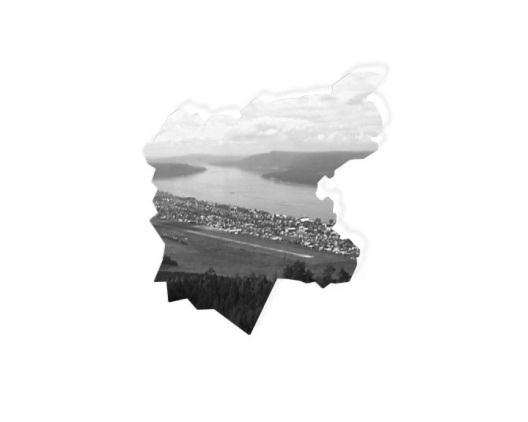 ОФИЦИАЛЬНЫЙ ВЕСТНИКБОГУЧАНСКОГО РАЙОНА№ 3февраля 2014 годП Е Р Е Ч Е Н Ь1.Решение Богучанского районного Совета депутатов № 35/1-309 от 14.02.2014 г. «О  внесении изменений и дополнений в решение Богучанского районного Совета депутатов от  19.12.201334/1-304 «О районном бюджете на 2014 год и плановый период 2015-2016 годов»2. Решение Богучанского районного Совета депутатов № 35/1-310 от 14.02.2014 г. «Об утверждении проекта решения Богучанского районного Совета депутатов «О внесении изменений и дополнений в Устав Богучанского района Красноярского края»3. Решение Богучанского районного Совета депутатов № 35/1-311 от 14.02.2014 г. «О  внесении изменений и дополнений в решение Богучанского районного Совета депутатов от  19.12.2013 34/1-305 «Об утверждении Положения о представлении сведений о расходах и Порядка размещения в сети Интернет  и предоставления для опубликования средствам массовой информации сведений об источниках получения средств, за счет которых совершена сделка»4. Решение Богучанского районного Совета депутатов № 35/1-312 от 14.02.2014 г. «Об утверждении Правил передачи подарков, полученных лицами, замещающими муниципальные должности или должности муниципальной службы в муниципальном образовании Богучанский район, в связи с протокольными мероприятиями, служебными командировками и другими официальными мероприятиями»5. Решение Богучанского районного Совета депутатов № 35/1-313 от 14.02.2014 г. «О внесении изменений и дополнений в решение Богучанского районного Совета депутатов от 14.02.2008 № 26-427 «Об установлении нормативов потребления коммунальных услуг для населения»6. Решение Богучанского районного Совета депутатов № 35/1-314  от 14.02.2014 г. «О внесении изменений и дополнений в Положение об оплате труда муниципальных служащих муниципального образования Богучанский район»7. Решение Богучанского районного Совета депутатов № 35/1-315 от 14.02.2014 г. «О  внесении изменений и дополнений в решение Богучанского районного Совета депутатов от  28.11.2013 33/1-301 «Об утверждении прогнозного плана (программы) приватизации муниципального имущества муниципального образования Богучанский район на 2014 год и плановый период 2015-2016 годов»8. Решение Богучанского районного Совета депутатов № 35/1-317  от 14.02.2014 г. «Об утверждении структуры и перечня должностей Контрольно-счетной комиссии муниципального образования Богучанский район»БОГУЧАНСКИЙ РАЙОННЫЙ СОВЕТ ДЕПУТАТОВРЕШЕНИЕ14.02.2014                                                              с. Богучаны                                                           № 35/1-309О  внесении изменений и дополнений в решение Богучанского районного Совета депутатов от  19.12.2013 № 34/1-304 «О районном бюджете на 2014 год и плановый период 2015-2016 годов» В соответствии со статьями 32, 36, 64, 65 Устава Богучанского района Богучанский районный Совет депутатов РЕШИЛ:1. Внести в  решение  Богучанского районного  Совета депутатов от 19.12.2013 № 34/1-304 «О районном бюджете на 2014 год и плановый период 2015-2016 годов»  следующие изменения:1.1. в пункте 1:          в подпункте 1.1) цифры «1 860 340 793» заменить цифрами «1 866 802 413,71»; в подпункте 1.2) цифры  «1 870 830 884» заменить цифрами «1 890 040 036,63»;в подпункте 1.3) цифры  «10 490 091» заменить цифрами «23 237 622,92»;в подпункте 1.4) цифры  «10 490 091» заменить цифрами «23 237 622,92»;1.4. в пункте  12  подпункте 1)   цифры «16 893 902» заменить цифрами «17 797 692»;1.2. в пункте  13: подпункт 1) изложить в следующей редакции:« 1) на обеспечение сбалансированности бюджетов поселений в  2014 году в сумме 34 535 000 рублей  и плановом  периоде 2015-2016 годов в сумме 33 460 000  рублей ежегодно,  согласно приложению 13 к настоящему решениюПраво на получение указанных средств имеют поселения, заключившие соглашения об оздоровлении муниципальных финансов с администрацией Богучанского района. Межбюджетные трансферты предоставляются в соответствии с утвержденной сводной бюджетной росписью;»           дополнить подпунктом 7 следующего содержания:« 7)  на содержание автомобильных дорог общего пользования местного значения городских округов, городских и сельских поселений в 2014 году в сумме  4 089 300 рублей, согласно приложению 22 к настоящему решению»;1.3. в пункте  14:   подпункт 9) изложить в следующей редакции:   « 9) по капитальному ремонту, реконструкции находящихся в муниципальной собственности объектов коммунальной инфраструктуры, источников тепловой энергии и тепловых сетей, объектов электросетевого хозяйства и источников электрической энергии, а также на приобретение технологического оборудования, спецтехники для обеспечения функционирования систем теплоснабжения, электроснабжения, водоснабжения, водоотведения и очистки сточных вод в рамках подпрограммы  «Развитие и модернизация объектов коммунальной инфраструктуры на территории Богучанского района» муниципальной программы «Реформирование и модернизация жилищно-коммунального хозяйства и повышение энергетической эффективности»  в  2014 году  в сумме 500 000 рублей и плановом  периоде 2015- 2016 годов в сумме  150 000 рублей ежегодно;           дополнить подпунктами 15- 19 следующего содержания:« 15) на частичное финансирование (возмещение) расходов на выплаты воспитателям и помощникам воспитателей в муниципальных  образовательных учреждениях, реализующих основную общеобразовательную  программу  дошкольного образования детей в 2014 году, в сумме 7 222 рублей;16) на реализацию мероприятий предусмотренных в рамках подпрограммы «Развитие архивного дела в Красноярском крае» государственной программы Красноярского края «Развитие культуры» в 2014 году, в сумме 7 290 рублей, в том числе:на приобретение (замена) и монтаж стеллажного оборудования (передвижные и (или) стационарные стеллажи) для муниципальных архивов края в сумме 1 310 рублей;на оцифровку (перевод в электронный формат ПК «Архивный фонд») описей дел муниципальных архивов края в сумме 5800 рублей;на приобретение веб-камер для муниципальных архивов в целях обеспечения их участия  в мероприятиях в режиме on-line  в сумме 180 рублей;17) на оснащение  муниципальных  музеев и библиотек Красноярского края программным обеспечением, в том числе для ведения электронного каталога в рамках  подпрограммы «Культурное наследие» муниципальной программы  Богучанского района «Развитие культуры» в 2014  году в сумме  20 000 рублей;18) на комплектование книжных фондов библиотек муниципальных образований Красноярского края в рамках  подпрограммы «Культурное наследие» муниципальной программы  Богучанского района «Развитие культуры» в 2014  году в сумме  43 450 рублей;19) на замену насосного оборудования в котельных района на более энергоэффективное в рамках подпрограммы «Энергосбережение и повышение энергетической эффективности на территории Богучанского района на 2014-2016 годы» муниципальной программы Богучанского района «Реформирование и модернизация жилищно-коммунального хозяйства и повышение энергетической эффективности» в 2014 году, в сумме 13 306,39 рублей;1.4. в подпункте 3  пункта 18 цифры «131 927 079» заменить цифрами «132 462 249»; 1.5.  пункт  20 дополнить подпунктом 12 следующего содержания:« 12 ) услуги по оформлению проездных документов;».	 2. Приложения  1, 2, 4, 5, 6, 7, 8, 9, 10, 12, 13, 14 к решению Богучанского районного Совета депутатов от 19.12.2013  № 34/1-304 изложить в новой редакции согласно приложениям 1- 12 к настоящему решению.Дополнить решение Богучанского районного Совета депутатов от 19.12.2013  № 34/1-304  приложением 22 согласно приложению 13 к настоящему решению.3. Контроль за исполнением настоящего решения возложить  на постоянную комиссию по экономике и финансам (Л. А. Колпакова).	4. Настоящее решение подлежит официальному опубликованию и   вступает в силу в день, следующий за днем  его опубликования.Главы Богучанского района		                                                                                    А. В. БахтинБОГУЧАНСКИЙ РАЙОННЫЙ СОВЕТ ДЕПУТАТОВРЕШЕНИЕ14.02.2014                                                              с. Богучаны                                                               № 35/1-310 Об утверждении проекта решения Богучанского районного Совета депутатов «О внесении изменений и дополнений в Устав Богучанского района Красноярского края»          В соответствии со ст. 44 Федерального закона от 06.10.2003 г. № 131-ФЗ «Об общих принципах организации местного самоуправления в Российской Федерации», ст. 32, 36, 76 Устава Богучанского района Красноярского края, Богучанский   районный Совет депутатов РЕШИЛ:Утвердить проект решения Богучанского районного Совета депутатов «О внесении изменений и дополнений в Устав Богучанского района Красноярского края» согласно приложению № 1.Утвердить Порядок учета предложений по проекту, утверждённому пунктом 1 настоящего решения,  после его официального опубликования согласно приложению № 2.Контроль за исполнением настоящего решения возложить на постоянную комиссию по вопросам законности, охраны правопорядка и прав граждан, соблюдению порядка управления муниципальной собственностью и регулированию земельных отношений (А.М. Сурин). Настоящее решение вступает в силу со дня, следующего за днём опубликования в Официальном вестнике Богучанского района.Глава Богучанского района                                                                                                                   А.В.БахтинПриложение № 1 к решению Богучанского районного Совета депутатов от 14.02.2014 № 35/1-310БОГУЧАНСКИЙ РАЙОННЫЙ СОВЕТ ДЕПУТАТОВРЕШЕНИЕ2014                                                                         с. Богучаны                                                                        №  О внесении изменений и дополнений в Устав Богучанского района Красноярского краяВ соответствии со ст. 2 Федерального закона от 22.10.2013 N 284-ФЗ "О внесении изменений в отдельные законодательные акты Российской Федерации в части определения полномочий и ответственности органов государственной власти субъектов Российской Федерации, органов местного самоуправления и их должностных лиц в сфере межнациональных отношений", ст. 46 Федерального закона от 25.11.2013 N 317-ФЗ "О внесении изменений в отдельные законодательные акты Российской Федерации и признании утратившими силу отдельных положений законодательных актов Российской Федерации по вопросам охраны здоровья граждан в Российской Федерации", ст. 20 Федерального закона от 28.12.2013 N 396-ФЗ "О внесении изменений в отдельные законодательные акты Российской Федерации", ст. 6 Федерального закона от 28.12.2013 N 416-ФЗ "О внесении изменений в Федеральный закон "О лотереях" и отдельные законодательные акты Российской Федерации", ч. 2 ст. 1.1 Закона Красноярского края от 02.10.2003 N 8-1411 "О выборах в органы местного самоуправления в Красноярском крае", ст. 32, 36, Устава Богучанского района Красноярского края, Богучанский районный Совет депутатов РЕШИЛ: 1. Внести изменения и дополнения в Устав Богучанского района Красноярского края (далее также Устав) следующего содержания:1.1. в части 1 статьи 8 Устава: а) дополнить пунктом 6.2 следующего содержания:"6.2) разработка и осуществление мер, направленных на укрепление межнационального и межконфессионального согласия, поддержку и развитие языков и культуры народов Российской Федерации, проживающих на территории муниципального района, реализацию прав национальных меньшинств, обеспечение социальной и культурной адаптации мигрантов, профилактику межнациональных (межэтнических) конфликтов;";б) в пункте 11  слова "в медицинских учреждениях" заменить словами "в медицинских организациях", слова "гарантий оказания гражданам Российской Федерации бесплатной медицинской помощи" заменить словами "гарантий бесплатного оказания гражданам медицинской помощи";в) признать утратившим силу пункт 31; 1.2. в пункте 3 части 1 статьи 9 Устава слова "формирование и размещение муниципального заказа" заменить словами "осуществление закупок товаров, работ, услуг для обеспечения муниципальных нужд";	1.3. в части 2 статьи 26 Устава слова «по мажоритарной избирательной системе относительного большинства по одному многомандатному избирательному округу» заменить словами «по мажоритарной избирательной системе относительного большинства по одномандатным избирательным округам»;	1.4. статью 65.1 Устава изложить в следующей редакции:"Статья 65.1. Закупки для обеспечения муниципальных нужд1. Закупки товаров, работ, услуг для обеспечения муниципальных нужд осуществляются в соответствии с законодательством Российской Федерации о контрактной системе в сфере закупок товаров, работ, услуг для обеспечения государственных и муниципальных нужд.2. Закупки товаров, работ, услуг для обеспечения муниципальных нужд осуществляются за счет средств местного бюджета.".   2. Поручить Главе Богучанского района А.В.Бахтину направить настоящее решение на государственную регистрацию в территориальный орган уполномоченного федерального органа исполнительной власти в сфере регистрации уставов муниципальных образований.3. Контроль за исполнением решения возложить на Главу Богучанского района А.В.Бахтина.	4. Настоящее решение подлежит официальному опубликованию (обнародованию) после его государственной регистрации и вступает в силу в день, следующий за днем его опубликования (обнародования) в Официальном вестнике Богучанского района.	Глава Богучанского района обязан опубликовать (обнародовать) зарегистрированное решение о внесении изменений и дополнений в Устав Богучанского района Красноярского края в течение семи дней со дня его поступления из Управления Министерства юстиции Российской Федерации по Красноярскому краю.Глава Богучанского района	          				                                                  А.В.БахтинПриложение № 2 к решению Богучанского районного Совета депутатов от 14.02.2014  № 35/1-310Порядок учета предложений по проекту решения Богучанского районного Совета депутатов «О внесении изменений и дополнений в Устав Богучанского района Красноярского края» и участия граждан в его обсуждении1. Жители Богучанского района по официально опубликованному проекту решения Богучанского районного Совета депутатов «О внесении изменений и дополнений в Устав Богучанского района Красноярского края» вносят свои предложения в Богучанский районный Совет депутатов (далее – Совет депутатов) по адресу: 663430, с. Богучаны, ул. Октябрьская, 72, каб. 17, письменно или устно.2. Поступившие в Совет депутатов письменные предложения граждан заносятся в журнал регистрации «Учет предложений по проекту решения Богучанского районного Совета депутатов «О внесении изменений и дополнений в Устав Богучанского района Красноярского края» с присвоением входящего номера (фамилия, имя, отчество лица, направившего предложение, адрес проживания, содержание вносимого предложения, количество листов бумажного носителя с содержанием предложения).3. Если в поступившем в Совет депутатов письменном предложении не указаны фамилия гражданина, направившего предложение, и почтовый адрес,  такое предложение  рассмотрению не подлежит.4. Устные предложения граждан по проекту решения Богучанского районного Совета депутатов «О внесении изменений и дополнений в Устав Богучанского района Красноярского края» вносятся непосредственно в Совет депутатов и подлежат занесению в указанный выше журнал регистрации.5. При устном внесении предложения гражданин должен иметь при себе паспорт или иной документ, удостоверяющий его личность.6. Жители Богучанского района принимают  участие в обсуждении проекта решения Богучанского районного Совета депутатов «О внесении изменений и дополнений в Устав Богучанского района Красноярского края» во время проведения публичных слушаний, назначаемых и проводимых в порядке, установленном федеральным законодательством и муниципальными  правовыми актами.БОГУЧАНСКИЙ  РАЙОННЫЙ  СОВЕТ  ДЕПУТАТОВРЕШЕНИЕ14.02.2014                                                               с. Богучаны                                                             №  35/1-311О внесении изменений в решение Богучанского районного Совета депутатов от 19.12.2013 № 34/1-305 «Об утверждении Положения о представлении сведений о расходах и Порядка размещения в сети Интернет  и предоставления для опубликования средствам массовой информации сведений об источниках получения средств, за счет которых совершена сделка»В соответствии с п. 4.1 ст. 2 Закона Красноярского края от 07.07.2009 N 8-3542 "О представлении гражданами, претендующими на замещение должностей муниципальной службы, замещающими должности муниципальной службы и муниципальные должности, сведений о доходах, об имуществе и обязательствах имущественного характера, а также о представлении лицами, замещающими должности муниципальной службы и муниципальные должности, сведений о расходах", ст. ст. 32, 36 Устава Богучанского района, Богучанский районный Совет депутатов РЕШИЛ:1. Внести изменения в решение Богучанского районного Совета депутатов от 19.12.2013 № 34/1-305 «Об утверждении Положения о представлении сведений о расходах и Порядка размещения в сети Интернет  и предоставления для опубликования средствам массовой информации сведений об источниках получения средств, за счет которых совершена сделка» следующего содержания:1) в пункте 2 Положения о представлении сведений о расходах слова «по форме, согласно приложению к настоящему Положению» заменить словами «по форме, которая установлена для представления сведений о расходах государственными гражданскими служащими Красноярского края»;2) приложение к Положению о представлении сведений о расходах признать утратившим силу.2. Контроль за исполнением настоящего решения возложить на постоянную комиссию по вопросам законности, охраны правопорядка и прав граждан, соблюдению порядка управления муниципальной собственностью и регулированию земельных отношений (А.М. Сурин).3. Настоящее решение вступает в силу со дня, следующего за днем опубликования в Официальном вестнике Богучанского района.Глава Богучанского района                                                                                                                А.В.БахтинБОГУЧАНСКИЙ  РАЙОННЫЙ  СОВЕТ  ДЕПУТАТОВРЕШЕНИЕ14.02.2014                                                                  с. Богучаны                                                        №  35/1-312Об утверждении Правил передачи подарков, полученных лицами, замещающими муниципальные должности или должности муниципальной службы в муниципальном образовании Богучанский район, в связи с протокольными мероприятиями, служебными командировками и другими официальными мероприятиямиРуководствуясь пунктом 5 части 1 статьи 14 Федерального закона от 02.03.2007 № 25-ФЗ «О муниципальной службе в Российской Федерации», пунктом 7 части 3 статьи 12.1 Федерального закона от 25.12.2008 № 273-ФЗ «О противодействии коррупции», ст. 575 Гражданского кодекса Российской Федерации, Федеральным законом от 06.10.2003 № 131-ФЗ «Об общих принципах организации местного самоуправления в Российской Федерации», статьями 32, 36 Устава Богучанского района Красноярского края, Богучанский районный Совет депутатов РЕШИЛ:1.Утвердить Правила передачи подарков, полученных лицами, замещающими муниципальные должности или должности муниципальной службы в муниципальном образовании Богучанский район, в связи с протокольными мероприятиями, служебными командировками и другими официальными мероприятиями согласно приложению.2. Контроль за исполнением настоящего решения возложить на постоянную комиссию по вопросам законности, охраны правопорядка и прав граждан, соблюдению порядка управления муниципальной собственностью и регулированию земельных отношений (А.М. Сурин).3. Настоящее решение вступает в силу в день, следующий за днем опубликования в Официальном вестнике Богучанского района.Глава Богучанского района                                                                                                       А. В. БахтинПриложение к решению Богучанского районного Совета депутатов от 14.02. 2014  № 35/1-312ПРАВИЛАпередачи подарков, полученных лицами, замещающими муниципальныедолжности или должности муниципальной службы в муниципальном образовании Богучанский район,в связи с протокольными мероприятиями, служебными командировками и другими официальными мероприятиями      1.Общие положения1.Настоящие Правила в соответствии с пунктом 5 части 1 статьи 14 Федерального закона от 02.03.2007 № 25-ФЗ «О муниципальной службе в Российской Федерации», пунктом 7 части 3 статьи 12.1 Федерального закона от 25.12.2008 № 273-ФЗ «О противодействии коррупции», ст. 575 Гражданского кодекса Российской Федерации устанавливают порядок передачи (приема, оценки, учета и хранения) подарков, полученных лицами, замещающими муниципальные должности или должности муниципальной службы в муниципальном образовании Богучанский район, от юридических и физических лиц в связи с протокольными мероприятиями, служебными командировками и другими официальными мероприятиями (далее – подарок).2.Подарок стоимостью свыше трех тысяч рублей согласно части второй статьи 575 Гражданского кодекса Российской Федерации признается собственностью муниципального образования Богучанский район и подлежит  передаче в Управление муниципальной собственностью Богучанского района (далее – Управление).3.Для определения стоимости подарков, полученных должностными лицами в связи с протокольными мероприятиями, служебными командировками и другими официальными мероприятиями, в администрации Богучанского района создается комиссия (далее – комиссия).II.Порядок уведомления о получении подарка и передачи подарка на хранение1.Лица, замещающие муниципальные должности или должности муниципальной службы в муниципальном образовании  Богучанский район, получившие подарок, обращаются с уведомлением по форме согласно Приложению № 1 к настоящим Правилам о получении подарка и о рассмотрении вопроса о его передаче в муниципальную собственность в комиссию  администрации Богучанского района, в течение пяти рабочих дней с момента получения подарка или возвращения из служебной командировки, во время которой был получен указанный подарок.2.В уведомлении указываются известные данные о дарителе, вид подарка и прилагаются документы, подтверждающие стоимость подарка (если таковые имеются).Уведомления подлежат обязательной регистрации в журнале регистрации уведомлений о получении подарков в связи с протокольными мероприятиями, служебными командировками и другими официальными мероприятиями по форме согласно Приложению № 2 к настоящим Правилам, который должен быть пронумерован, прошнурован и скреплен печатью  администрации Богучанского района.  3.Подарки до подтверждения или определения их стоимости передаются лицами, замещающими муниципальные должности или должности муниципальной службы в Управление, по акту приема-передачи по форме согласно Приложению № 3 к настоящим Правилам.4.В акте приема-передачи указываются данные дарителя, вид подарка и прилагаются документы, подтверждающие стоимость подарка (при их наличии).5.Акты приема-передачи подарков регистрируются в Книге учета актов приема-передачи подарков по форме согласно Приложению № 4 к настоящим Правилам по мере поступления.6.Книга учета актов приема-передачи подарков должна быть пронумерована, прошнурована и скреплена печатью  администрации Богучанского района.III.Работа комиссии по определению стоимости подарков.1.Состав комиссии утверждается  постановлением администрации Богучанского района.Состав комиссии формируется таким образом, чтобы была исключена возможность возникновения конфликта интересов, который мог бы повлиять на принимаемые комиссией решения.2.При возникновении прямой или косвенной личной заинтересованности члена комиссии, которая может привести к конфликту интересов при рассмотрении вопроса, включенного в повестку для заседания комиссии, он обязан до начала заседания заявить об этом. В таком случае соответствующий член комиссии не принимает участия в рассмотрении указанного вопроса.В случае получения подарка лицом, входящим в состав комиссии, указанное лицо не принимает участия в заседании комиссии.3.Заседания комиссии проводятся в срок, не превышающий 10 рабочих дней со дня подачи уведомления.4.Заседания комиссии считаются правомочными, если на них присутствует не менее половины ее членов.5.Решение комиссии оформляется протоколом заседания комиссии, который подписывается всеми присутствующими на заседании членами комиссии.Копии решения комиссии в течение семи календарных дней со дня его принятия направляются лицу, замещающему муниципальную должность, муниципальному служащему, направившему уведомление.IV.Порядок определения стоимости подарка.1.Стоимость подарка определяется комиссией в соответствии с представленными документами,  подтверждающими его стоимость.2.В случае если стоимость подарка, указанная в подтверждающих документах, не соответствует его рыночной стоимости, а также если подтверждающие документы не представлены, то стоимость подарка определяется комиссией по рыночной цене аналогичного подарка, сведения о которой должны быть подтверждены документально.3.В случае если подарок имеет историческую либо культурную ценность для его оценки могут привлекаться эксперты из числа квалифицированных специалистов соответствующего профиля, обладающие  специальными знаниями, достаточными для определения исторической, художественной, научной или культурной ценности подарка, с целью последующей его оценки.4.В случае если оценка подарка затруднена вследствие его уникальности или отсутствия на рынке, а также при возникновении спора о стоимости подарка, для его оценки привлекается независимый оценщик в порядке, установленном федеральным законодательством.Выплата денежного вознаграждения независимому оценщику за проведение оценки осуществляется за счет средств, предусмотренных в бюджете муниципального образования Богучанский район на содержание  администрации Богучанского района.V.Заключительные положения.1.Подарки, стоимость которых подтверждена протоколом комиссии и не превышает установленную федеральным законодательством сумму, возвращаются получившему их лицу по акту возврата подарка по форме согласно приложению № 5 к настоящим Правилам, в течение пяти рабочих дней со дня принятия решения главы администрации Богучанского района.2.Подарки, стоимость которых подтверждена протоколом комиссии и превышает установленную федеральным законодательством сумму, признаются собственностью муниципального образования Богучанский район в порядке установленном действующим законодательством.3.Лицо, замещавшее должность главы  Богучанского района, муниципальную должность, замещаемую на постоянной основе, сдавшее подарок, полученный им в связи с протокольным мероприятием, со служебной командировкой и с другим официальным мероприятием, может его  выкупить в порядке, устанавливаемом нормативными правовыми актами Российской Федерации.Приложение № 1к Правилам передачи подарков,полученных лицами, замещающимимуниципальные должности или должности муниципальной службыв муниципальном образовании                                                                                                Богучанский район, в связи спротокольными мероприятиями,служебными командировкамии другими официальнымимероприятиямиУведомлениео получении подарка лицами, замещающими муниципальные должности или должности муниципальной службы в связи с протокольными мероприятиями, служебными командировками и другими официальными мероприятиями«____»_________20___ года							                             № ____Настоящим уведомляю о получении ____________________________________________________________________________________________________________________________________________________(дата получения подарка в связи с протокольными мероприятиями, служебными командировками и другими официальными мероприятиями)мною, _______________________________________________________________________________________________________________________________________________________________________(Ф.И.О., наименование должности лица, получившего подарок в связи с протокольными мероприятиями, служебными командировками и другими официальными мероприятиями)в связи с _____________________________________________________________________________________________________________________________________________________________________(наименование протокольного мероприятия, служебной командировки и другого официального мероприятия)подарка ______________________________________________________________________________________________________________________________________________________________________(наименование подарка, полученного в связи с протокольными мероприятиям, служебными командировками и другими официальными мероприятиями)Документы, подтверждающие стоимость подарка _____________________________________________________________________________________________________________________________________Прошу осуществить оценку стоимости указанного подарка.__________________________________				____________________________________          (подпись лица, получившего подарок)						(расшифровка подписи)__________________________________				___________________________________           (подпись должностного лица					                                (расшифровка подписи)        органа местного самоуправления,              принявшего уведомление о                получении подарков,дата получения указанного уведомления)Приложение № 2к Правилам передачи подарков,полученных лицами, замещающимимуниципальные должности или должности муниципальной службыв муниципальном образовании Богучанский район  связи спротокольными мероприятиями,служебными командировкамии другими официальнымимероприятиямиЖУРНАЛрегистрации уведомлений о получении подарков в связи с протокольнымимероприятиями, служебными командировками и другими официальными мероприятиямиПриложение № 3к Правилам передачи подарков,полученных лицами, замещающимимуниципальные должности или должности муниципальной службыв муниципальном образовании  Богучанский район  в связи спротокольными мероприятиями,служебными командировкамии другими официальнымимероприятиямиАКТприема-передачи подарка, полученного лицами, замещающими муниципальные должности или должности муниципальной службы в  связи с протокольными мероприятиями, служебными командировками и другими официальными мероприятиями«____»______________20____года						                             № _____Работник _________________________________________________________________________________    (Ф.И.О., наименование замещаемой должности, наименование_______________________________________________________________________________________________________                          структурного подразделения органа местного самоуправления)В соответствии с Гражданским кодексом Российской Федерации, Федеральным законом «О муниципальной службе в Российской Федерации» и Федеральным законом «О противодействии коррупции» передает, а ответственный сотрудник ___________________________________________________________________					 (наименование структурного подразделения____________________________________________________________________________________________________                органа местного самоуправления)_______________________________________________________________________________________________________(Ф.И.О., наименование замещаемой должности)принимает подарок _____________________________________________________________________________________________________________________________________________________________(наименование и вид подарка: бытовая техника, предметы искусства и др.)_____________________________________________________________________________________________полученный в связи с : __________________________________________________________________________________________________________________________________________________________(указывается мероприятие и дата)Сдал _____________________________				Принял ________________________         		 (Ф.И.О., подпись)					          (Ф.И.О., подпись)Приложение № 4к Правилам передачи подарков,полученных лицами, замещающимимуниципальные должности или должности муниципальной службыв муниципальном образовании Богучанский район  в связи спротокольными мероприятиями,служебными командировкамии другими официальнымимероприятиямиКНИГАучета актов приема-передачи подарков, полученных лицами,замещающими муниципальные должности иди должности муниципальнойслужбы, в связи с протокольными мероприятиями, служебными командировками и другими официальными мероприятиямиПриложение № 5к Правилам передачи подарков,полученных лицами, замещающимимуниципальные должности или должности муниципальной службыв муниципальном образовании Богучанский район  в связи спротокольными мероприятиями,служебными командировкамии другими официальнымимероприятиямиАКТвозврата подарка, полученного лицами, замещающими на постоянной основе муниципальные должности, в с вязи с протокольными мероприятиями,служебными командировками и другими официальными мероприятиями«____»________20___года						                                            № _____Ответственный ___________________________________________________________________________________________________________________________________________________________________(наименование структурного подразделения органа местного самоуправления)_____________________________________________________________________________________________________(Ф.И.О., наименование замещаемой должности)_________________________________________________________________________________________на основании протокола заседания оценочной комиссии по оценке подарков от «____»_____________20 ____ года № _____ возвращает ___________________________________________________________________________________________________________________________________________________________(Ф.И.О, наименование замещаемой должности,________________________________________________________________________________________наименование структурного подразделения органа местного самоуправления)подарок(-и), переданный(-ые) по акту приема-передачи подарка(-ов) от «_____» ____________20____ года № _____.Передал ______________________ 	                                                Принял _________________________   (ФИО, подпись)				                                                         (ФИО, подпись)БОГУЧАНСКИЙ РАЙОННЫЙ СОВЕТ  ДЕПУТАТОВРЕШЕНИЕ14.02.2014                                                              с. Богучаны                                                              №  35/1-313О внесении изменений и дополнений в решение Богучанского районного Совета депутатов Красноярского края от 14.02.2008 № 26-427 «Об установлении нормативов потребления коммунальных услуг для населения»На основании постановлений Правительства Российской Федерации от 08.11.2012 № 1149 «О внесении изменений в основы ценообразования в сфере деятельности организаций коммунального комплекса», от 28.03.2012 № 258 «О внесении изменений в Правила установления и определения нормативов потребления коммунальных услуг»,  ст. 32, 36 Устава Богучанского района Красноярского края, Богучанский районный Совет депутатов РЕШИЛ:  1. Внести в решение Богучанского районного Совета депутатов Красноярского края от 14.02.2008 № 26-427 «Об установлении нормативов потребления коммунальных услуг для населения»  следующие изменения и дополнения:- в приложении к решению Богучанского районного Совета депутатов  графу 4 исключить;- в приложении к решению Богучанского районного Совета депутатов  пункт 8 читать в следующей редакции: «Количество тепловой энергии, необходимой для подогрева 1 куб.м холодной воды составляет 0,054 Гкал/куб.м».2.  Контроль за исполнением настоящего решения возложить на постоянную комиссию по экономике и финансам (Л.А.Колпакова). 3. Настоящее решение вступает в силу в день, следующий за днем  опубликования в Официальном вестнике Богучанского района, распространяется на правоотношения, возникшие с 01 января 2014 года.Глава Богучанского района                                                                                                                    А.В.БахтинБОГУЧАНСКИЙ РАЙОННЫЙ СОВЕТ ДЕПУТАТОВРЕШЕНИЕ14.02.2014                                                                с. Богучаны                                                             № 35/1-314О внесении изменений и дополнений в решение Богучанского районного Совета депутатов от 15.02.2011 № 9/1-116 «Об утверждении Положения об оплате труда  муниципальных служащих  муниципального образования Богучанский  район»В соответствии со ст. 22 Федерального  Закона  от 07.03.2007 № 25-ФЗ «О муниципальной  службе в Российской  Федерации», Законом  Красноярского края от 27.12.2005 № 17-4356 «О предельных нормативах оплаты труда муниципальных  служащих», статьями 32, 36 Устава  Богучанского  района Красноярского края,  Богучанский  районный Совет депутатов   РЕШИЛ: Внести изменения и дополнения в Положение об оплате труда муниципальных служащих муниципального образования Богучанский район, утвержденное решением Богучанского районного Совета депутатов от 15.02.2011 № 9/1-116 (далее Положение об оплате) следующего содержания:Пункт 1.3. Приложения № 2 к Положению об оплате «Положение о премировании муниципальных служащих» изложить в новой редакции:«1.3.  Главе администрации Богучанского района премия выплачивается в размере двух должностных окладов. На премию начисляются  районный коэффициент и процентная надбавка к заработной плате за стаж работы в районах Крайнего Севера и приравненных к ним местностях края с особыми климатическими условиями, размер которых не может превышать размер, установленный федеральными и краевыми нормативными правовыми актами.Муниципальным служащим, не указанным в абзаце 1 настоящего пункта, премия выплачивается в размере не более двух должностных окладов. На премию начисляются  районный коэффициент и процентная надбавка к заработной плате за стаж работы в районах Крайнего Севера и приравненных к ним местностях края с особыми климатическими условиями, размер которых не может превышать размер, установленный федеральными и краевыми нормативными правовыми актами.Количество премий, выплачиваемых муниципальным служащим,в течение календарного года не ограничивается».Абзац 1 пункта 1.3. Приложения № 3 к Положению об оплате «Порядок единовременной выплаты при предоставлении ежегодного оплачиваемого отпуска» дополнить предложением следующего содержания:«На единовременную выплату при предоставлении ежегодного оплачиваемого отпуска начисляются  районный коэффициент и процентная надбавка к заработной плате за стаж работы в районах Крайнего Севера и приравненных к ним местностях края с особыми климатическими условиями, размер которых не может превышать размер, установленный федеральными и краевыми нормативными правовыми актами».1.3. Пункт 1.4. Приложения № 4 к Положению об оплате «Положение о материальной помощи» изложить в новой редакции:«1.4. На единовременную материальную помощь начисляются районныйкоэффициент и процентная надбавка к заработной плате за стаж работы в районах Крайнего Севера и приравненных к ним местностях и иных местностях края с особыми климатическими условиями, в пределах средств,  предусмотренных на указанные цели при формировании фонда оплаты труда муниципальных служащих  муниципального  образования Богучанский  район».1.5. В приложение № 1 к Положению об оплате «Размеры должностных окладов муниципальных служащих» внести следующие изменения и дополнения: 1.5.1. После строкидополнить строкой 1.5.2. После строкиисключить строку2. Контроль за исполнением настоящего решения возложить на постоянную комиссию по экономике и финансам (Л. А. Колпакова).3. Настоящее решение вступает в силу в день, следующий за днем   опубликования в Официальном вестнике Богучанского района. Глава Богучанского  района                                                                                                                     А. В. БахтинБОГУЧАНСКИЙ РАЙОННЫЙ СОВЕТ ДЕПУТАТОВ РЕШЕНИЕ14.02.2014                                                                 с. Богучаны                                                              № 35/1-315В соответствии с Федеральным законом от 21.12.2001 № 178-ФЗ «О приватизации государственного и муниципального имущества», Положением о порядке и условиях приватизации муниципального имущества в Богучанском районе, утвержденным решением Богучанского районного Совета депутатов от 29.10.2012 № 23/1-240, ст. 32, 36 Устава Богучанского района Красноярского края, Богучанский районный Совет депутатов РЕШИЛ: 1. Внести изменения и дополнения в решение Богучанского районного Совета депутатов от 28.11.2013 № 33/1-301 «Об утверждении прогнозного плана (программы) приватизации муниципального имущества муниципального образования Богучанский район на 2014 год и плановый период 2015-2016 годов» следующего содержания: приложение к решению изложить в новой редакции, согласно приложению. 2. Контроль  за исполнением решения возложить на комиссию по вопросам законности, охраны правопорядка и прав граждан, по соблюдению порядка управления муниципальной собственностью и регулированию земельных отношений (А.М. Сурин).           3. Настоящее решение вступает в силу в день, следующий за днем его опубликования в Официальном вестнике Богучанского района.Глава Богучанского района                                                                                                                   А.В. Бахтин   Приложение                                                                                                       к решению Богучанского                                                                                                                                                                                                                                       районного Совета депутатов 								        от 14.02.2014 № 35/1-315                                                                                                                          Прогнозный план (программа) приватизации муниципального имуществамуниципального образования Богучанский район на 2014 год и на плановый период 2015 и 2016годовРаздел  IНаправления политики муниципального образования Богучанский район в сфере приватизации, задачи приватизации муниципального имущества в 2014 году и плановом периоде 2015 и 2016 годовПрогнозный план приватизации муниципального имущества на 2014 год и на плановый период 2015 и 2016 годов  (далее по тексту – План приватизации) разработан в соответствии с  Федеральным законом от  21.12.2001 № 178-ФЗ «О приватизации государственного и   муниципального имущества», Федеральным законом  от 06.10.2003 № 131-ФЗ «Об общих принципах организации местного самоуправления в Российской Федерации», решением Богучанского районного Совета  от 29.10.2012 № 23/1-240 «Об утверждении Положения о порядке и условиях приватизации муниципального имущества в муниципальном образовании Богучанский район».Основными задачами и направлениями политики в сфере приватизации муниципального имущества в 2014 - 2016 годах являются:1)  оптимизация муниципальной собственности за счет приватизации  муниципального  имущества, не используемого для обеспечения функций и задач органов местного самоуправления; 2) создание условий для развития рынка недвижимости и расширения налогооблагаемой базы;3)  обеспечение поступления неналоговых доходов в местный бюджет от приватизации муниципального имущества;4)  реализация единой государственной политики в сфере приватизации объектов муниципального имущества.В 2014 году планируется продолжить проведение мероприятий по приватизации муниципального имущества в целях оптимизации муниципальной собственности за счет приватизации  муниципального  имущества, не используемого для обеспечения функций и задач органов местного самоуправления.Условия приватизации объектов недвижимого муниципального имущества, указанного в разделе II Плана приватизации, будет определяться комиссией по приватизации муниципального имущества, утвержденной приказом управления муниципальной собственностью от 31.05.2013 № 42/1 «Об утверждении нового состава комиссии по приватизации муниципальной собственности».            Реализация предложенного муниципального имущества, указанного в настоящем Плане приватизации, не приведет к ухудшению социально-экономического положения на территории муниципального образования Богучанский район и не повлечет существенных структурных изменений в экономике муниципального образования.Исходя из оценки прогнозируемой стоимости объектов, предлагаемых к  приватизации в 2014 году, ожидается поступление доходов от приватизации имущества в местный бюджет в размере 1 750,0 тыс. рублей, в том числе:- от продажи объектов недвижимого имущества иными способами приватизации, предусмотренными Федеральным законом  от  21.12.2001 № 178-ФЗ (в том числе по объектам, включенным в План приватизации в предыдущий год, по которым приватизация не завершилась).В 2015 и 2016 годах планируются поступления в местный бюджет от приватизации объектов муниципального недвижимого имущества ежегодно по 1 300,00 тыс. рублей, в том числе:- ожидаемые поступления платежей от реализации объектов недвижимого имущества, планируемых к включению в План приватизации, составят:в 2015 году – 450 ,00 тыс. рублей;в 2016 году – 850,00 тыс. рублей.Раздел II Муниципальное имущество, предлагаемое к приватизации в  2014 году и плановом периоде 2015 и 2016 годов1. Муниципальное имущество, предлагаемое к приватизации в 2014 годуПримечание: При проведении работ по технической инвентаризации может произойти уточнение площади и (или) технических характеристик объектов недвижимости. В соответствии с земельным законодательством и законодательством о  приватизации отдельные объекты недвижимого имущества будут отчуждаться одновременно с передачей земельных участков, занимаемых данными объектами недвижимости и необходимых для их использования.2. Муниципальное имущество, предлагаемое к приватизациив плановом периоде 2015 и 2016 годовБОГУЧАНСКИЙ РАЙОННЫЙ СОВЕТ ДЕПУТАТОВРЕШЕНИЕ14.02.2014                                                              с. Богучаны                                                            № 35/1-317Об  утверждении структуры и штатной численности   Контрольно-счетной комиссии муниципального образования Богучанский районВ соответствии со ст. 5 Федерального закона от 07.02.2011 № 6-ФЗ «Об общих принципах организации и деятельности контрольно-счетных органов субъектов Российской Федерации и муниципальных образований», ст. 49 Устава Богучанского района Красноярского края, ст. 3 положения о Контрольно-счетной комиссии муниципального образования Богучанский район, утвержденного решением Богучанского районного Совета депутатов от  24.11.2011 № 16/1-179Богучанский районный Совет депутатов  РЕШИЛ:Утвердить структуру Контрольно-счетной комиссии муниципального образования  Богучанский район согласно приложению к настоящему решению.Утвердить штатную численность Контрольно-счетной комиссии муниципального образования Богучанский районв количестве двух единиц.Признать утратившими силу решение Богучанского районного Совета депутатов № 4/1-51 от 12.07.2010 «Об утверждении структуры и перечня должностей Контрольно-счетной комиссии Богучанского района» и решение Богучанского районного Совета депутатов № 18/1-190 от 15.02.2012 «Об утверждении структуры и штатной численности Контрольно-счетной комиссии муниципального образования  Богучанский район».Контроль за исполнением настоящего решения возложить на постоянную комиссию по экономике и финансам (Л.А. Колпакова).Настоящее решение вступает в силув день, следующий за днем опубликования в Официальном вестнике Богучанского района.Глава Богучанского района                                                                                                                   А.В. БахтинПриложение  к решениюБогучанского районного Совета депутатов от14.02.2014 года  № 35/1-317Структура Контрольно-счетной комиссиимуниципального образования Богучанский районПриложение № 1 к решению
Богучанского районного Совета депутатов
от 14.02.2014 № 35/1-309Приложение № 1 к решению
Богучанского районного Совета депутатов
от 14.02.2014 № 35/1-309Приложение № 1 к решению
Богучанского районного Совета депутатов
от 14.02.2014 № 35/1-309Приложение № 1 к решению
Богучанского районного Совета депутатов
от 14.02.2014 № 35/1-309Приложение № 1 к решению
Богучанского районного Совета депутатов
от 14.02.2014 № 35/1-309Приложение №1 к решению
Богучанского районного Совета депутатов
от "19" декабря  2013 года №34/1-304Приложение №1 к решению
Богучанского районного Совета депутатов
от "19" декабря  2013 года №34/1-304Приложение №1 к решению
Богучанского районного Совета депутатов
от "19" декабря  2013 года №34/1-304Приложение №1 к решению
Богучанского районного Совета депутатов
от "19" декабря  2013 года №34/1-304Приложение №1 к решению
Богучанского районного Совета депутатов
от "19" декабря  2013 года №34/1-304Источники внутреннего финансирования дефицита районного бюджета на 2014 год и плановый период 2015-2016 годовИсточники внутреннего финансирования дефицита районного бюджета на 2014 год и плановый период 2015-2016 годовИсточники внутреннего финансирования дефицита районного бюджета на 2014 год и плановый период 2015-2016 годовИсточники внутреннего финансирования дефицита районного бюджета на 2014 год и плановый период 2015-2016 годовИсточники внутреннего финансирования дефицита районного бюджета на 2014 год и плановый период 2015-2016 годов(в рублях)КОДНаименование  План на 2014 год  План на 2015 год  План на 2016 год 890 01 00 00 00 00 0000 000ИСТОЧНИКИ ВНУТРЕННЕГО ФИНАНСИРОВАНИЯ ДЕФИЦИТОВ БЮДЖЕТОВ23 237 622,920,000,00890 01 03 00 00 00 0000 000Бюджетные кредиты от других бюджетов бюджетной системы Российской Федерации0,000,000,00890 01 03 00 00 00 0000 700Получение бюджетных кредитов от других бюджетов бюджетной системы Российской Федерации в валюте Российской Федерации20 000 000,0020 000 000,0020 000 000,00890 01 03 00 00 05 0000 710Полученные кредитов от других бюджетов бюджетной системы Российской Федерации бюджетами муниципальных районов в валюте Российской Федерации20 000 000,0020 000 000,0020 000 000,00890 01 03 00 00 00 0000 800Погашение бюджетных кредитов, полученных от других бюджетов бюджетной системы Российской Федерации в валюте Российской Федерации20 000 000,0020 000 000,0020 000 000,00890 01 03 00 00 05 0000 810Погашение бюджетами муниципальных районов кредитов от других бюджетов бюджетной системы Российской Федерации в валюте Российской Федерации20 000 000,0020 000 000,0020 000 000,00890 01 05 00 00 00 0000 000Изменение остатков средств на счетах по учету средств бюджета23 237 622,920,000,00890 01 05 00 00 00 0000 500Увеличение остатков средств бюджетов1 886 802 413,712 045 460 884,002 148 171 824,00890 01 05 02 00 00 0000 500Увеличение прочих остатков средств бюджетов1 886 802 413,712 045 460 884,002 148 171 824,00890 01 05 02 01 00 0000 510Увеличение прочих остатков денежных средств бюджетов1 886 802 413,712 045 460 884,002 148 171 824,00890 01 05 02 01 05 0000 510Увеличение прочих остатков денежных средств бюджетов муниципальных районов1 886 802 413,712 045 460 884,002 148 171 824,00890 01 05 00 00 00 0000 600Уменьшение остатков средств бюджетов1 910 040 036,632 045 460 884,002 148 171 824,00890 01 05 02 00 00 0000 600Уменьшение прочих остатков средств бюджетов1 910 040 036,632 045 460 884,002 148 171 824,00890 01 05 02 01 00 0000 610Уменьшение прочих остатков денежных средств бюджетов1 910 040 036,632 045 460 884,002 148 171 824,00890 01 05 02 01 05 0000 610Уменьшение прочих остатков денежных средств бюджетов муниципальных районов1 910 040 036,632 045 460 884,002 148 171 824,00Приложение № 2 к решению
Богучанского районного Совета депутатов
от 14.02.2014 № 35/1-309Приложение № 2 к решению
Богучанского районного Совета депутатов
от 14.02.2014 № 35/1-309Приложение № 2 к решению
Богучанского районного Совета депутатов
от 14.02.2014 № 35/1-309Приложение № 2 к решению
Богучанского районного Совета депутатов
от 14.02.2014 № 35/1-309Приложение №2 к решению
Богучанского районного Совета депутатов
от "19" декабря  2013 года №34/1-304Приложение №2 к решению
Богучанского районного Совета депутатов
от "19" декабря  2013 года №34/1-304Приложение №2 к решению
Богучанского районного Совета депутатов
от "19" декабря  2013 года №34/1-304Приложение №2 к решению
Богучанского районного Совета депутатов
от "19" декабря  2013 года №34/1-304Главные администраторы доходов районного бюджета на 2014 год и плановый период 2015-2016 годовГлавные администраторы доходов районного бюджета на 2014 год и плановый период 2015-2016 годовГлавные администраторы доходов районного бюджета на 2014 год и плановый период 2015-2016 годовГлавные администраторы доходов районного бюджета на 2014 год и плановый период 2015-2016 годов№ ППКод главного администратораКод бюджетной классификацииНаименование кода бюджетной классификацииБогучанский районБогучанский районБогучанский районБогучанский район1Управление муниципальной собственностью Богучанского района ИНН2407008705 КПП240701001Управление муниципальной собственностью Богучанского района ИНН2407008705 КПП240701001Управление муниципальной собственностью Богучанского района ИНН2407008705 КПП24070100118631 11 05013 05 0000 120Доходы, получаемые в виде арендной платы за земельные участки, государственная собственность на которые не разграничена и которые расположены в границах межселенных территорий муниципальных районов, а также средства от продажи права на заключение договоров аренды указанных земельных участков28631 11 05013 05 1000 120Доходы, получаемые в виде арендной платы за земельные участки, государственная собственность на которые не разграничена и которые расположены в границах межселенных территорий муниципальных районов, а также средства от продажи права на заключение договоров аренды указанных земельных участков38631 11 05013 05 2000 120Доходы, получаемые в виде арендной платы за земельные участки, государственная собственность на которые не разграничена и которые расположены в границах межселенных территорий муниципальных районов, а также средства от продажи права на заключение договоров аренды указанных земельных участков48631 11 05013 05 3000 120Доходы, получаемые в виде арендной платы за земельные участки, государственная собственность на которые не разграничена и которые расположены в границах межселенных территорий муниципальных районов, а также средства от продажи права на заключение договоров аренды указанных земельных участков58631 11 05013 10 0000 120Доходы, получаемые в виде арендной платы за земельные участки, государственная собственность на которые не разграничена и которые расположены в границах поселений, а также средства от продажи права на заключение договоров аренды указанных земельных участков68631 11 05013 10 1000 120Доходы, получаемые в виде арендной платы за земельные участки, государственная собственность на которые не разграничена и которые расположены в границах поселений, а также средства от продажи права на заключение договоров аренды указанных земельных участков78631 11 05013 10 2000 120Доходы, получаемые в виде арендной платы за земельные участки, государственная собственность на которые не разграничена и которые расположены в границах поселений, а также средства от продажи права на заключение договоров аренды указанных земельных участков88631 11 05025 05 0000 120Доходы, получаемые в виде арендной платы, а также средства от продажи права на заключение договоров аренды за земли, находящиеся в собственности муниципальных районов (за исключением земельных участков муниципальных автономных учреждений, а также земельных участков муниципальных унитарных предприятий, в том числе казенных)98631 11 05025 05 1000 120Доходы, получаемые в виде арендной платы, а также средства от продажи права на заключение договоров аренды за земли, находящиеся в собственности муниципальных районов (за исключением земельных участков муниципальных автономных учреждений, а также земельных участков муниципальных унитарных предприятий, в том числе казенных)108631 11 05025 05 2000 120Доходы, получаемые в виде арендной платы, а также средства от продажи права на заключение договоров аренды за земли, находящиеся в собственности муниципальных районов (за исключением земельных участков муниципальных автономных учреждений, а также земельных участков муниципальных унитарных предприятий, в том числе казенных)118631 11 05025 05 3000 120Доходы, получаемые в виде арендной платы, а также средства от продажи права на заключение договоров аренды за земли, находящиеся в собственности муниципальных районов (за исключением земельных участков муниципальных автономных учреждений, а также земельных участков муниципальных унитарных предприятий, в том числе казенных)128631 11 05035 05 0000 120Доходы от сдачи в аренду имущества, находящегося в оперативном управлении органов управления муниципальных районов и созданных ими учреждений (за исключением имущества муниципальных автономных учреждений)138631 11 05035 05 1000 120Доходы от сдачи в аренду имущества, находящегося в оперативном управлении органов управления муниципальных районов и созданных ими учреждений (за исключением имущества муниципальных автономных учреждений)148631 11 05035 05 2000 120Доходы от сдачи в аренду имущества, находящегося в оперативном управлении органов управления муниципальных районов и созданных ими учреждений (за исключением имущества муниципальных автономных учреждений)158631 11 05035 05 3000 120Доходы от сдачи в аренду имущества, находящегося в оперативном управлении органов управления муниципальных районов и созданных ими учреждений (за исключением имущества муниципальных автономных учреждений)168631 11 05035 05 9960 120Доходы от сдачи в аренду имущества, находящегося в оперативном управлении органов управления муниципальных районов и созданных ими учреждений (за исключением имущества муниципальных автономных учреждений)178631 11 07015 05 0000 120Доходы от перечисления части прибыли, остающейся после уплаты налогов и иных обязательных платежей муниципальных унитарных предприятий, созданных муниципальными районами188631 11 07015 05 1000 120Доходы от перечисления части прибыли, остающейся после уплаты налогов и иных обязательных платежей муниципальных унитарных предприятий, созданных муниципальными районами198631 11 07015 05 2000 120Доходы от перечисления части прибыли, остающейся после уплаты налогов и иных обязательных платежей муниципальных унитарных предприятий, созданных муниципальными районами208631 11 09045 05 0000 120Прочие поступления от использования имущества, находящегося в собственности муниципальных районов (за исключением имущества муниципальных бюджетных и автономных учреждений, а также имущества муниципальных унитарных предприятий, в том числе казенных)218631 13 02995 05 9968 130Прочие доходы от компенсации затрат государства228631 14 01050 05 0000 410Доходы от продажи квартир, находящихся в собственности муниципальных районов238631 14 02053 05 0000 410Доходы от реализации иного имущества, находящегося в собственности муниципальных районов (за исключением имущества муниципальных автономных учреждений, а также имущества муниципальных унитарных предприятий, в том числе казенных), в части реализации основных средств по указанному имуществу248631 14 02053 05 0000 440Доходы от реализации иного имущества, находящегося в собственности муниципальных районов (за исключением имущества муниципальных автономных учреждений, а также имущества муниципальных унитарных предприятий, в том числе казенных), в части реализации материальных запасов по указанному имуществу258631 14 02053 05 1000 410Доходы от реализации иного имущества, находящегося в собственности муниципальных районов (за исключением имущества муниципальных автономных учреждений, а также имущества муниципальных унитарных предприятий, в том числе казенных), в части реализации основных средств по указанному имуществу268631 14 06013 05 0000 430Доходы от продажи земельных участков, государственная собственность на которые не разграничена и которые расположены в границах межселенных территорий муниципальных районов278631 14 06013 05 1000 430Доходы от продажи земельных участков, государственная собственность на которые не разграничена и которые расположены в границах межселенных территорий муниципальных районов288631 14 06013 10 0000 430Доходы от продажи земельных участков, государственная собственность на которые не разграничена и которые расположены в границах поселений298631 14 06013 10 1000 430Доходы от продажи земельных участков, государственная собственность на которые не разграничена и которые расположены в границах поселений308631 14 06013 10 2000 430Доходы от продажи земельных участков, государственная собственность на которые не разграничена и которые расположены в границах поселений318631 14 06025 05 0000 430Доходы от продажи земельных участков, находящихся в собственности муниципальных районов (за исключением земельных участков муниципальных бюджетных и автономных учреждений328631 14 06025 05 1000 430Доходы от продажи земельных участков, находящихся в собственности муниципальных районов (за исключением земельных участков муниципальных бюджетных и автономных учреждений338631 17 01050 05 0000 180Невыясненные поступления, зачисляемые в бюджеты муниципальных районов348631 17 05050 05 0000 180Прочие неналоговые доходы бюджетов муниципальных районов 358631 17 05050 05 9967 180Прочие неналоговые доходы бюджетов муниципальных районов 2Администрация Богучанского района ИНН2407006610 КПП240701001Администрация Богучанского района ИНН2407006610 КПП240701001Администрация Богучанского района ИНН2407006610 КПП240701001368061 08 07150 01 0000 110Государственная пошлина за выдачу разрешения на установку рекламной конструкции 378061 08 07150 01 1000 110Государственная пошлина за выдачу разрешения на установку рекламной конструкции 388061 08 07150 01 4000 110Государственная пошлина за выдачу разрешения на установку рекламной конструкции 398061 11 03050 05 0000 120Проценты, полученные от предоставления бюджетных кредитов внутри страны за счет средств бюджетов муниципальных районов408061 11 03050 05 1000 120Проценты, полученные от предоставления бюджетных кредитов внутри страны за счет средств бюджетов муниципальных районов418061 11 05035 05 0000 120Доходы от сдачи в аренду имущества, находящегося в оперативном управлении органов управления муниципальных районов и созданных ими учреждений (за исключением имущества муниципальных автономных учреждений)428061 13 02065 05 9991 130Доходы, поступающие в порядке возмещения расходов, понесенных в связи с эксплуатацией имущества муниципальных районов (возмещение коммунальных услуг)438061 16 90050 05 0000 140Прочие поступления от денежных взысканий (штрафов) и иных сумм в возмещение ущерба, зачисляемые в бюджеты муниципальных районов448061 16 90050 05 3000 140Прочие поступления от денежных взысканий (штрафов) и иных сумм в возмещение ущерба, зачисляемые в бюджеты муниципальных районов458061 17 01050 05 0000 180Невыясненные поступления, зачисляемые в бюджеты муниципальных районов468061 17 05050 05 0000 180Прочие неналоговые доходы бюджетов муниципальных районов 478061 17 05050 05 1000 180Прочие неналоговые доходы бюджетов муниципальных районов 488061 17 05050 05 9963 180Прочие неналоговые доходы бюджетов муниципальных районов 498061 17 05050 05 9964 180Прочие неналоговые доходы бюджетов муниципальных районов 508061 17 05050 05 9965 180Прочие неналоговые доходы бюджетов муниципальных районов 518061 17 05050 05 9972 180Прочие неналоговые доходы бюджетов муниципальных районов 528061 17 05050 05 9976 180Прочие неналоговые доходы бюджетов муниципальных районов 538061 17 05050 05 9977 180Прочие неналоговые доходы бюджетов муниципальных районов 548062 07 05020 05 9904 180Поступления от денежных пожертвований, предоставляемых физическими лицами получателям средств бюджетов муниципальных районов (добровольные пожертвования муниципальным учреждениям, находящимся в ведении органов местного самоуправления муниципальных районов)558062 07 05030 05 9903 180Прочие безвозмездные поступления в бюджеты муниципальных районов (гранты, премии муниципальным учреждениям, находящимся в ведении органов местного самоуправления муниципальных районов)568062 07 05030 05 9904 180Прочие безвозмездные поступления в бюджеты муниципальных районов (добровольные пожертвования муниципальным учреждениям, находящимся в ведении органов местного самоуправления муниципальных районов)578062 07 05030 05 9907 180Прочие безвозмездные поступления в бюджеты муниципальных районов (содействие занятости населения)588062 18 05010 05 0000 180Доходы бюджетов муниципальных районов от возврата бюджетными учреждениями остатков субсидий прошлых лет.598062 18 05010 05 9976 180Доходы бюджетов муниципальных районов от возврата бюджетными учреждениями остатков субсидий прошлых лет.608062 18 05010 05 9977 180Доходы бюджетов муниципальных районов от возврата бюджетными учреждениями остатков субсидий прошлых лет.618062 18 05010 05 9965 180Доходы бюджетов муниципальных районов от возврата бюджетными учреждениями остатков субсидий прошлых лет.3Муниципальное казенное учреждение "Управление культуры Богучанского района" ИНН2407004757 КПП240701001Муниципальное казенное учреждение "Управление культуры Богучанского района" ИНН2407004757 КПП240701001Муниципальное казенное учреждение "Управление культуры Богучанского района" ИНН2407004757 КПП240701001628561 11 05035 05 0000 120Доходы от сдачи в аренду имущества, находящегося в оперативном управлении органов управления муниципальных районов и созданных ими учреждений (за исключением имущества муниципальных автономных учреждений)638561 11 05035 05 1000 120Доходы от сдачи в аренду имущества, находящегося в оперативном управлении органов управления муниципальных районов и созданных ими учреждений (за исключением имущества муниципальных автономных учреждений)648561 11 05035 05 2000 120Доходы от сдачи в аренду имущества, находящегося в оперативном управлении органов управления муниципальных районов и созданных ими учреждений (за исключением имущества муниципальных автономных учреждений)658561 13 01995 05 0000 130Прочие доходы от оказания платных услуг получателями средств бюджетов муниципальных районов668561 13 01995 05 9901 130Прочие доходы от оказания платных услуг получателями средств бюджетов муниципальных районов(платные услуги муниципальных учреждений, находящимся в ведении органов местного самоуправления муниципальных районов)678561 13 01995 05 9902 130Прочие доходы от оказания платных услуг получателями средств бюджетов муниципальных районов (родительская плата муниципальных учреждений, находящимся в ведении органов местного самоуправления муниципальных районов)688561 17 01050 05 0000 180Невыясненные поступления, зачисляемые в бюджеты муниципальных районов698561 17 05050 05 0000 180Прочие неналоговые доходы бюджетов муниципальных районов 708561 17 05050 05 1000 180Прочие неналоговые доходы бюджетов муниципальных районов 718561 17 05050 05 9911 180Прочие неналоговые доходы бюджетов муниципальных районов 728561 17 05050 05 9912 180Прочие неналоговые доходы бюджетов муниципальных районов 738561 17 05050 05 9921 180Прочие неналоговые доходы бюджетов муниципальных районов 748561 17 05050 05 9922 180Прочие неналоговые доходы бюджетов муниципальных районов 758562 07 05020 05 9902 180Поступления от денежных пожертвований, предоставляемых физическими лицами получателям средств бюджетов муниципальных районов  (добровольные пожертвования детским школам искусств, находящимся в ведении органов местного самоуправления муниципальных районов)768562 07 05020 05 9904 180Поступления от денежных пожертвований, предоставляемых физическими лицами получателям средств бюджетов муниципальных районов (добровольные пожертвования муниципальным учреждениям, находящимся в ведении органов местного самоуправления муниципальных районов)778562 07 05030 05 9902 180Прочие безвозмездные поступления в бюджеты муниципальных районов (добровольные пожертвования детским школам искусств, находящимся в ведении органов местного самоуправления муниципальных районов)788562 07 05030 05 9903 180Прочие безвозмездные поступления в бюджеты муниципальных районов (гранты, премии муниципальным учреждениям, находящимся в ведении органов местного самоуправления муниципальных районов)798562 07 05030 05 9904 180Прочие безвозмездные поступления в бюджеты муниципальных районов (добровольные пожертвования муниципальным учреждениям, находящимся в ведении органов местного самоуправления муниципальных районов)808562 07 05030 05 9907 180Прочие безвозмездные поступления в бюджеты муниципальных районов (содействие занятости населения)818562 18 05010 05 0000 180Доходы бюджетов муниципальных районов от возврата бюджетными учреждениями остатков субсидий прошлых лет828562 18 05010 05 9975 180Доходы бюджетов муниципальных районов от возврата бюджетными учреждениями остатков субсидий прошлых лет4управление образования администрации Богучанского района Красноярского края ИНН2407004860 КПП240701001управление образования администрации Богучанского района Красноярского края ИНН2407004860 КПП240701001управление образования администрации Богучанского района Красноярского края ИНН2407004860 КПП240701001838751 11 05035 05 0000 120Доходы от сдачи в аренду имущества, находящегося в оперативном управлении органов управления муниципальных районов и созданных ими учреждений (за исключением имущества муниципальных автономных учреждений)848751 11 05035 05 1000 120Доходы от сдачи в аренду имущества, находящегося в оперативном управлении органов управления муниципальных районов и созданных ими учреждений (за исключением имущества муниципальных автономных учреждений)858751 11 05035 05 2000 120Доходы от сдачи в аренду имущества, находящегося в оперативном управлении органов управления муниципальных районов и созданных ими учреждений (за исключением имущества муниципальных автономных учреждений)868751 13 01995 05 0000 130Прочие доходы от оказания платных услуг получателями средств бюджетов муниципальных районов878751 13 01995 05 9901 130Прочие доходы от оказания платных услуг получателями средств бюджетов муниципальных районов (платные услуги муниципальных учреждений, находящимся в ведении органов местного самоуправления муниципальных районов)888751 13 01995 05 9902 130Прочие доходы от оказания платных услуг получателями средств бюджетов муниципальных районов (родительская плата в дошкольных муниципальных учреждениях, находящимся в ведении органов местного самоуправления муниципальных районов)898751 13 01995 05 9992 130Прочие доходы от оказания платных услуг получателями средств бюджетов муниципальных районов (плата в общеобразовательных учреждениях, находящимся в ведении органов местного самоуправления муниципальных районов за питание в школьных столовых)908751 13 01995 05 0000 130Прочие доходы от компенсации затрат бюджетов муниципальных районов918751 13 02065 05 9991 130Доходы, поступающие в порядке возмещения расходов, понесенных в связи с эксплуатацией имущества муниципальных районов (возмещение коммунальных услуг)928751 17 01050 05 0000 180Невыясненные поступления, зачисляемые в бюджеты муниципальных районов938751 17 05050 05 0000 180Прочие неналоговые доходы бюджетов муниципальных районов 948751 17 05050 05 1000 180Прочие неналоговые доходы бюджетов муниципальных районов 958751 17 05050 05 9911 180Прочие неналоговые доходы бюджетов муниципальных районов 968751 17 05050 05 9912 180Прочие неналоговые доходы бюджетов муниципальных районов 978751 17 05050 05 9921 180Прочие неналоговые доходы бюджетов муниципальных районов 988751 17 05050 05 9922 180Прочие неналоговые доходы бюджетов муниципальных районов 998751 17 05050 05 9954 180Прочие неналоговые доходы бюджетов муниципальных районов 1008751 17 05050 05 9955 180Прочие неналоговые доходы бюджетов муниципальных районов 1018751 17 05050 05 9956 180Прочие неналоговые доходы бюджетов муниципальных районов 1028751 17 05050 05 9957 180Прочие неналоговые доходы бюджетов муниципальных районов 1038752 07 05020 05 9904 180Поступления от денежных пожертвований, предоставляемых физическими лицами получателям средств бюджетов муниципальных районов (добровольные пожертвования муниципальным учреждениям, находящимся в ведении органов местного самоуправления муниципальных районов)1048752 07 05030 05 9903 180Прочие безвозмездные поступления в бюджеты муниципальных районов (гранты, премии муниципальным учреждениям, находящимся в ведении органов местного самоуправления муниципальных районов)1058752 07 05030 05 9904 180Прочие безвозмездные поступления в бюджеты муниципальных районов (добровольные пожертвования муниципальным учреждениям, находящимся в ведении органов местного самоуправления муниципальных районов)1068752 07 05030 05 9906 180Прочие безвозмездные поступления в бюджеты муниципальных районов (средства соц.страха)1078752 07 05030 05 9907 180Прочие безвозмездные поступления в бюджеты муниципальных районов (содействие занятости населения)5финансовое управление администрации Богучанского района ИНН2407006634 КПП240701001финансовое управление администрации Богучанского района ИНН2407006634 КПП240701001финансовое управление администрации Богучанского района ИНН2407006634 КПП2407010011088901 11 02033 05 0000 120Доходы от размещения временно свободных средств бюджетов муниципальных районов1098901 11 03050 05 0000 120Проценты, полученные от предоставления бюджетных кредитов внутри страны за счет средств бюджетов муниципальных районов1108901 16 18050 05 0000 140Денежные взыскания (штрафы) за нарушение бюджетного законодательства (в части бюджетов муниципальных районов)1118901 16 23051 05 0000 140Доходы от возмещения ущерба при возникновении страховых случаев по обязательному страхованию гражданской ответственности, когда выгодоприобретателями выступают получатели средств бюджетов муниципальных районов1128901 16 23052 05 0000 140Доходы от возмещения ущерба при возникновении иных страховых случаев, когда выгодоприобретателями выступают получатели средств бюджетов муниципальных районов1138901 16 32000 05 0000 140Денежные взыскания, налагаемые в возмещение ущерба, причиненного в результате незаконного или нецелевого использования бюджетных средств (в части бюджетов муниципальных районов)1148901 17 01050 05 0000 180Невыясненные поступления, зачисляемые в бюджеты муниципальных районов1158901 17 05050 05 0000 180Прочие неналоговые доходы бюджетов муниципальных районов1168901 17 05050 05 1000 180Прочие неналоговые доходы бюджетов муниципальных районов1178902 18 05010 05 0000 151Доходы бюджетов муниципальных районов от возврата остатков субсидий, субвенций и иных межбюджетных трансфертов, имеющих целевое назначение, прошлых лет из бюджетов поселений1188902 18 05010 05 9951 151Доходы бюджетов муниципальных районов от возврата остатков субсидий, субвенций и иных межбюджетных трансфертов, имеющих целевое назначение, прошлых лет из бюджетов поселений1198902 18 05010 05 9952 151Доходы бюджетов муниципальных районов от возврата остатков субсидий, субвенций и иных межбюджетных трансфертов, имеющих целевое назначение, прошлых лет из бюджетов поселений1208902 18 05010 05 9953 151Доходы бюджетов муниципальных районов от возврата остатков субсидий, субвенций и иных межбюджетных трансфертов, имеющих целевое назначение, прошлых лет из бюджетов поселений1218902 18 05010 05 9962 151Доходы бюджетов муниципальных районов от возврата остатков субсидий, субвенций и иных межбюджетных трансфертов, имеющих целевое назначение, прошлых лет из бюджетов поселений1228902 19 05000 05 0000 151Возврат остатков субсидий, субвенций и иных межбюджетных трансфертов, имеющих целевое назначение, прошлых лет из бюджетов муниципальных районов1238902 19 05000 05 9911 151Возврат остатков субсидий, субвенций и иных межбюджетных трансфертов, имеющих целевое назначение, прошлых лет из бюджетов муниципальных районов1248902 19 05000 05 9912 151Возврат остатков субсидий, субвенций и иных межбюджетных трансфертов, имеющих целевое назначение, прошлых лет из бюджетов муниципальных районов1258902 19 05000 05 9913 151Возврат остатков субсидий, субвенций и иных межбюджетных трансфертов, имеющих целевое назначение, прошлых лет из бюджетов муниципальных районов1268902 19 05000 05 9914 151Возврат остатков субсидий, субвенций и иных межбюджетных трансфертов, имеющих целевое назначение, прошлых лет из бюджетов муниципальных районов1278902 19 05000 05 9915 151Возврат остатков субсидий, субвенций и иных межбюджетных трансфертов, имеющих целевое назначение, прошлых лет из бюджетов муниципальных районов1288902 19 05000 05 9916 151Возврат остатков субсидий, субвенций и иных межбюджетных трансфертов, имеющих целевое назначение, прошлых лет из бюджетов муниципальных районов1298902 19 05000 05 9917 151Возврат остатков субсидий, субвенций и иных межбюджетных трансфертов, имеющих целевое назначение, прошлых лет из бюджетов муниципальных районов1308902 19 05000 05 9918 151Возврат остатков субсидий, субвенций и иных межбюджетных трансфертов, имеющих целевое назначение, прошлых лет из бюджетов муниципальных районов1318902 19 05000 05 9919 151Возврат остатков субсидий, субвенций и иных межбюджетных трансфертов, имеющих целевое назначение, прошлых лет из бюджетов муниципальных районов1328902 19 05000 05 9920 151Возврат остатков субсидий, субвенций и иных межбюджетных трансфертов, имеющих целевое назначение, прошлых лет из бюджетов муниципальных районов1338902 19 05000 05 9921 151Возврат остатков субсидий, субвенций и иных межбюджетных трансфертов, имеющих целевое назначение, прошлых лет из бюджетов муниципальных районов1348902 19 05000 05 9922 151Возврат остатков субсидий, субвенций и иных межбюджетных трансфертов, имеющих целевое назначение, прошлых лет из бюджетов муниципальных районов1358902 19 05000 05 9923 151Возврат остатков субсидий, субвенций и иных межбюджетных трансфертов, имеющих целевое назначение, прошлых лет из бюджетов муниципальных районов1368902 19 05000 05 9924 151Возврат остатков субсидий, субвенций и иных межбюджетных трансфертов, имеющих целевое назначение, прошлых лет из бюджетов муниципальных районов1378902 19 05000 05 9925 151Возврат остатков субсидий, субвенций и иных межбюджетных трансфертов, имеющих целевое назначение, прошлых лет из бюджетов муниципальных районов1388902 19 05000 05 9926 151Возврат остатков субсидий, субвенций и иных межбюджетных трансфертов, имеющих целевое назначение, прошлых лет из бюджетов муниципальных районов1398902 19 05000 05 9927 151Возврат остатков субсидий, субвенций и иных межбюджетных трансфертов, имеющих целевое назначение, прошлых лет из бюджетов муниципальных районов1408902 19 05000 05 9928 151Возврат остатков субсидий, субвенций и иных межбюджетных трансфертов, имеющих целевое назначение, прошлых лет из бюджетов муниципальных районов1418902 19 05000 05 9929 151Возврат остатков субсидий, субвенций и иных межбюджетных трансфертов, имеющих целевое назначение, прошлых лет из бюджетов муниципальных районов1428902 19 05000 05 9930 151Возврат остатков субсидий, субвенций и иных межбюджетных трансфертов, имеющих целевое назначение, прошлых лет из бюджетов муниципальных районов1438902 19 05000 05 9931 151Возврат остатков субсидий, субвенций и иных межбюджетных трансфертов, имеющих целевое назначение, прошлых лет из бюджетов муниципальных районов1448902 19 05000 05 9932 151Возврат остатков субсидий, субвенций и иных межбюджетных трансфертов, имеющих целевое назначение, прошлых лет из бюджетов муниципальных районов1458902 02 01001 05 0101 151Дотации бюджетам муниципальных районов на выравнивание бюджетной обеспеченности1468902 02 01003 05 0000 151Дотации бюджетам муниципальных районов на поддержку мер по обеспечению сбалансированности бюджетов1478902 02 02999 05 7451 151Субсидии бюджетам муниципальных образований края на проведение работ по уничтожению сорняков дикорастущей конопли в рамках подпрограммы "Развитие подотрасли растениеводства, переработки и реализации продукции растениеводства, сохранение и восстановление плодородия почв" государственной программы Красноярского края "Развитие сельского хозяйства и регулирование рынков сельскохозяйственной продукции, сырья и продовольствия"1488902 02 02999 05 7456 151Субсидии бюджетам муниципальных образований края на поддержку деятельности муниципальных молодежных центров
на 2014 год и плановый период 2015-2016 годов1498902 02 02999 05 7491 151Субсидии бюджетам муниципальных образований на приобретение и установку дорожных знаков на участках автодорог местного значения вблизи детского учреждения (школы), на проезжей части которых возможно появление детей, в рамках подпрограммы "Повышение безопасности дорожного движения в Красноярском крае" государственной программы Красноярского края "Развитие транспортной системы Красноярского края"1508902 02 02999 05 7477 151Субсидии бюджетам муниципальных образований на приобретение (замену) и монтаж стеллажного оборудования (передвижные и (или) стационарные стеллажи) для муниципальных архивов края в рамках подпрограммы "Развитие архивного дела в Красноярском крае" государственной программы Красноярского края "Развитие культуры"1518902 02 02999 05 7478 151Субсидии бюджетам муниципальных образований на оцифровку (перевод в электронный формат ПК "Архивный фонд") описей дел муниципальных архивов края в рамках подпрограммы "Развитие архивного дела в Красноярском крае" государственной программы Красноярского края "Развитие культуры"1528902 02 02999 05 7479 151Субсидии бюджетам муниципальных образований на приобретение веб-камер для муниципальных архивов в целях обеспечения их участия в мероприятиях в режиме on-line в рамках подпрограммы "Развитие архивного дела в Красноярском крае" государственной программы Красноярского края "Развитие культуры"1538902 02 02999 05 7485 151Субсидии бюджетам муниципальных образований на оснащение муниципальных музеев и библиотек Красноярского края программным обеспечением, в том числе для ведения электронного каталога в рамках подпрограммы "Обеспечение условий реализации государственной программы и прочие мероприятия" государственной программы Красноярского края "Развитие культуры"1548902 02 02999 05 7488 151Субсидии бюджетам муниципальных образований на комплектование книжных фондов библиотек муниципальных образований Красноярского края в рамках подпрограммы "Обеспечение условий реализации государственной программы и прочие мероприятия" государственной программы Красноярского края "Развитие культуры"1558902 02 02999 05 7508 151Субсидии бюджетам муниципальных образований на содержание автомобильных дорог общего пользования местного значения городских округов, городских и сельских поселений за счет средств дорожного фонда Красноярского края в рамках подпрограммы «Дороги Красноярья» государственной программы Красноярского края «Развитие транспортной системы Красноярского края»1568902 02 02999 05 7555 151Субсидии бюджетам муниципальных образований края на организацию и проведение акарицидных обработок мест массового отдыха населения на 2014 год и плановый период 2015-2016 годов1578902 02 02999 05 7582 151Субсидии бюджетам муниципальных образований края на оплату стоимости набора продуктов питания или готовых блюд и их транспортировки в лагерях с дневным пребыванием детей на 2014 год и плановый период 2015 - 2016 годов 1588902 02 02999 05 7585 151Субсидии бюджетам муниципальных образований края на организацию отдыха, оздоровления и занятости детей в муниципальных загородных оздоровительных лагерях на 2014 год и плановый период 2015-2016 годов1598902 02 02999 05 7608 151Субсидии бюджетам муниципальных образований на строительство многоквартирных домов, реконструкцию зданий, в том числе объектов незавершенного строительства, под многоквартирные дома и приобретение жилых помещений у застройщиков для предоставления работникам муниципальных учреждений здравоохранения, образования, культуры, спорта, социальной защиты населения в рамках подпрограммы "Улучшение жилищных условий отдельных категорий граждан, проживающих на территории Красноярского края" государственной программы Красноярского края "Создание условий для обеспечения доступным и комфортным жильем граждан Красноярского края"1608902 02 03001 05 0000 151Субвенции бюджетам муниципальных районов на оплату жилищно-коммунальных услуг отдельным категориям граждан1618902 02 03004 05 0000 151Субвенции бюджетам муниципальных образований края на финансирование расходов, связанных с предоставлением ежегодной денежной выплаты лицам, награжденным нагрудным знаком "Почетный донор России", в соответствии с пунктом 11 статьи 1 Закона края от 9 декабря 2010 года № 11-5397 "О наделении органов местного самоуправления муниципальных районов и городских округов края отдельными государственными полномочиями в сфере социальной поддержки и социального обслуживания населения" на 2014 год и плановый период 2015 - 2016 годов1628902 02 03007 05 0000 151Субвенции бюджетам на составление (изменение) списков кандидатов в присяжные заседатели федеральных судов общей юрисдикции в Российской Федерации1638902 02 03012 05 0000 151Субвенции бюджетам муниципальных образований края на финансирование расходов, связанных с предоставлением инвалидам (в том числе детям-инвалидам) компенсации страховых премий по договору обязательного страхования гражданской ответственности владельцев транспортных средств, в соответствии с пунктом 12 статьи 1  Закона края от 9 декабря 2010 года № 11-5397 "О наделении органов местного самоуправления муниципальных районов и городских округов края отдельными государственными полномочиями в сфере социальной поддержки и социального обслуживания населения" на 2014 год и плановый период  2015 - 2016 годов1648902 02 03015 05 0000 151Субвенции бюджетам муниципальных образований края на осуществление государственных полномочий по первичному воинскому учету на территориях, где отсутствуют военные комиссариаты, в соответствии с Федеральным законом 
от 28 марта 1998 года № 53-ФЗ "О воинской обязанности и военной службе" на 2014 год и плановый период 2015 - 2016 годов 1658902 02 03022 05 0000 151Субвенции бюджетам муниципальных образований края на финансирование расходов, связанных с предоставлением субсидий гражданам в качестве помощи для оплаты жилья и коммунальных услуг с учетом их доходов, в соответствии с пунктом 2 статьи 1 Закона края от 9 декабря 2010 года № 11-5397 "О наделении органов местного самоуправления муниципальных районов и городских округов края отдельными государственными полномочиями в сфере социальной поддержки и социального обслуживания населения" на 2014 год и плановый период 2015-2016 годов1668902 02 03024 05 0151 151Субвенции бюджетам муниципальных образований края на финансирование расходов по социальному обслуживанию населения, в том числе по предоставлению мер социальной поддержки работникам муниципальных учреждений социального обслуживания, в соответствии с пунктом 4 статьи 1 Закона края  от 9 декабря 2010 года № 11-5397 "О наделении органов местного самоуправления муниципальных районов и городских округов края отдельными государственными полномочиями в сфере социальной поддержки и социального обслуживания населения" на 2014 год и плановый период  2015 - 2016 годов1678902 02 03024 05 0171 151Субвенции бюджетам муниципальных образований края на финансирование расходов, связанных с предоставлением ежемесячного пособия на ребенка гражданам, имеющим детей, в соответствии с пунктом 19 статьи 1 Закона края от 9 декабря 2010 года № 11-5397 "О наделении органов местного самоуправления муниципальных районов и городских округов края отдельными государственными полномочиями в сфере социальной поддержки и социального обслуживания населения" на 2014 год и плановый период 2015-2016 годов1688902 02 03024 05 0181 151Субвенций бюджетам муниципальных образований края на финансирование расходов, связанных с предоставлением мер социальной поддержки реабилитированным лицам и лицам, признанным пострадавшими от политических репрессий, в соответствии с пунктом 6 статьи 1 Закона края  от  9 декабря 2010 года № 11-5397 "О наделении органов местного самоуправления муниципальных районов и городских округов края отдельными государственными полномочиями в сфере социальной поддержки и социального обслуживания населения" на 2014 год и плановый период 2015 - 2016 годов1698902 02 03024 05 0191 151Субвенции бюджетам муниципальных образований края на финансирование расходов, связанных с предоставлением мер социальной поддержки по оплате жилья и коммунальных услуг отдельным категориям граждан, в форме субсидий для оплаты жилья и коммунальных услуг, в соответствии с пунктом 2 статьи 1 Закона края от 9 декабря 2010 года  № 11-5397 "О наделении органов местного самоуправления муниципальных районов и городских округов края отдельными государственными полномочиями в сфере социальной поддержки и социального обслуживания населения" на 2014 год и плановый период 2015-2016 годов1708902 02 03024 05 0211 151Субвенции бюджетам муниципальных образований на предоставление, доставку и пересылку ежемесячных денежных выплат ветеранам труда и труженикам тыла (в соответствии с Законом края от 10 декабря 2004 года № 12-2703 "О мерах социальной поддержки ветеранов") в рамках подпрограммы "Повышение качества жизни отдельных категорий граждан, степени их социальной защищенности" государственной программы Красноярского края "Развитие системы социальной поддержки населения"1718902 02 03024 05 0212 151Субвенции бюджетам муниципальных образований на предоставление, доставку и пересылку ежемесячных денежных выплат ветеранам труда края, пенсионерам, родителям и вдовам (вдовцам) военнослужащих, являющимся получателями пенсии по государственному пенсионному обеспечению (в соответствии с Законом края от 10 декабря 2004 года № 12-2703 "О мерах социальной поддержки ветеранов"), в рамках подпрограммы "Повышение качества жизни отдельных категорий граждан, степени их социальной защищенности" государственной программы Красноярского края "Развитие системы социальной поддержки населения"1728902 02 03024 05 0221 151субвенций бюджетам муниципальных образований края на финансирование расходов, связанных с предоставлением мер социальной поддержки членам семей военнослужащих, лиц рядового и начальствующего состава органов внутренних дел, Государственной противопожарной службы, органов по контролю за оборотом наркотических средств и психотропных веществ, учреждений и органов уголовно-исполнительной системы, других федеральных органов исполнительной власти, в которых законом предусмотрена военная служба, погибших (умерших) при исполнении обязанностей военной службы (служебных обязанностей), в соответствии с пунктом 9 статьи 1 Закона края от 9 декабря 2010 года № 11-5397 "О наделении органов местного самоуправления муниципальных районов и городских округов края отдельными государственными полномочиями в сфере социальной поддержки и социального обслуживания населения" на 2014 год и плановый период 2015 - 2016 годов1738902 02 03024 05 0231 151Субвенции бюджетам муниципальных образований края на финансирование расходов, связанных с предоставлением денежных выплат на оплату жилой площади с отоплением и освещением педагогическим работникам, а также педагогическим работникам, вышедшим на пенсию, краевых государственных и муниципальных образовательных учреждений, работающим и проживающим в сельской местности, рабочих поселках (поселках городского типа) Красноярского края, в соответствии с пунктом 13 статьи 1 Закона края от 9 декабря 2010 года № 11-5397 
"О наделении органов местного самоуправления муниципальных районов и городских округов края отдельными государственными полномочиями в сфере социальной поддержки и социального обслуживания населения" на 2014 год и плановый период 2015 - 2016 годов1748902 02 03024 05 0241 151Субвенции бюджетам муниципальных образований края на финансирование расходов, связанных  с организацией приемных семей для граждан пожилого возраста и инвалидов, в соответствии с пунктом 14 статьи 1 Закона края от 9 декабря 2010 года № 11-5397 "О наделении органов местного самоуправления муниципальных районов 
и городских округов края отдельными государственными полномочиями в сфере социальной поддержки и социального обслуживания населения" на 2014 год и плановый период 2015 - 2016 годов1758902 02 03024 05 0272 151Субвенции бюджетам муниципальных образований края на финансирование расходов, связанных с предоставлением мер социальной поддержки семьям, имеющим детей, в соответствии с пунктом 8 статьи 1 Закона края от 9 декабря 2010 года № 11-5397 "О наделении органов местного самоуправления муниципальных районов и городских округов края отдельными государственными полномочиями в сфере социальной поддержки и социального обслуживания населения" на 2014 год 1768902 02 03024 05 0273 151Субвенции бюджетам муниципальных образований на предоставление, доставку и пересылку ежемесячного пособия семьям, имеющим детей, в которых родители (лица, их замещающие) - инвалиды (в соответствии с Законом края от 9 декабря 2010 года № 11-5393 "О социальной поддержке семей, имеющих детей, в Красноярском крае"), в рамках подпрограммы "Социальная поддержка семей, имеющих детей" государственной программы Красноярского края "Развитие системы социальной поддержки населения"1778902 02 03024 05 0274 151Субвенции бюджетам муниципальных образований на предоставление, доставку и пересылку ежемесячной компенсации расходов по приобретению единого социального проездного билета или на пополнение социальной карты (в том числе временной), единой социальной карты Красноярского края (в том числе временной) для проезда детей школьного возраста (в соответствии с Законом края от 9 декабря 2010 года № 11-5393 "О социальной поддержке семей, имеющих детей, в Красноярском крае") в рамках подпрограммы "Социальная поддержка семей, имеющих детей" государственной программы Красноярского края "Развитие системы социальной поддержки населения"1788902 02 03024 05 0275 151Субвенции бюджетам муниципальных образований на обеспечение бесплатного проезда детей до места нахождения детских оздоровительных лагерей и обратно (в соответствии с Законом края от 9 декабря 2010 года № 11-5393 "О социальной поддержке семей, имеющих детей, в Красноярском крае"), с учетом расходов на доставку и пересылку, в рамках подпрограммы "Социальная поддержка семей, имеющих детей" государственной программы Красноярского края "Развитие системы социальной поддержки населения"1798902 02 03024 05 0276 151Субвенции бюджетам муниципальных образований на предоставление, доставку и пересылку компенсации стоимости проезда к месту амбулаторного консультирования и обследования, стационарного лечения, санаторно-курортного лечения и обратно (в соответствии с Законом края от 9 декабря 2010 года № 11-5393 "О социальной поддержке семей, имеющих детей, в Красноярском крае") в рамках подпрограммы "Социальная поддержка семей, имеющих детей" государственной программы Красноярского края "Развитие системы социальной поддержки населения"1808902 02 03024 05 0286 151Субвенции бюджетам муниципальных образований на предоставление, доставку и пересылку компенсации расходов на проезд инвалидам (в том числе детям-инвалидам) к месту проведения обследования, медико-социальной экспертизы, реабилитации и обратно (в соответствии с Законом края от 10 декабря 2004 года № 12-2707"О социальной поддержке инвалидов") в рамках подпрограммы "Повышение качества жизни отдельных категорий граждан, степени их социальной защищенности" государственной программы Красноярского края "Развитие системы социальной поддержки населения"1818902 02 03024 05 0288 151Субвенции бюджетам муниципальных образований на предоставление, доставку и пересылку ежемесячных денежных выплат родителям и законным представителям детей-инвалидов, осуществляющих их воспитание и обучение на дому (в соответствии с Законом края от 10 декабря 2004 года № 12-2707"О социальной поддержке инвалидов"), в рамках подпрограммы "Повышение качества жизни отдельных категорий граждан, степени их социальной защищенности" государственной программы Красноярского края "Развитие системы социальной поддержки населения"1828902 02 03024 05 0391 151Субвенции бюджетам муниципальных образований на предоставление, доставку и пересылку социального пособия на погребение (в соответствии с Законом края от 7 февраля 2008 года № 4-1275 "О выплате социального пособия на погребение и возмещении стоимости услуг по погребению") в рамках подпрограммы "Повышение качества жизни отдельных категорий граждан, степени их социальной защищенности" государственной программы Красноярского края "Развитие системы социальной поддержки населения"1838902 02 03024 05 0392 151Субвенции бюджетам муниципальных образований на возмещение специализированным службам по вопросам похоронного дела стоимости услуг по погребению (в соответствии с Законом края от 7 февраля 2008 года № 4-1275 "О выплате социального пособия на погребение и возмещении стоимости услуг по погребению") в рамках подпрограммы "Повышение качества жизни отдельных категорий граждан, степени их социальной защищенности" государственной программы Красноярского края "Развитие системы социальной поддержки населения"1848902 02 03024 05 0461 151Субвенции бюджетам муниципальных образований края на финансирование расходов, связанных с предоставлением дополнительных мер социальной поддержки беременным женщинам в соответствии с пунктом 17 статьи 1 Закона края от 9 декабря 2010 года № 11-5397 "О наделении органов местного самоуправления муниципальных районов и городских округов края отдельными государственными полномочиями в сфере социальной поддержки и социального обслуживания населения" на 2014 год и плановый период 2015 - 2016 годов1858902 02 03024 05 2696 151Субвенции бюджетам муниципальных образований края на финансирование расходов, связанных с предоставлением адресной материальной помощи в связи с трудной жизненной ситуацией, в соответствии с  подпунктом  "ж" пункта 2 статьи 1 Закона края "О наделении органов местного самоуправления муниципальных районов и городских округов края государственными полномочиями по социальной поддержке отдельных категорий граждан в соответствии с государственной программой "Развитие системы социальной поддержки населения" на 2014-2016 годы" на 2014 год и плановый период 2015 - 2016 годов1868902 02 03024 05 2699 151Субвенции бюджетам муниципальных образований края на финансирование расходов, связанных с предоставлением адресной материальной помощи на ремонт жилого помещения, в соответствии с  подпунктом "д" пункта 2 статьи 1 Закона края "О наделении органов местного самоуправления муниципальных районов и городских округов края государственными полномочиями по социальной поддержке отдельных категорий граждан в соответствии с государственной программой "Развитие системы социальной поддержки населения" на 2014-2016 годы" на 2014 год и плановый период 2015 - 2016 годов1878902 02 03024 05 7467 151Субвенции бюджетам муниципальных образований на обеспечение деятельности специалистов, осуществляющих переданные государственные полномочия по переселению граждан из районов Крайнего Севера и приравненных к ним местностей в рамках подпрограммы "Улучшение жилищных условий отдельных категорий граждан, проживающих на территории Красноярского края" государственной программы Красноярского края "Создание условий для обеспечения доступным и комфортным жильем граждан Красноярского края"1888902 02 03024 05 7468 151Субвенции бюджетам муниципальных образований на компенсацию стоимости провоза багажа к новому месту жительства неработающим пенсионерам по старости и по инвалидности, проживающим в районах Крайнего Севера и приравненных к ним местностях, с учетом оплаты услуг почтовой связи или российских кредитных организаций, в рамках подпрограммы "Улучшение жилищных условий отдельных категорий граждан, проживающих на территории Красноярского края" государственной программы Красноярского края "Создание условий для обеспечения доступным и комфортным жильем граждан Красноярского края"1898902 02 03024 05 7513 151Субвенции бюджетам муниципальных образований края на реализацию Закона края от 20 декабря 2005 года № 17-4294 "О наделении органов местного самоуправления муниципальных образований края государственными полномочиями 
по организации деятельности органов управления системой социальной защиты населения, обеспечивающих решение вопросов социальной поддержки и социального обслуживания населения" на 2014 год и плановый период 2015-2016 годов1908902 02 03024 05 7514 151Субвенции бюджетам муниципальных образований края на реализацию Закона края от 23 апреля 2009 года № 8-3170  "О наделении органов местного самоуправления муниципальных образований края государственными полномочиями по созданию и обеспечению деятельности административных комиссий"  на 2014 год и плановый период 2015-2016 годов1918902 02 03024 05 7517 151Субвенции бюджетам муниципальных образований края, направляемых на реализацию Закона края от 27 декабря 2005 года  № 17-4397 "О наделении органов местного самоуправления муниципальных районов отдельными государственными полномочиями по решению вопросов поддержки сельскохозяйственного производства", на 2014 год и плановый период 2015-2016 годов 1928902 02 03024 05 7518 151Субвенции бюджетам муниципальных образований края на реализацию Закона края от 13 июня 2013 года № 4-1402 "О наделении органов местного самоуправления муниципальных районов и городских округов края  отдельными государственными полномочиями по организации проведения мероприятий по отлову, учету, содержанию 
и иному обращению с безнадзорными домашними животными" на 2014 год и плановый период 2015 - 2016 годов1938902 02 03024 05 7519 151Субвенции бюджетам муниципальных образований края на реализацию Закона края от 21 декабря 2010 года № 11-5564 "О наделении органов местного самоуправления государственными полномочиями в области архивного дела" 
на 2014 год и плановый период 2015-2016 годов1948902 02 03024 05 7552 151Субвенции бюджетам муниципальных образований края на реализацию Закона края от 20 декабря 2007 года № 4-1089 "О наделении органов местного самоуправления муниципальных районов и городских округов края государственными полномочиями по организации и осуществлению деятельности по опеке и попечительству в отношении несовершеннолетних" на 2014 год и плановый период 2015-2016 годов1958902 02 03024 05 7554 151Субвенции бюджетам муниципальных образований края на реализацию Закона края от 27 декабря 2005 года № 17-4379 "О наделении органов местного самоуправления муниципальных районов и городских округов края государственными полномочиями по осуществлению присмотра и ухода за детьми-инвалидами, детьми-сиротами и детьми, оставшимися без попечения родителей, а также детьми с туберкулезной интоксикацией, обучающимися  в муниципальных образовательных организациях, реализующих образовательную программу дошкольного образования, без взимания родительской платы" на 2014 год и плановый период 2015 - 2016 годов 1968902 02 03024 05 7561 151Субвенции бюджетам муниципальных образований края, направляемых на реализацию Закона края "О наделении органов местного самоуправления муниципальных районов и городских округов края государственными полномочиями по назначению и выплате ежемесячной денежной выплаты на ребенка в возрасте от 1,5 до 3 лет, которому не предоставлено место в дошкольной образовательной организации" на 2014 - 2015 годы 1978902 02 03024 05 7564 151Субвенции бюджетам муниципальных образований края на финансовое обеспечение государственных гарантий реализации прав на получение общедоступного и бесплатного начального общего, основного общего, среднего общего образования в муниципальных общеобразовательных организациях, обеспечение дополнительного образования детей в муниципальных общеобразовательных организациях, в соответствии с подпунктом 3 пункта 1 статьи 8 Закона Российской Федерации от 29 декабря 2012 года № 273-ФЗ "Об образовании в Российской Федерации", пунктом 6 статьи 8 Закона края "Об образовании" на 2014 год и плановый период 2015 - 2016 годов1988902 02 03024 05 7566 151Субвенции бюджетам муниципальных образований края на реализацию Закона края от 27 декабря 2005 года № 17-4377 "О наделении органов местного самоуправления муниципальных районов и городских округов края государственными полномочиями по обеспечению питанием детей, обучающихся в муниципальных и частных образовательных организациях, реализующих основные общеобразовательные программы, без взимания платы" на 2014 год и плановый период 2015 - 2016 годов1998902 02 03024 05 7577 151Субвенции бюджетам муниципальных образований края на реализацию Закона края от 20 декабря 2012 года № 3-963 "О наделении органов местного самоуправления муниципальных районов края отдельными государственными полномочиями по компенсации выпадающих доходов энергоснабжающих организаций, связанных с применением государственных регулируемых цен (тарифов) на электрическую энергию, вырабатываемую дизельными электростанциями на территории Красноярского края для населения" на 2014 год и плановый период 2015-2016 годов2008902 02 03024 05 7588 151Субвенции бюджетам муниципальных образований края на финансовое обеспечение государственных гарантий реализации прав на получение общедоступного и бесплатного дошкольного образования в муниципальных дошкольных образовательных организациях, общедоступного и бесплатного дошкольного образования в  муниципальных общеобразовательных организациях, в соответствии с подпунктом 3 пункта 1 статьи 8 Закона Российской Федерации от 29 декабря 2012 года № 273-ФЗ "Об образовании в Российской Федерации", пунктом 6 статьи 8 Закона края  "Об образовании" на 2014 год и плановый период 2015 - 2016 годов2018902 02 03024 05 7604 151Субвенции бюджетам муниципальных образований края на реализацию Закона края от 26 декабря 2006 года № 21-5589 "О наделении органов местного самоуправления муниципальных районов и городских округов края государственными полномочиями по созданию и обеспечению деятельности комиссий по делам несовершеннолетних и защите их прав" на 2014 год и плановый период 2015-2016 годов202890 2 02 03024 05 7578 151Субвенции бюджетам муниципальных образований края на реализацию Закона края от 20 декабря 2012 года № 3-959 "О наделении органов местного самоуправления городских округов и муниципальных районов края отдельными государственными полномочиями Красноярского края по реализации временных мер поддержки населения в целях обеспечения доступности коммунальных услуг" на 2014 год и плановый период  2015 - 2015 годов203890 2 02 03024 05 7601 151Субвенции бюджетам муниципальных образований края на реализацию Закона края от 29 ноября 2005 года № 16-4081 "О наделении органов местного самоуправления муниципальных районов края отдельными государственными полномочиями по расчету и предоставлению дотаций поселениям, входящим в состав муниципального района края на 2014 год и плановый период 2015-2016 годов 2048902 02 03029 05 0000 151Субвенции бюджетам муниципальных образований края на реализацию Закона края от 29 марта 2007 года № 22-6015 "О наделении органов местного самоуправления муниципальных районов и городских округов края государственными полномочиями по выплате компенсации части родительской платы за присмотр и уход за детьми в образовательных организациях края, реализующих образовательную программу дошкольного образования" на 2014 год и плановый период 2015-2016 годов2058902 02 03115 05 9000 151Субвенции бюджетам муниципальных образований края, направляемых на реализацию Закона края от 27 декабря 2005 года  № 17-4397 "О наделении органов местного самоуправления муниципальных районов отдельными государственными полномочиями по решению вопросов поддержки сельскохозяйственного производства", на 2014 год и плановый период 2015-2016 годов 2068902 02 04014 05 0000 151Межбюджетные трансферты, передаваемые бюджетам муниципальных районов из бюджетов поселений на осуществление части полномочий по решению вопросов местного значения в соответствии с заключенными соглашениями2078902 02 04025 05 0000 151Межбюджетные трансферты, передаваемые бюджетам муниципальных районов на комплектование книжных фондов библиотек муниципальных образований края за счет средств федерального бюджета2088902 02 04999 05 0000 151Прочие межбюджетные трансферты, зачисляемые в бюджеты муниципальных районов2098902 02 04999 05 9401 151Резервные фонды исполнительных органов государственной власти2108902 02 09024 05 0000 151Прочие безвозмездные поступления в бюджеты муниципальных районов от бюджетов субъектов Российской Федерации2118902 07 05010 05 0000 180Безвозмездные поступления от физических и юридических лиц на финансовое обеспечение дорожной деятельности, в том числе добровольных пожертвований, в отношении автомобильных дорог общего пользования местного значения муниципальных районов  2128902 07 05020 05 0000 180Поступления от денежных пожертвований, предоставляемых физическими лицами получателям средств бюджетов муниципальных районов213890     2 07 05030 05 0000 180Прочие безвозмездные поступления в бюджеты муниципальных районов6Управление социальной защиты населения администрации Богучанского района ИНН 2407005969 КПП 240701001Управление социальной защиты населения администрации Богучанского района ИНН 2407005969 КПП 240701001Управление социальной защиты населения администрации Богучанского района ИНН 2407005969 КПП 2407010012148481 13 01995 05 0000 130Прочие доходы от оказания платных услуг получателями средств бюджетов муниципальных районов2158481 13 01995 05 9901 130Прочие доходы от оказания платных услуг получателями средств бюджетов муниципальных районов (платные услуги муниципальных учреждений, находящимся в ведении органов местного самоуправления муниципальных районов)2168481 13 02995 05 9938 130Прочие доходы от компенсации затрат государства2178481 13 02995 05 9950 130Прочие доходы от компенсации затрат государства2188481 17 01050 05 0000 180Невыясненные поступления, зачисляемые в бюджеты муниципальных районов2198481 17 05050 05 0000 180Прочие неналоговые доходы бюджетов муниципальных районов 2208481 17 05050 05 1000 180Прочие неналоговые доходы бюджетов муниципальных районов 2218481 17 05050 05 9911 180Прочие неналоговые доходы бюджетов муниципальных районов 2228481 17 05050 05 9912 180Прочие неналоговые доходы бюджетов муниципальных районов 2238481 17 05050 05 9921 180Прочие неналоговые доходы бюджетов муниципальных районов 2248481 17 05050 05 9922 180Прочие неналоговые доходы бюджетов муниципальных районов 2258481 17 05050 05 9933 180Прочие неналоговые доходы бюджетов муниципальных районов 2268481 17 05050 05 9934 180Прочие неналоговые доходы бюджетов муниципальных районов 2278481 17 05050 05 9935 180Прочие неналоговые доходы бюджетов муниципальных районов 2288481 17 05050 05 9936 180Прочие неналоговые доходы бюджетов муниципальных районов2298481 17 05050 05 9937 180Прочие неналоговые доходы бюджетов муниципальных районов 2308481 17 05050 05 9939 180Прочие неналоговые доходы бюджетов муниципальных районов 2318481 17 05050 05 9940 180Прочие неналоговые доходы бюджетов муниципальных районов 2328481 17 05050 05 9941 180Прочие неналоговые доходы бюджетов муниципальных районов2338481 17 05050 05 9942 180Прочие неналоговые доходы бюджетов муниципальных районов 2348481 17 05050 05 9943 180Прочие неналоговые доходы бюджетов муниципальных районов2358481 17 05050 05 9944 180Прочие неналоговые доходы бюджетов муниципальных районов2368481 17 05050 05 9945 180Прочие неналоговые доходы бюджетов муниципальных районов2378481 17 05050 05 9946 180Прочие неналоговые доходы бюджетов муниципальных районов2388481 17 05050 05 9947 180Прочие неналоговые доходы бюджетов муниципальных районов2398481 17 05050 05 9948 180Прочие неналоговые доходы бюджетов муниципальных районов2408481 17 05050 05 9949 180Прочие неналоговые доходы бюджетов муниципальных районов2418482 07 05020 05 9904 180Поступления от денежных пожертвований, предоставляемых физическими лицами получателям средств бюджетов муниципальных районов (добровольные пожертвования муниципальным учреждениям, находящимся в ведении органов местного самоуправления муниципальных районов)2428482 07 05030 05 9903 180Прочие безвозмездные поступления в бюджеты муниципальных районов (гранты, премии муниципальным учреждениям, находящимся в ведении органов местного самоуправления муниципальных районов)2438482 07 05030 05 9904 180Прочие безвозмездные поступления в бюджеты муниципальных районов (добровольные пожертвования муниципальным учреждениям, находящимся в ведении органов местного самоуправления муниципальных районов)2448482 07 05030 05 9907 180Прочие безвозмездные поступления в бюджеты муниципальных районов (содействие занятости населения)7Муниципальное казенное учреждение "Муниципальная служба Заказчика" ИНН 2407008984 КПП 240701001Муниципальное казенное учреждение "Муниципальная служба Заказчика" ИНН 2407008984 КПП 240701001Муниципальное казенное учреждение "Муниципальная служба Заказчика" ИНН 2407008984 КПП 2407010012458301 17 01050 05 0000 180Невыясненные поступления, зачисляемые в бюджеты муниципальных районов2468301 17 05050 05 0000 180Прочие неналоговые доходы бюджетов муниципальных районов 2478301 17 05050 05 9966 180Прочие неналоговые доходы бюджетов муниципальных районов 8Контрольно-счетная комиссия Богучанского района ИНН 2407062950 КПП 240701001Контрольно-счетная комиссия Богучанского района ИНН 2407062950 КПП 240701001Контрольно-счетная комиссия Богучанского района ИНН 2407062950 КПП 2407010012488021 17 01050 05 0000 180Невыясненные поступления, зачисляемые в бюджеты муниципальных районов2498021 16 32000 05 0000 140Денежные взыскания, налагаемые в возмещение ущерба, причиненного в результате незаконного или нецелевого использования бюджетных средств (в части бюджетов муниципальных районов)Приложение № 3 к решению
Богучанского районного Совета депутатов
от 14.02.2014 № 35/1-309Приложение № 3 к решению
Богучанского районного Совета депутатов
от 14.02.2014 № 35/1-309Приложение № 3 к решению
Богучанского районного Совета депутатов
от 14.02.2014 № 35/1-309Приложение № 3 к решению
Богучанского районного Совета депутатов
от 14.02.2014 № 35/1-309Приложение № 3 к решению
Богучанского районного Совета депутатов
от 14.02.2014 № 35/1-309Приложение № 3 к решению
Богучанского районного Совета депутатов
от 14.02.2014 № 35/1-309Приложение № 3 к решению
Богучанского районного Совета депутатов
от 14.02.2014 № 35/1-309Приложение № 3 к решению
Богучанского районного Совета депутатов
от 14.02.2014 № 35/1-309Приложение № 3 к решению
Богучанского районного Совета депутатов
от 14.02.2014 № 35/1-309Приложение № 3 к решению
Богучанского районного Совета депутатов
от 14.02.2014 № 35/1-309Приложение № 3 к решению
Богучанского районного Совета депутатов
от 14.02.2014 № 35/1-309Приложение №4 к решению
Богучанского районного Совета депутатов
от "19" декабря  2013 года №34/1-304Приложение №4 к решению
Богучанского районного Совета депутатов
от "19" декабря  2013 года №34/1-304Приложение №4 к решению
Богучанского районного Совета депутатов
от "19" декабря  2013 года №34/1-304Приложение №4 к решению
Богучанского районного Совета депутатов
от "19" декабря  2013 года №34/1-304Приложение №4 к решению
Богучанского районного Совета депутатов
от "19" декабря  2013 года №34/1-304Приложение №4 к решению
Богучанского районного Совета депутатов
от "19" декабря  2013 года №34/1-304Приложение №4 к решению
Богучанского районного Совета депутатов
от "19" декабря  2013 года №34/1-304Приложение №4 к решению
Богучанского районного Совета депутатов
от "19" декабря  2013 года №34/1-304Приложение №4 к решению
Богучанского районного Совета депутатов
от "19" декабря  2013 года №34/1-304Приложение №4 к решению
Богучанского районного Совета депутатов
от "19" декабря  2013 года №34/1-304Приложение №4 к решению
Богучанского районного Совета депутатов
от "19" декабря  2013 года №34/1-304Доходы районного бюджета на 2014 год и плановый период 2015-2016 годовДоходы районного бюджета на 2014 год и плановый период 2015-2016 годовДоходы районного бюджета на 2014 год и плановый период 2015-2016 годовДоходы районного бюджета на 2014 год и плановый период 2015-2016 годовДоходы районного бюджета на 2014 год и плановый период 2015-2016 годовДоходы районного бюджета на 2014 год и плановый период 2015-2016 годовДоходы районного бюджета на 2014 год и плановый период 2015-2016 годовДоходы районного бюджета на 2014 год и плановый период 2015-2016 годовДоходы районного бюджета на 2014 год и плановый период 2015-2016 годовДоходы районного бюджета на 2014 год и плановый период 2015-2016 годовДоходы районного бюджета на 2014 год и плановый период 2015-2016 годов(в рублях)Наименование групп, подгрупп, статей, подстатей, элементов, программ (подпрограмм), кодов классификации операций сектора государственного управленияКодКодКодКодКодКодКодПрогноз районного бюджета на 2014 годПрогноз районного бюджета на 2015 годПрогноз районного бюджета на 2016 годНаименование групп, подгрупп, статей, подстатей, элементов, программ (подпрограмм), кодов классификации операций сектора государственного управленияКодКодКодКодКодКодКодПрогноз районного бюджета на 2014 годПрогноз районного бюджета на 2015 годПрогноз районного бюджета на 2016 годНаименование групп, подгрупп, статей, подстатей, элементов, программ (подпрограмм), кодов классификации операций сектора государственного управленияАдминистратораГруппыПодгруппыСтатьи и   подстатьиЭлементаПрограммыКлассификация операций сектора государственного управленияПрогноз районного бюджета на 2014 годПрогноз районного бюджета на 2015 годПрогноз районного бюджета на 2016 год12345678101112ВСЕГО  ДОХОДОВ000850000000000000001 866 802 413,712 025 460 884,002 128 171 824,00НАЛОГОВЫЕ И НЕНАЛОГОВЫЕ ДОХОДЫ00010000000000000000789 735 708,00908 025 570,001 015 225 710,00НАЛОГИ НА ПРИБЫЛЬ, ДОХОДЫ18210100000000000000682 057 270,00795 446 150,00896 842 690,00Налог на прибыль организаций182101010000000001107 300 000,007 650 000,008 010 000,00Налог на прибыль организаций, зачисляемый в бюджеты бюджетной системы Российской Федерации по соответствующим ставкам 182101010100000001107 300 000,007 650 000,008 010 000,00Налог на прибыль организаций, зачисляемый в бюджеты субъектов Российской Федерации 182101010120200001107 300 000,007 650 000,008 010 000,00Налог на доходы физических лиц18210102000010000110674 757 270,00787 796 150,00888 832 690,00Налог на доходы физических лиц с доходов, источником которых является налоговый агент, за исключением доходов, в отношении которых исчисление и уплата налога осуществляются в соответствии со статьями 227, 228 Налогового кодекса РФ18210102010010000110667 395 900,00779 198 070,00879 132 330,00Налог на доходы физических лиц с доходов, полученных от осуществления деятельности физическими лицами, зарегистрированными в качестве индивидуальных предпринимателей, нотариусов, занимающихся частной практикой, адвокатов, учредивших адвокатские кабинеты и других лиц, занимающихся частной практикой в соответствии со ст.227 НК РФ18210102020010000110862 570,001 007 480,001 136 640,00Налог на доходы физических лиц с доходов, полученных физическими лицами в соответствии со ст. 228 НК РФ182101020300100001102 115 300,002 470 670,002 787 410,00Налог на доходы физических лиц в виде фиксированных авансовых платежей с доходов, полученных физическими лицами, являющимися иностранными гражданами, осуществляющими трудовую деятельность по найму у физических лиц на основании патента в соответствии со ст.227 НК РФ182101020400100001104 383 500,005 119 930,005 776 310,00Акцизы по подакцизным товарам (продукции), производимым на территории РФ1001030220001000011025 700,0031 500,0031 100,00Доходы от уплаты акцизов на дизельное топливо, подлежащие распределению между бюджетами субъектов Российской Федерации и местными бюджетами с учетом установленных дифференцированных нормативов отчислений в местные бюджеты100103022300100001109 400,0012 200,0012 500,00Доходы от уплаты акцизов на моторные масла для дизельных и (или) карбюраторных (инжекторных) двигателей, подлежащие распределению между бюджетами субъектов Российской Федерации и местными бюджетами с учетом установленных дифференцированных нормативов отчислений в местные бюджеты10010302240010000110200,00200,00300,00Доходы от уплаты акцизов на автомобильный бензин, производимый на территории Российской Федерации, подлежащие распределению между бюджетами субъектов Российской Федерации и местными бюджетами с учетом установленных дифференцированных нормативов отчислений в местные бюджеты1001030225001000011015 200,0017 900,0017 100,00Доходы от уплаты акцизов на прямогонный бензин, производимый на территории Российской Федерации, подлежащие распределению между бюджетами субъектов Российской Федерации и местными бюджетами с учетом установленных дифференцированных нормативов отчислений в местные бюджеты10010302260010000110900,001 200,001 200,00НАЛОГИ НА СОВОКУПНЫЙ ДОХОД1821050000000000000028 923 478,0030 542 790,0031 978 610,00Единый налог на вмененный доход для отдельных видов деятельности1821050200000000011028 809 000,0030 422 300,0031 852 100,00Единый налог на вмененный доход для отдельных видов деятельности1821050201002000011028 809 000,0030 422 300,0031 852 100,00Единый сельскохозяйственный налог1821050300000000011029 998,0032 040,0033 900,00Единый сельскохозяйственный налог1821050301001000011029 998,0032 040,0033 900,00Налог, взимаемый в связи с применением патентной системы налогообложения, зачисляемый в бюджеты муниципальных районов1821050402002000011084 480,0088 450,0092 610,00НАЛОГИ НА ИМУЩЕСТВО1821060000000000000072 070,0065 770,0068 860,00Налог на имущество физических лиц182106010000000001109 010,009 440,009 880,00Налог на имущество физических лиц, взимаемый по ставкам, применяемым к объектам налогообложения, расположенным в границах межселенных территорий182106010300500001109 010,009 440,009 880,00Земельный налог1821060600000000011063 060,0056 330,0058 980,00Земельный налог, взимаемый по ставке, установленной подпунктом 1 пункта 1 статьи 394 Налогового кодекса Российской Федерации, зачисляемый в бюджеты муниципальных районов1821060601305000011026 410,0019 880,0020 810,00Земельный налог, взимаемый по ставке, установленной подпунктом 2 пункта 1 статьи 394 Налогового кодекса Российской Федерации, зачисляемый в бюджеты муниципальных районов1821060602305000011036 650,0036 450,0038 170,00ГОСУДАРСТВЕННАЯ ПОШЛИНА000108000000000000002 120 650,002 222 440,002 326 890,00Государственная пошлина по делам, рассматриваемым в судах общей юрисдикции, мировыми судьями000108030000100001102 108 000,002 209 180,002 313 010,00Государственная пошлина по делам, рассматриваемым в судах общей юрисдикции, мировыми судьями (за исключением государственной пошлины по делам, рассматриваемым Верховным Судом Российской Федерации)000108030100100001102 108 000,002 209 180,002 313 010,00  Государственная пошлина за выдачу разрешения  на установку рекламной конструкции0001080715001000011012 650,0013 260,0013 880,00ЗАДОЛЖЕННОСТЬ И ПЕРЕРАСЧЕТЫ ПО ОТМЕНЕННЫМ НАЛОГАМ, СБОРАМ И ИНЫМ ОБЯЗАТЕЛЬНЫМ ПЛАТЕЖАМ18210900000000000000200,00200,00200,00Прочие налоги и сборы (по отмененным местным налогам и сборам)18210907000000000110200,00200,00200,00Прочие местные налоги и сборы18210907050000000110200,00200,00200,00Прочие местные налоги и сборы, мобилизуемые на территориях муниципальных районов18210907053050000110200,00200,00200,00ДОХОДЫ ОТ ИСПОЛЬЗОВАНИЯ ИМУЩЕСТВА, НАХОДЯЩЕГОСЯ В ГОСУДАРСТВЕННОЙ И МУНИЦИПАЛЬНОЙ СОБСТВЕННОСТИ0001110000000000000045 500 092,0047 679 472,0049 915 512,00Доходы, получаемые в виде арендной либо иной платы за передачу в возмездное пользование государственного и муниципального имущества (за исключением имущества автономных учреждений, а также имущества государственных и муниципальных унитарных предприятий, в том числе казенных)0001110500000000012045 460 092,0047 639 472,0049 875 512,00Доходы, получаемые в виде арендной платы за земельные участки, государственная собственность на которые не разграничена , а также средства от продажи права на заключение договоров аренды указанных земельных участков0001110501000000012014 745 300,0015 453 000,0016 179 000,00Доходы, получаемые в виде арендной платы за земельные участки, государственная собственность на которые не разграничена и которые расположены в границах межселенных территорий муниципальных районов, а также средства от продажи права на заключение договоров аренды указанных земельных участков863111050130500001202 500 000,002 620 000,002 743 000,00Доходы, получаемые в виде арендной платы за земельные участки, государственная собственность на которые не разграничена и которые расположены в границах поселений, а также средства от продажи права на заключение договоров аренды указанных земельных участков8631110501310000012012 245 300,0012 833 000,0013 436 000,00Доходы, получаемые в виде арендной платы, а также средства от продажи права на заключение договоров аренды за земли, находящиеся в собственности муниципальных районов (за исключением земельных участков муниципальных автономных учреждений)86311105020000000120116 000,00122 000,00128 000,00Доходы, получаемые в виде арендной платы, а также средства от продажи права на заключение договоров аренды за земли, находящиеся в собственности муниципальных районов (за исключением земельных участков муниципальных автономных учреждений)86311105025050000120116 000,00122 000,00128 000,00Доходы от сдачи в аренду имущества, находящегося в оперативном управлении органов государственной власти, органов местного самоуправления, государственных внебюджетных фондов и созданных ими учреждений (за исключением имущества автономных учреждений)0001110503000000012030 598 792,0032 064 472,0033 568 512,00Доходы от сдачи в аренду имущества, находящегося в оперативном управлении органов управления муниципальных районов и созданных ими учреждений (за исключением имущества муниципальных автономных учреждений)8061110503505000012063 792,0063 792,0063 792,00Доходы от сдачи в аренду имущества, находящегося в оперативном управлении органов управления муниципальных районов и созданных ими учреждений (за исключением имущества муниципальных автономных учреждений)8631110503505000012030 535 000,0032 000 680,0033 504 720,00Платежи от государственных и муниципальных унитарных предприятий8631110700000000012040 000,0040 000,0040 000,00Доходы от перечисления части прибыли государственных и муниципальных унитарных предприятий, остающейся после уплаты налогов и обязательных платежей8631110701000000012040 000,0040 000,0040 000,00Доходы от перечисления части прибыли, остающейся после уплаты налогов и иных обязательных платежей муниципальных унитарных предприятий, созданных муниципальными районами8631110701505000012040 000,0040 000,0040 000,00ПЛАТЕЖИ ПРИ ПОЛЬЗОВАНИИ ПРИРОДНЫМИ РЕСУРСАМИ048112000000000000001 151 700,001 214 000,001 272 000,00Плата за иные виды негативного воздействия на окружающую среду04811201010010000120230 340,00242 800,00254 450,00Плата за иные виды негативного воздействия на окружающую среду0481120102001000012085 960,0090 650,0095 000,00Плата за иные виды негативного воздействия на окружающую среду048112010300100001206 490,006 850,007 000,00Плата за иные виды негативного воздействия на окружающую среду04811201040010000120828 910,00873 700,00915 550,00ДОХОДЫ ОТ ОКАЗАНИЯ ПЛАТНЫХ УСЛУГ И КОМПЕНСАЦИИ ЗАТРАТ ГОСУДАРСТВА0001130000000000000019 350 548,0021 381 248,0023 345 848,00Прочие доходы от оказания платных услуг и компенсации затрат государства0001130100000000013019 094 000,0021 124 700,0023 089 300,00Прочие доходы от оказания платных услуг (работ) получателями средств  бюджетов муниципальных районов8751130199505990213014 223 000,0015 730 000,0017 234 800,00Прочие доходы от оказания платных услуг получателями средств бюджетов муниципальных районов и компенсации затрат бюджетов муниципальных районов875113019950599921304 871 000,005 394 700,005 854 500,00Доходы, поступающие в порядке возмещения расходов, понесенных в связи с эксплуатацией имущества муниципальных районов80611302065050000130256 548,00256 548,00256 548,00Доходы, поступающие в порядке возмещения расходов, понесенных в связи с эксплуатацией имущества муниципальных районов (возмещение коммунальных услуг)80611302065059991130256 548,00256 548,00256 548,00ДОХОДЫ ОТ ПРОДАЖИ МАТЕРИАЛЬНЫХ И НЕМАТЕРИАЛЬНЫХ АКТИВОВ863114000000000000005 000 000,004 000 000,004 000 000,00Доходы от реализации имущества, находящегося в государственной и муниципальной собственности(за исключением имущества автономных учреждений, а также имущества государственных и муниципальных унитарных предприятий, в том числе казенных)863114020000000000001 750 000,001 000 000,001 000 000,00Доходы от реализации имущества, находящегося в собственности муниципальных районов (в части реализации основных средств по указанному имуществу)863114020500500004101 750 000,001 000 000,001 000 000,00Доходы от реализации иного имущества, находящегося в собственности муниципальных районов (за исключением имущества муниципальных автономных учреждений, а также имущества муниципальных унитарных предприятий, в том числе казенных), в части реализации основных средств по указанному имуществу863114020530500004101 750 000,001 000 000,001 000 000,00Доходы от продаж земельных участков, находящихся в государственной и муниципальной собственности (за исключением земельных участков автономных учреждений)000114060000000004303 250 000,003 000 000,003 000 000,00Доходы от продажи земельных участков, государственная собственность на которые не разграничена000114060100000004303 250 000,003 000 000,003 000 000,00Доходы от продажи земельных участков, государственная собственность на которые не разграничена и которые расположены в границах поселений000114060131000004303 250 000,003 000 000,003 000 000,00ШТРАФЫ, САНКЦИИ, ВОЗМЕЩЕНИЕ УЩЕРБА000116000000000000005 534 000,005 442 000,005 444 000,00Денежные взыскания (штрафы) за административные правонарушения в области налогов и сборов, предусмотренные Кодексом Российской Федерации об административных правонарушениях1821160303001000014030 000,00Денежные взыскания (штрафы) за нарушение законодательства в области обеспечения санитарно-эпидемиологического благополучия человека и законодательства в сфере защиты прав потребителей000116280000100001401 108 000,001 108 000,001 108 000,00Денежные взыскания, налагаемые в возмещение ущерба, причиненного в результате незаконного или нецелевого использования бюджетных средств00011632000010000140100 000,00Суммы по искам о возмещении вреда, причиненного окружающей среде, подлежащие зачислению в бюджеты муниципальных районов0001163503005000014056 000,0058 000,0060 000,00Прочие поступления от денежных взысканий (штрафов) и иных сумм в возмещение ущерба, зачисляемые в бюджет муниципальных районов 000116900500500001404 240 000,004 276 000,004 276 000,00БЕЗВОЗМЕЗДНЫЕ ПОСТУПЛЕНИЯ890200000000000000001 077 066 705,711 117 435 314,001 112 946 114,00Безвозмездные поступления от других бюджетов бюджетной системы Российской Федерации890202000000000000001 080 597 492,001 117 435 314,001 112 946 114,00Субсидии бюджетам субъектов Российской Федерации и муниципальных образований (межбюджетные субсидии)8902020200000000015115 251 800,007 524 923,007 538 023,00Прочие субсидии8902020299900000015115 251 800,007 524 923,007 538 023,00Прочие субсидии бюджетам муниципальных районов8902020299905000015115 251 800,007 524 923,007 538 023,00Субсидии бюджетам муниципальных образований края на проведение работ по уничтожению сорняков дикорастущей конопли в рамках подпрограммы «Развитие подотрасли растениеводства, переработки и реализации продукции растениеводства, сохранение и восстановление плодородия почв» государственной программы Красноярского края «Развитие сельского хозяйства и регулирование рынков сельскохозяйственной продукции, сырья и продовольствия»8902020299905745115175 100,0086 500,0099 600,00Субсидии бюджетам муниципальных образований края на поддержку деятельности муниципальных молодежных центров
на 2014 год и плановый период 2015-2016 годов890202029990574561511 005 800,001 005 823,001 005 823,00Субсидии бюджетам муниципальных образований на приобретение (замену) и монтаж стеллажного оборудования (передвижные и (или) стационарные стеллажи) для муниципальных архивов края в рамках подпрограммы "Развитие архивного дела в Красноярском крае" государственной программы Красноярского края "Развитие культуры"89020202999057477151131 000,00Субсидии бюджетам муниципальных образований на оцифровку (перевод в электронный формат ПК "Архивный фонд") описей дел муниципальных архивов края в рамках подпрограммы "Развитие архивного дела в Красноярском крае" государственной программы Красноярского края "Развитие культуры"8902020299905747815158 000,00Субсидии бюджетам муниципальных образований на приобретение веб-камер для муниципальных архивов в целях обеспечения их участия в мероприятиях в режиме on-line в рамках подпрограммы "Развитие архивного дела в Красноярском крае" государственной программы Красноярского края "Развитие культуры"890202029990574791511 800,00Субсидии бюджетам муниципальных образований на оснащение муниципальных музеев и библиотек Красноярского края программным обеспечением, в том числе для ведения электронного каталога в рамках подпрограммы "Обеспечение условий реализации государственной программы и прочие мероприятия" государственной программы Красноярского края "Развитие культуры"8902020299905748515180 000,00Субсидии бюджетам муниципальных образований на комплектование книжных фондов библиотек муниципальных образований Красноярского края в рамках подпрограммы "Обеспечение условий реализации государственной программы и прочие мероприятия" государственной программы Красноярского края "Развитие культуры"89020202999057488151173 800,00Субсидии бюджетам муниципальных образований на приобретение и установку дорожных знаков на участках автодорог местного значения вблизи детского учреждения (школы), на проезжей части которых возможно появление детей, в рамках подпрограммы «Повышение безопасности дорожного движения в Красноярском крае» государственной программы Красноярского края «Развитие транспортной системы Красноярского края»8902020299905749115123 400,00Субсидии бюджетам муниципальных образований на содержание автомобильных дорог общего пользования местного значения городских округов, городских и сельских поселений за счет средств дорожного фонда Красноярского края в рамках подпрограммы «Дороги Красноярья» государственной программы Красноярского края «Развитие транспортной системы Красноярского края»890202029990575081514 089 300,00Субсидии бюджетам муниципальных образований края на организацию и проведение акарицидных обработок мест массового отдыха населения на 2014 год и плановый период 2015-2016 годов8902020299905755515160 000,0060 000,0060 000,00Субсидии бюджетам муниципальных образований края на оплату стоимости набора продуктов питания или готовых блюд и их транспортировки в лагерях с дневным пребыванием детей на 2014 год и плановый период 2015 - 2016 годов890202029990575821514 726 300,004 962 500,004 962 500,00Субсидии бюджетам муниципальных образований края на организацию отдыха, оздоровления и занятости детей в муниципальных загородных оздоровительных лагерях на 2014 год и плановый период 2015-2016 годов890202029990575851511 342 900,001 410 100,001 410 100,00Субвенции бюджетам муниципальных образований края на финансирование расходов, связанных с предоставлением ежегодной денежной выплаты лицам, награжденным нагрудным знаком "Почетный донор России", в соответствии с пунктом 11 статьи 1 Закона края от 9 декабря 2010 года № 11-5397 "О наделении органов местного самоуправления муниципальных районов и городских округов края отдельными государственными полномочиями в сфере социальной поддержки и социального обслуживания населения" на 2014 год и плановый период 2015 - 2016 годов890202029990576081513 484 400,00Субвенции бюджетам субъектов Российской Федерации и муниципальных образований890202030000000001511 047 548 000,001 092 248 200,001 087 745 900,00Субвенции бюджетам муниципальных образований края на финансирование расходов, связанных с предоставлением мер социальной поддержки по оплате жилья и коммунальных услуг отдельным категориям граждан, установленных законодательством Российской Федерации, в форме субсидий для оплаты жилья и коммунальных услуг в соответствии с пунктом 2 статьи 1 Закона края от 9 декабря 2010 года № 11-5397 «О наделении органов местного самоуправления муниципальных районов и городских округов края отдельными государственными полномочиями в сфере социальной поддержки и социального обслуживания населения» на 2014 год и плановый период 2015 - 2016 годов8902020300100000015123 810 600,0024 744 100,0024 973 800,00Субвенции бюджетам муниципальных образований края на финансирование расходов, связанных с предоставлением мер социальной поддержки по оплате жилья и коммунальных услуг отдельным категориям граждан, установленных законодательством Российской Федерации, в форме субсидий для оплаты жилья и коммунальных услуг в соответствии с пунктом 2 статьи 1 Закона края от 9 декабря 2010 года № 11-5397 «О наделении органов местного самоуправления муниципальных районов и городских округов края отдельными государственными полномочиями в сфере социальной поддержки и социального обслуживания населения» на 2014 год и плановый период 2015 - 2016 годов8902020300105000015123 810 600,0024 744 100,0024 973 800,00Субвенции бюджетам муниципальных образований края на финансирование расходов, связанных с предоставлением ежегодной денежной выплаты лицам, награжденным нагрудным знаком «Почетный донор России», в соответствии с пунктом 11 статьи 1 Закона края от 9 декабря 2010 года № 11-5397 «О наделении органов местного самоуправления муниципальных районов и городских округов края отдельными государственными полномочиями в сфере социальной поддержки и социального обслуживания населения» на 2014 год и плановый период 2015 - 2016 годов8902020300405000015171 500,0075 100,0078 900,00Субвенции бюджетам муниципальных образований края на финансирование расходов, связанных с предоставлением ежегодной денежной выплаты лицам, награжденным нагрудным знаком «Почетный донор России», в соответствии с пунктом 11 статьи 1 Закона края от 9 декабря 2010 года № 11-5397 «О наделении органов местного самоуправления муниципальных районов и городских округов края отдельными государственными полномочиями в сфере социальной поддержки и социального обслуживания населения» на 2014 год и плановый период 2015 - 2016 годов8902020300405000015171 500,0075 100,0078 900,00Субвенции бюджетам на составление (изменение) списков кандидатов в присяжные заседатели федеральных судов общей юрисдикции в Российской Федерации890202030070500001510,000,009 500,00Субвенции бюджетам на составление (изменение) списков кандидатов в присяжные заседатели федеральных судов общей юрисдикции в Российской Федерации890202030070500001519 500,00Субвенции бюджетам муниципальных образований края на финансирование расходов, связанных с предоставлением инвалидам (в том числе детям-инвалидам) компенсации страховых премий по договору обязательного страхования гражданской ответственности владельцев транспортных средств, в соответствии с пунктом 12 статьи 1  Закона края от 9 декабря 2010 года № 11-5397 «О наделении органов местного самоуправления муниципальных районов и городских округов края отдельными государственными полномочиями в сфере социальной поддержки и социального обслуживания населения» на 2014 год и плановый период  2015 - 2016 годов890202030120500001517 200,007 200,007 200,00Субвенции бюджетам муниципальных образований края на финансирование расходов, связанных с предоставлением инвалидам (в том числе детям-инвалидам) компенсации страховых премий по договору обязательного страхования гражданской ответственности владельцев транспортных средств, в соответствии с пунктом 12 статьи 1  Закона края от 9 декабря 2010 года № 11-5397 «О наделении органов местного самоуправления муниципальных районов и городских округов края отдельными государственными полномочиями в сфере социальной поддержки и социального обслуживания населения» на 2014 год и плановый период  2015 - 2016 годов890202030120500001517 200,007 200,007 200,00Субвенции бюджетам муниципальных образований края на осуществление государственных полномочий по первичному воинскому учету на территориях, где отсутствуют военные комиссариаты, в соответствии с Федеральным законом 
от 28 марта 1998 года № 53-ФЗ «О воинской обязанности и военной службе» на 2014 год и плановый период 2015 - 2016 годов890202030150000001514 273 900,004 253 000,004 253 000,00Субвенции бюджетам муниципальных образований края на осуществление государственных полномочий по первичному воинскому учету на территориях, где отсутствуют военные комиссариаты, в соответствии с Федеральным законом 
от 28 марта 1998 года № 53-ФЗ «О воинской обязанности и военной службе» на 2014 год и плановый период 2015 - 2016 годов890202030150500001514 273 900,004 253 000,004 253 000,00Субвенции бюджетам муниципальных образований края на финансирование расходов, связанных с предоставлением субсидий гражданам в качестве помощи для оплаты жилья и коммунальных услуг с учетом их доходов, в соответствии с пунктом 2 статьи 1 Закона края от 9 декабря 2010 года № 11-5397 «О наделении органов местного самоуправления муниципальных районов и городских округов края отдельными государственными полномочиями в сфере социальной поддержки и социального обслуживания населения» на 2014 год и плановый период 2015-2016 годов8902020302200000015155 935 000,0062 647 200,0062 647 200,00Субвенции бюджетам муниципальных образований края на финансирование расходов, связанных с предоставлением субсидий гражданам в качестве помощи для оплаты жилья и коммунальных услуг с учетом их доходов, в соответствии с пунктом 2 статьи 1 Закона края от 9 декабря 2010 года № 11-5397 «О наделении органов местного самоуправления муниципальных районов и городских округов края отдельными государственными полномочиями в сфере социальной поддержки и социального обслуживания населения» на 2014 год и плановый период 2015-2016 годов8902020302205000015155 935 000,0062 647 200,0062 647 200,00Субвенции местным бюджетам на выполнение передаваемых полномочий субъектов Российской Федерации 89020203024000000151957 840 000,00994 632 600,00989 887 500,00Субвенции бюджетам муниципальных районов на выполнение передаваемых полномочий субъектов Российской Федерации89020203024050000151957 840 000,00994 632 600,00989 887 500,00Субвенции бюджетам муниципальных образований края на финансирование расходов по социальному обслуживанию населения, в том числе по предоставлению мер социальной поддержки работникам муниципальных учреждений социального обслуживания, в соответствии с пунктом 4 статьи 1 Закона края  от 9 декабря 2010 года № 11-5397 «О наделении органов местного самоуправления муниципальных районов и городских округов края отдельными государственными полномочиями в сфере социальной поддержки и социального обслуживания населения» на 2014 год и плановый период  2015 - 2016 годов8902020302405015115134 712 300,0036 778 600,0036 778 600,00Субвенции бюджетам муниципальных образований края на финансирование расходов, связанных с предоставлением ежемесячного пособия на ребенка гражданам, имеющим детей, в соответствии с пунктом 19 статьи 1 Закона края от 9 декабря 2010 года № 11-5397 «О наделении органов местного самоуправления муниципальных районов и городских округов края отдельными государственными полномочиями в сфере социальной поддержки и социального обслуживания населения» на 2014 год и плановый период 2015-2016 годов8902020302405017115112 354 400,0012 961 900,0012 961 900,00Субвенций бюджетам муниципальных образований края на финансирование расходов, связанных с предоставлением мер социальной поддержки реабилитированным лицам и лицам, признанным пострадавшими от политических репрессий, в соответствии с пунктом 6 статьи 1 Закона края  от  9 декабря 2010 года № 11-5397 «О наделении органов местного самоуправления муниципальных районов и городских округов края отдельными государственными полномочиями в сфере социальной поддержки и социального обслуживания населения» на 2014 год и плановый период 2015 - 2016 годов890202030240501811511 360 200,001 429 100,001 429 100,00Субвенции бюджетам муниципальных образований края на финансирование расходов, связанных с предоставлением мер социальной поддержки по оплате жилья и коммунальных услуг отдельным категориям граждан, в форме субсидий для оплаты жилья и коммунальных услуг, в соответствии с пунктом 2 статьи 1 Закона края от 9 декабря 2010 года  № 11-5397 «О наделении органов местного самоуправления муниципальных районов и городских округов края отдельными государственными полномочиями в сфере социальной поддержки и социального обслуживания населения» на 2014 год и плановый период 2015-2016 годов8902020302405019115177 168 400,0087 399 700,0087 399 700,00Субвенции бюджетам муниципальных образований на предоставление, доставку и пересылку ежемесячных денежных выплат ветеранам труда и труженикам тыла (в соответствии с Законом края от 10 декабря 2004 года № 12-2703 «О мерах социальной поддержки ветеранов») в рамках подпрограммы «Повышение качества жизни отдельных категорий граждан, степени их социальной защищенности» государственной программы Красноярского края «Развитие системы социальной поддержки населения»890202030240502111519 809 600,0010 306 600,0010 306 600,00Субвенции бюджетам муниципальных образований на предоставление, доставку и пересылку ежемесячных денежных выплат ветеранам труда края, пенсионерам, родителям и вдовам (вдовцам) военнослужащих, являющимся получателями пенсии по государственному пенсионному обеспечению (в соответствии с Законом края от 10 декабря 2004 года № 12-2703 «О мерах социальной поддержки ветеранов»), в рамках подпрограммы «Повышение качества жизни отдельных категорий граждан, степени их социальной защищенности» государственной программы Красноярского края «Развитие системы социальной поддержки населения»8902020302405021215116 515 200,0017 355 400,0017 355 400,00субвенций бюджетам муниципальных образований края на финансирование расходов, связанных с предоставлением мер социальной поддержки членам семей военнослужащих, лиц рядового и начальствующего состава органов внутренних дел, Государственной противопожарной службы, органов по контролю за оборотом наркотических средств и психотропных веществ, учреждений и органов уголовно-исполнительной системы, других федеральных органов исполнительной власти, в которых законом предусмотрена военная служба, погибших (умерших) при исполнении обязанностей военной службы (служебных обязанностей), в соответствии с пунктом 9 статьи 1 Закона края от 9 декабря 2010 года № 11-5397 «О наделении органов местного самоуправления муниципальных районов и городских округов края отдельными государственными полномочиями в сфере социальной поддержки и социального обслуживания населения» на 2014 год и плановый период 2015 - 2016 годов89020203024050221151325 000,00341 300,00341 300,00Субвенции бюджетам муниципальных образований края на финансирование расходов, связанных с предоставлением денежных выплат на оплату жилой площади с отоплением и освещением педагогическим работникам, а также педагогическим работникам, вышедшим на пенсию, краевых государственных и муниципальных образовательных учреждений, работающим и проживающим в сельской местности, рабочих поселках (поселках городского типа) Красноярского края, в соответствии с пунктом 13 статьи 1 Закона края от 9 декабря 2010 года № 11-5397 
«О наделении органов местного самоуправления муниципальных районов и городских округов края отдельными государственными полномочиями в сфере социальной поддержки и социального обслуживания населения» на 2014 год и плановый период 2015 - 2016 годов8902020302405023115142 052 300,0047 098 500,0047 098 500,00Субвенции бюджетам муниципальных образований края на финансирование расходов, связанных  с организацией приемных семей для граждан пожилого возраста и инвалидов, в соответствии с пунктом 14 статьи 1 Закона края от 9 декабря 2010 года № 11-5397 «О наделении органов местного самоуправления муниципальных районов 
и городских округов края отдельными государственными полномочиями в сфере социальной поддержки и социального обслуживания населения» на 2014 год и плановый период 2015 - 2016 годов89020203024050241151308 000,00323 400,00323 400,00Субвенции бюджетам муниципальных образований края на финансирование расходов, связанных с предоставлением мер социальной поддержки семьям, имеющим детей, в соответствии с пунктом 8 статьи 1 Закона края от 9 декабря 2010 года № 11-5397 «О наделении органов местного самоуправления муниципальных районов и городских округов края отдельными государственными полномочиями в сфере социальной поддержки и социального обслуживания населения» на 2014 год890202030240502721512 037 400,002 139 300,002 139 300,00Субвенции бюджетам муниципальных образований на предоставление, доставку и пересылку ежемесячного пособия семьям, имеющим детей, в которых родители (лица, их замещающие) - инвалиды (в соответствии с Законом края от 9 декабря 2010 года № 11-5393 «О социальной поддержке семей, имеющих детей, в Красноярском крае»), в рамках подпрограммы «Социальная поддержка семей, имеющих детей» государственной программы Красноярского края «Развитие системы социальной поддержки населения»89020203024050273151810 200,00850 700,00850 700,00Субвенции бюджетам муниципальных образований на предоставление, доставку и пересылку ежемесячной компенсации расходов по приобретению единого социального проездного билета или на пополнение социальной карты (в том числе временной), единой социальной карты Красноярского края (в том числе временной) для проезда детей школьного возраста (в соответствии с Законом края от 9 декабря 2010 года № 11-5393 «О социальной поддержке семей, имеющих детей, в Красноярском крае») в рамках подпрограммы «Социальная поддержка семей, имеющих детей» государственной программы Красноярского края «Развитие системы социальной поддержки населения»890202030240502741514 000,004 000,004 000,00Субвенции бюджетам муниципальных образований на обеспечение бесплатного проезда детей до места нахождения детских оздоровительных лагерей и обратно (в соответствии с Законом края от 9 декабря 2010 года № 11-5393 «О социальной поддержке семей, имеющих детей, в Красноярском крае»), с учетом расходов на доставку и пересылку, в рамках подпрограммы «Социальная поддержка семей, имеющих детей» государственной программы Красноярского края «Развитие системы социальной поддержки населения»89020203024050275151446 100,00446 100,00446 100,00Субвенции бюджетам муниципальных образований на предоставление, доставку и пересылку компенсации стоимости проезда к месту амбулаторного консультирования и обследования, стационарного лечения, санаторно-курортного лечения и обратно (в соответствии с Законом края от 9 декабря 2010 года № 11-5393 «О социальной поддержке семей, имеющих детей, в Красноярском крае») в рамках подпрограммы «Социальная поддержка семей, имеющих детей» государственной программы Красноярского края «Развитие системы социальной поддержки населения»89020203024050276151578 600,00607 400,00607 400,00Субвенции бюджетам муниципальных образований на предоставление, доставку и пересылку компенсации расходов на проезд инвалидам (в том числе детям-инвалидам) к месту проведения обследования, медико-социальной экспертизы, реабилитации и обратно (в соответствии с Законом края от 10 декабря 2004 года № 12-2707«О социальной поддержке инвалидов») в рамках подпрограммы «Повышение качества жизни отдельных категорий граждан, степени их социальной защищенности» государственной программы Красноярского края «Развитие системы социальной поддержки населения»890202030240502861511 603 900,001 684 100,001 684 100,00Субвенции бюджетам муниципальных образований на предоставление, доставку и пересылку ежемесячных денежных выплат родителям и законным представителям детей-инвалидов, осуществляющих их воспитание и обучение на дому (в соответствии с Законом края от 10 декабря 2004 года № 12-2707«О социальной поддержке инвалидов»), в рамках подпрограммы «Повышение качества жизни отдельных категорий граждан, степени их социальной защищенности» государственной программы Красноярского края «Развитие системы социальной поддержки населения»89020203024050288151416 100,00437 000,00437 000,00Субвенции бюджетам муниципальных образований на предоставление, доставку и пересылку социального пособия на погребение (в соответствии с Законом края от 7 февраля 2008 года № 4-1275 «О выплате социального пособия на погребение и возмещении стоимости услуг по погребению») в рамках подпрограммы «Повышение качества жизни отдельных категорий граждан, степени их социальной защищенности» государственной программы Красноярского края «Развитие системы социальной поддержки населения»89020203024050391151509 600,00535 100,00535 100,00Субвенции бюджетам муниципальных образований на возмещение специализированным службам по вопросам похоронного дела стоимости услуг по погребению (в соответствии с Законом края от 7 февраля 2008 года № 4-1275 «О выплате социального пособия на погребение и возмещении стоимости услуг по погребению») в рамках подпрограммы «Повышение качества жизни отдельных категорий граждан, степени их социальной защищенности» государственной программы Красноярского края «Развитие системы социальной поддержки населения»89020203024050392151264 100,00254 600,00254 600,00Субвенции бюджетам муниципальных образований края на финансирование расходов, связанных с предоставлением дополнительных мер социальной поддержки беременным женщинам в соответствии с пунктом 17 статьи 1 Закона края от 9 декабря 2010 года № 11-5397 «О наделении органов местного самоуправления муниципальных районов и городских округов края отдельными государственными полномочиями в сфере социальной поддержки и социального обслуживания населения» на 2014 год и плановый период 2015 - 2016 годов89020203024050461151415 400,00455 200,00455 200,00Субвенции бюджетам муниципальных образований края на финансирование расходов, связанных с предоставлением адресной материальной помощи в связи с трудной жизненной ситуацией, в соответствии с  подпунктом  «ж» пункта 2 статьи 1 Закона края «О наделении органов местного самоуправления муниципальных районов и городских округов края государственными полномочиями по социальной поддержке отдельных категорий граждан в соответствии с государственной программой «Развитие системы социальной поддержки населения» на 2014-2016 годы» на 2014 год и плановый период 2015 - 2016 годов89020203024052696151868 000,00868 000,00868 000,00Субвенции бюджетам муниципальных образований края на финансирование расходов, связанных с предоставлением адресной материальной помощи на ремонт жилого помещения, в соответствии с  подпунктом «д» пункта 2 статьи 1 Закона края «О наделении органов местного самоуправления муниципальных районов и городских округов края государственными полномочиями по социальной поддержке отдельных категорий граждан в соответствии с государственной программой «Развитие системы социальной поддержки населения» на 2014-2016 годы» на 2014 год и плановый период 2015 - 2016 годов890202030240526991511 215 200,001 419 100,001 614 600,00Субвенции бюджетам муниципальных образований на обеспечение деятельности специалистов, осуществляющих переданные государственные полномочия по переселению граждан из районов Крайнего Севера и приравненных к ним местностей в рамках подпрограммы «Улучшение жилищных условий отдельных категорий граждан, проживающих на территории Красноярского края» государственной программы Красноярского края «Создание условий для обеспечения доступным и комфортным жильем граждан Красноярского края»89020203024057467151510 000,00529 700,00529 700,00Субвенции бюджетам муниципальных образований на компенсацию стоимости провоза багажа к новому месту жительства неработающим пенсионерам по старости и по инвалидности, проживающим в районах Крайнего Севера и приравненных к ним местностях, с учетом оплаты услуг почтовой связи или российских кредитных организаций, в рамках подпрограммы «Улучшение жилищных условий отдельных категорий граждан, проживающих на территории Красноярского края» государственной программы Красноярского края «Создание условий для обеспечения доступным и комфортным жильем граждан Красноярского края»8902020302405746815184 500,0053 500,0053 500,00Субвенции бюджетам муниципальных образований края на реализацию Закона края от 20 декабря 2005 года № 17-4294 «О наделении органов местного самоуправления муниципальных образований края государственными полномочиями 
по организации деятельности органов управления системой социальной защиты населения, обеспечивающих решение вопросов социальной поддержки и социального обслуживания населения» на 2014 год и плановый период 2015-2016 годов8902020302405751315119 558 200,0020 412 500,0020 412 500,00Субвенции бюджетам муниципальных образований края на реализацию Закона края от 23 апреля 2009 года № 8-3170  «О наделении органов местного самоуправления муниципальных образований края государственными полномочиями по созданию и обеспечению деятельности административных комиссий»  на 2014 год и плановый период 2015-2016 годов89020203024057514151179 100,00186 300,00186 300,00Субвенции бюджетам муниципальных образований края, направляемых на реализацию Закона края от 27 декабря 2005 года  № 17-4397 «О наделении органов местного самоуправления муниципальных районов отдельными государственными полномочиями по решению вопросов поддержки сельскохозяйственного производства», на 2014 год и плановый период 2015-2016 годов 890202030240575171511 122 800,001 166 600,001 166 400,00Субвенции бюджетам муниципальных образований края на реализацию Закона края от 13 июня 2013 года № 4-1402 «О наделении органов местного самоуправления муниципальных районов и городских округов края  отдельными государственными полномочиями по организации проведения мероприятий по отлову, учету, содержанию 
и иному обращению с безнадзорными домашними животными» на 2014 год и плановый период 2015 - 2016 годов89020203024057518151601 000,00601 000,00601 000,00Субвенции бюджетам муниципальных образований края на реализацию Закона края от 21 декабря 2010 года № 11-5564 «О наделении органов местного самоуправления государственными полномочиями в области архивного дела» 
на 2014 год и плановый период 2015-2016 годов8902020302405751915151 100,0052 600,0052 600,00Субвенции бюджетам муниципальных образований края на реализацию Закона края от 20 декабря 2007 года № 4-1089 «О наделении органов местного самоуправления муниципальных районов и городских округов края государственными полномочиями по организации и осуществлению деятельности по опеке и попечительству в отношении несовершеннолетних» на 2014 год и плановый период 2015-2016 годов890202030240575521511 327 900,001 382 200,001 382 200,00Субвенции бюджетам муниципальных образований края на реализацию Закона края от 27 декабря 2005 года № 17-4379 «О наделении органов местного самоуправления муниципальных районов и городских округов края государственными полномочиями по осуществлению присмотра и ухода за детьми-инвалидами, детьми-сиротами и детьми, оставшимися без попечения родителей, а также детьми с туберкулезной интоксикацией, обучающимися  в муниципальных образовательных организациях, реализующих образовательную программу дошкольного образования, без взимания родительской платы» на 2014 год и плановый период 2015 - 2016 годов89020203024057554151468 000,00491 400,00491 400,00Субвенции бюджетам муниципальных образований края, направляемых на реализацию Закона края «О наделении органов местного самоуправления муниципальных районов и городских округов края государственными полномочиями по назначению и выплате ежемесячной денежной выплаты на ребенка в возрасте от 1,5 до 3 лет, которому не предоставлено место в дошкольной образовательной организации» на 2014 - 2015 годы 8902020302405756115133 881 900,0024 663 700,00Субвенции бюджетам муниципальных образований края на финансовое обеспечение государственных гарантий реализации прав на получение общедоступного и бесплатного начального общего, основного общего, среднего общего образования в муниципальных общеобразовательных организациях, обеспечение дополнительного образования детей в муниципальных общеобразовательных организациях, в соответствии с подпунктом 3 пункта 1 статьи 8 Закона Российской Федерации от 29 декабря 2012 года № 273-ФЗ «Об образовании в Российской Федерации», пунктом 6 статьи 8 Закона края «Об образовании» на 2014 год и плановый период 2015 - 2016 годов89020203024057564151359 244 400,00372 516 600,00372 516 600,00Субвенции бюджетам муниципальных образований края на реализацию Закона края от 27 декабря 2005 года № 17-4377 «О наделении органов местного самоуправления муниципальных районов и городских округов края государственными полномочиями по обеспечению питанием детей, обучающихся в муниципальных и частных образовательных организациях, реализующих основные общеобразовательные программы, без взимания платы» на 2014 год и плановый период 2015 - 2016 годов8902020302405756615123 604 300,0024 685 300,0024 685 300,00Субвенции бюджетам муниципальных образований края на реализацию Закона края от 20 декабря 2012 года № 3-963 «О наделении органов местного самоуправления муниципальных районов края отдельными государственными полномочиями по компенсации выпадающих доходов энергоснабжающих организаций, связанных с применением государственных регулируемых цен (тарифов) на электрическую энергию, вырабатываемую дизельными электростанциями на территории Красноярского края для населения» на 2014 год и плановый период 2015-2016 годов8902020302405757715121 791 600,0022 068 200,0022 068 200,00Субвенции бюджетам муниципальных образований края на реализацию Закона края от 20 декабря 2012 года № 3-959 «О наделении органов местного самоуправления городских округов и муниципальных районов края отдельными государственными полномочиями Красноярского края по реализации временных мер поддержки населения в целях обеспечения доступности коммунальных услуг» на 2014 год и плановый период  2015 - 2015 годов89020203024057578151131 607 600,00142 042 500,00161 765 800,00Субвенции бюджетам муниципальных образований края на финансовое обеспечение государственных гарантий реализации прав на получение общедоступного и бесплатного дошкольного образования в муниципальных дошкольных образовательных организациях, общедоступного и бесплатного дошкольного образования в  муниципальных общеобразовательных организациях, в соответствии с подпунктом 3 пункта 1 статьи 8 Закона Российской Федерации от 29 декабря 2012 года № 273-ФЗ «Об образовании в Российской Федерации», пунктом 6 статьи 8 Закона края  «Об образовании» на 2014 год и плановый период 2015 - 2016 годов89020203024057588151135 366 200,00140 228 200,00140 228 200,00Субвенции бюджетам муниципальных образований края на реализацию Закона края от 29 ноября 2005 года № 16-4081 «О наделении органов местного самоуправления муниципальных районов края отдельными государственными полномочиями по расчету и предоставлению дотаций поселениям, входящим в состав муниципального района края на 2014 год и плановый период 2015-2016 годов8902020302405760115124 150 400,0019 320 300,0019 320 300,00Субвенции бюджетам муниципальных образований края на реализацию Закона края от 26 декабря 2006 года № 21-5589 «О наделении органов местного самоуправления муниципальных районов и городских округов края государственными полномочиями по созданию и обеспечению деятельности комиссий по делам несовершеннолетних и защите их прав» на 2014 год и плановый период 2015-2016 годов89020203024057604151517 000,00536 900,00536 900,00Субвенции бюджетам муниципальных образований края на реализацию Закона края от 29 марта 2007 года № 22-6015 «О наделении органов местного самоуправления муниципальных районов и городских округов края государственными полномочиями по выплате компенсации части родительской платы за присмотр и уход за детьми в образовательных организациях края, реализующих образовательную программу дошкольного образования» на 2014 год и плановый период 2015-2016 годов890202030290000001515 595 600,005 875 400,005 875 400,00Субвенции бюджетам муниципальных образований края на реализацию Закона края от 29 марта 2007 года № 22-6015 «О наделении органов местного самоуправления муниципальных районов и городских округов края государственными полномочиями по выплате компенсации части родительской платы за присмотр и уход за детьми в образовательных организациях края, реализующих образовательную программу дошкольного образования» на 2014 год и плановый период 2015-2016 годов890202030290500001515 595 600,005 875 400,005 875 400,00Субвенции бюджетам муниципальных образований края, направляемых на реализацию Закона края от 27 декабря 2005 года  № 17-4397 «О наделении органов местного самоуправления муниципальных районов отдельными государственными полномочиями по решению вопросов поддержки сельскохозяйственного производства», на 2014 год и плановый период 2015-2016 годов8902020311505000015114 200,0013 600,0013 400,00Субвенции бюджетам муниципальных образований края, направляемых на реализацию Закона края от 27 декабря 2005 года  № 17-4397 «О наделении органов местного самоуправления муниципальных районов отдельными государственными полномочиями по решению вопросов поддержки сельскохозяйственного производства», на 2014 год и плановый период 2015-2016 годов8902020311505900015114 200,0013 600,0013 400,00Иные межбюджетные трансферты8902020400000000015117 797 692,0017 662 191,0017 662 191,00Межбюджетные трансферты, передаваемые бюджетам муниципальных районов из бюджетов поселений на осуществление части полномочий по решению вопросов местного значения в соответствии с заключенными соглашениями8902020401405000015117 797 692,0017 662 191,0017 662 191,00Доходы бюджетов муниципальных районов от возврата остатков субсидий, субвенций и иных межбюджетных трансфертов, имеющих целевое назначение, прошлых лет из бюджетов поселений89021805010050000151154 158,29Осуществление полномочий по обеспечению работы старосты в д. Каменка89021805010059952151107 048,45Региональные выплаты и выплаты, обеспечивающие уровень заработной платы работников бюджетной сферы не ниже размера минимальной заработной платы (минимального размера оплаты труда)8902180501005995315130 119,84Реализация проектов по благоустройству территорий поселений, городских округов8902180501005996215116 990,00Доходы бюджетов муниципальных районов от возврата бюджетными учреждениями остатков субсидий прошлых лет.80621805010050000180237 060,08Доходы бюджетов муниципальных районов от возврата бюджетными учреждениями остатков субсидий прошлых лет.80621805010050000180165 220,08Доходы бюджетов муниципальных районов от возврата бюджетными учреждениями остатков субсидий прошлых лет.8062180501005996518071 840,00Доходы бюджетов муниципальных районов от возврата бюджетными учреждениями остатков субсидий прошлых лет.856218050100500001807 608,31Доходы бюджетов муниципальных районов от возврата бюджетными учреждениями остатков субсидий прошлых лет.856218050100500001807 608,31Возврат остатков субсидий, субвенций и иных межбюджетных трансфертов, имеющих целевое назначение, прошлых лет из бюджетов муниципальных районов89021905000050000151-3 929 612,97Возврат остатков субсидий, субвенций и иных межбюджетных трансфертов, имеющих целевое назначение, прошлых лет из бюджетов муниципальных районов89021905000050000151-3 929 612,97Приложение № 4 к решению
Богучанского районного Совета депутатов
от 14.02.2014 № 35/1-309Приложение № 4 к решению
Богучанского районного Совета депутатов
от 14.02.2014 № 35/1-309Приложение № 4 к решению
Богучанского районного Совета депутатов
от 14.02.2014 № 35/1-309Приложение № 4 к решению
Богучанского районного Совета депутатов
от 14.02.2014 № 35/1-309Приложение № 4 к решению
Богучанского районного Совета депутатов
от 14.02.2014 № 35/1-309Приложение № 4 к решению
Богучанского районного Совета депутатов
от 14.02.2014 № 35/1-309Приложение № 4 к решению
Богучанского районного Совета депутатов
от 14.02.2014 № 35/1-309Приложение №5 к решению
Богучанского районного Совета депутатов
от "19" декабря  2013 года №34/1-304Приложение №5 к решению
Богучанского районного Совета депутатов
от "19" декабря  2013 года №34/1-304Приложение №5 к решению
Богучанского районного Совета депутатов
от "19" декабря  2013 года №34/1-304Приложение №5 к решению
Богучанского районного Совета депутатов
от "19" декабря  2013 года №34/1-304Приложение №5 к решению
Богучанского районного Совета депутатов
от "19" декабря  2013 года №34/1-304Приложение №5 к решению
Богучанского районного Совета депутатов
от "19" декабря  2013 года №34/1-304Приложение №5 к решению
Богучанского районного Совета депутатов
от "19" декабря  2013 года №34/1-304Ведомственная структура расходов районного бюджета на 2014 годВедомственная структура расходов районного бюджета на 2014 годВедомственная структура расходов районного бюджета на 2014 годВедомственная структура расходов районного бюджета на 2014 годВедомственная структура расходов районного бюджета на 2014 годВедомственная структура расходов районного бюджета на 2014 годВедомственная структура расходов районного бюджета на 2014 год(в рублях)Наименование показателяКБККБККБККБККБКПлан на 2014 годНаименование показателяКВСРРазделПодразделКЦСРКВРПлан на 2014 годВСЕГО1 890 040 036,63Богучанский районный Совет депутатов8014 221 700,00ОБЩЕГОСУДАРСТВЕННЫЕ ВОПРОСЫ801014 221 700,00Функционирование высшего должностного лица субъекта Российской Федерации и муниципального образования80101021 351 454,00Функционирование высшего должностного лица муниципального образования в рамках непрограммных расходов органов местного самоуправления801010280160001 351 454,00Фонд оплаты труда государственных (муниципальных) органов и взносы по обязательному социальному страхованию801010280160001211 207 554,00Иные выплаты персоналу государственных (муниципальных) органов, за исключением фонда оплаты труда80101028016000122143 900,00Функционирование законодательных (представительных) органов государственной власти и представительных органов муниципальных образований80101032 870 246,00Руководство и управление в сфере установленных функций в рамках непрограммных расходов органов местного самоуправления801010380260002 630 246,00Фонд оплаты труда государственных (муниципальных) органов и взносы по обязательному социальному страхованию801010380260001211 982 778,00Иные выплаты персоналу государственных (муниципальных) органов, за исключением фонда оплаты труда80101038026000122151 000,00Прочая закупка товаров, работ и услуг для обеспечения государственных (муниципальных) нужд80101038026000244496 468,00Обеспечение деятельности депутатов представительного органа муниципального образования в рамках непрограммных расходов органов местного самоуправления80101038036000240 000,00Иные выплаты, за исключением фонда оплаты труда государственных (муниципальных) органов, лицам, привлекаемым согласно законодательству для выполнения отдельных полномочий80101038036000123240 000,00Контрольно-счетная комиссия Богучанского района8021 396 738,00ОБЩЕГОСУДАРСТВЕННЫЕ ВОПРОСЫ802011 396 738,00Обеспечение деятельности финансовых, налоговых и таможенных органов и органов финансового (финансово-бюджетного) надзора80201061 396 738,00Руководство и управление в сфере установленных функций в рамках непрограммных расходов органов местного самоуправления80201068026000640 482,00Фонд оплаты труда государственных (муниципальных) органов и взносы по обязательному социальному страхованию80201068026000121498 102,00Иные выплаты персоналу государственных (муниципальных) органов, за исключением фонда оплаты труда8020106802600012244 300,00Прочая закупка товаров, работ и услуг для обеспечения государственных (муниципальных) нужд8020106802600024498 080,00Обеспечение деятельности руководителя контрольно-счетной палаты муниципального образования и его заместителей в рамках непрограммных расходов органов местного самоуправления80201068046000756 256,00Фонд оплаты труда государственных (муниципальных) органов и взносы по обязательному социальному страхованию80201068046000121706 556,00Иные выплаты персоналу государственных (муниципальных) органов, за исключением фонда оплаты труда8020106804600012249 700,00Администрация Богучанского района806256 606 523,00ОБЩЕГОСУДАРСТВЕННЫЕ ВОПРОСЫ8060147 624 614,00Функционирование Правительства Российской Федерации, высших исполнительных органов государственной власти субъектов Российской Федерации, местных администраций806010447 315 424,00Противопожарное обустройство здания администрации Богучанского района в рамках подпрограммы "Борьба с пожарами в населенных пунктах Богучанского района" муниципальной программы "Защита населения и территории Богучанского района от чрезвычайных ситуаций природного и техногенного характера"80601040428004332 000,00Прочая закупка товаров, работ и услуг для обеспечения государственных (муниципальных) нужд80601040428004244332 000,00Руководство и управление в сфере установленных функций в рамках непрограммных расходов органов местного самоуправления8060104802600043 604 300,00Фонд оплаты труда государственных (муниципальных) органов и взносы по обязательному социальному страхованию8060104802600012131 602 900,00Иные выплаты персоналу государственных (муниципальных) органов, за исключением фонда оплаты труда806010480260001221 465 000,00Закупка товаров, работ, услуг в целях капитального ремонта государственного (муниципального) имущества80601048026000243145 000,00Прочая закупка товаров, работ и услуг для обеспечения государственных (муниципальных) нужд8060104802600024410 391 400,00Обеспечение деятельности специалистов, осуществляющих переданные государственные полномочия по переселению граждан из районов Крайнего Севера и приравненных к ним местностей, в рамках непрограммных расходов органов местного самоуправления80601048027467510 000,00Фонд оплаты труда государственных (муниципальных) органов и взносы по обязательному социальному страхованию80601048027467121465 600,00Иные выплаты персоналу государственных (муниципальных) органов, за исключением фонда оплаты труда8060104802746712222 900,00Прочая закупка товаров, работ и услуг для обеспечения государственных (муниципальных) нужд8060104802746724421 500,00Выполнение государственных полномочий по созданию и обеспечению деятельности комиссий по делам несовершеннолетних и защите их прав в рамках непрограммных расходов органов местного самоуправления80601048027604517 000,00Фонд оплаты труда государственных (муниципальных) органов и взносы по обязательному социальному страхованию80601048027604121465 600,00Иные выплаты персоналу государственных (муниципальных) органов, за исключением фонда оплаты труда8060104802760412225 550,00Прочая закупка товаров, работ и услуг для обеспечения государственных (муниципальных) нужд8060104802760424425 850,00Выполнение полномочий поселений по разработке и утверждению программы комплексного развития систем коммунальной инфраструктуры, разработке и утверждению инвестиционных программ организаций коммунального комплекса, установлению надбавок к тарифам на товары и услуги организаций коммунального комплекса, надбавок к ценам (тарифам) для потребителей, регулированию тарифов на подключение к системам коммунальной инфраструктуры, тарифов организаций коммунального комплекса на подключение, приведению размера платы граждан за коммунальные услуги в соответствие с предельными индексами изменения размера платы граждан за коммунальные услуги в рамках непрограммных расходов органов местного самоуправления8060104802Ч001465 706,00Фонд оплаты труда государственных (муниципальных) органов и взносы по обязательному социальному страхованию8060104802Ч001121465 706,00Выполнение полномочий поселений по градостроительной деятельности в рамках непрограммных расходов органов местного самоуправления8060104802Ч002464 718,00Фонд оплаты труда государственных (муниципальных) органов и взносы по обязательному социальному страхованию8060104802Ч002121464 718,00Обеспечение деятельности главы местной администрации (исполнительно-распорядительного органа муниципального образования) в рамках непрограммных расходов органов местного самоуправления806010480560001 421 700,00Фонд оплаты труда государственных (муниципальных) органов и взносы по обязательному социальному страхованию806010480560001211 345 100,00Иные выплаты персоналу государственных (муниципальных) органов, за исключением фонда оплаты труда8060104805600012276 600,00Другие общегосударственные вопросы8060113309 190,00Софинансирование за счет средств местного бюджета расходов на приобретение (замену) и монтаж стеллажного оборудования (передвижные и (или) стационарные стеллажи) для муниципальных архивов края в рамках непрограммных расходов органов местного самоуправления806011380262241 310,00Прочая закупка товаров, работ и услуг для обеспечения государственных (муниципальных) нужд806011380262242441 310,00Софинансирование за счет средств местного бюджета расходов на оцифровку (перевод в электронный формат ПК «Архивный фонд») описей дел муниципальных архивов края в рамках непрограммных расходов органов местного самоуправления806011380262255 800,00Прочая закупка товаров, работ и услуг для обеспечения государственных (муниципальных) нужд806011380262252445 800,00Софинансирование за счет средств местного бюджета расходов на приобретение веб-камер для муниципальных архивов в целях обеспечения их участия в мероприятиях в режиме on-line в рамках непрограммных расходов органов местного самоуправления80601138026226180,00Прочая закупка товаров, работ и услуг для обеспечения государственных (муниципальных) нужд80601138026226244180,00Приобретение (замена) и монтаж стеллажного оборудования (передвижные и (или) стационарные стеллажи) для муниципальных архивов края в рамках непрограммных расходов органов местного самоуправления80601138027477131 000,00Прочая закупка товаров, работ и услуг для обеспечения государственных (муниципальных) нужд80601138027477244131 000,00Расходы на оцифровку (перевод в электронный формат ПК "Архивный фонд") описей дел муниципальных архивов края в рамках непрограммных расходов органов местного самоуправления8060113802747858 000,00Прочая закупка товаров, работ и услуг для обеспечения государственных (муниципальных) нужд8060113802747824458 000,00Приобретение веб-камер для муниципальных архивов в целях обеспечения их участия в мероприятиях в режиме on-line в рамках непрограммных расходов органов местного самоуправления806011380274791 800,00Прочая закупка товаров, работ и услуг для обеспечения государственных (муниципальных) нужд806011380274792441 800,00Выполнение государственных полномочий в области архивного дела в рамках непрограммных расходов органов местного самоуправления8060113802751951 100,00Фонд оплаты труда государственных (муниципальных) органов и взносы по обязательному социальному страхованию8060113802751912142 010,00Прочая закупка товаров, работ и услуг для обеспечения государственных (муниципальных) нужд806011380275192449 090,00Ежегодная единовременная выплата (премия) лицам, удостоенным звания "Почетный гражданин Богучанского района" в рамках непрограммных администрации Богучанского района8060113906800060 000,00Публичные нормативные выплаты гражданам несоциального характера8060113906800033060 000,00НАЦИОНАЛЬНАЯ БЕЗОПАСНОСТЬ И ПРАВООХРАНИТЕЛЬНАЯ ДЕЯТЕЛЬНОСТЬ8060318 817 492,00Защита населения и территории от чрезвычайных ситуаций природного и техногенного характера, гражданская оборона80603091 317 052,00Обеспечение деятельности (оказание услуг) единой дежурно-диспетчерской службы в рамках подпрограммы "Предупреждение и помощь населению района в чрезвычайных ситуациях, а также использование информационно-коммуникационных технологий для обеспечения безопасности населения района" муниципальной программы "Защита населения и территории Богучанского района от чрезвычайных ситуаций природного и техногенного характера"806030904140011 317 052,00Фонд оплаты труда казенных учреждений и взносы по обязательному социальному страхованию806030904140011111 240 800,00Прочая закупка товаров, работ и услуг для обеспечения государственных (муниципальных) нужд806030904140012446 252,00Бюджетные инвестиции в объекты капитального строительства государственной (муниципальной) собственности8060309041400141470 000,00Обеспечение пожарной безопасности806031017 463 000,00Обеспечение деятельности (оказание услуг) подведомственных учреждений, включая расходы на предоставление субсидий бюджетным учреждениям на финансовое обеспечение выполнения муниципального задания, в рамках подпрограммы "Борьба с пожарами в населенных пунктах Богучанского района" муниципальной программы "Защита населения и территории Богучанского района от чрезвычайных ситуаций природного и техногенного характера"8060310042400117 414 500,00Субсидии бюджетным учреждениям на финансовое обеспечение государственного (муниципального) задания на оказание государственных (муниципальных) услуг (выполнение работ)8060310042400161117 414 500,00Обустройство и уход за противопожарными минерализованными полосами межселенных территорий в рамках подпрограммы "Борьба с пожарами в населенных пунктах Богучанского района" муниципальной программы "Защита населения и территории Богучанского района от чрезвычайных ситуаций природного и техногенного характера"8060310042800219 800,00Прочая закупка товаров, работ и услуг для обеспечения государственных (муниципальных) нужд8060310042800224419 800,00Обеспечение первичных мер пожарной безопасности населенных пунктов межселенных территорий в рамках подпрограммы "Борьба с пожарами в населенных пунктах Богучанского района" муниципальной программы "Защита населения и территории Богучанского района от чрезвычайных ситуаций природного и техногенного характера"8060310042800328 700,00Прочая закупка товаров, работ и услуг для обеспечения государственных (муниципальных) нужд8060310042800324428 700,00Другие вопросы в области национальной безопасности и правоохранительной деятельности806031437 440,00Отдельные мероприятия в рамках подпрограммы "Предупреждение и помощь населению района в чрезвычайных ситуациях, а также использование информационно-коммуникационных технологий для обеспечения безопасности населения района" муниципальной программы "Защита населения и территории Богучанского района от чрезвычайных ситуаций природного и техногенного характера"8060314041800137 440,00Прочая закупка товаров, работ и услуг для обеспечения государственных (муниципальных) нужд8060314041800124437 440,00НАЦИОНАЛЬНАЯ ЭКОНОМИКА8060426 012 560,00Сельское хозяйство и рыболовство80604051 137 000,00Субсидии на возмещение части затрат на уплату процентов по кредитам, полученным в российских кредитных организациях, и займам, полученным в сельскохозяйственных кредитных потребительских кооперативах, на развитие малых форм хозяйствования в рамках подпрограммы "Поддержка малых форм хозяйствования" муниципальной программы "Развитие сельского хозяйства в Богучанском районе"8060405121224814 200,00Субсидии юридическим лицам (кроме некоммерческих организаций), индивидуальным предпринимателям, физическим лицам8060405121224881014 200,00Выполнение отдельных государственных полномочий по решению вопросов поддержки сельскохозяйственного производства в рамках подпрограммы "Обеспечение реализации муниципальной программы и прочие мероприятия" муниципальной программы "Развитие сельского хозяйства в Богучанском районе"806040512375171 122 800,00Фонд оплаты труда государственных (муниципальных) органов и взносы по обязательному социальному страхованию80604051237517121931 400,00Иные выплаты персоналу государственных (муниципальных) органов, за исключением фонда оплаты труда8060405123751712275 650,00Прочая закупка товаров, работ и услуг для обеспечения государственных (муниципальных) нужд80604051237517244115 750,00Транспорт806040823 223 000,00Отдельные мероприятия в области воздушного транспорта в рамках подпрограммы "Развитие транспортного комплекса Богучанского района" муниципальной программы "Развитие транспортной системы Богучанского района"8060408092Л000312 400,00Субсидии юридическим лицам (кроме некоммерческих организаций), индивидуальным предпринимателям, физическим лицам8060408092Л000810312 400,00Отдельные мероприятия в области автомобильного транспорта в рамках подпрограммы "Развитие транспортного комплекса Богучанского района" муниципальной программы "Развитие транспортной системы Богучанского района"8060408092П00022 910 600,00Субсидии юридическим лицам (кроме некоммерческих организаций), индивидуальным предпринимателям, физическим лицам8060408092П00081022 910 600,00Дорожное хозяйство (дорожные фонды)806040925 700,00Отдельные мероприятия в рамках подпрограммы "Дороги Богучанского района" муниципальной программы "Развитие транспортной системы Богучанского района"8060409091800025 700,00Прочая закупка товаров, работ и услуг для обеспечения государственных (муниципальных) нужд8060409091800024425 700,00Другие вопросы в области национальной экономики80604121 626 860,00Расходы на информационно-консультационную поддержку субъектов малого и среднего предпринимательства в рамках подпрограммы "Развитие субъектов малого и среднего предпринимательства в Богучанском районе" муниципальной программы "Развитие инвестиционной, инновационной деятельности, малого и среднего предпринимательства на территории Богучанского района"806041208180023 000,00Прочая закупка товаров, работ и услуг для обеспечения государственных (муниципальных) нужд806041208180022443 000,00Софинансирование за счет средств местного бюджета расходов на реализацию мероприятий, предусмотренных муниципальными программами развития субъектов малого и среднего предпринимательства, в рамках подпрограммы "Развитие субъектов малого и среднего предпринимательства в Богучанском районе" муниципальной программы "Развитие инвестиционной, инновационной деятельности, малого и среднего предпринимательства на территории Богучанского района"80604120818201944 000,00Субсидии юридическим лицам (кроме некоммерческих организаций), индивидуальным предпринимателям, физическим лицам80604120818201810944 000,00Расходы на обеспечение систематического широкого освещения информации о реализации мероприятий в СМИ в рамках подпрограммы "Обеспечение реализации муниципальной программы и прочие мероприятия" муниципальной программы "Развитие инвестиционной, инновационной деятельности, малого и среднего предпринимательства на территории Богучанского района"806041208380033 000,00Прочая закупка товаров, работ и услуг для обеспечения государственных (муниципальных) нужд806041208380032443 000,00Проведение работ по уничтожению сорняков дикорастущей конопли в рамках подпрограммы "Устойчивое развитие сельских территорий" муниципальной программы "Развитие сельского хозяйства в Богучанском районе"8060412122745175 100,00Прочая закупка товаров, работ и услуг для обеспечения государственных (муниципальных) нужд8060412122745124475 100,00Выполнение отдельных государственных полномочий по организации проведения мероприятий по отлову, учету, содержанию и иному обращению с безнадзорными домашними животными в рамках подпрограммы "Устойчивое развитие сельских территорий" муниципальной программы "Развитие сельского хозяйства в Богучанском районе"80604121227518601 000,00Прочая закупка товаров, работ и услуг для обеспечения государственных (муниципальных) нужд80604121227518244601 000,00Софинансирование за счет средств местного бюджета расходов на проведение работ по уничтожению сорняков дикорастущей конопли в рамках подпрограммы "Устойчивое развитие сельских территорий" муниципальной программы "Развитие сельского хозяйства в Богучанском районе"80604121228204760,00Прочая закупка товаров, работ и услуг для обеспечения государственных (муниципальных) нужд80604121228204244760,00ЖИЛИЩНО-КОММУНАЛЬНОЕ ХОЗЯЙСТВО80605153 399 200,00Коммунальное хозяйство8060502153 399 200,00Выполнение государственных полномочий по компенсации выпадающих доходов энергоснабжающих организаций, связанных с применением государственных регулируемых цен (тарифов) на электрическую энергию, вырабатываемую дизельными электростанциями на территории Красноярского края для населения в рамках подпрограммы "Создание условий для безубыточной деятельности организаций жилищно-коммунального комплекса Богучанского района" муниципальной программы "Реформирование и модернизация жилищно-коммунального хозяйства и повышение энергетической эффективности"8060502032757721 791 600,00Субсидии юридическим лицам (кроме некоммерческих организаций), индивидуальным предпринимателям, физическим лицам8060502032757781021 791 600,00Выполнение государственных полномочий Красноярского края по реализации временных мер поддержки населения в целях обеспечения доступности коммунальных услуг в рамках подпрограммы "Создание условий для безубыточной деятельности организаций жилищно-коммунального комплекса Богучанского района" муниципальной программы "Реформирование и модернизация жилищно-коммунального хозяйства и повышение энергетической эффективности"80605020327578131 607 600,00Субсидии юридическим лицам (кроме некоммерческих организаций), индивидуальным предпринимателям, физическим лицам80605020327578810131 607 600,00ОБРАЗОВАНИЕ806076 516 700,00Молодежная политика и оздоровление детей80607076 516 700,00Отдельные мероприятия в рамках подпрограммы "Вовлечение молодежи Богучанского района в социальную практику" муниципальной программы "Молодежь Приангарья"80607070618000734 000,00Субсидии бюджетным учреждениям на иные цели80607070618000612734 000,00Софинансирование за счет средств местного бюджета расходов на поддержку деятельности муниципальных молодежных центров в рамках подпрограммы "Вовлечение молодежи Богучанского района в социальную практику" муниципальной программы "Молодежь Приангарья"80607070618216101 000,00Субсидии бюджетным учреждениям на иные цели80607070618216612101 000,00Отдельные мероприятия в рамках подпрограммы "Патриотическое воспитание молодежи Богучанского района" муниципальной программы "Молодежь Приангарья"80607070628000550 000,00Субсидии бюджетным учреждениям на иные цели80607070628000612550 000,00Обеспечение деятельности (оказание услуг) подведомственных учреждений, включая расходы на предоставление субсидий бюджетным учреждениям на финансовое обеспечение выполнения муниципального задания в рамках подпрограммы "Обеспечение реализации муниципальной программы и прочие мероприятия" муниципальной программы "Молодежь Приангарья"806070706440004 022 600,00Субсидии бюджетным учреждениям на финансовое обеспечение государственного (муниципального) задания на оказание государственных (муниципальных) услуг (выполнение работ)806070706440006114 022 600,00Региональные выплаты и выплаты, обеспечивающие уровень заработной платы работников бюджетной сферы не ниже размера минимальной заработной платы (минимального размера оплаты труда), включая расходы на предоставление субсидий бюджетным учреждениям на финансовое обеспечение выполнения муниципального задания, в рамках подпрограммы "Обеспечение реализации муниципальной программы и прочие мероприятия" муниципальной программы "Молодежь Приангарья"8060707064410032 500,00Субсидии бюджетным учреждениям на финансовое обеспечение государственного (муниципального) задания на оказание государственных (муниципальных) услуг (выполнение работ)8060707064410061132 500,00Персональные выплаты, устанавливаемые в целях повышения оплаты труда молодым специалистам, включая расходы на предоставление субсидий бюджетным учреждениям на финансовое обеспечение выполнения муниципального задания, в рамках подпрограммы "Обеспечение реализации муниципальной программы и прочие мероприятия" муниципальной программы "Молодежь Приангарья"8060707064450070 800,00Субсидии бюджетным учреждениям на финансовое обеспечение государственного (муниципального) задания на оказание государственных (муниципальных) услуг (выполнение работ)8060707064450061170 800,00Расходы на поддержку деятельности муниципальных молодежных центров в рамках подпрограммы "Обеспечение реализации муниципальной программы и прочие мероприятия" муниципальной программы "Молодежь Приангарья"806070706474561 005 800,00Субсидии бюджетным учреждениям на иные цели806070706474566121 005 800,00СОЦИАЛЬНАЯ ПОЛИТИКА806101 315 457,00Пенсионное обеспечение80610011 230 957,00Пенсия за выслугу лет лицам, замещавшим должности муниципальной службы муниципального образования Богучанский район в рамках подпрограммы "Повышение качества жизни отдельных категорий граждан, в т. ч. инвалидов, степени их социальной защищенности" муниципальной программы "Система социальной защиты населения Богучанского района"806100102180011 230 957,00Иные пенсии, социальные доплаты к пенсиям806100102180013121 230 957,00Социальное обеспечение населения806100384 500,00Компенсация стоимости провоза багажа к новому месту жительства неработающим пенсионерам по старости и по инвалидности, проживающим в районах Крайнего Севера и приравненных к ним местностях, с учетом оплаты услуг почтовой связи или российских кредитных организаций в рамках подпрограммы "Обеспечение реализации муниципальной программы и прочие мероприятия" муниципальной программы "Система социальной защиты населения Богучанского района"8061003029746884 500,00Прочая закупка товаров, работ и услуг для обеспечения государственных (муниципальных) нужд806100302974682443 100,00Пособия, компенсации и иные социальные выплаты гражданам, кроме публичных нормативных обязательств8061003029746832181 400,00ФИЗИЧЕСКАЯ КУЛЬТУРА И СПОРТ806112 920 500,00Массовый спорт80611022 920 500,00Расходы на организацию и проведение районных спортивно-массовых мероприятий в рамках подпрограммы "Развитие массовой физической культуры и спорта" муниципальной программы "Развитие физической культуры и спорта, в Богучанском районе"80611020718001900 000,00Прочая закупка товаров, работ и услуг для обеспечения государственных (муниципальных) нужд80611020718001244900 000,00Расходы на организацию участия в краевых спортивных мероприятиях, акциях, соревнованиях, сборах в рамках подпрограммы "Развитие массовой физической культуры и спорта" муниципальной программы "Развитие физической культуры и спорта, в Богучанском районе"806110207180021 820 500,00Иные выплаты, за исключением фонда оплаты труда казенных учреждений, лицам, привлекаемым согласно законодательству для выполнения отдельных полномочий80611020718002113300 000,00Прочая закупка товаров, работ и услуг для обеспечения государственных (муниципальных) нужд806110207180022441 520 500,00Расходы на формирование устойчивой мотивации к здоровому образу жизни среди всех категорий населения района в рамках подпрограммы "Формирование культуры здорового образа жизни" муниципальной программы "Развитие физической культуры и спорта, в Богучанском районе"8061102072800115 800,00Субсидии бюджетным учреждениям на иные цели8061102072800161215 800,00Расходы на организацию и проведение профилактических мероприятий в рамках подпрограммы "Формирование культуры здорового образа жизни" муниципальной программы "Развитие физической культуры и спорта, в Богучанском районе"80611020728002178 800,00Субсидии бюджетным учреждениям на иные цели80611020728002612178 800,00Расходы на повышение уровня компетентности и квалификации специалистов, работающих с детьми и молодежью, и осуществляющих деятельность по профилактике наркомании и алкоголизма в рамках подпрограммы "Формирование культуры здорового образа жизни" муниципальной программы "Развитие физической культуры и спорта, в Богучанском районе"806110207280035 400,00Субсидии бюджетным учреждениям на иные цели806110207280036125 400,00Муниципальное казенное учреждение "Муниципальная служба Заказчика"83063 442 362,73ЖИЛИЩНО-КОММУНАЛЬНОЕ ХОЗЯЙСТВО8300557 802 596,39Жилищное хозяйство830050114 525 590,00Снос жилых домов, признанных в установленном порядке аварийными и подлежащими сносу, в рамках подпрограммы "Переселение граждан из аварийного жилищного фонда в муниципальных образованиях Богучанского района" муниципальной программы "Обеспечение доступным и комфортным жильем граждан Богучанского района"83005011018001288 880,00Прочая закупка товаров, работ и услуг для обеспечения государственных (муниципальных) нужд83005011018001244288 880,00Софинансирование за счет средств местного бюджета расходов на строительство жилья для переселения граждан, проживающих в жилых домах муниципальных образований Богучанского района, признанных в установленном порядке аварийными и подлежащими сносу в рамках подпрограммы "Переселение граждан из аварийного жилищного фонда в муниципальных образованиях Богучанского района" муниципальной программы "Обеспечение доступным и комфортным жильем граждан Богучанского района"83005011018210752 310,00Бюджетные инвестиции в объекты капитального строительства государственной (муниципальной) собственности83005011018210414752 310,00Строительство многоквартирных домов, реконструкцию зданий, в том числе объектов незавершенного строительства, под многоквартирные дома и приобретение жилых помещений у застройщиков для предоставления работникам муниципальных учреждений здравоохранения, образования, культуры, спорта, социальной защиты населения в рамках подпрограммы "Обеспечение жильем работников бюджетной сферы на территории Богучанского района" муниципальной программы "Обеспечение доступным и комфортным жильем граждан Богучанского района"830050110376083 484 400,00Бюджетные инвестиции в объекты капитального строительства государственной (муниципальной) собственности830050110376084143 484 400,00Софинансирование за счет средств местного бюджета расходов на строительство многоквартирных домов, реконструкцию зданий, в том числе объектов незавершенного строительства, под многоквартирные дома и приобретение жилых помещений у застройщиков для предоставления работникам муниципальных учреждений здравоохранения, образования, культуры, спорта, социальной защиты населения в рамках подпрограммы "Обеспечение жильем работников бюджетной сферы на территории Богучанского района" муниципальной программы "Обеспечение доступным и комфортным жильем граждан Богучанского района"8300501103821210 000 000,00Бюджетные инвестиции в объекты капитального строительства государственной (муниципальной) собственности8300501103821241410 000 000,00Коммунальное хозяйство830050238 906 306,39Софинансирование за счет средств местного бюджета расходов на замену насосного оборудования в котельных района на более энергоэффективное в рамках подпрограммы "Энергосбережение и повышение энергетической эффективности на территории Богучанского района" муниципальной программы "Реформирование и модернизация жилищно-коммунального хозяйства и повышение энергетической эффективности"8300502034822313 306,39Закупка товаров, работ, услуг в целях капитального ремонта государственного (муниципального) имущества8300502034822324313 306,39Отдельные мероприятия в рамках подпрограммы "Реконструкция и капитальный ремонт объектов коммунальной инфраструктуры муниципального образования Богучанский район" муниципальной программы "Реформирование и модернизация жилищно-коммунального хозяйства и повышение энергетической эффективности"8300502035800034 560 000,00Закупка товаров, работ, услуг в целях капитального ремонта государственного (муниципального) имущества8300502035800024334 560 000,00Отдельные мероприятия в рамках подпрограммы ""Чистая вода" на территории муниципального образования Богучанский район" муниципальной программы "Реформирование и модернизация жилищно-коммунального хозяйства и повышение энергетической эффективности"830050203780003 000 000,00Бюджетные инвестиции в объекты капитального строительства государственной (муниципальной) собственности830050203780004143 000 000,00Софинансирование за счет средств местного бюджета расходов на строительство объектов коммунальной и транспортной инфраструктуры в муниципальных образованиях Богучанского района с целью развития жилищного строительства в рамках подпрограммы "Строительство объектов коммунальной и транспортной инфраструктуры в муниципальных образованиях Богучанского района с целью развития жилищного строительства" муниципальной программы "Обеспечение доступным и комфортным жильем граждан Богучанского района"830050210282111 333 000,00Бюджетные инвестиции в объекты капитального строительства государственной (муниципальной) собственности830050210282114141 333 000,00Другие вопросы в области жилищно-коммунального хозяйства83005054 370 700,00Софинансирование за счет средств местного бюджета расходов по капитальному ремонту, реконструкции находящихся в муниципальной собственности объектов коммунальной инфраструктуры, источников тепловой энергии и тепловых сетей, объектов электросетевого хозяйства и источников электрической энергии, а также на приобретение технологического оборудования, спецтехники для обеспечения функционирования систем теплоснабжения, электроснабжения, водоснабжения, водоотведения и очистки сточных вод в рамках подпрограммы "Развитие и модернизация объектов коммунальной инфраструктуры на территории Богучанского района" муниципальной программы "Реформирование и модернизация жилищно-коммунального хозяйства и повышение энергетической эффективности"83005050318202500 000,00Закупка товаров, работ, услуг в целях капитального ремонта государственного (муниципального) имущества83005050318202243500 000,00Обеспечение деятельности муниципального казенного учреждения "Муниципальная служба Заказчика" в рамках непрограммных расходов830050590540003 870 700,00Фонд оплаты труда казенных учреждений и взносы по обязательному социальному страхованию830050590540001113 385 200,00Иные выплаты персоналу казенных учреждений, за исключением фонда оплаты труда83005059054000112233 000,00Прочая закупка товаров, работ и услуг для обеспечения государственных (муниципальных) нужд83005059054000244252 500,00ОХРАНА ОКРУЖАЮЩЕЙ СРЕДЫ83006110 090,00Охрана объектов растительного и животного мира и среды их обитания8300603110 090,00Софинансирование за счет средств местного бюджета расходов по строительству полигона ТБО в с. Богучаны в рамках подпрограммы "Обращение с отходами на территории Богучанского района" муниципальной программы "Реформирование и модернизация жилищно-коммунального хозяйства и повышение энергетической эффективности"83006030368203110 000,00Бюджетные инвестиции в объекты капитального строительства государственной (муниципальной) собственности83006030368203414110 000,00Погашение кредиторской задолженности за 2013 год по муниципальному контракту на разработку проектной документации на строительство полигона ТБО в с. Богучаны в рамках подпрограммы "Обращение с отходами на территории Богучанского района" муниципальной программы "Реформирование и модернизация жилищно-коммунального хозяйства и повышение энергетической эффективности"8300603036860190,00Бюджетные инвестиции в объекты капитального строительства государственной (муниципальной) собственности8300603036860141490,00КУЛЬТУРА, КИНЕМАТОГРАФИЯ830085 529 676,34Культура83008015 529 676,34Обустройство прилегающей территории МБУК "Богучанский межпоселенческий районный Дом культуры "Янтарь"" (включая разработку проектно-сметной документации) в рамках подпрограммы "Обеспечение условий реализации программы и прочие мероприятия" муниципальной программы Богучанского района "Развитие культуры"830080105380015 529 676,34Прочая закупка товаров, работ и услуг для обеспечения государственных (муниципальных) нужд830080105380012445 529 676,34Управление социальной защиты населения администрации Богучанского района848337 275 300,00ОБРАЗОВАНИЕ84807236 900,00Молодежная политика и оздоровление детей8480707236 900,00Расходы на отдых, оздоровление и занятость детей и подростков в рамках подпрограммы "Развитие дошкольного, общего и дополнительного образования детей" муниципальной программы "Развитие образования Богучанского района"84807070118003236 900,00Иные выплаты, за исключением фонда оплаты труда казенных учреждений, лицам, привлекаемым согласно законодательству для выполнения отдельных полномочий84807070118003113235 800,00Прочая закупка товаров, работ и услуг для обеспечения государственных (муниципальных) нужд848070701180032441 100,00СОЦИАЛЬНАЯ ПОЛИТИКА84810337 038 400,00Социальное обслуживание населения848100234 712 300,00Выполнение государственных полномочий по содержанию учреждений социального обслуживания населения в рамках подпрограммы "Повышение качества и доступности социальных услуг населению" муниципальной программы "Система социальной защиты населения Богучанского района"8481002024015134 712 300,00Субсидии бюджетным учреждениям на финансовое обеспечение государственного (муниципального) задания на оказание государственных (муниципальных) услуг (выполнение работ)8481002024015161134 712 300,00Социальное обеспечение населения8481003282 767 900,00Предоставление, доставка и пересылка ежемесячной денежной выплаты реабилитированным лицам и лицам, признанным пострадавшими от политических репрессий в рамках подпрограммы "Повышение качества жизни отдельных категорий граждан, в т. ч. инвалидов, степени их социальной защищенности" муниципальной программы "Система социальной защиты населения Богучанского района"848100302101811 360 200,00Прочая закупка товаров, работ и услуг для обеспечения государственных (муниципальных) нужд8481003021018124423 700,00Пособия, компенсации и иные социальные выплаты гражданам, кроме публичных нормативных обязательств848100302101813211 336 500,00Предоставление, доставка и пересылка ежемесячных денежных выплат ветеранам труда и труженикам тыла в рамках подпрограммы "Повышение качества жизни отдельных категорий граждан, в т. ч. инвалидов, степени их социальной защищенности" муниципальной программы "Система социальной защиты населения Богучанского района"848100302102119 809 600,00Прочая закупка товаров, работ и услуг для обеспечения государственных (муниципальных) нужд84810030210211244170 600,00Пособия, компенсации и иные социальные выплаты гражданам, кроме публичных нормативных обязательств848100302102113219 639 000,00Предоставление, доставка и пересылка ежемесячных денежных выплат ветеранам труда края, пенсионерам, родителям и вдовам (вдовцам) военнослужащих, являющимся получателями пенсии по государственному пенсионному обеспечению в рамках подпрограммы "Повышение качества жизни отдельных категорий граждан, в т. ч. инвалидов, степени их социальной защищенности" муниципальной программы "Система социальной защиты населения Богучанского района"8481003021021216 515 200,00Прочая закупка товаров, работ и услуг для обеспечения государственных (муниципальных) нужд84810030210212244287 240,00Пособия, компенсации и иные социальные выплаты гражданам, кроме публичных нормативных обязательств8481003021021232116 227 960,00Предоставление, доставка и пересылка ежемесячной денежной выплаты членам семей военнослужащих, лиц рядового и начальствующего состава органов внутренних дел, Государственной противопожарной службы, органов по контролю за оборотом наркотических средств и психотропных веществ, учреждений и органов уголовно-исполнительной системы, других федеральных органов исполнительной власти, в которых законом предусмотрена военная служба, погибших (умерших) при исполнении обязанностей военной службы (служебных обязанностей) в рамках подпрограммы "Повышение качества жизни отдельных категорий граждан, в т. ч. инвалидов, степени их социальной защищенности" муниципальной программы "Система социальной защиты населения Богучанского района"84810030210221325 000,00Прочая закупка товаров, работ и услуг для обеспечения государственных (муниципальных) нужд848100302102212445 632,00Пособия, компенсации и иные социальные выплаты гражданам, кроме публичных нормативных обязательств84810030210221321319 368,00Предоставление, доставка и пересылка компенсации расходов на проезд инвалидам (в том числе детям-инвалидам) к месту проведения обследования, медико-социальной экспертизы, реабилитации и обратно в рамках подпрограммы "Повышение качества жизни отдельных категорий граждан, в т. ч. инвалидов, степени их социальной защищенности" муниципальной программы "Система социальной защиты населения Богучанского района"848100302102861 603 900,00Прочая закупка товаров, работ и услуг для обеспечения государственных (муниципальных) нужд8481003021028624427 895,30Пособия, компенсации и иные социальные выплаты гражданам, кроме публичных нормативных обязательств848100302102863211 576 004,70Предоставление, доставка и пересылка ежемесячных денежных выплат родителям и законным представителям детей-инвалидов, осуществляющих их воспитание и обучение на дому в рамках подпрограммы "Повышение качества жизни отдельных категорий граждан, в т. ч. инвалидов, степени их социальной защищенности" муниципальной программы "Система социальной защиты населения Богучанского района"84810030210288416 100,00Прочая закупка товаров, работ и услуг для обеспечения государственных (муниципальных) нужд848100302102882447 237,00Пособия, компенсации и иные социальные выплаты гражданам, кроме публичных нормативных обязательств84810030210288321408 863,00Предоставление, доставка и пересылка социального пособия на погребение в рамках подпрограммы "Повышение качества жизни отдельных категорий граждан, в т. ч. инвалидов, степени их социальной защищенности" муниципальной программы "Система социальной защиты населения Богучанского района"84810030210391509 600,00Прочая закупка товаров, работ и услуг для обеспечения государственных (муниципальных) нужд848100302103912448 899,80Пособия, компенсации и иные социальные выплаты гражданам, кроме публичных нормативных обязательств84810030210391321500 700,20Возмещение специализированным службам по вопросам похоронного дела стоимости услуг по погребению в рамках подпрограммы "Повышение качества жизни отдельных категорий граждан, в т. ч. инвалидов, степени их социальной защищенности" муниципальной программы "Система социальной защиты населения Богучанского района"84810030210392264 100,00Субсидии юридическим лицам (кроме некоммерческих организаций), индивидуальным предпринимателям, физическим лицам84810030210392810264 100,00Единовременная адресная материальная помощь обратившимся гражданам, находящимся в трудной жизненной ситуации, проживающим на территории Красноярского края, с учетом расходов на доставку и пересылку в рамках подпрограммы "Повышение качества жизни отдельных категорий граждан, в т. ч. инвалидов, степени их социальной защищенности" муниципальной программы "Система социальной защиты населения Богучанского района"84810030212696868 000,00Прочая закупка товаров, работ и услуг для обеспечения государственных (муниципальных) нужд8481003021269624415 096,00Пособия, компенсации и иные социальные выплаты гражданам, кроме публичных нормативных обязательств84810030212696321852 904,00Предоставление, доставка и пересылка адресной материальной помощи на ремонт жилого помещения в рамках подпрограммы "Повышение качества жизни отдельных категорий граждан, в т. ч. инвалидов, степени их социальной защищенности" муниципальной программы "Система социальной защиты населения Богучанского района"848100302126991 215 200,00Прочая закупка товаров, работ и услуг для обеспечения государственных (муниципальных) нужд8481003021269924421 150,00Пособия, компенсации и иные социальные выплаты гражданам, кроме публичных нормативных обязательств848100302126993211 194 050,00Ежегодная денежная выплата лицам, награжденным нагрудным знаком "Почетный донор России" в рамках подпрограммы "Повышение качества жизни отдельных категорий граждан, в т. ч. инвалидов, степени их социальной защищенности" муниципальной программы "Система социальной защиты населения Богучанского района"8481003021522071 500,00Прочая закупка товаров, работ и услуг для обеспечения государственных (муниципальных) нужд848100302152202441 132,00Пособия, компенсации и иные социальные выплаты гражданам, кроме публичных нормативных обязательств8481003021522032170 368,00Выплаты инвалидам компенсаций страховых премий по договорам обязательного страхования гражданской ответственности владельцев транспортных средств в рамках подпрограммы "Повышение качества жизни отдельных категорий граждан, в т. ч. инвалидов, степени их социальной защищенности" муниципальной программы "Система социальной защиты населения Богучанского района"848100302152807 200,00Прочая закупка товаров, работ и услуг для обеспечения государственных (муниципальных) нужд84810030215280244134,50Пособия, компенсации и иные социальные выплаты гражданам, кроме публичных нормативных обязательств848100302152803217 065,50Предоставление, доставка и пересылка ежемесячного пособия на ребенка в рамках подпрограммы "Социальная поддержка семей, имеющих детей" муниципальной программы "Система социальной защиты населения Богучанского района"8481003022017112 354 400,00Прочая закупка товаров, работ и услуг для обеспечения государственных (муниципальных) нужд84810030220171244168 170,00Пособия, компенсации и иные социальные выплаты гражданам, кроме публичных нормативных обязательств8481003022017132112 186 230,00Предоставление, доставка и пересылка ежегодного пособия на ребенка школьного возраста в рамках подпрограммы "Социальная поддержка семей, имеющих детей" муниципальной программы "Система социальной защиты населения Богучанского района"848100302202722 037 400,00Прочая закупка товаров, работ и услуг для обеспечения государственных (муниципальных) нужд8481003022027224435 400,00Пособия, компенсации и иные социальные выплаты гражданам, кроме публичных нормативных обязательств848100302202723212 002 000,00Предоставление, доставка и пересылка ежемесячного пособия семьям, имеющим детей, в которых родители (лица, их замещающие) - инвалиды в рамках подпрограммы "Социальная поддержка семей, имеющих детей" муниципальной программы "Система социальной защиты населения Богучанского района"84810030220273810 200,00Прочая закупка товаров, работ и услуг для обеспечения государственных (муниципальных) нужд8481003022027324414 132,00Пособия, компенсации и иные социальные выплаты гражданам, кроме публичных нормативных обязательств84810030220273321796 068,00Предоставление, доставка и пересылка ежемесячной компенсации расходов по приобретению единого социального проездного билета или на пополнение социальной карты (в том числе временной), единой социальной карты Красноярского края (в том числе временной) для проезда детей школьного возраста в рамках подпрограммы "Социальная поддержка семей, имеющих детей" муниципальной программы "Система социальной защиты населения Богучанского района"848100302202744 000,00Прочая закупка товаров, работ и услуг для обеспечения государственных (муниципальных) нужд8481003022027424440,00Пособия, компенсации и иные социальные выплаты гражданам, кроме публичных нормативных обязательств848100302202743213 960,00Обеспечение бесплатного проезда детей до места нахождения детских оздоровительных лагерей и обратно в рамках подпрограммы "Социальная поддержка семей, имеющих детей" муниципальной программы "Система социальной защиты населения Богучанского района"84810030220275446 100,00Прочая закупка товаров, работ и услуг для обеспечения государственных (муниципальных) нужд84810030220275244446 100,00Предоставление, доставка и пересылка компенсации стоимости проезда к месту амбулаторного консультирования и обследования, стационарного лечения, санаторно-курортного лечения и обратно (в соответствии с Законом края от 9 декабря 2010 года № 11-5393 "О социальной поддержке семей, имеющих детей, в Красноярском крае") в рамках подпрограммы "Социальная поддержка семей, имеющих детей" муниципальной программы "Система социальной защиты населения Богучанского района"84810030220276578 600,00Прочая закупка товаров, работ и услуг для обеспечения государственных (муниципальных) нужд8481003022027624410 080,00Пособия, компенсации и иные социальные выплаты гражданам, кроме публичных нормативных обязательств84810030220276321568 520,00Предоставление, доставка и пересылка компенсации стоимости проезда к месту проведения медицинских консультаций, обследования, лечения, перинатальной (дородовой) диагностики нарушений развития ребенка, родоразрешения и обратно беременным женщинам в рамках подпрограммы "Повышение качества и доступности социальных услуг населению" муниципальной программы "Система социальной защиты населения Богучанского района"84810030220461415 400,00Прочая закупка товаров, работ и услуг для обеспечения государственных (муниципальных) нужд848100302204612447 196,00Пособия, компенсации и иные социальные выплаты гражданам, кроме публичных нормативных обязательств84810030220461321408 204,00Выполнение государственных полномочий по назначению, предоставлению, доставке и пересылке ежемесячной денежной выплаты на ребенка в возрасте от 1,5 до 3 лет, которому временно не предоставлено место в дошкольной образовательной организации, предоставлению, доставке и пересылке ежемесячной компенсационной выплаты на ребенка в возрасте от 1,5 до 3 лет, которому временно не предоставлено место в дошкольном образовательном учреждении или предоставлено место в группе кратковременного пребывания дошкольного образовательного учреждения в рамках подпрограммы "Социальная поддержка семей, имеющих детей" муниципальной программы "Система социальной защиты населения Богучанского района"8481003022756133 881 900,00Прочая закупка товаров, работ и услуг для обеспечения государственных (муниципальных) нужд84810030227561244589 279,00Пособия, компенсации и иные социальные выплаты гражданам, кроме публичных нормативных обязательств8481003022756132133 292 621,00Предоставление, доставка и пересылка субсидий в качестве помощи для оплаты жилья и коммунальных услуг отдельным категориям граждан в рамках подпрограммы "Обеспечение социальной поддержки граждан на оплату жилого помещения и коммунальных услуг" муниципальной программы "Система социальной защиты населения Богучанского района"8481003023019177 168 400,00Прочая закупка товаров, работ и услуг для обеспечения государственных (муниципальных) нужд848100302301912441 342 125,10Пособия, компенсации и иные социальные выплаты гражданам, кроме публичных нормативных обязательств8481003023019132175 826 274,90Предоставление, доставка и пересылка субсидий гражданам в качестве помощи для оплаты жилья и коммунальных услуг с учетом их доходов в рамках подпрограммы "Обеспечение социальной поддержки граждан на оплату жилого помещения и коммунальных услуг" муниципальной программы "Система социальной защиты населения Богучанского района"8481003023019255 935 000,00Прочая закупка товаров, работ и услуг для обеспечения государственных (муниципальных) нужд84810030230192244972 830,00Пособия, компенсации и иные социальные выплаты гражданам, кроме публичных нормативных обязательств8481003023019232154 962 170,00Предоставление, доставка и пересылка денежных выплат на оплату жилой площади с отоплением и освещением педагогическим работникам, а также педагогическим работникам, вышедшим на пенсию, краевых государственных и муниципальных образовательных учреждений, работающим и проживающим в сельской местности, рабочих поселках (поселках городского типа) в рамках подпрограммы "Обеспечение социальной поддержки граждан на оплату жилого помещения и коммунальных услуг" муниципальной программы "Система социальной защиты населения Богучанского района"8481003023023142 052 300,00Прочая закупка товаров, работ и услуг для обеспечения государственных (муниципальных) нужд84810030230231244731 380,00Пособия, компенсации и иные социальные выплаты гражданам, кроме публичных нормативных обязательств8481003023023132141 320 920,00Предоставлением мер социальной поддержки по оплате жилья и коммунальных услуг отдельным категориям граждан, установленных законодательством Российской Федерации, в рамках подпрограммы "Обеспечение социальной поддержки граждан на оплату жилого помещения и коммунальных услуг" муниципальной программы "Система социальной защиты населения Богучанского района"8481003023525023 810 600,00Прочая закупка товаров, работ и услуг для обеспечения государственных (муниципальных) нужд84810030235250244414 108,00Пособия, компенсации и иные социальные выплаты гражданам, кроме публичных нормативных обязательств8481003023525032123 396 492,00Предоставление, доставка и пересылка ежемесячного денежного вознаграждения лицам, организовавшим приемную семью в рамках подпрограммы "Повышение качества и доступности социальных услуг населению" муниципальной программы "Система социальной защиты населения Богучанского района"84810030240241308 000,00Пособия, компенсации и иные социальные выплаты гражданам, кроме публичных нормативных обязательств84810030240241321308 000,00Другие вопросы в области социальной политики848100619 558 200,00Выполнение государственных полномочий по организации деятельности органов управления системой социальной защиты населения в рамках подпрограммы "Обеспечение реализации муниципальной программы и прочие мероприятия" муниципальной программы "Система социальной защиты населения Богучанского района"8481006025751319 558 200,00Фонд оплаты труда государственных (муниципальных) органов и взносы по обязательному социальному страхованию8481006025751312117 047 400,00Иные выплаты персоналу государственных (муниципальных) органов, за исключением фонда оплаты труда84810060257513122216 800,00Прочая закупка товаров, работ и услуг для обеспечения государственных (муниципальных) нужд848100602575132442 294 000,00Муниципальное казенное учреждение "Управление культуры Богучанского района"856150 748 890,00ОБРАЗОВАНИЕ8560734 288 000,00Общее образование856070234 288 000,00Расходы на проведение культурно-массовых мероприятий в рамках подпрограммы "Искусство и народное творчество" муниципальной программы Богучанского района "Развитие культуры"85607020528052432 100,00Субсидии бюджетным учреждениям на иные цели85607020528052612432 100,00Обеспечение деятельности (оказание услуг) подведомственных учреждений, включая расходы на предоставление субсидий бюджетным учреждениям на финансовое обеспечение выполнения муниципального задания в рамках подпрограммы "Обеспечение условий реализации программы и прочие мероприятия" муниципальной программы Богучанского района "Развитие культуры"8560702053400031 042 400,00Субсидии бюджетным учреждениям на финансовое обеспечение государственного (муниципального) задания на оказание государственных (муниципальных) услуг (выполнение работ)8560702053400061131 042 400,00Региональные выплаты и выплаты, обеспечивающие уровень заработной платы работников бюджетной сферы не ниже размера минимальной заработной платы (минимального размера оплаты труда), включая расходы на предоставление субсидий бюджетным учреждениям на финансовое обеспечение выполнения муниципального задания, в рамках подпрограммы "Обеспечение условий реализации программы и прочие мероприятия" муниципальной программы Богучанского района "Развитие культуры"856070205341001 523 800,00Субсидии бюджетным учреждениям на финансовое обеспечение государственного (муниципального) задания на оказание государственных (муниципальных) услуг (выполнение работ)856070205341006111 523 800,00Персональные выплаты, устанавливаемые в целях повышения оплаты труда молодым специалистам, , включая расходы на предоставление субсидий бюджетным учреждениям на финансовое обеспечение выполнения муниципального задания, в рамках подпрограммы "Обеспечение условий реализации программы и прочие мероприятия" муниципальной программы Богучанского района "Развитие культуры"85607020534500376 200,00Субсидии бюджетным учреждениям на финансовое обеспечение государственного (муниципального) задания на оказание государственных (муниципальных) услуг (выполнение работ)85607020534500611376 200,00Предоставление субсидий бюджетным учреждениям на приобретение основных средств в рамках подпрограммы "Обеспечение условий реализации программы и прочие мероприятия" муниципальной программы Богучанского района "Развитие культуры"8560702053Ф000500 000,00Субсидии бюджетным учреждениям на иные цели8560702053Ф000612500 000,00Предоставление субсидий бюджетным учреждениям на оплату расходов по капитальному ремонту (включая расходы на проведение капитального ремонта хозяйственным способом) в рамках подпрограммы "Обеспечение условий реализации программы и прочие мероприятия" муниципальной программы Богучанского района "Развитие культуры"8560702053Ц000413 500,00Субсидии бюджетным учреждениям на иные цели8560702053Ц000612413 500,00КУЛЬТУРА, КИНЕМАТОГРАФИЯ85608116 460 890,00Культура8560801103 110 990,00Отдельные мероприятия в рамках подпрограммы "Энергосбережение и повышение энергетической эффективности на территории Богучанского района" муниципальной программы "Реформирование и модернизация жилищно-коммунального хозяйства и повышение энергетической эффективности"8560801034800063 600,00Субсидии бюджетным учреждениям на иные цели8560801034800061263 600,00Обеспечение деятельности (оказание услуг) подведомственных учреждений, включая расходы на предоставление субсидий бюджетным учреждениям на финансовое обеспечение выполнения муниципального задания в рамках подпрограммы "Культурное наследие" муниципальной программы Богучанского района "Развитие культуры"8560801051400029 556 600,00Субсидии бюджетным учреждениям на финансовое обеспечение государственного (муниципального) задания на оказание государственных (муниципальных) услуг (выполнение работ)8560801051400061129 556 600,00Региональные выплаты и выплаты, обеспечивающие уровень заработной платы работников бюджетной сферы не ниже размера минимальной заработной платы (минимального размера оплаты труда), включая расходы на предоставление субсидий бюджетным учреждениям на финансовое обеспечение выполнения муниципального задания в рамках подпрограммы "Культурное наследие" муниципальной программы Богучанского района "Развитие культуры"856080105141001 385 200,00Субсидии бюджетным учреждениям на финансовое обеспечение государственного (муниципального) задания на оказание государственных (муниципальных) услуг (выполнение работ)856080105141006111 385 200,00Персональные выплаты, устанавливаемые в целях повышения оплаты труда молодым специалистам, , включая расходы на предоставление субсидий бюджетным учреждениям на финансовое обеспечение выполнения муниципального задания в рамках подпрограммы "Культурное наследие" муниципальной программы Богучанского района "Развитие культуры"8560801051450073 000,00Субсидии бюджетным учреждениям на финансовое обеспечение государственного (муниципального) задания на оказание государственных (муниципальных) услуг (выполнение работ)8560801051450061173 000,00Комплектование книжных фондов библиотек муниципальных образований Красноярского края в рамках подпрограммы "Культурное наследие" муниципальной программы Богучанского района "Развитие культуры"85608010517488173 800,00Субсидии бюджетным учреждениям на иные цели85608010517488612173 800,00Расходы на проведение культурно-массовых мероприятий в рамках подпрограммы "Культурное наследие" муниципальной программы Богучанского района "Развитие культуры"85608010518052227 980,00Субсидии бюджетным учреждениям на иные цели85608010518052612227 980,00Расходы на модернизацию сельских библиотек в рамках подпрограммы "Культурное наследие" муниципальной программы Богучанского района "Развитие культуры"85608010518053652 420,00Субсидии бюджетным учреждениям на иные цели85608010518053612652 420,00Софинансирование за счет средств местного бюджета расходов на комплектование книжных фондов библиотек в рамках подпрограммы "Культурное наследие" муниципальной программы Богучанского района "Развитие культуры"8560801051822143 450,00Субсидии бюджетным учреждениям на иные цели8560801051822161243 450,00Предоставление субсидий бюджетным учреждениям на приобретение основных средств в рамках подпрограммы "Культурное наследие" муниципальной программы Богучанского района "Развитие культуры"8560801051Ф000202 550,00Субсидии бюджетным учреждениям на иные цели8560801051Ф000612202 550,00Выполнение полномочий поселений по библиотечному обслуживанию населения в рамках подпрограммы "Культурное наследие" муниципальной программы Богучанского района "Развитие культуры"8560801051Ч0041 580 400,00Субсидии бюджетным учреждениям на финансовое обеспечение государственного (муниципального) задания на оказание государственных (муниципальных) услуг (выполнение работ)8560801051Ч0046111 580 400,00Выполнение полномочий поселений по библиотечному обслуживанию населения в части региональных выплат и выплат, обеспечивающих уровень заработной платы работников бюджетной сферы не ниже размера минимальной заработной платы (минимального размера оплаты труда), в рамках подпрограммы "Культурное наследие" муниципальной программы Богучанского района "Развитие культуры"8560801051Ч10437 400,00Субсидии бюджетным учреждениям на финансовое обеспечение государственного (муниципального) задания на оказание государственных (муниципальных) услуг (выполнение работ)8560801051Ч10461137 400,00Обеспечение деятельности (оказание услуг) подведомственных учреждений, включая расходы на предоставление субсидий бюджетным учреждениям на финансовое обеспечение выполнения муниципального задания, в рамках подпрограммы "Искусство и народное творчество" муниципальной программы Богучанского района "Развитие культуры"8560801052400042 847 000,00Субсидии бюджетным учреждениям на финансовое обеспечение государственного (муниципального) задания на оказание государственных (муниципальных) услуг (выполнение работ)8560801052400061142 847 000,00Региональные выплаты и выплаты, обеспечивающие уровень заработной платы работников бюджетной сферы не ниже размера минимальной заработной платы (минимального размера оплаты труда), включая расходы на предоставление субсидий бюджетным учреждениям на финансовое обеспечение выполнения муниципального задания, в рамках подпрограммы "Искусство и народное творчество" муниципальной программы Богучанского района "Развитие культуры"856080105241002 962 300,00Субсидии бюджетным учреждениям на финансовое обеспечение государственного (муниципального) задания на оказание государственных (муниципальных) услуг (выполнение работ)856080105241006112 962 300,00Персональные выплаты, устанавливаемые в целях повышения оплаты труда молодым специалистам, включая расходы на предоставление субсидий бюджетным учреждениям на финансовое обеспечение выполнения муниципального задания, в рамках подпрограммы "Искусство и народное творчество"муниципальной программы Богучанского района "Развитие культуры"85608010524500162 500,00Субсидии бюджетным учреждениям на финансовое обеспечение государственного (муниципального) задания на оказание государственных (муниципальных) услуг (выполнение работ)85608010524500611162 500,00Расходы на проведение культурно-массовых мероприятий в рамках подпрограммы "Искусство и народное творчество" муниципальной программы Богучанского района "Развитие культуры"856080105280521 420 100,00Субсидии бюджетным учреждениям на иные цели856080105280526121 420 100,00Выполнение полномочий поселений по созданию условий для организации досуга и обеспечения жителей услугами организаций культуры в рамках подпрограммы "Искусство и народное творчество" муниципальной программы Богучанского района "Развитие культуры"8560801052Ч00313 227 000,00Субсидии бюджетным учреждениям на финансовое обеспечение государственного (муниципального) задания на оказание государственных (муниципальных) услуг (выполнение работ)8560801052Ч00361113 227 000,00Субсидии бюджетным учреждениям на реализацию проекта по строительству многофункциональных детской и волейбольно-баскетбольной площадок в п. Таежный в рамках подпрограммы "Искусство и народное творчество" муниципальной программы Богучанского района "Развитие культуры"8560801052Ч013903 790,00Субсидии бюджетным учреждениям на иные цели8560801052Ч013612903 790,00Выполнение полномочий поселений по созданию условий для организации досуга и обеспечения жителей услугами организаций культуры в части региональных выплат и выплат, обеспечивающих уровень заработной платы работников бюджетной сферы не ниже размера минимальной заработной платы (минимального размера оплаты труда), в рамках подпрограммы "Искусство и народное творчество" муниципальной программы Богучанского района "Развитие культуры"8560801052Ч103690 700,00Субсидии бюджетным учреждениям на финансовое обеспечение государственного (муниципального) задания на оказание государственных (муниципальных) услуг (выполнение работ)8560801052Ч103611690 700,00Выполнение полномочий поселений по созданию условий для организации досуга и обеспечения жителей услугами организаций культуры в части персональных выплат, устанавливаемых в целях повышения оплаты труда молодым специалистам, в рамках подпрограммы "Искусство и народное творчество" муниципальной программы Богучанского района "Развитие культуры"8560801052Ч503169 100,00Субсидии бюджетным учреждениям на финансовое обеспечение государственного (муниципального) задания на оказание государственных (муниципальных) услуг (выполнение работ)8560801052Ч503611169 100,00Оснащение муниципальных музеев и библиотек Красноярского края программным обеспечением, в том числе для ведения электронного каталога в рамках подпрограммы "Обеспечение условий реализации программы и прочие мероприятия" муниципальной программы Богучанского района "Развитие культуры"8560801053748580 000,00Субсидии бюджетным учреждениям на иные цели8560801053748561280 000,00Софинансирование за счет средств местного бюджета расходов на оснащение муниципальных музеев и библиотек программным обеспечением, в том числе для ведения электронного каталога в рамках подпрограммы "Обеспечение условий реализации программы и прочие мероприятия" муниципальной программы Богучанского района "Развитие культуры"8560801053822020 000,00Субсидии бюджетным учреждениям на иные цели8560801053822061220 000,00Предоставление субсидий бюджетным учреждениям на приобретение основных средств в рамках подпрограммы "Обеспечение условий реализации программы и прочие мероприятия" муниципальной программы Богучанского района "Развитие культуры"8560801053Ф0001 065 000,00Субсидии бюджетным учреждениям на иные цели8560801053Ф0006121 065 000,00Предоставление субсидий бюджетным учреждениям на оплату расходов по капитальному ремонту (включая расходы на проведение капитального ремонта хозяйственным способом) в рамках подпрограммы "Обеспечение условий реализации программы и прочие мероприятия" муниципальной программы Богучанского района "Развитие культуры"8560801053Ц0005 567 100,00Субсидии бюджетным учреждениям на иные цели8560801053Ц0006125 567 100,00Другие вопросы в области культуры, кинематографии856080413 349 900,00Обеспечение деятельности (оказание услуг) подведомственных учреждений, включая расходы на предоставление субсидий бюджетным учреждениям на финансовое обеспечение выполнения муниципального задания в рамках подпрограммы "Обеспечение условий реализации программы и прочие мероприятия" муниципальной программы Богучанского района "Развитие культуры"8560804053400013 265 270,00Фонд оплаты труда казенных учреждений и взносы по обязательному социальному страхованию8560804053400011110 189 740,00Иные выплаты персоналу казенных учреждений, за исключением фонда оплаты труда85608040534000112531 500,00Прочая закупка товаров, работ и услуг для обеспечения государственных (муниципальных) нужд856080405340002442 544 030,00Региональные выплаты и выплаты, обеспечивающие уровень заработной платы работников бюджетной сферы не ниже размера минимальной заработной платы (минимального размера оплаты труда), включая расходы на предоставление субсидий бюджетным учреждениям на финансовое обеспечение выполнения муниципального задания, в рамках подпрограммы "Обеспечение условий реализации программы и прочие мероприятия" муниципальной программы Богучанского района "Развитие культуры"8560804053410084 630,00Фонд оплаты труда казенных учреждений и взносы по обязательному социальному страхованию8560804053410011184 630,00Управление муниципальной собственностью Богучанского района86311 626 559,90ОБЩЕГОСУДАРСТВЕННЫЕ ВОПРОСЫ863013 895 000,00Другие общегосударственные вопросы86301133 895 000,00Реализация полномочий в области приватизации и управления муниципальной собственностью в рамках непрограммных расходов органов местного самоуправления8630113909Д0003 895 000,00Прочая закупка товаров, работ и услуг для обеспечения государственных (муниципальных) нужд8630113909Д0002443 895 000,00НАЦИОНАЛЬНАЯ БЕЗОПАСНОСТЬ И ПРАВООХРАНИТЕЛЬНАЯ ДЕЯТЕЛЬНОСТЬ863031 400 000,00Обеспечение пожарной безопасности86303101 400 000,00Приобретение пожарного автотранспорта в рамках подпрограммы "Борьба с пожарами в населенных пунктах Богучанского района" муниципальной программы "Защита населения и территории Богучанского района от чрезвычайных ситуаций природного и техногенного характера"863031004280051 400 000,00Прочая закупка товаров, работ и услуг для обеспечения государственных (муниципальных) нужд863031004280052441 400 000,00НАЦИОНАЛЬНАЯ ЭКОНОМИКА863041 952 247,00Другие вопросы в области национальной экономики86304121 952 247,00Софинансирование за счет средств местного бюджета расходов на подготовку генеральных планов городских и сельских поселений, на разработку проектов планировки и межевания земельных участков в рамках подпрограммы "Осуществление градостроительной деятельности в Богучанском районе" муниципальной программы "Обеспечение доступным и комфортным жильем граждан Богучанского района"86304121048213677 247,00Прочая закупка товаров, работ и услуг для обеспечения государственных (муниципальных) нужд86304121048213244677 247,00Мероприятия по землеустройству и землепользованию в рамках непрограммных расходов управления муниципальной собственностью Богучанского района8630412909Ж0001 275 000,00Прочая закупка товаров, работ и услуг для обеспечения государственных (муниципальных) нужд8630412909Ж0002441 275 000,00ЖИЛИЩНО-КОММУНАЛЬНОЕ ХОЗЯЙСТВО863053 158 272,90Жилищное хозяйство86305012 700 000,00Отдельные мероприятия в рамках подпрограммы "Приобретение жилых помещений работникам бюджетной сферы Богучанского района" муниципальной программы "Обеспечение доступным и комфортным жильем граждан Богучанского района"863050110580002 700 000,00Бюджетные инвестиции на приобретение объектов недвижимого имущества в государственную (муниципальную) собственность863050110580004122 700 000,00Коммунальное хозяйство8630502458 272,90Исполнение судебных решений в рамках непрограммных расходов органов местного самоуправления86305029098001458 272,90Закупка товаров, работ, услуг в целях капитального ремонта государственного (муниципального) имущества8630502909800124313 190,90Прочая закупка товаров, работ и услуг для обеспечения государственных (муниципальных) нужд86305029098001244445 082,00СОЦИАЛЬНАЯ ПОЛИТИКА863101 221 040,00Социальное обеспечение населения86310031 221 040,00Софинансирование за счет средств местного бюджета расходов на предоставление социальных выплат молодым семьям на приобретение (строительство) жилья в рамках подпрограммы "Обеспечение жильем молодых семей в Богучанском районе" муниципальной программы "Молодежь Приангарья"863100306382141 221 040,00Пособия, компенсации, меры социальной поддержки по публичным нормативным обязательствам863100306382143131 221 040,00управление образования администрации Богучанского района Красноярского края875943 414 506,00ОБРАЗОВАНИЕ87507913 746 606,00Дошкольное образование8750701258 817 449,74Обеспечение деятельности (оказание услуг) учреждений дошкольного образования, включая расходы на предоставление субсидий бюджетным учреждениям на финансовое обеспечение выполнения муниципального задания, в рамках подпрограммы "Развитие дошкольного, общего и дополнительного образования детей" муниципальной программы "Развитие образования Богучанского района"87507010114001112 620 317,75Фонд оплаты труда казенных учреждений и взносы по обязательному социальному страхованию8750701011400111146 456 368,06Иные выплаты персоналу казенных учреждений, за исключением фонда оплаты труда875070101140011122 425 700,00Закупка товаров, работ, услуг в целях капитального ремонта государственного (муниципального) имущества8750701011400124390 000,00Прочая закупка товаров, работ и услуг для обеспечения государственных (муниципальных) нужд8750701011400124463 648 249,69Региональные выплаты и выплаты, обеспечивающие уровень заработной платы работников бюджетной сферы не ниже размера минимальной заработной платы (минимального размера оплаты труда) в учреждениях дошкольного образования, включая расходы на предоставление субсидий бюджетным учреждениям на финансовое обеспечение выполнения муниципального задания, в рамках подпрограммы "Развитие дошкольного, общего и дополнительного образования детей" муниципальной программы "Развитие образования Богучанского района"87507010114101793 809,99Фонд оплаты труда казенных учреждений и взносы по обязательному социальному страхованию87507010114101111793 809,99Софинансирование за счет средств местного бюджета частичного финансирования (возмещения) расходов на выплаты младшим воспитателям и помощникам воспитателей в муниципальных образовательных учреждениях, реализующих основную общеобразовательную программу дошкольного образования детей в рамках подпрограммы "Развитие дошкольного, общего и дополнительного образования детей" муниципальной программы "Развитие образования Богучанского района"875070101142227 222,00Фонд оплаты труда казенных учреждений и взносы по обязательному социальному страхованию875070101142221117 222,00Выполнение государственных полномочий по финансовому обеспечению государственных гарантий прав граждан на получение общедоступного и бесплатного дошкольного образования в муниципальных дошкольных образовательных организациях, общедоступного и бесплатного дошкольного образования, в муниципальных общеобразовательных организациях в рамках подпрограммы "Развитие дошкольного, общего и дополнительного образования детей" муниципальной программы "Развитие образования Богучанского района"87507010117588135 366 200,00Фонд оплаты труда казенных учреждений и взносы по обязательному социальному страхованию8750701011758811192 706 294,00Иные выплаты персоналу казенных учреждений, за исключением фонда оплаты труда87507010117588112574 140,00Прочая закупка товаров, работ и услуг для обеспечения государственных (муниципальных) нужд8750701011758824442 085 766,00Мероприятия по обеспечению жизнедеятельности образовательных учреждений в рамках подпрограммы "Развитие дошкольного, общего и дополнительного образования детей" муниципальной программы "Развитие образования Богучанского района"875070101180015 756 000,00Закупка товаров, работ, услуг в целях капитального ремонта государственного (муниципального) имущества875070101180012435 756 000,00Расходы на развитие системы образования Богучанского района в рамках подпрограммы "Развитие дошкольного, общего и дополнительного образования детей" муниципальной программы "Развитие образования Богучанского района"87507010118002170 000,00Прочая закупка товаров, работ и услуг для обеспечения государственных (муниципальных) нужд87507010118002244170 000,00Софинансирование за счет средств местного бюджета расходов на введение дополнительных мест в системе дошкольного образования детей посредством реконструкции и капитального ремонта зданий под дошкольные образовательные учреждения, реконструкции и капитального ремонта зданий образовательных учреждений для создания условий, позволяющих реализовать основную общеобразовательную программу дошкольного образования детей, а также приобретение оборудования, мебели в рамках подпрограммы "Развитие дошкольного, общего и дополнительного образования детей" муниципальной программы "Развитие образования Богучанского района"875070101182154 000 000,00Закупка товаров, работ, услуг в целях капитального ремонта государственного (муниципального) имущества875070101182152434 000 000,00Отдельные мероприятия в рамках подпрограммы "Энергосбережение и повышение энергетической эффективности на территории Богучанского района" муниципальной программы "Реформирование и модернизация жилищно-коммунального хозяйства и повышение энергетической эффективности"8750701034800095 400,00Прочая закупка товаров, работ и услуг для обеспечения государственных (муниципальных) нужд8750701034800024495 400,00Отдельные мероприятия в рамках подпрограммы "Безопасность дорожного движения в Богучанском районе" муниципальной программы "Развитие транспортной системы Богучанского района"875070109380018 500,00Прочая закупка товаров, работ и услуг для обеспечения государственных (муниципальных) нужд875070109380012448 500,00Общее образование8750702604 070 567,45Обеспечение деятельности (оказание услуг) учреждений начального общего, основного общего, среднего общего образования, включая расходы на предоставление субсидий бюджетным учреждениям на финансовое обеспечение выполнения муниципального задания, в рамках подпрограммы "Развитие дошкольного, общего и дополнительного образования детей" муниципальной программы "Развитие образования Богучанского района"87507020114002200 737 283,70Фонд оплаты труда казенных учреждений и взносы по обязательному социальному страхованию8750702011400211191 531 899,54Иные выплаты персоналу казенных учреждений, за исключением фонда оплаты труда875070201140021124 120 100,00Закупка товаров, работ, услуг в целях капитального ремонта государственного (муниципального) имущества87507020114002243150 000,00Прочая закупка товаров, работ и услуг для обеспечения государственных (муниципальных) нужд8750702011400224495 867 284,16Субсидии бюджетным учреждениям на финансовое обеспечение государственного (муниципального) задания на оказание государственных (муниципальных) услуг (выполнение работ)875070201140026119 068 000,00Обеспечение деятельности (оказание услуг) учреждений дополнительного образования, включая расходы на предоставление субсидий бюджетным учреждениям на финансовое обеспечение выполнения муниципального задания, в рамках подпрограммы "Развитие дошкольного, общего и дополнительного образования детей" муниципальной программы "Развитие образования Богучанского района"8750702011400332 562 273,67Фонд оплаты труда казенных учреждений и взносы по обязательному социальному страхованию8750702011400311126 523 396,38Иные выплаты персоналу казенных учреждений, за исключением фонда оплаты труда87507020114003112657 600,00Прочая закупка товаров, работ и услуг для обеспечения государственных (муниципальных) нужд875070201140032445 381 277,29Региональные выплаты и выплаты, обеспечивающие уровень заработной платы работников бюджетной сферы не ниже размера минимальной заработной платы (минимального размера оплаты труда) в учреждениях начального общего, основного общего, среднего общего образования, включая расходы на предоставление субсидий бюджетным учреждениям на финансовое обеспечение выполнения муниципального задания, в рамках подпрограммы "Развитие дошкольного, общего и дополнительного образования детей" муниципальной программы "Развитие образования Богучанского района"87507020114102753 100,46Фонд оплаты труда казенных учреждений и взносы по обязательному социальному страхованию87507020114102111662 000,46Субсидии бюджетным учреждениям на финансовое обеспечение государственного (муниципального) задания на оказание государственных (муниципальных) услуг (выполнение работ)8750702011410261191 100,00Региональные выплаты и выплаты, обеспечивающие уровень заработной платы работников бюджетной сферы не ниже размера минимальной заработной платы (минимального размера оплаты труда) в учреждениях дополнительного образования, включая расходы на предоставление субсидий бюджетным учреждениям на финансовое обеспечение выполнения муниципального задания, в рамках подпрограммы "Развитие дошкольного, общего и дополнительного образования детей" муниципальной программы "Развитие образования Богучанского района"8750702011410362 003,62Фонд оплаты труда казенных учреждений и взносы по обязательному социальному страхованию8750702011410311162 003,62Персональные выплаты, устанавливаемые в целях повышения оплаты труда молодым специалистам, в учреждениях начального общего, основного общего, среднего общего образования, включая расходы на предоставление субсидий бюджетным учреждениям на финансовое обеспечение выполнения муниципального задания, в рамках подпрограммы "Развитие дошкольного, общего и дополнительного образования детей" муниципальной программы "Развитие образования Богучанского района"87507020114502115 200,00Субсидии бюджетным учреждениям на финансовое обеспечение государственного (муниципального) задания на оказание государственных (муниципальных) услуг (выполнение работ)87507020114502611115 200,00Выполнение государственных полномочий по финансовому обеспечению государственных гарантий прав граждан на получение общедоступного и бесплатного начального общего, основного общего, среднего общего образования в муниципальных общеобразовательных организациях, обеспечение дополнительного образования детей в муниципальных общеобразовательных организациях в рамках подпрограммы "Развитие дошкольного, общего и дополнительного образования детей" муниципальной программы "Развитие образования Богучанского района"87507020117564359 244 400,00Фонд оплаты труда казенных учреждений и взносы по обязательному социальному страхованию87507020117564111288 164 374,81Иные выплаты персоналу казенных учреждений, за исключением фонда оплаты труда875070201175641122 061 424,00Прочая закупка товаров, работ и услуг для обеспечения государственных (муниципальных) нужд8750702011756424448 795 954,19Субсидии бюджетным учреждениям на финансовое обеспечение государственного (муниципального) задания на оказание государственных (муниципальных) услуг (выполнение работ)8750702011756461119 868 188,00Субсидии бюджетным учреждениям на иные цели87507020117564612354 459,00Мероприятия по обеспечению жизнедеятельности образовательных учреждений в рамках подпрограммы "Развитие дошкольного, общего и дополнительного образования детей" муниципальной программы "Развитие образования Богучанского района"875070201180016 670 000,00Закупка товаров, работ, услуг в целях капитального ремонта государственного (муниципального) имущества875070201180012435 600 000,00Прочая закупка товаров, работ и услуг для обеспечения государственных (муниципальных) нужд87507020118001244320 000,00Субсидии бюджетным учреждениям на иные цели87507020118001612750 000,00Расходы на развитие системы образования Богучанского района в рамках подпрограммы "Развитие дошкольного, общего и дополнительного образования детей" муниципальной программы "Развитие образования Богучанского района"875070201180021 368 570,00Иные выплаты персоналу казенных учреждений, за исключением фонда оплаты труда87507020118002112179 000,00Иные выплаты, за исключением фонда оплаты труда казенных учреждений, лицам, привлекаемым согласно законодательству для выполнения отдельных полномочий87507020118002113111 000,00Прочая закупка товаров, работ и услуг для обеспечения государственных (муниципальных) нужд875070201180022441 078 570,00Выплата ежемесячной стипендии одаренным детям в рамках подпрограммы "Развитие дошкольного, общего и дополнительного образования детей" муниципальной программы "Развитие образования Богучанского района"87507020118004170 000,00Публичные нормативные выплаты гражданам несоциального характера87507020118004330170 000,00Отдельные мероприятия в рамках подпрограммы "Энергосбережение и повышение энергетической эффективности на территории Богучанского района" муниципальной программы "Реформирование и модернизация жилищно-коммунального хозяйства и повышение энергетической эффективности"875070203480002 164 450,00Прочая закупка товаров, работ и услуг для обеспечения государственных (муниципальных) нужд875070203480002442 132 650,00Субсидии бюджетным учреждениям на иные цели8750702034800061231 800,00Отдельные мероприятия в рамках подпрограммы "Безопасность дорожного движения в Богучанском районе" муниципальной программы "Развитие транспортной системы Богучанского района"87507020938001223 286,00Иные выплаты персоналу казенных учреждений, за исключением фонда оплаты труда8750702093800111214 600,00Прочая закупка товаров, работ и услуг для обеспечения государственных (муниципальных) нужд87507020938001244208 686,00Молодежная политика и оздоровление детей87507079 962 500,00Обеспечение деятельности (оказание услуг) муниципальных загородных оздоровительных лагерей, включая расходы на предоставление субсидий бюджетным учреждениям на финансовое обеспечение выполнения муниципального задания, в рамках подпрограммы "Развитие дошкольного, общего и дополнительного образования детей" муниципальной программы "Развитие образования Богучанского района"87507070114004827 500,00Субсидии бюджетным учреждениям на финансовое обеспечение государственного (муниципального) задания на оказание государственных (муниципальных) услуг (выполнение работ)87507070114004611827 500,00Региональные выплаты и выплаты, обеспечивающие уровень заработной платы работников бюджетной сферы не ниже размера минимальной заработной платы (минимального размера оплаты труда) в муниципальных загородных оздоровительных лагерях, включая расходы на предоставление субсидий бюджетным учреждениям на финансовое обеспечение выполнения муниципального задания, в рамках подпрограммы "Развитие дошкольного, общего и дополнительного образования детей" муниципальной программы "Развитие образования Богучанского района"8750707011410497 700,00Субсидии бюджетным учреждениям на финансовое обеспечение государственного (муниципального) задания на оказание государственных (муниципальных) услуг (выполнение работ)8750707011410461197 700,00Выполнение государственных полномочий по обеспечению питанием детей, обучающихся в муниципальных и частных образовательных организациях, реализующих основные общеобразовательные программы, без взимания платы в рамках подпрограммы "Развитие дошкольного, общего и дополнительного образования детей" муниципальной программы "Развитие образования Богучанского района"875070701175824 726 300,00Субсидии бюджетным учреждениям на финансовое обеспечение государственного (муниципального) задания на оказание государственных (муниципальных) услуг (выполнение работ)875070701175826114 726 300,00Организация отдыха, оздоровления и занятости детей в муниципальных загородных оздоровительных лагерях в рамках подпрограммы "Развитие дошкольного, общего и дополнительного образования детей" муниципальной программы "Развитие образования Богучанского района"875070701175851 342 900,00Субсидии бюджетным учреждениям на финансовое обеспечение государственного (муниципального) задания на оказание государственных (муниципальных) услуг (выполнение работ)875070701175856111 042 900,00Субсидии бюджетным учреждениям на иные цели87507070117585612300 000,00Расходы на отдых, оздоровление и занятость детей и подростков в рамках подпрограммы "Развитие дошкольного, общего и дополнительного образования детей" муниципальной программы "Развитие образования Богучанского района"875070701180032 110 138,00Прочая закупка товаров, работ и услуг для обеспечения государственных (муниципальных) нужд87507070118003244953 863,00Субсидии бюджетным учреждениям на финансовое обеспечение государственного (муниципального) задания на оказание государственных (муниципальных) услуг (выполнение работ)875070701180036111 156 275,00Софинансирование за счет средств местного бюджета расходов на оплату стоимости набора продуктов питания или готовых блюд и их транспортировки в лагерях с дневным пребыванием детей в рамках подпрограммы "Развитие дошкольного, общего и дополнительного образования детей" муниципальной программы "Развитие образования Богучанского района"875070701182064 727,00Прочая закупка товаров, работ и услуг для обеспечения государственных (муниципальных) нужд875070701182062444 727,00Софинансирование за счет средств местного бюджета расходов на организацию отдыха, оздоровления и занятости детей в муниципальных загородных оздоровительных лагерях в рамках подпрограммы "Развитие дошкольного, общего и дополнительного образования детей" муниципальной программы "Развитие образования Богучанского района"87507070118208335 725,00Субсидии бюджетным учреждениям на финансовое обеспечение государственного (муниципального) задания на оказание государственных (муниципальных) услуг (выполнение работ)87507070118208611335 725,00Расходы на отдых, оздоровление и занятость детей и подростков в части предоставления субсидий бюджетным учреждениям на приобретение основных средств в рамках подпрограммы "Развитие дошкольного, общего и дополнительного образования детей" муниципальной программы "Развитие образования Богучанского района"8750707011Ф003112 510,00Субсидии бюджетным учреждениям на иные цели8750707011Ф003612112 510,00Предоставление субсидий бюджетным учреждениям на оплату расходов по капитальному ремонту (включая расходы на проведение капитального ремонта хозяйственным способом) в рамках подпрограммы "Развитие дошкольного, общего и дополнительного образования детей" муниципальной программы "Развитие образования Богучанского района"8750707011Ц001150 000,00Субсидии бюджетным учреждениям на иные цели8750707011Ц001612150 000,00Софинансирование за счет средств местного бюджета расходов на финансовую поддержку муниципальных учреждений, иных муниципальных организаций, оказывающих услуги по отдыху, оздоровлению и занятости детей в рамках подпрограммы "Развитие дошкольного, общего и дополнительного образования детей" муниципальной программы "Развитие образования Богучанского района"8750707011Ц217250 000,00Субсидии бюджетным учреждениям на иные цели8750707011Ц217612250 000,00Отдельные мероприятия в рамках подпрограммы "Безопасность дорожного движения в Богучанском районе" муниципальной программы "Развитие транспортной системы Богучанского района"875070709380015 000,00Субсидии бюджетным учреждениям на иные цели875070709380016125 000,00Другие вопросы в области образования875070940 896 088,81Выполнение государственных полномочий по организации и осуществлению деятельности по опеке и попечительству в отношении несовершеннолетних в рамках подпрограммы "Государственная поддержка детей-сирот, расширение практики применения семейных форм воспитания" муниципальной программы "Развитие образования Богучанского района"875070901375521 327 900,00Фонд оплаты труда государственных (муниципальных) органов и взносы по обязательному социальному страхованию87507090137552121931 205,00Иные выплаты персоналу государственных (муниципальных) органов, за исключением фонда оплаты труда87507090137552122100 000,00Прочая закупка товаров, работ и услуг для обеспечения государственных (муниципальных) нужд87507090137552244296 695,00Обеспечение деятельности (оказание услуг) подведомственных учреждений в рамках подпрограммы "Обеспечение реализации муниципальной программы и прочие мероприятия" муниципальной программы "Развитие образования Богучанского района"8750709014400034 439 007,72Фонд оплаты труда казенных учреждений и взносы по обязательному социальному страхованию8750709014400011125 569 418,91Иные выплаты персоналу казенных учреждений, за исключением фонда оплаты труда87507090144000112542 900,00Закупка товаров, работ, услуг в целях капитального ремонта государственного (муниципального) имущества87507090144000243200 000,00Прочая закупка товаров, работ и услуг для обеспечения государственных (муниципальных) нужд875070901440002448 126 688,81Региональные выплаты и выплаты, обеспечивающие уровень заработной платы работников бюджетной сферы не ниже размера минимальной заработной платы (минимального размера оплаты труда) в рамках подпрограммы "Обеспечение реализации муниципальной программы и прочие мероприятия" муниципальной программы "Развитие образования Богучанского района"8750709014410012 281,09Фонд оплаты труда казенных учреждений и взносы по обязательному социальному страхованию8750709014410011112 281,09Руководство и управление в сфере установленных функций органов местного самоуправления в рамках подпрограммы "Обеспечение реализации муниципальной программы и прочие мероприятия" муниципальной программы "Развитие образования Богучанского района"875070901460005 116 900,00Фонд оплаты труда государственных (муниципальных) органов и взносы по обязательному социальному страхованию875070901460001214 517 000,00Иные выплаты персоналу государственных (муниципальных) органов, за исключением фонда оплаты труда87507090146000122330 800,00Прочая закупка товаров, работ и услуг для обеспечения государственных (муниципальных) нужд87507090146000244269 100,00СОЦИАЛЬНАЯ ПОЛИТИКА8751029 667 900,00Социальное обеспечение населения875100324 072 300,00Выполнение государственных полномочий по осуществлению присмотра и ухода за детьми-инвалидами, детьми-сиротами и детьми, оставшимися без попечения родителей, а также детьми с туберкулезной интоксикацией, обучающимися в муниципальных образовательных организациях, реализующих образовательную программу дошкольного образования, без взимания родительской платы в рамках подпрограммы "Развитие дошкольного, общего и дополнительного образования детей" муниципальной программы "Развитие образования Богучанского района"87510030117554468 000,00Прочая закупка товаров, работ и услуг для обеспечения государственных (муниципальных) нужд87510030117554244468 000,00Выполнение государственных полномочий по обеспечению питанием детей, обучающихся в муниципальных и частных образовательных организациях, реализующих основные общеобразовательные программы, без взимания платы в рамках подпрограммы "Развитие дошкольного, общего и дополнительного образования детей" муниципальной программы "Развитие образования Богучанского района"8751003011756623 604 300,00Прочая закупка товаров, работ и услуг для обеспечения государственных (муниципальных) нужд8751003011756624422 814 300,00Субсидии бюджетным учреждениям на иные цели87510030117566612790 000,00Охрана семьи и детства87510045 595 600,00Выполнение государственных полномочий по выплате компенсации части родительской платы за присмотр и уход за детьми в образовательных организациях края, реализующих образовательную программу дошкольного образования в рамках подпрограммы "Развитие дошкольного, общего и дополнительного образования детей" муниципальной программы "Развитие образования Богучанского района"875100401175565 595 600,00Прочая закупка товаров, работ и услуг для обеспечения государственных (муниципальных) нужд8751004011755624475 000,00Пособия, компенсации и иные социальные выплаты гражданам, кроме публичных нормативных обязательств875100401175563215 520 600,00финансовое управление администрации Богучанского района890121 307 457,00ОБЩЕГОСУДАРСТВЕННЫЕ ВОПРОСЫ8900118 378 301,00Обеспечение деятельности финансовых, налоговых и таможенных органов и органов финансового (финансово-бюджетного) надзора890010612 599 201,00Руководство и управление в сфере установленных функций органов местного самоуправления в рамках подпрограммы "Обеспечение реализации муниципальной программы" муниципальной программы "Управление муниципальными финансами"8900106112600012 340 323,00Фонд оплаты труда государственных (муниципальных) органов и взносы по обязательному социальному страхованию890010611260001219 025 877,00Иные выплаты персоналу государственных (муниципальных) органов, за исключением фонда оплаты труда89001061126000122577 579,27Прочая закупка товаров, работ и услуг для обеспечения государственных (муниципальных) нужд890010611260002442 736 866,73Осуществление полномочий по формированию, исполнению бюджетов поселений и контролю за их исполнением в рамках подпрограммы "Обеспечение реализации муниципальной программы" муниципальной программы "Управление муниципальными финансами"8900106112Ч006258 878,00Фонд оплаты труда государственных (муниципальных) органов и взносы по обязательному социальному страхованию8900106112Ч006121258 878,00Резервные фонды89001113 500 000,00Резервные фонды местных администраций в рамках непрограммных расходов органов местного самоуправления890011190180003 500 000,00Резервные средства890011190180008703 500 000,00Другие общегосударственные вопросы89001132 279 100,00Межбюджетные трансферты на выполнение государственных полномочий по созданию и обеспечению деятельности административных комиссий в рамках подпрограммы "Создание условий для эффективного и ответственного управления муниципальными финансами, повышения устойчивости бюджетов муниципальных образований" муниципальной программы "Управление муниципальными финансами"89001131117514179 100,00Иные межбюджетные трансферты89001131117514540179 100,00Отдельные мероприятия в рамках непрограммных расходов органов местного самоуправления890011390980002 100 000,00Исполнение судебных актов Российской Федерации и мировых соглашений по возмещению вреда, причиненного в результате незаконных действий (бездействия) органов государственной власти (государственных органов), органов местного самоуправления либо должностных лиц этих органов, а также в результате деятельности казенных учреждений89001139098000831100 000,00Резервные средства890011390980008702 000 000,00НАЦИОНАЛЬНАЯ ОБОРОНА890024 273 900,00Мобилизационная и вневойсковая подготовка89002034 273 900,00Субвенции на осуществление государственных полномочий по первичному воинскому учету на территориях, где отсутствуют военные комиссариаты, в рамках подпрограммы "Создание условий для эффективного и ответственного управления муниципальными финансами, повышения устойчивости бюджетов муниципальных образований" муниципальной программы "Управление муниципальными финансами"890020311151184 273 900,00Субвенции890020311151185304 273 900,00НАЦИОНАЛЬНАЯ ЭКОНОМИКА890044 112 700,00Дорожное хозяйство (дорожные фонды)89004094 112 700,00Межбюджетные трансферты на содержание автомобильных дорог общего пользования местного значения городских округов, городских и сельских поселений за счет средств дорожного фонда Красноярского края в рамках подпрограммы "Дороги Богучанского района" муниципальной программы "Развитие транспортной системы Богучанского района"890040909175084 089 300,00Иные межбюджетные трансферты890040909175085404 089 300,00Межбюджетные трансферты на приобретение и установку дорожных знаков на участках автодорог местного значения вблизи детского учреждения (школы), на проезжей части которых возможно появление детей в рамках подпрограммы "Безопасность дорожного движения в Богучанском районе" муниципальной программы "Развитие транспортной системы Богучанского района"8900409093749123 400,00Иные межбюджетные трансферты8900409093749154023 400,00ОБРАЗОВАНИЕ89007365 000,00Молодежная политика и оздоровление детей8900707365 000,00Межбюджетные трансферты на реализацию мероприятий по трудовому воспитанию несовершеннолетних в рамках подпрограммы "Вовлечение молодежи Богучанского района в социальную практику" муниципальной программы "Молодежь Приангарья"8900707061Ч005365 000,00Иные межбюджетные трансферты8900707061Ч005540365 000,00ЗДРАВООХРАНЕНИЕ8900960 000,00Другие вопросы в области здравоохранения890090960 000,00Организация и проведение акарицидных обработок мест массового отдыха населения в рамках непрограммных расходов администрации Богучанского района8900909909755560 000,00Иные межбюджетные трансферты8900909909755554060 000,00ОБСЛУЖИВАНИЕ ГОСУДАРСТВЕННОГО И МУНИЦИПАЛЬНОГО ДОЛГА8901350 856,00Обслуживание государственного внутреннего и муниципального долга890130150 856,00Отдельные мероприятия в рамках непрограммных расходов органов местного самоуправления8901301909800050 856,00Обслуживание муниципального долга8901301909800073050 856,00МЕЖБЮДЖЕТНЫЕ ТРАНСФЕРТЫ ОБЩЕГО ХАРАКТЕРА БЮДЖЕТАМ СУБЪЕКТОВ РОССИЙСКОЙ ФЕДЕРАЦИИ И МУНИЦИПАЛЬНЫХ ОБРАЗОВАНИЙ8901494 066 700,00Дотации на выравнивание бюджетной обеспеченности субъектов Российской Федерации и муниципальных образований890140159 531 700,00Дотации на выравнивание бюджетной обеспеченности за счет средств краевого бюджета в рамках подпрограммы "Создание условий для эффективного и ответственного управления муниципальными финансами, повышения устойчивости бюджетов муниципальных образований" муниципальной программы "Управление муниципальными финансами"8901401111760124 150 400,00Дотации на выравнивание бюджетной обеспеченности8901401111760151124 150 400,00Дотации на выравнивание бюджетной обеспеченности за счет средств районного бюджета в рамках подпрограммы "Создание условий для эффективного и ответственного управления муниципальными финансами, повышения устойчивости бюджетов муниципальных образований" муниципальной программы "Управление муниципальными финансами"8901401111801335 381 300,00Дотации на выравнивание бюджетной обеспеченности8901401111801351135 381 300,00Прочие межбюджетные трансферты общего характера890140334 535 000,00Межбюджетные трансферты на поддержку мер по обеспечению сбалансированности бюджетов поселений в рамках подпрограммы "Создание условий для эффективного и ответственного управления муниципальными финансами, повышения устойчивости бюджетов муниципальных образований" муниципальной программы "Управление муниципальными финансами"8901403111801234 535 000,00Иные межбюджетные трансферты8901403111801254034 535 000,00Приложение № 5 к решению
Богучанского районного Совета депутатов
от 14.02.2014 года № 35/1-309Приложение № 5 к решению
Богучанского районного Совета депутатов
от 14.02.2014 года № 35/1-309Приложение № 5 к решению
Богучанского районного Совета депутатов
от 14.02.2014 года № 35/1-309Приложение № 5 к решению
Богучанского районного Совета депутатов
от 14.02.2014 года № 35/1-309Приложение № 5 к решению
Богучанского районного Совета депутатов
от 14.02.2014 года № 35/1-309Приложение № 5 к решению
Богучанского районного Совета депутатов
от 14.02.2014 года № 35/1-309Приложение № 5 к решению
Богучанского районного Совета депутатов
от 14.02.2014 года № 35/1-309Приложение №6 к решению
Богучанского районного Совета депутатов
от "19" декабря  2013 года №34/1-304Приложение №6 к решению
Богучанского районного Совета депутатов
от "19" декабря  2013 года №34/1-304Приложение №6 к решению
Богучанского районного Совета депутатов
от "19" декабря  2013 года №34/1-304Приложение №6 к решению
Богучанского районного Совета депутатов
от "19" декабря  2013 года №34/1-304Приложение №6 к решению
Богучанского районного Совета депутатов
от "19" декабря  2013 года №34/1-304Приложение №6 к решению
Богучанского районного Совета депутатов
от "19" декабря  2013 года №34/1-304Приложение №6 к решению
Богучанского районного Совета депутатов
от "19" декабря  2013 года №34/1-304Ведомственная структура расходов районного бюджета на плановый период 2015-2016 годовВедомственная структура расходов районного бюджета на плановый период 2015-2016 годовВедомственная структура расходов районного бюджета на плановый период 2015-2016 годовВедомственная структура расходов районного бюджета на плановый период 2015-2016 годовВедомственная структура расходов районного бюджета на плановый период 2015-2016 годовВедомственная структура расходов районного бюджета на плановый период 2015-2016 годовВедомственная структура расходов районного бюджета на плановый период 2015-2016 годов(в рублях)Наименование показателяКБККБККБККБКПлан на 2015 годПлан на 2016 годНаименование показателяКВСРПодразделКЦСРКВРПлан на 2015 годПлан на 2016 годВСЕГО РАСХОДОВВСЕГО РАСХОДОВВСЕГО РАСХОДОВВСЕГО РАСХОДОВВСЕГО РАСХОДОВ2 025 460 884,002 128 171 824,00Богучанский районный Совет депутатов8014 389 800,004 389 800,00ОБЩЕГОСУДАРСТВЕННЫЕ ВОПРОСЫ801014 389 800,004 389 800,00Функционирование высшего должностного лица субъекта Российской  Федерации и муниципального образования80101021 381 600,001 381 600,00Функционирование высшего должностного лица муниципального образования в рамках непрограммных расходов органов местного самоуправления801010280160001 381 600,001 381 600,00Фонд оплаты труда государственных (муниципальных) органов и взносы по обязательному социальному страхованию801010280160001211 268 000,001 268 000,00Иные выплаты персоналу государственных (муниципальных) органов, за исключением фонда оплаты труда80101028016000122113 600,00113 600,00Функционирование законодательных (представительных) органов государственной власти и представительных органов муниципальных образований80101033 008 200,003 008 200,00Руководство и управление в сфере установленных функций в рамках непрограммных расходов органов местного самоуправления801010380260002 998 200,002 998 200,00Фонд оплаты труда государственных (муниципальных) органов и взносы по обязательному социальному страхованию801010380260001212 081 900,002 081 900,00Иные выплаты персоналу государственных (муниципальных) органов, за исключением фонда оплаты труда80101038026000122228 200,00228 200,00Прочая закупка товаров, работ и услуг для обеспечения государственных (муниципальных) нужд80101038026000244688 100,00688 100,00Обеспечение деятельности депутатов представительного органа муниципального образования в рамках непрограммных расходов органов местного самоуправления8010103803600010 000,0010 000,00Иные выплаты персоналу государственных (муниципальных) органов, за исключением фонда оплаты труда8010103803600012210 000,0010 000,00Контрольно-счетная комиссия Богучанского района8021 404 700,001 404 700,00ОБЩЕГОСУДАРСТВЕННЫЕ ВОПРОСЫ802011 404 700,001 404 700,00Обеспечение деятельности финансовых, налоговых и таможенных органов и органов финансового (финансово-бюджетного) надзора80201061 404 700,001 404 700,00Руководство и управление в сфере установленных функций в рамках непрограммных расходов органов местного самоуправления80201068026000623 300,00623 300,00Фонд оплаты труда государственных (муниципальных) органов и взносы по обязательному социальному страхованию80201068026000121482 900,00482 900,00Иные выплаты персоналу государственных (муниципальных) органов, за исключением фонда оплаты труда8020106802600012265 100,0065 100,00Прочая закупка товаров, работ и услуг для обеспечения государственных (муниципальных) нужд8020106802600024475 300,0075 300,00Обеспечение деятельности руководителя контрольно-счетной палаты муниципального образования и его заместителей в рамках непрограммных расходов органов местного самоуправления80201068046000781 400,00781 400,00Фонд оплаты труда государственных (муниципальных) органов и взносы по обязательному социальному страхованию80201068046000121744 400,00744 400,00Иные выплаты персоналу государственных (муниципальных) органов, за исключением фонда оплаты труда8020106804600012237 000,0037 000,00Администрация Богучанского района806271 050 208,00292 334 248,00ОБЩЕГОСУДАРСТВЕННЫЕ ВОПРОСЫ8060149 074 766,0049 084 266,00Функционирование Правительства Российской Федерации, высших исполнительных органов государственной власти субъектов Российской Федерации, местных администраций806010448 958 866,0048 958 866,00Противопожарное обустройство здания администрации Богучанского района в рамках подпрограммы "Борьба с пожарами в населенных пунктах Богучанского района" муниципальной программы "Защита населения и территории Богучанского района от чрезвычайных ситуаций природного и техногенного характера"8060104042800412 000,0012 000,00Прочая закупка товаров, работ и услуг для обеспечения государственных (муниципальных) нужд8060104042800424412 000,0012 000,00Обеспечение деятельности специалистов, осуществляющих переданные государственные полномочия по переселению граждан из районов Крайнего Севера и приравненных к ним местностей, в рамках непрограммных расходов органов местного самоуправления80601048027467529 700,00529 700,00Фонд оплаты труда государственных (муниципальных) органов и взносы по обязательному социальному страхованию80601048027467121482 900,00482 900,00Иные выплаты персоналу государственных (муниципальных) органов, за исключением фонда оплаты труда8060104802746712210 300,0023 600,00Прочая закупка товаров, работ и услуг для обеспечения государственных (муниципальных) нужд8060104802746724436 500,0023 200,00Выполнение государственных полномочий по созданию и обеспечению деятельности комиссий по делам несовершеннолетних и защите их прав в рамках непрограммных расходов органов местного самоуправления80601048027604536 900,00536 900,00Фонд оплаты труда государственных (муниципальных) органов и взносы по обязательному социальному страхованию80601048027604121482 860,00482 860,00Иные выплаты персоналу государственных (муниципальных) органов, за исключением фонда оплаты труда806010480276041225 550,005 550,00Прочая закупка товаров, работ и услуг для обеспечения государственных (муниципальных) нужд8060104802760424448 490,0048 490,00Руководство и управление в сфере установленных функций в рамках непрограммных расходов органов местного самоуправления8060104802600045 510 700,0045 510 700,00Фонд оплаты труда государственных (муниципальных) органов и взносы по обязательному социальному страхованию8060104802600012132 773 400,0032 773 400,00Иные выплаты персоналу государственных (муниципальных) органов, за исключением фонда оплаты труда806010480260001221 609 000,001 609 000,00Прочая закупка товаров, работ и услуг для обеспечения государственных (муниципальных) нужд8060104802600024411 128 300,0011 128 300,00Выполнение полномочий поселений по разработке и утверждению программы комплексного развития систем коммунальной инфраструктуры, разработке и утверждению инвестиционных программ организаций коммунального комплекса, установлению надбавок к тарифам на товары и услуги  организаций коммунального комплекса,  надбавок к ценам (тарифам) для потребителей, регулированию тарифов на подключение к системам коммунальной инфраструктуры, тарифов организаций коммунального комплекса на подключение, приведению размера  платы граждан  за коммунальные услуги в соответствие с  предельными индексами изменения размера платы граждан за коммунальные услуги в рамках непрограммных расходов органов местного самоуправления8060104802Ч001482 995,00482 995,00Фонд оплаты труда государственных (муниципальных) органов и взносы по обязательному социальному страхованию8060104802Ч001121482 995,00482 995,00Выполнение полномочий поселений по градостроительной деятельности в рамках непрограммных расходов органов местного самоуправления8060104802Ч002481 971,00481 971,00Фонд оплаты труда государственных (муниципальных) органов и взносы по обязательному социальному страхованию8060104802Ч002121481 971,00481 971,00Обеспечение деятельности главы местной администрации (исполнительно-распорядительного органа муниципального образования) в рамках непрограммных расходов органов местного самоуправления806010480560001 404 600,001 404 600,00Фонд оплаты труда государственных (муниципальных) органов и взносы по обязательному социальному страхованию806010480560001211 394 900,001 394 900,00Иные выплаты персоналу государственных (муниципальных) органов, за исключением фонда оплаты труда806010480560001229 700,009 700,00Судебная система80601050,009 500,00Осуществление полномочий по составлению (изменению) списков кандидатов в присяжные заседатели федеральных судов общей юрисдикции в Российской Федерации в рамках непрограммных администрации Богучанского района806010590451200,009 500,00Прочая закупка товаров, работ и услуг для обеспечения государственных (муниципальных) нужд806010590451202440,009 500,00Другие общегосударственные вопросы8060113115 900,00115 900,00Выполнение государственных полномочий в области архивного дела в рамках непрограммных расходов органов местного самоуправления8060113802751952 600,0052 600,00Фонд оплаты труда государственных (муниципальных) органов и взносы по обязательному социальному страхованию8060113802751912143 567,0043 567,00Прочая закупка товаров, работ и услуг для обеспечения государственных (муниципальных) нужд806011380275192449 033,009 033,00Руководство и управление в сфере установленных функций в рамках непрограммных расходов органов местного самоуправления806011380260003 300,003 300,00Прочая закупка товаров, работ и услуг для обеспечения государственных (муниципальных) нужд806011380260002443 300,003 300,00Ежегодная единовременная выплата (премия) лицам, удостоенным звания «Почетный гражданин Богучанского района» в рамках непрограммных администрации Богучанского района8060113906800060 000,0060 000,00Публичные нормативные выплаты гражданам несоциального характера8060113906800033060 000,0060 000,00НАЦИОНАЛЬНАЯ БЕЗОПАСНОСТЬ И ПРАВООХРАНИТЕЛЬНАЯ ДЕЯТЕЛЬНОСТЬ8060319 498 792,0019 498 792,00Защита населения и территории от чрезвычайных ситуаций природного и техногенного характера, гражданская оборона80603091 293 052,001 293 052,00Обеспечение деятельности (оказание услуг) единой дежурно-диспетчерской службы в рамках подпрограммы "Предупреждение и помощь населению района в чрезвычайных ситуациях, а также использование информационно-коммуникационных технологий для обеспечения безопасности населения района" муниципальной программы "Защита населения и территории Богучанского района от чрезвычайных ситуаций природного и техногенного характера"806030904140011 293 052,001 293 052,00Фонд оплаты труда казенных учреждений и взносы по обязательному социальному страхованию806030904140011111 286 800,001 286 800,00Прочая закупка товаров, работ и услуг для обеспечения государственных (муниципальных) нужд806030904140012446 252,006 252,00Обеспечение пожарной безопасности806031018 168 300,0018 168 300,00Обеспечение деятельности (оказание услуг) подведомственных учреждений, включая расходы на предоставление субсидий бюджетным учреждениям на финансовое обеспечение выполнения муниципального задания, в рамках подпрограммы "Борьба с пожарами в населенных пунктах Богучанского района" муниципальной программы "Защита населения и территории Богучанского района от чрезвычайных ситуаций природного и техногенного характера"8060310042400118 138 800,0018 138 800,00Субсидии бюджетным учреждениям на финансовое обеспечение государственного (муниципального) задания на оказание государственных (муниципальных) услуг (выполнение работ)8060310042400161118 138 800,0018 138 800,00Обустройство и уход за противопожарными минерализованными полосами межселенных территорий в рамках подпрограммы "Борьба с пожарами в населенных пунктах Богучанского района" муниципальной программы "Защита населения и территории Богучанского района от чрезвычайных ситуаций природного и техногенного характера"8060310042800217 000,0017 000,00Прочая закупка товаров, работ и услуг для обеспечения государственных (муниципальных) нужд8060310042800224417 000,0017 000,00Обеспечение первичных мер пожарной безопасности населенных пунктов межселенных территорий в рамках подпрограммы "Борьба с пожарами в населенных пунктах Богучанского района" муниципальной программы "Защита населения и территории Богучанского района от чрезвычайных ситуаций природного и техногенного характера"8060310042800312 500,0012 500,00Прочая закупка товаров, работ и услуг для обеспечения государственных (муниципальных) нужд8060310042800324412 500,0012 500,00Другие вопросы в области национальной безопасности и правоохранительной деятельности806031437 440,0037 440,00Отдельные мероприятия в рамках подпрограммы "Предупреждение и помощь населению района в чрезвычайных ситуациях, а также использование информационно-коммуникационных технологий для обеспечения безопасности населения района" муниципальной программы "Защита населения и территории Богучанского района от чрезвычайных ситуаций природного и техногенного характера"8060314041800137 440,0037 440,00Прочая закупка товаров, работ и услуг для обеспечения государственных (муниципальных) нужд8060314041800124437 440,0037 440,00НАЦИОНАЛЬНАЯ ЭКОНОМИКА8060427 234 170,0028 565 810,00Сельское хозяйство и рыболовство80604051 180 200,001 179 800,00Субсидии на возмещение части затрат на уплату процентов по кредитам, полученным в российских кредитных организациях, и займам, полученным в сельскохозяйственных кредитных потребительских кооперативах, на развитие малых форм хозяйствования в рамках подпрограммы "Поддержка малых форм хозяйствования" муниципальной программы "Развитие сельского хозяйства в Богучанском районе"8060405121224813 600,0013 400,00Субсидии юридическим лицам (кроме некоммерческих организаций), индивидуальным предпринимателям, физическим лицам8060405121224881013 600,0013 400,00Выполнение отдельных государственных полномочий по решению вопросов поддержки сельскохозяйственного производства в рамках подпрограммы "Обеспечение реализации муниципальной программы и прочие мероприятия" муниципальной программы "Развитие сельского хозяйства в Богучанском районе"806040512375171 166 600,001 166 400,00Фонд оплаты труда государственных (муниципальных) органов и взносы по обязательному социальному страхованию80604051237517121966 000,00966 000,00Иные выплаты персоналу государственных (муниципальных) органов, за исключением фонда оплаты труда8060405123751712285 600,0085 600,00Прочая закупка товаров, работ и услуг для обеспечения государственных (муниципальных) нужд80604051237517244115 000,00114 800,00Транспорт806040824 384 100,0025 603 300,00Отдельные мероприятия в области воздушного транспорта в рамках подпрограммы "Развитие транспортного комплекса Богучанского района" муниципальной программы "Развитие транспортной системы Богучанского района"8060408092Л000328 000,00344 400,00Субсидии юридическим лицам (кроме некоммерческих организаций), индивидуальным предпринимателям, физическим лицам8060408092Л000810328 000,00344 400,00Отдельные мероприятия в области автомобильного транспорта в рамках подпрограммы "Развитие транспортного комплекса Богучанского района" муниципальной программы "Развитие транспортной системы Богучанского района"8060408092П00024 056 100,0025 258 900,00Субсидии юридическим лицам (кроме некоммерческих организаций), индивидуальным предпринимателям, физическим лицам8060408092П00081024 056 100,0025 258 900,00Дорожное хозяйство (дорожные фонды)806040931 500,0031 100,00Отдельные мероприятия в рамках подпрограммы "Дороги Богучанского района" муниципальной программы "Развитие транспортной системы Богучанского района"8060409091800031 500,0031 100,00Прочая закупка товаров, работ и услуг для обеспечения государственных (муниципальных) нужд8060409091800024431 500,0031 100,00Другие вопросы в области национальной экономики80604121 638 370,001 751 610,00Расходы на информационно-консультационную поддержку субъектов малого и среднего предпринимательства в рамках подпрограммы "Развитие субъектов малого и среднего предпринимательства в Богучанском районе" муниципальной программы "Развитие инвестиционной, инновационной деятельности, малого и среднего предпринимательства на территории Богучанского района"806041208180023 000,003 000,00Прочая закупка товаров, работ и услуг для обеспечения государственных (муниципальных) нужд806041208180022443 000,003 000,00Софинансирование за счет средств местного бюджета расходов на реализацию мероприятий, предусмотренных муниципальными программами развития субъектов малого и среднего предпринимательства, в рамках подпрограммы "Развитие субъектов малого и среднего предпринимательства в Богучанском районе" муниципальной программы "Развитие инвестиционной, инновационной деятельности, малого и среднего предпринимательства на территории Богучанского района"80604120818201844 000,00944 000,00Субсидии юридическим лицам (кроме некоммерческих организаций), индивидуальным предпринимателям, физическим лицам80604120818201810844 000,00944 000,00Софинансирование за счет средств местного бюджета расходов на реализацию мероприятий, предусмотренных муниципальными программами развития субъектов малого и среднего предпринимательства, в рамках подпрограммы "Развитие инновационной деятельности на территории  Богучанского  района" муниципальной программы "Развитие инвестиционной, инновационной деятельности, малого и среднего предпринимательства на территории Богучанского района"80604120828201100 000,00100 000,00Субсидии юридическим лицам (кроме некоммерческих организаций), индивидуальным предпринимателям, физическим лицам80604120828201810100 000,00100 000,00Расходы на обеспечение  систематического широкого освещения информации о реализации мероприятий в СМИ в рамках подпрограммы "Обеспечение реализации муниципальной программы и прочие мероприятия" муниципальной программы "Развитие инвестиционной, инновационной деятельности, малого и среднего предпринимательства на территории Богучанского района"806041208380033 000,003 000,00Прочая закупка товаров, работ и услуг для обеспечения государственных (муниципальных) нужд806041208380032443 000,003 000,00Проведение работ по уничтожению сорняков дикорастущей конопли в рамках подпрограммы "Устойчивое развитие сельских территорий" муниципальной программы "Развитие сельского хозяйства в Богучанском районе"8060412122745186 500,0099 600,00Прочая закупка товаров, работ и услуг для обеспечения государственных (муниципальных) нужд8060412122745124486 500,0099 600,00Выполнение отдельных государственных полномочий по организации проведения мероприятий по отлову, учету, содержанию и иному обращению с безнадзорными домашними животными в рамках подпрограммы "Устойчивое развитие сельских территорий" муниципальной программы "Развитие сельского хозяйства в Богучанском районе"80604121227518601 000,00601 000,00Прочая закупка товаров, работ и услуг для обеспечения государственных (муниципальных) нужд80604121227518244601 000,00601 000,00Софинансирование за счет средств местного бюджета расходов на проведение работ по уничтожению сорняков дикорастущей конопли в рамках подпрограммы "Устойчивое развитие сельских территорий" муниципальной программы "Развитие сельского хозяйства в Богучанском районе"80604121228204870,001 010,00Прочая закупка товаров, работ и услуг для обеспечения государственных (муниципальных) нужд80604121228204244870,001 010,00ЖИЛИЩНО-КОММУНАЛЬНОЕ ХОЗЯЙСТВО80605164 110 700,00183 834 000,00Коммунальное хозяйство8060502164 110 700,00183 834 000,00Выполнение государственных полномочий по компенсации выпадающих доходов энергоснабжающих организаций, связанных с применением государственных регулируемых цен (тарифов) на электрическую энергию, вырабатываемую дизельными электростанциями на территории Красноярского края для населения в рамках подпрограммы "Создание условий для безубыточной деятельности организаций жилищно-коммунального комплекса  Богучанского района" муниципальной программы "Реформирование и модернизация жилищно-коммунального хозяйства и повышение энергетической эффективности"8060502032757722 068 200,0022 068 200,00Субсидии юридическим лицам (кроме некоммерческих организаций), индивидуальным предпринимателям, физическим лицам8060502032757781022 068 200,0022 068 200,00Выполнение государственных полномочий Красноярского края по реализации временных мер поддержки населения в целях обеспечения доступности коммунальных услуг в рамках подпрограммы "Создание условий для безубыточной деятельности организаций жилищно-коммунального комплекса  Богучанского района" муниципальной программы "Реформирование и модернизация жилищно-коммунального хозяйства и повышение энергетической эффективности"80605020327578142 042 500,00161 765 800,00Субсидии юридическим лицам (кроме некоммерческих организаций), индивидуальным предпринимателям, физическим лицам80605020327578810142 042 500,00161 765 800,00ОБРАЗОВАНИЕ806076 777 323,006 851 523,00Молодежная политика и оздоровление детей80607076 777 323,006 851 523,00Отдельные мероприятия в рамках подпрограммы "Вовлечение молодежи Богучанского района в социальную практику" муниципальной программы "Молодежь Приангарья"80607070618000804 000,00878 200,00Субсидии бюджетным учреждениям на иные цели80607070618000612804 000,00878 200,00Софинансирование за счет средств местного бюджета расходов на поддержку деятельности муниципальных молодежных центров в рамках подпрограммы "Вовлечение молодежи Богучанского района в социальную практику" муниципальной программы "Молодежь Приангарья"80607070618216101 000,00101 000,00Субсидии бюджетным учреждениям на иные цели80607070618216612101 000,00101 000,00Отдельные мероприятия в рамках подпрограммы "Патриотическое воспитание молодежи Богучанского района" муниципальной программы "Молодежь Приангарья"80607070628000550 000,00550 000,00Субсидии бюджетным учреждениям на иные цели80607070628000612550 000,00550 000,00Расходы на поддержку деятельности муниципальных молодежных центров в рамках подпрограммы "Обеспечение реализации муниципальной программы и прочие мероприятия" муниципальной программы "Молодежь Приангарья"806070706474561 005 823,001 005 823,00Субсидии бюджетным учреждениям на иные цели806070706474566121 005 823,001 005 823,00Обеспечение деятельности (оказание услуг) подведомственных учреждений, включая расходы на предоставление субсидий бюджетным учреждениям на финансовое обеспечение выполнения муниципального задания в рамках подпрограммы "Обеспечение реализации муниципальной программы и прочие мероприятия" муниципальной программы "Молодежь Приангарья"806070706440004 209 400,004 209 400,00Субсидии бюджетным учреждениям на финансовое обеспечение государственного (муниципального) задания на оказание государственных (муниципальных) услуг (выполнение работ)806070706440006114 209 400,004 209 400,00Региональные выплаты и выплаты, обеспечивающие уровень заработной платы работников бюджетной сферы не ниже размера минимальной заработной платы (минимального размера оплаты труда), включая расходы на предоставление субсидий бюджетным учреждениям на финансовое обеспечение выполнения муниципального задания, в рамках подпрограммы "Обеспечение реализации муниципальной программы и прочие мероприятия" муниципальной программы "Молодежь Приангарья"8060707064410033 700,0033 700,00Субсидии бюджетным учреждениям на финансовое обеспечение государственного (муниципального) задания на оказание государственных (муниципальных) услуг (выполнение работ)8060707064410061133 700,0033 700,00Персональные выплаты, устанавливаемые в целях повышения оплаты труда молодым специалистам, включая расходы на предоставление субсидий бюджетным учреждениям на финансовое обеспечение выполнения муниципального задания, в рамках подпрограммы "Обеспечение реализации муниципальной программы и прочие мероприятия" муниципальной программы "Молодежь Приангарья"8060707064450073 400,0073 400,00Субсидии бюджетным учреждениям на финансовое обеспечение государственного (муниципального) задания на оказание государственных (муниципальных) услуг (выполнение работ)8060707064450061173 400,0073 400,00СОЦИАЛЬНАЯ ПОЛИТИКА806101 284 457,001 284 457,00Пенсионное обеспечение80610011 230 957,001 230 957,00Пенсия за выслугу лет  лицам, замещавшим должности муниципальной службы муниципального образования  Богучанский район в рамках подпрограммы "Повышение качества жизни отдельных категорий граждан, в т. ч.  инвалидов, степени их социальной защищенности" муниципальной программы "Система социальной защиты населения Богучанского  района"806100102180011 230 957,001 230 957,00Иные пенсии, социальные доплаты к пенсиям806100102180013121 230 957,001 230 957,00Социальное обеспечение населения806100353 500,0053 500,00Компенсация стоимости провоза багажа к новому месту жительства неработающим пенсионерам по старости и по инвалидности, проживающим в районах Крайнего Севера и приравненных к ним местностях, с учетом оплаты услуг почтовой связи или российских кредитных организаций в рамках подпрограммы "Обеспечение реализации муниципальной программы и прочие мероприятия" муниципальной программы "Система социальной защиты населения Богучанского  района"8061003029746853 500,0053 500,00Пособия, компенсации и иные социальные выплаты гражданам, кроме публичных нормативных обязательств8061003029746832153 500,0053 500,00ФИЗИЧЕСКАЯ КУЛЬТУРА И СПОРТ806113 070 000,003 215 400,00Массовый спорт80611023 070 000,003 215 400,00Расходы на организацию и проведение районных спортивно-массовых мероприятий в рамках подпрограммы "Развитие массовой физической культуры и спорта" муниципальной программы "Развитие физической культуры и спорта, в Богучанском районе"80611020718001900 000,00900 000,00Прочая закупка товаров, работ и услуг для обеспечения государственных (муниципальных) нужд80611020718001244900 000,00900 000,00Расходы на организацию участия в краевых спортивных мероприятиях, акциях, соревнованиях, сборах в рамках подпрограммы "Развитие массовой физической культуры и спорта" муниципальной программы "Развитие физической культуры и спорта, в Богучанском районе"806110207180021 970 000,002 115 400,00Иные выплаты, за исключением фонда оплаты труда казенных учреждений, лицам, привлекаемым согласно законодательству для выполнения отдельных полномочий80611020718002113300 000,00350 000,00Прочая закупка товаров, работ и услуг для обеспечения государственных (муниципальных) нужд806110207180022441 670 000,001 765 400,00Расходы на формирование устойчивой мотивации  к здоровому образу жизни среди всех категорий населения района в рамках подпрограммы "Формирование культуры здорового образа жизни" муниципальной программы "Развитие физической культуры и спорта, в Богучанском районе"8061102072800116 300,0016 900,00Субсидии бюджетным учреждениям на иные цели8061102072800161216 300,0016 900,00Расходы на организацию и проведение профилактических мероприятий в рамках подпрограммы "Формирование культуры здорового образа жизни" муниципальной программы "Развитие физической культуры и спорта, в Богучанском районе"80611020728002177 700,00176 400,00Субсидии бюджетным учреждениям на иные цели80611020728002612177 700,00176 400,00Расходы на повышение уровня компетентности и квалификации специалистов, работающих с детьми и молодежью, и осуществляющих деятельность по профилактике наркомании и алкоголизма в рамках подпрограммы "Формирование культуры здорового образа жизни" муниципальной программы "Развитие физической культуры и спорта, в Богучанском районе"806110207280036 000,006 700,00Субсидии бюджетным учреждениям на иные цели806110207280036126 000,006 700,00Муниципальное казенное учреждение "Муниципальная служба Заказчика"83053 581 020,0045 892 300,00ЖИЛИЩНО-КОММУНАЛЬНОЕ ХОЗЯЙСТВО8300553 581 020,0045 892 300,00Жилищное хозяйство830050110 638 720,000,00Софинансирование за счет средств местного бюджета расходов на строительство жилья для переселения граждан, проживающих в жилых домах муниципальных образований Богучанского района, признанных в установленном порядке аварийными и подлежащими сносу в рамках подпрограммы "Переселение граждан из аварийного жилищного фонда в муниципальных образованиях Богучанского района" муниципальной программы "Обеспечение доступным и комфортным жильем граждан  Богучанского района"83005011018210638 720,000,00Бюджетные инвестиции в объекты капитального строительства государственной (муниципальной) собственности83005011018210414638 720,000,00Софинансирование за счет средств местного бюджета расходов на строительство многоквартирных домов, реконструкцию зданий, в том числе объектов незавершенного строительства, под многоквартирные дома и приобретение жилых помещений у застройщиков для предоставления работникам муниципальных учреждений здравоохранения, образования, культуры, спорта, социальной защиты населения в рамках подпрограммы "Обеспечение жильем работников бюджетной сферы на территории Богучанского района" муниципальной программы "Обеспечение доступным и комфортным жильем граждан  Богучанского района"8300501103821210 000 000,000,00Бюджетные инвестиции в объекты капитального строительства государственной (муниципальной) собственности8300501103821241410 000 000,000,00Коммунальное хозяйство830050238 775 000,0041 725 000,00Отдельные мероприятия в рамках подпрограммы "Реконструкция и капитальный ремонт объектов коммунальной инфраструктуры муниципального образования Богучанский район" муниципальной программы "Реформирование и модернизация жилищно-коммунального хозяйства и повышение энергетической эффективности"8300502035800035 000 000,0038 250 000,00Закупка товаров, работ, услуг в целях капитального ремонта государственного (муниципального) имущества8300502035800024335 000 000,0038 250 000,00Отдельные мероприятия в рамках подпрограммы ""Чистая вода" на территории муниципального образования Богучанский район" муниципальной программы "Реформирование и модернизация жилищно-коммунального хозяйства и повышение энергетической эффективности"830050203780002 625 000,002 475 000,00Бюджетные инвестиции в объекты капитального строительства государственной (муниципальной) собственности830050203780004142 625 000,002 475 000,00Софинансирование за счет средств местного бюджета расходов на строительство объектов коммунальной и транспортной инфраструктуры в муниципальных образованиях Богучанского района с целью развития жилищного строительства в рамках подпрограммы "Строительство объектов коммунальной и транспортной инфраструктуры в муниципальных образованиях Богучанского района с целью развития жилищного строительства" муниципальной программы "Обеспечение доступным и комфортным жильем граждан  Богучанского района"830050210282111 150 000,001 000 000,00Бюджетные инвестиции в объекты капитального строительства государственной (муниципальной) собственности830050210282114141 150 000,001 000 000,00Другие вопросы в области жилищно-коммунального хозяйства83005054 167 300,004 167 300,00Софинансирование за счет средств местного бюджета расходов по капитальному ремонту, реконструкции находящихся в муниципальной собственности объектов коммунальной инфраструктуры, источников тепловой энергии и тепловых сетей, объектов электросетевого хозяйства и источников электрической энергии, а также на приобретение технологического оборудования, спецтехники для обеспечения функционирования систем теплоснабжения, электроснабжения, водоснабжения, водоотведения и очистки сточных вод в рамках подпрограммы  "Развитие и модернизация объектов коммунальной инфраструктуры на территории Богучанского района" муниципальной программы "Реформирование и модернизация жилищно-коммунального хозяйства и повышение энергетической эффективности"83005050318202150 000,00150 000,00Закупка товаров, работ, услуг в целях капитального ремонта государственного (муниципального) имущества83005050318202243150 000,00150 000,00Обеспечение деятельности муниципального казенного учреждения "Муниципальная служба Заказчика" в рамках непрограммных расходов830050590540004 017 300,004 017 300,00Фонд оплаты труда казенных учреждений и взносы по обязательному социальному страхованию830050590540001113 689 200,003 689 200,00Иные выплаты персоналу казенных учреждений, за исключением фонда оплаты труда83005059054000112216 800,00216 800,00Прочая закупка товаров, работ и услуг для обеспечения государственных (муниципальных) нужд83005059054000244111 300,00111 300,00Управление социальной защиты населения администрации Богучанского района848356 501 700,00332 287 800,00ОБРАЗОВАНИЕ84807256 800,00277 600,00Молодежная политика и оздоровление детей8480707256 800,00277 600,00Расходы на отдых, оздоровление и занятость детей и подростков в рамках подпрограммы "Развитие дошкольного, общего и дополнительного образования детей" муниципальной программы "Развитие образования Богучанского района"84807070118003256 800,00277 600,00Иные выплаты, за исключением фонда оплаты труда казенных учреждений, лицам, привлекаемым согласно законодательству для выполнения отдельных полномочий84807070118003113255 600,00276 200,00Прочая закупка товаров, работ и услуг для обеспечения государственных (муниципальных) нужд848070701180032441 200,001 400,00СОЦИАЛЬНАЯ ПОЛИТИКА84810356 244 900,00332 010 200,00Социальное обслуживание населения848100236 778 600,0036 778 600,00Выполнение государственных полномочий по содержанию учреждений социального обслуживания населения в рамках подпрограммы "Повышение качества и доступности социальных услуг населению" муниципальной программы "Система социальной защиты населения Богучанского  района"8481002024015136 778 600,0036 778 600,00Субсидии бюджетным учреждениям на финансовое обеспечение государственного (муниципального) задания на оказание государственных (муниципальных) услуг (выполнение работ)8481002024015161136 778 600,0036 778 600,00Социальное обеспечение населения8481003299 053 800,00274 819 100,00Предоставление, доставка и пересылка ежемесячной денежной выплаты реабилитированным лицам и лицам, признанным пострадавшими от политических репрессий в рамках подпрограммы "Повышение качества жизни отдельных категорий граждан, в т. ч.  инвалидов, степени их социальной защищенности" муниципальной программы "Система социальной защиты населения Богучанского  района"848100302101811 429 100,001 429 100,00Пособия, компенсации и иные социальные выплаты гражданам, кроме публичных нормативных обязательств848100302101813211 429 100,001 429 100,00Предоставление, доставка и пересылка ежемесячных денежных выплат ветеранам труда и труженикам тыла в рамках подпрограммы "Повышение качества жизни отдельных категорий граждан, в т. ч.  инвалидов, степени их социальной защищенности" муниципальной программы "Система социальной защиты населения Богучанского  района"8481003021021110 306 600,0010 306 600,00Пособия, компенсации и иные социальные выплаты гражданам, кроме публичных нормативных обязательств8481003021021132110 306 600,0010 306 600,00Предоставление, доставка и пересылка ежемесячных денежных выплат ветеранам труда края, пенсионерам, родителям и вдовам (вдовцам) военнослужащих, являющимся получателями пенсии по государственному пенсионному обеспечению в рамках подпрограммы "Повышение качества жизни отдельных категорий граждан, в т. ч.  инвалидов, степени их социальной защищенности" муниципальной программы "Система социальной защиты населения Богучанского  района"8481003021021217 355 400,0017 355 400,00Пособия, компенсации и иные социальные выплаты гражданам, кроме публичных нормативных обязательств8481003021021232117 355 400,0017 355 400,00Предоставление, доставка и пересылка ежемесячной денежной выплаты членам семей военнослужащих, лиц рядового и начальствующего состава органов внутренних дел, Государственной противопожарной службы, органов по контролю за оборотом наркотических средств и психотропных веществ, учреждений и органов уголовно-исполнительной системы, других федеральных органов исполнительной власти, в которых законом предусмотрена военная служба, погибших (умерших) при исполнении обязанностей военной службы (служебных обязанностей) в рамках подпрограммы "Повышение качества жизни отдельных категорий граждан, в т. ч.  инвалидов, степени их социальной защищенности" муниципальной программы "Система социальной защиты населения Богучанского  района"84810030210221341 300,00341 300,00Пособия, компенсации и иные социальные выплаты гражданам, кроме публичных нормативных обязательств84810030210221321341 300,00341 300,00Предоставление, доставка и пересылка компенсации расходов на проезд инвалидам (в том числе детям-инвалидам) к месту проведения обследования, медико-социальной экспертизы, реабилитации и обратно в рамках подпрограммы "Повышение качества жизни отдельных категорий граждан, в т. ч.  инвалидов, степени их социальной защищенности" муниципальной программы "Система социальной защиты населения Богучанского  района"848100302102861 684 100,001 684 100,00Пособия, компенсации и иные социальные выплаты гражданам, кроме публичных нормативных обязательств848100302102863211 684 100,001 684 100,00Предоставление, доставка и пересылка ежемесячных денежных выплат родителям и законным представителям детей-инвалидов, осуществляющих их воспитание и обучение на дому в рамках подпрограммы "Повышение качества жизни отдельных категорий граждан, в т. ч.  инвалидов, степени их социальной защищенности" муниципальной программы "Система социальной защиты населения Богучанского  района"84810030210288437 000,00437 000,00Пособия, компенсации и иные социальные выплаты гражданам, кроме публичных нормативных обязательств84810030210288321437 000,00437 000,00Предоставление, доставка и пересылка социального пособия на погребение в рамках подпрограммы "Повышение качества жизни отдельных категорий граждан, в т. ч.  инвалидов, степени их социальной защищенности" муниципальной программы "Система социальной защиты населения Богучанского  района"84810030210391535 100,00535 100,00Пособия, компенсации и иные социальные выплаты гражданам, кроме публичных нормативных обязательств84810030210391321535 100,00535 100,00Возмещение специализированным службам по вопросам похоронного дела стоимости услуг по погребению в рамках подпрограммы "Повышение качества жизни отдельных категорий граждан, в т. ч.  инвалидов, степени их социальной защищенности" муниципальной программы "Система социальной защиты населения Богучанского  района"84810030210392254 600,00254 600,00Приобретение товаров, работ, услуг в пользу граждан в целях их социального обеспечения84810030210392323254 600,00254 600,00Единовременная адресная материальная помощь обратившимся гражданам, находящимся в трудной жизненной ситуации, проживающим на территории Красноярского края, с учетом расходов на доставку и пересылку в рамках подпрограммы "Повышение качества жизни отдельных категорий граждан, в т. ч.  инвалидов, степени их социальной защищенности" муниципальной программы "Система социальной защиты населения Богучанского  района"84810030212696868 000,00868 000,00Пособия, компенсации и иные социальные выплаты гражданам, кроме публичных нормативных обязательств84810030212696321868 000,00868 000,00Предоставление, доставка и пересылка адресной материальной помощи на ремонт жилого помещения в рамках подпрограммы "Повышение качества жизни отдельных категорий граждан, в т. ч.  инвалидов, степени их социальной защищенности" муниципальной программы "Система социальной защиты населения Богучанского  района"848100302126991 419 100,001 614 600,00Пособия, компенсации и иные социальные выплаты гражданам, кроме публичных нормативных обязательств848100302126993211 419 100,001 614 600,00Ежегодная денежная выплата лицам, награжденным нагрудным знаком «Почетный донор России» в рамках подпрограммы "Повышение качества жизни отдельных категорий граждан, в т. ч.  инвалидов, степени их социальной защищенности" муниципальной программы "Система социальной защиты населения Богучанского  района"8481003021522075 100,0078 900,00Пособия, компенсации и иные социальные выплаты гражданам, кроме публичных нормативных обязательств8481003021522032175 100,0078 900,00Выплаты инвалидам компенсаций страховых премий по договорам обязательного страхования гражданской ответственности владельцев транспортных средств в рамках подпрограммы "Повышение качества жизни отдельных категорий граждан, в т. ч.  инвалидов, степени их социальной защищенности" муниципальной программы "Система социальной защиты населения Богучанского  района"848100302152807 200,007 200,00Пособия, компенсации и иные социальные выплаты гражданам, кроме публичных нормативных обязательств848100302152803217 200,007 200,00Предоставление, доставка и пересылка ежемесячного пособия на ребенка в рамках подпрограммы "Социальная поддержка семей, имеющих детей" муниципальной программы "Система социальной защиты населения Богучанского  района"8481003022017112 961 900,0012 961 900,00Пособия, компенсации и иные социальные выплаты гражданам, кроме публичных нормативных обязательств8481003022017132112 961 900,0012 961 900,00Предоставление, доставка и пересылка ежегодного пособия на ребенка школьного возраста в рамках подпрограммы "Социальная поддержка семей, имеющих детей" муниципальной программы "Система социальной защиты населения Богучанского  района"848100302202722 139 300,002 139 300,00Пособия, компенсации и иные социальные выплаты гражданам, кроме публичных нормативных обязательств848100302202723212 139 300,002 139 300,00Предоставление, доставка и пересылка ежемесячного пособия семьям, имеющим детей, в которых родители (лица, их замещающие) - инвалиды в рамках подпрограммы "Социальная поддержка семей, имеющих детей" муниципальной программы "Система социальной защиты населения Богучанского  района"84810030220273850 700,00850 700,00Пособия, компенсации и иные социальные выплаты гражданам, кроме публичных нормативных обязательств84810030220273321850 700,00850 700,00Предоставление, доставка и пересылка ежемесячной компенсации расходов по приобретению единого социального проездного билета или на пополнение социальной карты (в том числе временной), единой социальной карты Красноярского края (в том числе временной) для проезда детей школьного возраста в рамках подпрограммы "Социальная поддержка семей, имеющих детей" муниципальной программы "Система социальной защиты населения Богучанского  района"848100302202744 000,004 000,00Пособия, компенсации и иные социальные выплаты гражданам, кроме публичных нормативных обязательств848100302202743214 000,004 000,00Обеспечение бесплатного проезда детей до места нахождения детских оздоровительных лагерей и обратно в рамках подпрограммы "Социальная поддержка семей, имеющих детей" муниципальной программы "Система социальной защиты населения Богучанского  района"84810030220275446 100,00446 100,00Приобретение товаров, работ, услуг в пользу граждан в целях их социального обеспечения84810030220275323446 100,00446 100,00Предоставление, доставка и пересылка компенсации стоимости проезда к месту амбулаторного консультирования и обследования, стационарного лечения, санаторно-курортного лечения и обратно (в соответствии с Законом края от 9 декабря 2010 года № 11-5393 «О социальной поддержке семей, имеющих детей, в Красноярском крае») в рамках подпрограммы "Социальная поддержка семей, имеющих детей" муниципальной программы "Система социальной защиты населения Богучанского  района"84810030220276607 400,00607 400,00Пособия, компенсации и иные социальные выплаты гражданам, кроме публичных нормативных обязательств84810030220276321607 400,00607 400,00Предоставление, доставка и пересылка компенсации стоимости проезда к месту проведения медицинских консультаций, обследования, лечения, перинатальной (дородовой) диагностики нарушений развития ребенка, родоразрешения и обратно беременным женщинам в рамках подпрограммы "Повышение качества и доступности социальных услуг населению" муниципальной программы "Система социальной защиты населения Богучанского района"84810030220461455 200,00455 200,00Пособия, компенсации и иные социальные выплаты гражданам, кроме публичных нормативных обязательств84810030220461321455 200,00455 200,00Выполнение государственных полномочий по назначению, предоставлению, доставке и пересылке ежемесячной денежной выплаты на ребенка в возрасте от 1,5 до 3 лет, которому временно не предоставлено место в дошкольной образовательной организации, предоставлению, доставке и пересылке ежемесячной компенсационной выплаты на ребенка в возрасте от 1,5 до 3 лет, которому временно не предоставлено место в дошкольном образовательном учреждении или предоставлено место в группе кратковременного пребывания дошкольного образовательного учреждения в рамках подпрограммы "Социальная поддержка семей, имеющих детей" муниципальной программы "Система социальной защиты населения Богучанского  района"8481003022756124 663 700,000,00Пособия, компенсации и иные социальные выплаты гражданам, кроме публичных нормативных обязательств8481003022756132124 663 700,000,00Предоставление, доставка и пересылка субсидий в качестве помощи для оплаты жилья и коммунальных услуг отдельным категориям граждан в рамках подпрограммы "Обеспечение социальной поддержки граждан на оплату жилого помещения и коммунальных услуг" муниципальной программы "Система социальной защиты населения Богучанского  района"8481003023019187 399 700,0087 399 700,00Пособия, компенсации и иные социальные выплаты гражданам, кроме публичных нормативных обязательств8481003023019132187 399 700,0087 399 700,00Предоставление, доставка и пересылка субсидий гражданам в качестве помощи для оплаты жилья и коммунальных услуг с учетом их доходов в рамках подпрограммы "Обеспечение социальной поддержки граждан на оплату жилого помещения и коммунальных услуг" муниципальной программы "Система социальной защиты населения Богучанского  района"8481003023019262 647 200,0062 647 200,00Пособия, компенсации и иные социальные выплаты гражданам, кроме публичных нормативных обязательств8481003023019232162 647 200,0062 647 200,00Предоставление, доставка и пересылка денежных выплат на оплату жилой площади с отоплением и освещением педагогическим работникам, а также педагогическим работникам, вышедшим на пенсию, краевых государственных и муниципальных образовательных учреждений в сельской местности, рабочих поселках (поселках городского типа) в рамках подпрограммы "Обеспечение социальной поддержки граждан на оплату жилого помещения и коммунальных услуг" муниципальной программы "Система социальной защиты населения Богучанского  района"8481003023023147 098 500,0047 098 500,00Пособия, компенсации и иные социальные выплаты гражданам, кроме публичных нормативных обязательств8481003023023132147 098 500,0047 098 500,00Предоставлением мер социальной поддержки по оплате жилья и коммунальных услуг отдельным категориям граждан, установленных законодательством Российской Федерации, в рамках подпрограммы "Обеспечение социальной поддержки граждан на оплату жилого помещения и коммунальных услуг" муниципальной программы "Система социальной защиты населения Богучанского  района"8481003023525024 744 100,0024 973 800,00Пособия, компенсации и иные социальные выплаты гражданам, кроме публичных нормативных обязательств8481003023525032124 744 100,0024 973 800,00Предоставление, доставка и пересылка ежемесячного денежного вознаграждения лицам, организовавшим приемную семью в рамках подпрограммы "Повышение качества и доступности социальных услуг населению" муниципальной программы "Система социальной защиты населения Богучанского  района"84810030240241323 400,00323 400,00Пособия, компенсации и иные социальные выплаты гражданам, кроме публичных нормативных обязательств84810030240241321323 400,00323 400,00Другие вопросы в области социальной политики848100620 412 500,0020 412 500,00Выполнение государственных полномочий по организации деятельности органов управления системой социальной защиты населения в рамках подпрограммы "Обеспечение реализации муниципальной программы и прочие мероприятия" муниципальной программы "Система социальной защиты населения Богучанского  района"8481006025751320 412 500,0020 412 500,00Фонд оплаты труда государственных (муниципальных) органов и взносы по обязательному социальному страхованию8481006025751312117 678 785,0017 678 785,00Иные выплаты персоналу государственных (муниципальных) органов, за исключением фонда оплаты труда84810060257513122206 640,00206 640,00Прочая закупка товаров, работ и услуг для обеспечения государственных (муниципальных) нужд848100602575132442 527 075,002 527 075,00Муниципальное казенное учреждение "Управление культуры Богучанского района"856155 448 333,00153 177 633,00ОБРАЗОВАНИЕ8560735 217 251,0035 217 251,00Общее образование856070235 217 251,0035 217 251,00Расходы на проведение культурно-массовых мероприятий в рамках подпрограммы "Искусство  и народное творчество" муниципальной программы Богучанского района "Развитие культуры"85607020528052432 100,00432 100,00Субсидии бюджетным учреждениям на иные цели85607020528052612432 100,00432 100,00Обеспечение деятельности (оказание услуг) подведомственных учреждений, включая расходы на предоставление субсидий бюджетным учреждениям на финансовое обеспечение выполнения муниципального задания в рамках подпрограммы "Обеспечение условий реализации муниципальной программы и прочие мероприятия" муниципальной программы Богучанского района "Развитие культуры"8560702053400032 418 551,0032 418 551,00Субсидии бюджетным учреждениям на финансовое обеспечение государственного (муниципального) задания на оказание государственных (муниципальных) услуг (выполнение работ)8560702053400061132 418 551,0032 418 551,00Региональные выплаты и выплаты, обеспечивающие уровень заработной платы работников бюджетной сферы не ниже размера минимальной заработной платы (минимального размера оплаты труда), включая расходы на предоставление субсидий бюджетным учреждениям на финансовое обеспечение выполнения муниципального задания, в рамках подпрограммы "Обеспечение условий реализации муниципальной программы и прочие мероприятия" муниципальной программы Богучанского района "Развитие культуры"856070205341001 580 200,001 580 200,00Субсидии бюджетным учреждениям на финансовое обеспечение государственного (муниципального) задания на оказание государственных (муниципальных) услуг (выполнение работ)856070205341006111 580 200,001 580 200,00Персональные выплаты, устанавливаемые в целях повышения оплаты труда молодым специалистам, , включая расходы на предоставление субсидий бюджетным учреждениям на финансовое обеспечение выполнения муниципального задания, в рамках подпрограммы "Обеспечение условий реализации муниципальной программы и прочие мероприятия" муниципальной программы Богучанского района "Развитие культуры"85607020534500286 400,00286 400,00Субсидии бюджетным учреждениям на финансовое обеспечение государственного (муниципального) задания на оказание государственных (муниципальных) услуг (выполнение работ)85607020534500611286 400,00286 400,00Предоставление субсидий бюджетным учреждениям на приобретение основных средств в рамках подпрограммы "Обеспечение условий реализации муниципальной программы и прочие мероприятия" муниципальной программы Богучанского района "Развитие культуры"8560702053Ф000500 000,00500 000,00Субсидии бюджетным учреждениям на иные цели8560702053Ф000612500 000,00500 000,00КУЛЬТУРА, КИНЕМАТОГРАФИЯ85608120 231 082,00117 960 382,00Культура8560801107 082 682,00104 811 982,00Обеспечение деятельности (оказание услуг) подведомственных учреждений, включая расходы на предоставление субсидий бюджетным учреждениям на финансовое обеспечение выполнения муниципального задания в рамках подпрограммы "Культурное наследие" муниципальной программы Богучанского района "Развитие культуры"8560801051400030 839 682,0030 839 682,00Субсидии бюджетным учреждениям на финансовое обеспечение государственного (муниципального) задания на оказание государственных (муниципальных) услуг (выполнение работ)8560801051400061130 839 682,0030 839 682,00Региональные выплаты и выплаты, обеспечивающие уровень заработной платы работников бюджетной сферы не ниже размера минимальной заработной платы (минимального размера оплаты труда), включая расходы на предоставление субсидий бюджетным учреждениям на финансовое обеспечение выполнения муниципального задания в рамках подпрограммы "Культурное наследие" муниципальной программы Богучанского района "Развитие культуры"856080105141001 436 500,001 436 500,00Субсидии бюджетным учреждениям на финансовое обеспечение государственного (муниципального) задания на оказание государственных (муниципальных) услуг (выполнение работ)856080105141006111 436 500,001 436 500,00Персональные выплаты, устанавливаемые в целях повышения оплаты труда молодым специалистам, , включая расходы на предоставление субсидий бюджетным учреждениям на финансовое обеспечение выполнения муниципального задания в рамках подпрограммы "Культурное наследие" муниципальной программы Богучанского района "Развитие культуры"8560801051450075 700,0075 700,00Субсидии бюджетным учреждениям на финансовое обеспечение государственного (муниципального) задания на оказание государственных (муниципальных) услуг (выполнение работ)8560801051450061175 700,0075 700,00Предоставление субсидий бюджетным учреждениям на приобретение основных средств в рамках подпрограммы "Культурное наследие" муниципальной программы Богучанского района "Развитие культуры"8560801051Ф000246 000,00246 000,00Субсидии бюджетным учреждениям на иные цели8560801051Ф000612246 000,00246 000,00Выполнение полномочий поселений по библиотечному обслуживанию населения в рамках подпрограммы "Культурное наследие" муниципальной программы Богучанского района "Развитие культуры"8560801051Ч0041 648 400,001 648 400,00Субсидии бюджетным учреждениям на финансовое обеспечение государственного (муниципального) задания на оказание государственных (муниципальных) услуг (выполнение работ)8560801051Ч0046111 648 400,001 648 400,00Выполнение полномочий поселений по библиотечному обслуживанию населения в части региональных выплат и выплат, обеспечивающих уровень заработной платы работников бюджетной сферы не ниже размера минимальной заработной платы (минимального размера оплаты труда), в рамках подпрограммы "Культурное наследие" муниципальной программы Богучанского района "Развитие культуры"8560801051Ч10438 800,0038 800,00Субсидии бюджетным учреждениям на финансовое обеспечение государственного (муниципального) задания на оказание государственных (муниципальных) услуг (выполнение работ)8560801051Ч10461138 800,0038 800,00Расходы на проведение культурно-массовых мероприятий в рамках подпрограммы "Культурное наследие" муниципальной программы Богучанского района "Развитие культуры"85608010518052271 980,00271 980,00Субсидии бюджетным учреждениям на иные цели85608010518052612271 980,00271 980,00Расходы на модернизацию сельских библиотек в рамках подпрограммы "Культурное наследие" муниципальной программы Богучанского района "Развитие культуры"85608010518053652 420,00652 420,00Субсидии бюджетным учреждениям на иные цели85608010518053612652 420,00652 420,00Обеспечение деятельности (оказание услуг) подведомственных учреждений, включая расходы на предоставление субсидий бюджетным учреждениям на финансовое обеспечение выполнения муниципального задания, в рамках подпрограммы "Искусство  и народное творчество" муниципальной программы Богучанского района "Развитие культуры"8560801052400044 905 800,0044 905 800,00Субсидии бюджетным учреждениям на финансовое обеспечение государственного (муниципального) задания на оказание государственных (муниципальных) услуг (выполнение работ)8560801052400061144 905 800,0044 905 800,00Региональные выплаты и выплаты, обеспечивающие уровень заработной платы работников бюджетной сферы не ниже размера минимальной заработной платы (минимального размера оплаты труда), включая расходы на предоставление субсидий бюджетным учреждениям на финансовое обеспечение выполнения муниципального задания, в рамках подпрограммы "Искусство  и народное творчество" муниципальной программы Богучанского района "Развитие культуры"856080105241003 072 100,003 072 100,00Субсидии бюджетным учреждениям на финансовое обеспечение государственного (муниципального) задания на оказание государственных (муниципальных) услуг (выполнение работ)856080105241006113 072 100,003 072 100,00Персональные выплаты, устанавливаемые в целях повышения оплаты труда молодым специалистам, включая расходы на предоставление субсидий бюджетным учреждениям на финансовое обеспечение выполнения муниципального задания, в рамках подпрограммы "Искусство  и народное творчество"муниципальной программы Богучанского района "Развитие культуры"85608010524500168 500,00168 500,00Субсидии бюджетным учреждениям на финансовое обеспечение государственного (муниципального) задания на оказание государственных (муниципальных) услуг (выполнение работ)85608010524500611168 500,00168 500,00Выполнение полномочий поселений по созданию условий для организации досуга и обеспечения жителей услугами организаций культуры в рамках подпрограммы "Искусство  и народное творчество" муниципальной программы Богучанского района "Развитие культуры"8560801052Ч00313 849 900,0013 849 900,00Субсидии бюджетным учреждениям на финансовое обеспечение государственного (муниципального) задания на оказание государственных (муниципальных) услуг (выполнение работ)8560801052Ч00361113 849 900,0013 849 900,00Выполнение полномочий поселений по созданию условий для организации досуга и обеспечения жителей услугами организаций культуры в части региональных выплат и выплат, обеспечивающих уровень заработной платы работников бюджетной сферы не ниже размера минимальной заработной платы (минимального размера оплаты труда), в рамках подпрограммы "Искусство  и народное творчество" муниципальной программы Богучанского района "Развитие культуры"8560801052Ч103716 300,00716 300,00Субсидии бюджетным учреждениям на финансовое обеспечение государственного (муниципального) задания на оказание государственных (муниципальных) услуг (выполнение работ)8560801052Ч103611716 300,00716 300,00Выполнение полномочий поселений по созданию условий для организации досуга и обеспечения жителей услугами организаций культуры в части персональных выплат, устанавливаемых в целях повышения оплаты труда молодым специалистам, в рамках подпрограммы "Искусство  и народное творчество" муниципальной программы Богучанского района "Развитие культуры"8560801052Ч503175 400,00175 400,00Субсидии бюджетным учреждениям на финансовое обеспечение государственного (муниципального) задания на оказание государственных (муниципальных) услуг (выполнение работ)8560801052Ч503611175 400,00175 400,00Расходы на проведение культурно-массовых мероприятий в рамках подпрограммы "Искусство  и народное творчество" муниципальной программы Богучанского района "Развитие культуры"856080105280521 261 700,001 261 700,00Субсидии бюджетным учреждениям на иные цели856080105280526121 261 700,001 261 700,00Предоставление субсидий бюджетным учреждениям на приобретение основных средств в рамках подпрограммы "Обеспечение условий реализации муниципальной программы и прочие мероприятия" муниципальной программы Богучанского района "Развитие культуры"8560801053Ф0001 304 000,001 304 000,00Субсидии бюджетным учреждениям на иные цели8560801053Ф0006121 304 000,001 304 000,00Предоставление субсидий бюджетным учреждениям на оплату расходов по капитальному ремонту (включая расходы на проведение капитального ремонта хозяйственным способом) в рамках подпрограммы "Обеспечение условий реализации муниципальной программы и прочие мероприятия" муниципальной программы Богучанского района "Развитие культуры"8560801053Ц0006 419 500,004 148 800,00Субсидии бюджетным учреждениям на иные цели8560801053Ц0006126 419 500,004 148 800,00Другие вопросы в области культуры, кинематографии856080413 148 400,0013 148 400,00Обеспечение деятельности (оказание услуг) подведомственных учреждений, включая расходы на предоставление субсидий бюджетным учреждениям на финансовое обеспечение выполнения муниципального задания в рамках подпрограммы "Обеспечение условий реализации муниципальной программы и прочие мероприятия" муниципальной программы Богучанского района "Развитие культуры"8560804053400013 059 538,0013 059 538,00Фонд оплаты труда казенных учреждений и взносы по обязательному социальному страхованию8560804053400011110 653 838,0010 653 838,00Иные выплаты персоналу казенных учреждений, за исключением фонда оплаты труда85608040534000112466 095,00466 095,00Прочая закупка товаров, работ и услуг для обеспечения государственных (муниципальных) нужд856080405340002441 939 605,001 939 605,00Региональные выплаты и выплаты, обеспечивающие уровень заработной платы работников бюджетной сферы не ниже размера минимальной заработной платы (минимального размера оплаты труда), включая расходы на предоставление субсидий бюджетным учреждениям на финансовое обеспечение выполнения муниципального задания, в рамках подпрограммы "Обеспечение условий реализации муниципальной программы и прочие мероприятия" муниципальной программы Богучанского района "Развитие культуры"8560804053410088 862,0088 862,00Фонд оплаты труда казенных учреждений и взносы по обязательному социальному страхованию8560804053410011188 862,0088 862,00Управление муниципальной собственностью Богучанского района86313 056 040,009 691 040,00ОБЩЕГОСУДАРСТВЕННЫЕ ВОПРОСЫ863013 895 000,003 895 000,00Другие общегосударственные вопросы86301133 895 000,003 895 000,00Реализация полномочий в области приватизации и управления муниципальной собственностью в рамках непрограммных расходов управления муниципальной собственностью Богучанского района8630113909Д0003 895 000,003 895 000,00Прочая закупка товаров, работ и услуг для обеспечения государственных (муниципальных) нужд8630113909Д0002443 895 000,003 895 000,00НАЦИОНАЛЬНАЯ ЭКОНОМИКА863041 575 000,001 575 000,00Другие вопросы в области национальной экономики86304121 575 000,001 575 000,00Софинансирование за счет средств местного бюджета расходов на подготовку генеральных планов городских и сельских поселений, на разработку проектов планировки и межевания земельных участков в рамках подпрограммы "Осуществление градостроительной деятельности в   Богучанском районе" муниципальной программы "Обеспечение доступным и комфортным жильем граждан  Богучанского района"86304121048213300 000,00300 000,00Прочая закупка товаров, работ и услуг для обеспечения государственных (муниципальных) нужд86304121048213244300 000,00300 000,00Мероприятия по землеустройству и землепользованию в рамках непрограммных расходов управления муниципальной собственностью Богучанского района8630412909Ж0001 275 000,001 275 000,00Прочая закупка товаров, работ и услуг для обеспечения государственных (муниципальных) нужд8630412909Ж0002441 275 000,001 275 000,00ЖИЛИЩНО-КОММУНАЛЬНОЕ ХОЗЯЙСТВО863056 365 000,003 000 000,00Жилищное хозяйство86305013 000 000,003 000 000,00Отдельные мероприятия в рамках подпрограммы "Приобретение жилых помещений работникам бюджетной сферы  Богучанского района" муниципальной программы "Обеспечение доступным и комфортным жильем граждан  Богучанского района"863050110580003 000 000,003 000 000,00Бюджетные инвестиции на приобретение объектов недвижимого имущества в государственную (муниципальную) собственность863050110580004123 000 000,003 000 000,00Благоустройство86305033 365 000,000,00Отдельные мероприятия в рамках подпрограммы "Обращение с отходами на территории Богучанского района" муниципальной программы "Реформирование и модернизация жилищно-коммунального хозяйства и повышение энергетической эффективности"863050303680003 365 000,000,00Прочая закупка товаров, работ и услуг для обеспечения государственных (муниципальных) нужд863050303680002443 365 000,000,00СОЦИАЛЬНАЯ ПОЛИТИКА863101 221 040,001 221 040,00Социальное обеспечение населения86310031 221 040,001 221 040,00Софинансирование за счет средств местного бюджета расходов на предоставление социальных выплат молодым семьям на приобретение (строительство) жилья в рамках подпрограммы "Обеспечение жильем молодых семей в Богучанском районе" муниципальной программы "Молодежь Приангарья"863100306382141 221 040,001 221 040,00Пособия, компенсации, меры социальной поддержки по публичным нормативным обязательствам863100306382143131 221 040,001 221 040,00управление образования администрации Богучанского района Красноярского края875976 071 800,00964 651 000,00ОБРАЗОВАНИЕ87507945 019 700,00933 598 900,00Дошкольное образование8750701268 423 900,00264 428 400,00Выполнение государственных полномочий по финансовому обеспечению государственных гарантий прав граждан на получение общедоступного и бесплатного дошкольного образования в муниципальных дошкольных образовательных организациях, общедоступного и бесплатного дошкольного образования, в муниципальных общеобразовательных организациях в рамках подпрограммы "Развитие дошкольного, общего и дополнительного образования детей" муниципальной программы "Развитие образования Богучанского района"87507010117588140 228 200,00140 228 200,00Фонд оплаты труда казенных учреждений и взносы по обязательному социальному страхованию8750701011758811196 139 857,0096 139 857,00Иные выплаты персоналу казенных учреждений, за исключением фонда оплаты труда87507010117588112674 562,00674 562,00Прочая закупка товаров, работ и услуг для обеспечения государственных (муниципальных) нужд8750701011758824443 413 781,0043 413 781,00Обеспечение деятельности (оказание услуг) учреждений дошкольного образования, включая расходы на предоставление субсидий бюджетным учреждениям на финансовое обеспечение выполнения муниципального задания, в рамках подпрограммы "Развитие дошкольного, общего и дополнительного образования детей" муниципальной программы "Развитие образования Богучанского района"87507010114001124 020 700,00124 020 700,00Фонд оплаты труда казенных учреждений и взносы по обязательному социальному страхованию8750701011400111149 007 700,0049 007 700,00Иные выплаты персоналу казенных учреждений, за исключением фонда оплаты труда875070101140011122 547 000,002 547 000,00Прочая закупка товаров, работ и услуг для обеспечения государственных (муниципальных) нужд8750701011400124472 466 000,0072 466 000,00Расходы на развитие системы образования Богучанского района в рамках подпрограммы "Развитие дошкольного, общего и дополнительного образования детей" муниципальной программы "Развитие образования Богучанского района"87507010118002175 000,00179 500,00Прочая закупка товаров, работ и услуг для обеспечения государственных (муниципальных) нужд87507010118002244175 000,00179 500,00Софинансирование за счет средств местного бюджета расходов на введение дополнительных мест в системе дошкольного образования детей посредством реконструкции и капитального ремонта зданий под дошкольные образовательные учреждения, реконструкции и капитального ремонта зданий образовательных учреждений для создания условий, позволяющих реализовать основную общеобразовательную программу дошкольного образования детей, а также приобретение оборудования, мебели в рамках подпрограммы "Развитие дошкольного, общего и дополнительного образования детей" муниципальной программы "Развитие образования Богучанского района"875070101182154 000 000,000,00Закупка товаров, работ, услуг в целях капитального ремонта государственного (муниципального) имущества875070101182152434 000 000,000,00Общее образование8750702623 791 400,00616 286 900,00Выполнение государственных полномочий по финансовому обеспечению государственных гарантий прав граждан на получение общедоступного и бесплатного начального общего, основного общего, среднего общего образования в муниципальных общеобразовательных организациях, обеспечение дополнительного образования детей в муниципальных общеобразовательных организациях в рамках подпрограммы "Развитие дошкольного, общего и дополнительного образования детей" муниципальной программы "Развитие образования Богучанского района"87507020117564372 516 600,00372 516 600,00Фонд оплаты труда казенных учреждений и взносы по обязательному социальному страхованию87507020117564111298 837 119,00298 837 119,00Иные выплаты персоналу казенных учреждений, за исключением фонда оплаты труда875070201175641122 166 595,002 166 595,00Прочая закупка товаров, работ и услуг для обеспечения государственных (муниципальных) нужд8750702011756424450 507 568,0050 507 568,00Субсидии бюджетным учреждениям на финансовое обеспечение государственного (муниципального) задания на оказание государственных (муниципальных) услуг (выполнение работ)8750702011756461120 633 136,0020 633 136,00Субсидии бюджетным учреждениям на иные цели87507020117564612372 182,00372 182,00Обеспечение деятельности (оказание услуг) учреждений начального общего, основного общего, среднего общего образования, включая расходы на предоставление субсидий бюджетным учреждениям на финансовое обеспечение выполнения муниципального задания, в рамках подпрограммы "Развитие дошкольного, общего и дополнительного образования детей" муниципальной программы "Развитие образования Богучанского района"87507020114002207 688 000,00207 688 000,00Фонд оплаты труда казенных учреждений и взносы по обязательному социальному страхованию8750702011400211195 608 500,0095 608 500,00Иные выплаты персоналу казенных учреждений, за исключением фонда оплаты труда875070201140021124 326 100,004 326 100,00Прочая закупка товаров, работ и услуг для обеспечения государственных (муниципальных) нужд8750702011400224498 207 800,0098 207 800,00Субсидии бюджетным учреждениям на финансовое обеспечение государственного (муниципального) задания на оказание государственных (муниципальных) услуг (выполнение работ)875070201140026119 545 600,009 545 600,00Обеспечение деятельности (оказание услуг) учреждений дополнительного образования, включая расходы на предоставление субсидий бюджетным учреждениям на финансовое обеспечение выполнения муниципального задания, в рамках подпрограммы "Развитие дошкольного, общего и дополнительного образования детей" муниципальной программы "Развитие образования Богучанского района"8750702011400333 847 800,0033 847 800,00Фонд оплаты труда казенных учреждений и взносы по обязательному социальному страхованию8750702011400311127 570 000,0027 570 000,00Иные выплаты персоналу казенных учреждений, за исключением фонда оплаты труда87507020114003112810 900,00810 900,00Прочая закупка товаров, работ и услуг для обеспечения государственных (муниципальных) нужд875070201140032445 466 900,005 466 900,00Региональные выплаты и выплаты, обеспечивающие уровень заработной платы работников бюджетной сферы не ниже размера минимальной заработной платы (минимального размера оплаты труда) в учреждениях начального общего, основного общего, среднего общего образования, включая расходы на предоставление субсидий бюджетным учреждениям на финансовое обеспечение выполнения муниципального задания, в рамках подпрограммы "Развитие дошкольного, общего и дополнительного образования детей" муниципальной программы "Развитие образования Богучанского района"8750702011410294 500,0094 500,00Субсидии бюджетным учреждениям на финансовое обеспечение государственного (муниципального) задания на оказание государственных (муниципальных) услуг (выполнение работ)8750702011410261194 500,0094 500,00Персональные выплаты, устанавливаемые в целях повышения оплаты труда молодым специалистам, в учреждениях начального общего, основного общего, среднего общего образования, включая расходы на предоставление субсидий бюджетным учреждениям на финансовое обеспечение выполнения муниципального задания, в рамках подпрограммы "Развитие дошкольного, общего и дополнительного образования детей" муниципальной программы "Развитие образования Богучанского района"87507020114502119 500,00119 500,00Субсидии бюджетным учреждениям на финансовое обеспечение государственного (муниципального) задания на оказание государственных (муниципальных) услуг (выполнение работ)87507020114502611119 500,00119 500,00Мероприятия по обеспечению жизнедеятельности образовательных учреждений в рамках подпрограммы "Развитие дошкольного, общего и дополнительного образования детей" муниципальной программы "Развитие образования Богучанского района"875070201180016 550 000,000,00Закупка товаров, работ, услуг в целях капитального ремонта государственного (муниципального) имущества875070201180012435 900 000,000,00Прочая закупка товаров, работ и услуг для обеспечения государственных (муниципальных) нужд87507020118001244400 000,000,00Субсидии бюджетным учреждениям на иные цели87507020118001612250 000,000,00Расходы на развитие системы образования Богучанского района в рамках подпрограммы "Развитие дошкольного, общего и дополнительного образования детей" муниципальной программы "Развитие образования Богучанского района"875070201180021 203 000,001 248 500,00Иные выплаты, за исключением фонда оплаты труда казенных учреждений, лицам, привлекаемым согласно законодательству для выполнения отдельных полномочий87507020118002113147 000,00147 000,00Прочая закупка товаров, работ и услуг для обеспечения государственных (муниципальных) нужд875070201180022441 056 000,001 101 500,00Выплата ежемесячной стипендии   одаренным  детям в рамках подпрограммы "Развитие дошкольного, общего и дополнительного образования детей" муниципальной программы "Развитие образования Богучанского района"87507020118004172 000,00172 000,00Публичные нормативные выплаты гражданам несоциального характера87507020118004330172 000,00172 000,00Отдельные мероприятия в рамках подпрограммы "Энергосбережение и повышение энергетической эффективности на территории Богучанского района" муниципальной программы "Реформирование и модернизация жилищно-коммунального хозяйства и повышение энергетической эффективности"875070203480001 600 000,00600 000,00Прочая закупка товаров, работ и услуг для обеспечения государственных (муниципальных) нужд875070203480002441 600 000,00600 000,00Молодежная политика и оздоровление детей875070710 480 600,0010 559 800,00Оплата стоимости набора продуктов питания или готовых блюд и их транспортировки в лагерях с дневным пребыванием детей в рамках подпрограммы "Развитие дошкольного, общего и дополнительного образования детей" муниципальной программы "Развитие образования Богучанского района"875070701175824 962 500,004 962 500,00Субсидии бюджетным учреждениям на финансовое обеспечение государственного (муниципального) задания на оказание государственных (муниципальных) услуг (выполнение работ)875070701175826114 962 500,004 962 500,00Организация отдыха, оздоровления и занятости детей в муниципальных загородных оздоровительных лагерях в рамках подпрограммы "Развитие дошкольного, общего и дополнительного образования детей" муниципальной программы "Развитие образования Богучанского района"875070701175851 410 100,001 410 100,00Субсидии бюджетным учреждениям на финансовое обеспечение государственного (муниципального) задания на оказание государственных (муниципальных) услуг (выполнение работ)875070701175856111 095 100,001 095 100,00Субсидии бюджетным учреждениям на иные цели87507070117585612315 000,00315 000,00Обеспечение деятельности (оказание услуг) муниципальных загородных оздоровительных лагерей, включая расходы на предоставление субсидий бюджетным учреждениям на финансовое обеспечение выполнения муниципального задания, в рамках подпрограммы "Развитие дошкольного, общего и дополнительного образования детей" муниципальной программы "Развитие образования Богучанского района"87507070114004863 500,00863 500,00Субсидии бюджетным учреждениям на финансовое обеспечение государственного (муниципального) задания на оказание государственных (муниципальных) услуг (выполнение работ)87507070114004611863 500,00863 500,00Региональные выплаты и выплаты, обеспечивающие уровень заработной платы работников бюджетной сферы не ниже размера минимальной заработной платы (минимального размера оплаты труда) в муниципальных загородных оздоровительных лагерях, включая расходы на предоставление субсидий бюджетным учреждениям на финансовое обеспечение выполнения муниципального задания, в рамках подпрограммы "Развитие дошкольного, общего и дополнительного образования детей" муниципальной программы "Развитие образования Богучанского района"87507070114104101 300,00101 300,00Субсидии бюджетным учреждениям на финансовое обеспечение государственного (муниципального) задания на оказание государственных (муниципальных) услуг (выполнение работ)87507070114104611101 300,00101 300,00Расходы на отдых, оздоровление и занятость детей и подростков в части предоставления субсидий бюджетным учреждениям на приобретение основных средств в рамках подпрограммы "Развитие дошкольного, общего и дополнительного образования детей" муниципальной программы "Развитие образования Богучанского района"8750707011Ф003135 500,0070 760,00Субсидии бюджетным учреждениям на иные цели8750707011Ф003612135 500,0070 760,00Предоставление субсидий бюджетным учреждениям на оплату расходов по капитальному ремонту (включая расходы на проведение капитального ремонта хозяйственным способом) в рамках подпрограммы "Развитие дошкольного, общего и дополнительного образования детей" муниципальной программы "Развитие образования Богучанского района"8750707011Ц001400 000,00400 000,00Субсидии бюджетным учреждениям на иные цели8750707011Ц001612400 000,00400 000,00Расходы на отдых, оздоровление и занятость детей и подростков в рамках подпрограммы "Развитие дошкольного, общего и дополнительного образования детей" муниципальной программы "Развитие образования Богучанского района"875070701180032 250 212,002 394 152,00Прочая закупка товаров, работ и услуг для обеспечения государственных (муниципальных) нужд87507070118003244861 900,00913 650,00Субсидии бюджетным учреждениям на финансовое обеспечение государственного (муниципального) задания на оказание государственных (муниципальных) услуг (выполнение работ)875070701180036111 388 312,001 480 502,00Софинансирование за счет средств местного бюджета расходов на оплату стоимости набора продуктов питания или готовых блюд и их транспортировки в лагерях с дневным пребыванием детей в рамках подпрограммы "Развитие дошкольного, общего и дополнительного образования детей" муниципальной программы "Развитие образования Богучанского района"875070701182064 963,004 963,00Прочая закупка товаров, работ и услуг для обеспечения государственных (муниципальных) нужд875070701182062444 963,004 963,00Софинансирование за счет средств местного бюджета расходов на организацию отдыха, оздоровления и занятости детей в муниципальных загородных оздоровительных лагерях в рамках подпрограммы "Развитие дошкольного, общего и дополнительного образования детей" муниципальной программы "Развитие образования Богучанского района"87507070118208352 525,00352 525,00Субсидии бюджетным учреждениям на финансовое обеспечение государственного (муниципального) задания на оказание государственных (муниципальных) услуг (выполнение работ)87507070118208611352 525,00352 525,00Другие вопросы в области образования875070942 323 800,0042 323 800,00Выполнение государственных полномочий по организации и осуществлению деятельности по опеке и попечительству в отношении несовершеннолетних в рамках подпрограммы "Государственная поддержка детей-сирот, расширение практики применения семейных форм воспитания" муниципальной программы "Развитие образования Богучанского района"875070901375521 382 200,001 382 200,00Фонд оплаты труда государственных (муниципальных) органов и взносы по обязательному социальному страхованию87507090137552121965 714,00965 714,00Иные выплаты персоналу государственных (муниципальных) органов, за исключением фонда оплаты труда87507090137552122105 000,00105 000,00Прочая закупка товаров, работ и услуг для обеспечения государственных (муниципальных) нужд87507090137552244311 486,00311 486,00Обеспечение деятельности (оказание услуг) подведомственных учреждений в рамках подпрограммы "Обеспечение реализации муниципальной программы и прочие мероприятия" муниципальной программы "Развитие образования Богучанского района"8750709014400035 633 400,0035 633 400,00Фонд оплаты труда казенных учреждений и взносы по обязательному социальному страхованию8750709014400011126 529 200,0026 529 200,00Иные выплаты персоналу казенных учреждений, за исключением фонда оплаты труда87507090144000112570 000,00570 000,00Прочая закупка товаров, работ и услуг для обеспечения государственных (муниципальных) нужд875070901440002448 534 200,008 534 200,00Руководство и управление в сфере установленных функций органов местного самоуправления в рамках подпрограммы "Обеспечение реализации муниципальной программы и прочие мероприятия" муниципальной программы "Развитие образования Богучанского района"875070901460005 308 200,005 308 200,00Фонд оплаты труда государственных (муниципальных) органов и взносы по обязательному социальному страхованию875070901460001214 684 300,004 684 300,00Иные выплаты персоналу государственных (муниципальных) органов, за исключением фонда оплаты труда87507090146000122347 300,00347 300,00Прочая закупка товаров, работ и услуг для обеспечения государственных (муниципальных) нужд87507090146000244276 600,00276 600,00СОЦИАЛЬНАЯ ПОЛИТИКА8751031 052 100,0031 052 100,00Социальное обеспечение населения875100325 176 700,0025 176 700,00Выполнение государственных полномочий по осуществлению присмотра и ухода за детьми-инвалидами, детьми-сиротами и детьми, оставшимися без попечения родителей, а также детьми с туберкулезной интоксикацией, обучающимися  в муниципальных образовательных организациях, реализующих образовательную программу дошкольного образования, без взимания родительской платы в рамках подпрограммы "Развитие дошкольного, общего и дополнительного образования детей" муниципальной программы "Развитие образования Богучанского района"87510030117554491 400,00491 400,00Приобретение товаров, работ, услуг в пользу граждан в целях их социального обеспечения87510030117554323491 400,00491 400,00Выполнение государственных полномочий по обеспечению питанием детей, обучающихся в муниципальных и частных образовательных организациях, реализующих основные общеобразовательные программы, без взимания платы в рамках подпрограммы "Развитие дошкольного, общего и дополнительного образования детей" муниципальной программы "Развитие образования Богучанского района"8751003011756624 685 300,0024 685 300,00Приобретение товаров, работ, услуг в пользу граждан в целях их социального обеспечения8751003011756632324 685 300,0024 685 300,00Охрана семьи и детства87510045 875 400,005 875 400,00Выполнение государственных полномочий по выплате компенсации части родительской платы за присмотр и уход за детьми в образовательных организациях края, реализующих образовательную программу дошкольного образования в рамках подпрограммы "Развитие дошкольного, общего и дополнительного образования детей" муниципальной программы "Развитие образования Богучанского района"875100401175565 875 400,005 875 400,00Пособия, компенсации и иные социальные выплаты гражданам, кроме публичных нормативных обязательств875100401175563215 875 400,005 875 400,00финансовое управление администрации Богучанского района890108 705 281,00108 705 281,00ОБЩЕГОСУДАРСТВЕННЫЕ ВОПРОСЫ8900115 814 825,0015 814 825,00Обеспечение деятельности финансовых, налоговых и таможенных органов и органов финансового (финансово-бюджетного) надзора890010612 028 525,0012 028 525,00Руководство и управление в сфере установленных функций органов местного самоуправления в рамках подпрограммы "Обеспечение реализации муниципальной программы" муниципальной программы "Управление муниципальными финансами"8900106112600011 760 100,0011 760 100,00Фонд оплаты труда государственных (муниципальных) органов и взносы по обязательному социальному страхованию890010611260001219 360 000,009 360 000,00Иные выплаты персоналу государственных (муниципальных) органов, за исключением фонда оплаты труда89001061126000122267 000,00267 000,00Прочая закупка товаров, работ и услуг для обеспечения государственных (муниципальных) нужд890010611260002442 133 100,002 133 100,00Осуществление полномочий по формированию, исполнению бюджетов поселений и контролю за их исполнением в рамках подпрограммы "Обеспечение реализации муниципальной программы" муниципальной программы "Управление муниципальными финансами"8900106112Ч006268 425,00268 425,00Фонд оплаты труда государственных (муниципальных) органов и взносы по обязательному социальному страхованию8900106112Ч006121268 425,00268 425,00Резервные фонды89001113 500 000,003 500 000,00Резервные фонды местных администраций в рамках непрограммных расходов органов местного самоуправления890011190180003 500 000,003 500 000,00Резервные средства890011190180008703 500 000,003 500 000,00Другие общегосударственные вопросы8900113286 300,00286 300,00Межбюджетные трансферты на выполнение государственных полномочий по созданию и обеспечению деятельности административных комиссий в рамках подпрограммы «Создание условий для эффективного и ответственного управления муниципальными финансами, повышения устойчивости бюджетов муниципальных образований» муниципальной программы "Управление муниципальными финансами"89001131117514186 300,00186 300,00Иные межбюджетные трансферты89001131117514540186 300,00186 300,00Отдельные мероприятия в рамках непрограммных расходов органов местного самоуправления89001139098000100 000,00100 000,00Исполнение судебных актов Российской Федерации и мировых соглашений по возмещению вреда, причиненного в результате незаконных действий (бездействия) органов государственной власти (государственных органов), органов местного самоуправления либо должностных лиц этих органов, а также в результате деятельности казенных учреждений89001139098000831100 000,00100 000,00НАЦИОНАЛЬНАЯ ОБОРОНА890024 253 000,004 253 000,00Мобилизационная и вневойсковая подготовка89002034 253 000,004 253 000,00Субвенции на осуществление государственных полномочий по первичному воинскому учету на территориях, где отсутствуют военные комиссариаты, в рамках подпрограммы «Создание условий для эффективного и ответственного управления муниципальными финансами, повышения устойчивости бюджетов муниципальных образований» муниципальной программы "Управление муниципальными финансами"890020311151184 253 000,004 253 000,00Субвенции890020311151185304 253 000,004 253 000,00ОБРАЗОВАНИЕ89007365 000,00365 000,00Молодежная политика и оздоровление детей8900707365 000,00365 000,00Межбюджетные трансферты на реализацию мероприятий по трудовому воспитанию несовершеннолетних в рамках подпрограммы "Вовлечение молодежи Богучанского района в социальную практику" муниципальной программы "Молодежь Приангарья"8900707061Ч005365 000,00365 000,00Иные межбюджетные трансферты8900707061Ч005540365 000,00365 000,00ЗДРАВООХРАНЕНИЕ8900960 000,0060 000,00Другие вопросы в области здравоохранения890090960 000,0060 000,00Организация и проведение акарицидных обработок мест массового отдыха населения в рамках непрограммных расходов администрации Богучанского района8900909909755560 000,0060 000,00Иные межбюджетные трансферты8900909909755554060 000,0060 000,00ОБСЛУЖИВАНИЕ ГОСУДАРСТВЕННОГО И МУНИЦИПАЛЬНОГО ДОЛГА8901350 856,0050 856,00Обслуживание государственного внутреннего и муниципального долга890130150 856,0050 856,00Отдельные мероприятия в рамках непрограммных расходов органов местного самоуправления8901301909800050 856,0050 856,00Обслуживание муниципального долга8901301909800073050 856,0050 856,00МЕЖБЮДЖЕТНЫЕ ТРАНСФЕРТЫ ОБЩЕГО ХАРАКТЕРА БЮДЖЕТАМ СУБЪЕКТОВ РОССИЙСКОЙ ФЕДЕРАЦИИ И МУНИЦИПАЛЬНЫХ ОБРАЗОВАНИЙ8901488 161 600,0088 161 600,00Дотации на выравнивание бюджетной обеспеченности субъектов Российской Федерации и муниципальных образований890140154 701 600,0054 701 600,00Дотации на выравнивание бюджетной обеспеченности за счет средств краевого бюджета в рамках подпрограммы «Создание условий для эффективного и ответственного управления муниципальными финансами, повышения устойчивости бюджетов муниципальных образований» муниципальной программы "Управление муниципальными финансами"8901401111760119 320 300,0019 320 300,00Дотации на выравнивание бюджетной обеспеченности 8901401111760151119 320 300,0019 320 300,00Дотации на выравнивание бюджетной обеспеченности за счет средств районного бюджета в рамках подпрограммы «Создание условий для эффективного и ответственного управления муниципальными финансами, повышения устойчивости бюджетов муниципальных образований» муниципальной программы "Управление муниципальными финансами"8901401111801335 381 300,0035 381 300,00Дотации на выравнивание бюджетной обеспеченности 8901401111801351135 381 300,0035 381 300,00Прочие межбюджетные трансферты общего характера890140333 460 000,0033 460 000,00Межбюджетные трансферты на поддержку мер по обеспечению сбалансированности бюджетов поселений в рамках подпрограммы «Создание условий для эффективного и ответственного управления муниципальными финансами, повышения устойчивости бюджетов муниципальных образований» муниципальной программы "Управление муниципальными финансами"8901403111801233 460 000,0033 460 000,00Иные межбюджетные трансферты8901403111801254033 460 000,0033 460 000,00Условно-утверждаемые расходы00085 252 002,00215 638 022,00Приложение № 6 к решению
Богучанского районного Совета депутатов
от 14.02.2014 № 35/1-309Приложение № 6 к решению
Богучанского районного Совета депутатов
от 14.02.2014 № 35/1-309Приложение № 6 к решению
Богучанского районного Совета депутатов
от 14.02.2014 № 35/1-309Приложение № 6 к решению
Богучанского районного Совета депутатов
от 14.02.2014 № 35/1-309Приложение № 6 к решению
Богучанского районного Совета депутатов
от 14.02.2014 № 35/1-309Приложение № 6 к решению
Богучанского районного Совета депутатов
от 14.02.2014 № 35/1-309Приложение №7 к решению
Богучанского районного Совета депутатов
от "19" декабря  2013 года №34/1-304Приложение №7 к решению
Богучанского районного Совета депутатов
от "19" декабря  2013 года №34/1-304Приложение №7 к решению
Богучанского районного Совета депутатов
от "19" декабря  2013 года №34/1-304Приложение №7 к решению
Богучанского районного Совета депутатов
от "19" декабря  2013 года №34/1-304Приложение №7 к решению
Богучанского районного Совета депутатов
от "19" декабря  2013 года №34/1-304Приложение №7 к решению
Богучанского районного Совета депутатов
от "19" декабря  2013 года №34/1-304Распределение бюджетных ассигнований по разделам, подразделам, целевым статьям (муниципальным программам Богучанского района и непрограммным направлениям деятельности), элементам видов расходов классификации расходов районного бюджета на 2014 годРаспределение бюджетных ассигнований по разделам, подразделам, целевым статьям (муниципальным программам Богучанского района и непрограммным направлениям деятельности), элементам видов расходов классификации расходов районного бюджета на 2014 годРаспределение бюджетных ассигнований по разделам, подразделам, целевым статьям (муниципальным программам Богучанского района и непрограммным направлениям деятельности), элементам видов расходов классификации расходов районного бюджета на 2014 годРаспределение бюджетных ассигнований по разделам, подразделам, целевым статьям (муниципальным программам Богучанского района и непрограммным направлениям деятельности), элементам видов расходов классификации расходов районного бюджета на 2014 годРаспределение бюджетных ассигнований по разделам, подразделам, целевым статьям (муниципальным программам Богучанского района и непрограммным направлениям деятельности), элементам видов расходов классификации расходов районного бюджета на 2014 годРаспределение бюджетных ассигнований по разделам, подразделам, целевым статьям (муниципальным программам Богучанского района и непрограммным направлениям деятельности), элементам видов расходов классификации расходов районного бюджета на 2014 год(в рублях)Наименование показателяКБККБККБККБКПлан на 2014 годНаименование показателяПодразделКЦСРКВРПлан на 2014 годВсего расходовВсего расходовВсего расходовВсего расходовВсего расходов1 890 040 036,63ОБЩЕГОСУДАРСТВЕННЫЕ ВОПРОСЫ0175 516 353,00Функционирование высшего должностного лица субъекта Российской Федерации и муниципального образования01021 351 454,00Функционирование высшего должностного лица муниципального образования в рамках непрограммных расходов органов местного самоуправления010280160001 351 454,00Фонд оплаты труда государственных (муниципальных) органов и взносы по обязательному социальному страхованию010280160001211 207 554,00Иные выплаты персоналу государственных (муниципальных) органов, за исключением фонда оплаты труда01028016000122143 900,00Функционирование законодательных (представительных) органов государственной власти и представительных органов муниципальных образований01032 870 246,00Руководство и управление в сфере установленных функций в рамках непрограммных расходов органов местного самоуправления010380260002 630 246,00Фонд оплаты труда государственных (муниципальных) органов и взносы по обязательному социальному страхованию010380260001211 982 778,00Иные выплаты персоналу государственных (муниципальных) органов, за исключением фонда оплаты труда01038026000122151 000,00Прочая закупка товаров, работ и услуг для обеспечения государственных (муниципальных) нужд01038026000244496 468,00Обеспечение деятельности депутатов представительного органа муниципального образования в рамках непрограммных расходов органов местного самоуправления01038036000240 000,00Иные выплаты, за исключением фонда оплаты труда государственных (муниципальных) органов, лицам, привлекаемым согласно законодательству для выполнения отдельных полномочий01038036000123240 000,00Функционирование Правительства Российской Федерации, высших исполнительных органов государственной власти субъектов Российской Федерации, местных администраций010447 315 424,00Противопожарное обустройство здания администрации Богучанского района в рамках подпрограммы "Борьба с пожарами в населенных пунктах Богучанского района" муниципальной программы "Защита населения и территории Богучанского района от чрезвычайных ситуаций природного и техногенного характера"01040428004332 000,00Прочая закупка товаров, работ и услуг для обеспечения государственных (муниципальных) нужд01040428004244332 000,00Руководство и управление в сфере установленных функций в рамках непрограммных расходов органов местного самоуправления0104802600043 604 300,00Фонд оплаты труда государственных (муниципальных) органов и взносы по обязательному социальному страхованию0104802600012131 602 900,00Иные выплаты персоналу государственных (муниципальных) органов, за исключением фонда оплаты труда010480260001221 465 000,00Закупка товаров, работ, услуг в целях капитального ремонта государственного (муниципального) имущества01048026000243145 000,00Прочая закупка товаров, работ и услуг для обеспечения государственных (муниципальных) нужд0104802600024410 391 400,00Обеспечение деятельности специалистов, осуществляющих переданные государственные полномочия по переселению граждан из районов Крайнего Севера и приравненных к ним местностей, в рамках непрограммных расходов органов местного самоуправления01048027467510 000,00Фонд оплаты труда государственных (муниципальных) органов и взносы по обязательному социальному страхованию01048027467121465 600,00Иные выплаты персоналу государственных (муниципальных) органов, за исключением фонда оплаты труда0104802746712222 900,00Прочая закупка товаров, работ и услуг для обеспечения государственных (муниципальных) нужд0104802746724421 500,00Фонд оплаты труда государственных (муниципальных) органов и взносы по обязательному социальному страхованию01048027604517 000,00Иные выплаты персоналу государственных (муниципальных) органов, за исключением фонда оплаты труда01048027604121465 600,00Прочая закупка товаров, работ и услуг для обеспечения государственных (муниципальных) нужд0104802760412225 550,000104802760424425 850,00Выполнение полномочий поселений по разработке и утверждению программы комплексного развития систем коммунальной инфраструктуры, разработке и утверждению инвестиционных программ организаций коммунального комплекса, установлению надбавок к тарифам на товары и услуги организаций коммунального комплекса, надбавок к ценам (тарифам) для потребителей, регулированию тарифов на подключение к системам коммунальной инфраструктуры, тарифов организаций коммунального комплекса на подключение, приведению размера платы граждан за коммунальные услуги в соответствие с предельными индексами изменения размера платы граждан за коммунальные услуги в рамках непрограммных расходов органов местного самоуправления0104802Ч001465 706,00Фонд оплаты труда государственных (муниципальных) органов и взносы по обязательному социальному страхованию0104802Ч001121465 706,00Выполнение полномочий поселений по градостроительной деятельности в рамках непрограммных расходов органов местного самоуправления0104802Ч002464 718,00Фонд оплаты труда государственных (муниципальных) органов и взносы по обязательному социальному страхованию0104802Ч002121464 718,00Обеспечение деятельности главы местной администрации (исполнительно-распорядительного органа муниципального образования) в рамках непрограммных расходов органов местного самоуправления010480560001 421 700,00Фонд оплаты труда государственных (муниципальных) органов и взносы по обязательному социальному страхованию010480560001211 345 100,00Иные выплаты персоналу государственных (муниципальных) органов, за исключением фонда оплаты труда0104805600012276 600,00Обеспечение деятельности финансовых, налоговых и таможенных органов и органов финансового (финансово-бюджетного) надзора010613 995 939,00Руководство и управление в сфере установленных функций органов местного самоуправления в рамках подпрограммы "Обеспечение реализации муниципальной программы" муниципальной программы "Управление муниципальными финансами"0106112600012 340 323,00Фонд оплаты труда государственных (муниципальных) органов и взносы по обязательному социальному страхованию010611260001219 025 877,00Иные выплаты персоналу государственных (муниципальных) органов, за исключением фонда оплаты труда01061126000122577 579,27Прочая закупка товаров, работ и услуг для обеспечения государственных (муниципальных) нужд010611260002442 736 866,73Осуществление полномочий по формированию, исполнению бюджетов поселений и контролю за их исполнением в рамках подпрограммы "Обеспечение реализации муниципальной программы" муниципальной программы "Управление муниципальными финансами"0106112Ч006258 878,00Фонд оплаты труда государственных (муниципальных) органов и взносы по обязательному социальному страхованию0106112Ч006121258 878,00Руководство и управление в сфере установленных функций в рамках непрограммных расходов органов местного самоуправления01068026000640 482,00Фонд оплаты труда государственных (муниципальных) органов и взносы по обязательному социальному страхованию01068026000121498 102,00Иные выплаты персоналу государственных (муниципальных) органов, за исключением фонда оплаты труда0106802600012244 300,00Прочая закупка товаров, работ и услуг для обеспечения государственных (муниципальных) нужд0106802600024498 080,00Обеспечение деятельности руководителя контрольно-счетной палаты муниципального образования и его заместителей в рамках непрограммных расходов органов местного самоуправления01068046000756 256,00Фонд оплаты труда государственных (муниципальных) органов и взносы по обязательному социальному страхованию01068046000121706 556,00Иные выплаты персоналу государственных (муниципальных) органов, за исключением фонда оплаты труда0106804600012249 700,00Резервные фонды01113 500 000,00Резервные фонды местных администраций в рамках непрограммных расходов органов местного самоуправления011190180003 500 000,00Резервные средства011190180008703 500 000,00Другие общегосударственные вопросы01136 483 290,00Межбюджетные трансферты на выполнение государственных полномочий по созданию и обеспечению деятельности административных комиссий в рамках подпрограммы "Создание условий для эффективного и ответственного управления муниципальными финансами, повышения устойчивости бюджетов муниципальных образований" муниципальной программы "Управление муниципальными финансами"01131117514179 100,00Иные межбюджетные трансферты01131117514540179 100,00Софинансирование за счет средств местного бюджета расходов на приобретение (замену) и монтаж стеллажного оборудования (передвижные и (или) стационарные стеллажи) для муниципальных архивов края в рамках непрограммных расходов органов местного самоуправления011380262241 310,00Прочая закупка товаров, работ и услуг для обеспечения государственных (муниципальных) нужд011380262242441 310,00Софинансирование за счет средств местного бюджета расходов на оцифровку (перевод в электронный формат ПК «Архивный фонд») описей дел муниципальных архивов края в рамках непрограммных расходов органов местного самоуправления011380262255 800,00Прочая закупка товаров, работ и услуг для обеспечения государственных (муниципальных) нужд011380262252445 800,00Софинансирование за счет средств местного бюджета расходов на приобретение веб-камер для муниципальных архивов в целях обеспечения их участия в мероприятиях в режиме on-line в рамках непрограммных расходов органов местного самоуправления01138026226180,00 Прочая закупка товаров, работ и услуг для обеспечения государственных (муниципальных) нужд01138026226244180,00 Приобретение (замена) и монтаж стеллажного оборудования (передвижные и (или) стационарные стеллажи) для муниципальных архивов края в рамках непрограммных расходов органов местного самоуправления01138027477131 000,00 Прочая закупка товаров, работ и услуг для обеспечения государственных (муниципальных) нужд01138027477244131 000,00 Расходы на оцифровку (перевод в электронный формат ПК "Архивный фонд") описей дел муниципальных архивов края в рамках непрограммных расходов органов местного самоуправления0113802747858 000,00 Прочая закупка товаров, работ и услуг для обеспечения государственных (муниципальных) нужд0113802747824458 000,00 Приобретение веб-камер для муниципальных архивов в целях обеспечения их участия в мероприятиях в режиме on-line в рамках непрограммных расходов органов местного самоуправления011380274791 800,00 Прочая закупка товаров, работ и услуг для обеспечения государственных (муниципальных) нужд011380274792441 800,00 Выполнение государственных полномочий в области архивного дела в рамках непрограммных расходов органов местного самоуправления0113802751951 100,00 Фонд оплаты труда государственных (муниципальных) органов и взносы по обязательному социальному страхованию0113802751912142 010,00 Прочая закупка товаров, работ и услуг для обеспечения государственных (муниципальных) нужд011380275192449 090,00 Ежегодная единовременная выплата (премия) лицам, удостоенным звания "Почетный гражданин Богучанского района" в рамках непрограммных администрации Богучанского района0113906800060 000,00 Публичные нормативные выплаты гражданам несоциального характера0113906800033060 000,00 Отдельные мероприятия в рамках непрограммных расходов органов местного самоуправления011390980002 100 000,00 Исполнение судебных актов Российской Федерации и мировых соглашений по возмещению вреда, причиненного в результате незаконных действий (бездействия) органов государственной власти (государственных органов), органов местного самоуправления либо должностных лиц этих органов, а также в результате деятельности казенных учреждений01139098000831100 000,00 Резервные средства011390980008702 000 000,00 Реализация полномочий в области приватизации и управления муниципальной собственностью в рамках непрограммных расходов органов местного самоуправления0113909Д0003 895 000,00 Прочая закупка товаров, работ и услуг для обеспечения государственных (муниципальных) нужд0113909Д0002443 895 000,00 НАЦИОНАЛЬНАЯ ОБОРОНА024 273 900,00 Мобилизационная и вневойсковая подготовка02034 273 900,00 Субвенции на осуществление государственных полномочий по первичному воинскому учету на территориях, где отсутствуют военные комиссариаты, в рамках подпрограммы "Создание условий для эффективного и ответственного управления муниципальными финансами, повышения устойчивости бюджетов муниципальных образований" муниципальной программы "Управление муниципальными финансами"020311151184 273 900,00 Субвенции020311151185304 273 900,00 НАЦИОНАЛЬНАЯ БЕЗОПАСНОСТЬ И ПРАВООХРАНИТЕЛЬНАЯ ДЕЯТЕЛЬНОСТЬ0320 217 492,00 Защита населения и территории от чрезвычайных ситуаций природного и техногенного характера, гражданская оборона03091 317 052,00 Обеспечение деятельности (оказание услуг) единой дежурно-диспетчерской службы в рамках подпрограммы "Предупреждение и помощь населению района в чрезвычайных ситуациях, а также использование информационно-коммуникационных технологий для обеспечения безопасности населения района" муниципальной программы "Защита населения и территории Богучанского района от чрезвычайных ситуаций природного и техногенного характера"030904140011 317 052,00 Фонд оплаты труда казенных учреждений и взносы по обязательному социальному страхованию030904140011111 240 800,00 Прочая закупка товаров, работ и услуг для обеспечения государственных (муниципальных) нужд030904140012446 252,00 Бюджетные инвестиции в объекты капитального строительства государственной (муниципальной) собственности0309041400141470 000,00 Обеспечение пожарной безопасности031018 863 000,00 Обеспечение деятельности (оказание услуг) подведомственных учреждений, включая расходы на предоставление субсидий бюджетным учреждениям на финансовое обеспечение выполнения муниципального задания, в рамках подпрограммы "Борьба с пожарами в населенных пунктах Богучанского района" муниципальной программы "Защита населения и территории Богучанского района от чрезвычайных ситуаций природного и техногенного характера"0310042400117 414 500,00 Субсидии бюджетным учреждениям на финансовое обеспечение государственного (муниципального) задания на оказание государственных (муниципальных) услуг (выполнение работ)0310042400161117 414 500,00 Обустройство и уход за противопожарными минерализованными полосами межселенных территорий в рамках подпрограммы "Борьба с пожарами в населенных пунктах Богучанского района" муниципальной программы "Защита населения и территории Богучанского района от чрезвычайных ситуаций природного и техногенного характера"0310042800219 800,00 Прочая закупка товаров, работ и услуг для обеспечения государственных (муниципальных) нужд0310042800224419 800,00 Обеспечение первичных мер пожарной безопасности населенных пунктов межселенных территорий в рамках подпрограммы "Борьба с пожарами в населенных пунктах Богучанского района" муниципальной программы "Защита населения и территории Богучанского района от чрезвычайных ситуаций природного и техногенного характера"0310042800328 700,00 Прочая закупка товаров, работ и услуг для обеспечения государственных (муниципальных) нужд0310042800324428 700,00 Приобретение пожарного автотранспорта в рамках подпрограммы "Борьба с пожарами в населенных пунктах Богучанского района" муниципальной программы "Защита населения и территории Богучанского района от чрезвычайных ситуаций природного и техногенного характера"031004280051 400 000,00 Прочая закупка товаров, работ и услуг для обеспечения государственных (муниципальных) нужд031004280052441 400 000,00 Другие вопросы в области национальной безопасности и правоохранительной деятельности031437 440,00 Отдельные мероприятия в рамках подпрограммы "Предупреждение и помощь населению района в чрезвычайных ситуациях, а также использование информационно-коммуникационных технологий для обеспечения безопасности населения района" муниципальной программы "Защита населения и территории Богучанского района от чрезвычайных ситуаций природного и техногенного характера"0314041800137 440,00 Прочая закупка товаров, работ и услуг для обеспечения государственных (муниципальных) нужд0314041800124437 440,00 НАЦИОНАЛЬНАЯ ЭКОНОМИКА0432 077 507,00 Сельское хозяйство и рыболовство04051 137 000,00 Субсидии на возмещение части затрат на уплату процентов по кредитам, полученным в российских кредитных организациях, и займам, полученным в сельскохозяйственных кредитных потребительских кооперативах, на развитие малых форм хозяйствования в рамках подпрограммы "Поддержка малых форм хозяйствования" муниципальной программы "Развитие сельского хозяйства в Богучанском районе"0405121224814 200,00 Субсидии юридическим лицам (кроме некоммерческих организаций), индивидуальным предпринимателям, физическим лицам0405121224881014 200,00 Выполнение отдельных государственных полномочий по решению вопросов поддержки сельскохозяйственного производства в рамках подпрограммы "Обеспечение реализации муниципальной программы и прочие мероприятия" муниципальной программы "Развитие сельского хозяйства в Богучанском районе"040512375171 122 800,00 Фонд оплаты труда государственных (муниципальных) органов и взносы по обязательному социальному страхованию04051237517121931 400,00 Иные выплаты персоналу государственных (муниципальных) органов, за исключением фонда оплаты труда0405123751712275 650,00 Прочая закупка товаров, работ и услуг для обеспечения государственных (муниципальных) нужд04051237517244115 750,00 Транспорт040823 223 000,00 Отдельные мероприятия в области воздушного транспорта в рамках подпрограммы "Развитие транспортного комплекса Богучанского района" муниципальной программы "Развитие транспортной системы Богучанского района"0408092Л000312 400,00 Субсидии юридическим лицам (кроме некоммерческих организаций), индивидуальным предпринимателям, физическим лицам0408092Л000810312 400,00 Отдельные мероприятия в области автомобильного транспорта в рамках подпрограммы "Развитие транспортного комплекса Богучанского района" муниципальной программы "Развитие транспортной системы Богучанского района"0408092П00022 910 600,00 Субсидии юридическим лицам (кроме некоммерческих организаций), индивидуальным предпринимателям, физическим лицам0408092П00081022 910 600,00 Дорожное хозяйство (дорожные фонды)04094 138 400,00 Межбюджетные трансферты на содержание автомобильных дорог общего пользования местного значения городских округов, городских и сельских поселений за счет средств дорожного фонда Красноярского края в рамках подпрограммы "Дороги Богучанского района" муниципальной программы "Развитие транспортной системы Богучанского района"040909175084 089 300,00 Иные межбюджетные трансферты040909175085404 089 300,00 Отдельные мероприятия в рамках подпрограммы "Дороги Богучанского района" муниципальной программы "Развитие транспортной системы Богучанского района"0409091800025 700,00 Прочая закупка товаров, работ и услуг для обеспечения государственных (муниципальных) нужд0409091800024425 700,00 Межбюджетные трансферты на приобретение и установку дорожных знаков на участках автодорог местного значения вблизи детского учреждения (школы), на проезжей части которых возможно появление детей в рамках подпрограммы "Безопасность дорожного движения в Богучанском районе" муниципальной программы "Развитие транспортной системы Богучанского района"0409093749123 400,00 Иные межбюджетные трансферты0409093749154023 400,00 Другие вопросы в области национальной экономики04123 579 107,00 Расходы на информационно-консультационную поддержку субъектов малого и среднего предпринимательства в рамках подпрограммы "Развитие субъектов малого и среднего предпринимательства в Богучанском районе" муниципальной программы "Развитие инвестиционной, инновационной деятельности, малого и среднего предпринимательства на территории Богучанского района"041208180023 000,00 Прочая закупка товаров, работ и услуг для обеспечения государственных (муниципальных) нужд041208180022443 000,00 Софинансирование за счет средств местного бюджета расходов на реализацию мероприятий, предусмотренных муниципальными программами развития субъектов малого и среднего предпринимательства, в рамках подпрограммы "Развитие субъектов малого и среднего предпринимательства в Богучанском районе" муниципальной программы "Развитие инвестиционной, инновационной деятельности, малого и среднего предпринимательства на территории Богучанского района"04120818201944 000,00 Субсидии юридическим лицам (кроме некоммерческих организаций), индивидуальным предпринимателям, физическим лицам04120818201810944 000,00 Расходы на обеспечение систематического широкого освещения информации о реализации мероприятий в СМИ в рамках подпрограммы "Обеспечение реализации муниципальной программы и прочие мероприятия" муниципальной программы "Развитие инвестиционной, инновационной деятельности, малого и среднего предпринимательства на территории Богучанского района"041208380033 000,00 Прочая закупка товаров, работ и услуг для обеспечения государственных (муниципальных) нужд041208380032443 000,00 Софинансирование за счет средств местного бюджета расходов на подготовку генеральных планов городских и сельских поселений, на разработку проектов планировки и межевания земельных участков в рамках подпрограммы "Осуществление градостроительной деятельности в Богучанском районе" муниципальной программы "Обеспечение доступным и комфортным жильем граждан Богучанского района"04121048213677 247,00 Прочая закупка товаров, работ и услуг для обеспечения государственных (муниципальных) нужд04121048213244677 247,00 Проведение работ по уничтожению сорняков дикорастущей конопли в рамках подпрограммы "Устойчивое развитие сельских территорий" муниципальной программы "Развитие сельского хозяйства в Богучанском районе"0412122745175 100,00 Прочая закупка товаров, работ и услуг для обеспечения государственных (муниципальных) нужд0412122745124475 100,00 Выполнение отдельных государственных полномочий по организации проведения мероприятий по отлову, учету, содержанию и иному обращению с безнадзорными домашними животными в рамках подпрограммы "Устойчивое развитие сельских территорий" муниципальной программы "Развитие сельского хозяйства в Богучанском районе"04121227518601 000,00 Прочая закупка товаров, работ и услуг для обеспечения государственных (муниципальных) нужд04121227518244601 000,00 Софинансирование за счет средств местного бюджета расходов на проведение работ по уничтожению сорняков дикорастущей конопли в рамках подпрограммы "Устойчивое развитие сельских территорий" муниципальной программы "Развитие сельского хозяйства в Богучанском районе"04121228204760,00 Прочая закупка товаров, работ и услуг для обеспечения государственных (муниципальных) нужд04121228204244760,00 Мероприятия по землеустройству и землепользованию в рамках непрограммных расходов управления муниципальной собственностью Богучанского района0412909Ж0001 275 000,00 Прочая закупка товаров, работ и услуг для обеспечения государственных (муниципальных) нужд0412909Ж0002441 275 000,00 ЖИЛИЩНО-КОММУНАЛЬНОЕ ХОЗЯЙСТВО05214 360 069,29 Жилищное хозяйство050117 225 590,00 Снос жилых домов, признанных в установленном порядке аварийными и подлежащими сносу, в рамках подпрограммы "Переселение граждан из аварийного жилищного фонда в муниципальных образованиях Богучанского района" муниципальной программы "Обеспечение доступным и комфортным жильем граждан Богучанского района"05011018001288 880,00 Прочая закупка товаров, работ и услуг для обеспечения государственных (муниципальных) нужд05011018001244288 880,00 Софинансирование за счет средств местного бюджета расходов на строительство жилья для переселения граждан, проживающих в жилых домах муниципальных образований Богучанского района, признанных в установленном порядке аварийными и подлежащими сносу в рамках подпрограммы "Переселение граждан из аварийного жилищного фонда в муниципальных образованиях Богучанского района" муниципальной программы "Обеспечение доступным и комфортным жильем граждан Богучанского района"05011018210752 310,00 Бюджетные инвестиции в объекты капитального строительства государственной (муниципальной) собственности05011018210414752 310,00 Строительство многоквартирных домов, реконструкцию зданий, в том числе объектов незавершенного строительства, под многоквартирные дома и приобретение жилых помещений у застройщиков для предоставления работникам муниципальных учреждений здравоохранения, образования, культуры, спорта, социальной защиты населения в рамках подпрограммы "Обеспечение жильем работников бюджетной сферы на территории Богучанского района" муниципальной программы "Обеспечение доступным и комфортным жильем граждан Богучанского района"050110376083 484 400,00 Бюджетные инвестиции в объекты капитального строительства государственной (муниципальной) собственности050110376084143 484 400,00 Софинансирование за счет средств местного бюджета расходов на строительство многоквартирных домов, реконструкцию зданий, в том числе объектов незавершенного строительства, под многоквартирные дома и приобретение жилых помещений у застройщиков для предоставления работникам муниципальных учреждений здравоохранения, образования, культуры, спорта, социальной защиты населения в рамках подпрограммы "Обеспечение жильем работников бюджетной сферы на территории Богучанского района" муниципальной программы "Обеспечение доступным и комфортным жильем граждан Богучанского района"0501103821210 000 000,00 Бюджетные инвестиции в объекты капитального строительства государственной (муниципальной) собственности0501103821241410 000 000,00 Отдельные мероприятия в рамках подпрограммы "Приобретение жилых помещений работникам бюджетной сферы Богучанского района" муниципальной программы "Обеспечение доступным и комфортным жильем граждан Богучанского района"050110580002 700 000,00 Бюджетные инвестиции на приобретение объектов недвижимого имущества в государственную (муниципальную) собственность050110580004122 700 000,00 Коммунальное хозяйство0502192 763 779,29 Выполнение государственных полномочий по компенсации выпадающих доходов энергоснабжающих организаций, связанных с применением государственных регулируемых цен (тарифов) на электрическую энергию, вырабатываемую дизельными электростанциями на территории Красноярского края для населения в рамках подпрограммы "Создание условий для безубыточной деятельности организаций жилищно-коммунального комплекса Богучанского района" муниципальной программы "Реформирование и модернизация жилищно-коммунального хозяйства и повышение энергетической эффективности"0502032757721 791 600,00 Субсидии юридическим лицам (кроме некоммерческих организаций), индивидуальным предпринимателям, физическим лицам0502032757781021 791 600,00 Выполнение государственных полномочий Красноярского края по реализации временных мер поддержки населения в целях обеспечения доступности коммунальных услуг в рамках подпрограммы "Создание условий для безубыточной деятельности организаций жилищно-коммунального комплекса Богучанского района" муниципальной программы "Реформирование и модернизация жилищно-коммунального хозяйства и повышение энергетической эффективности"05020327578131 607 600,00 Субсидии юридическим лицам (кроме некоммерческих организаций), индивидуальным предпринимателям, физическим лицам05020327578810131 607 600,00 Софинансирование за счет средств местного бюджета расходов на замену насосного оборудования в котельных района на более энергоэффективное в рамках подпрограммы "Энергосбережение и повышение энергетической эффективности на территории Богучанского района" муниципальной программы "Реформирование и модернизация жилищно-коммунального хозяйства и повышение энергетической эффективности"0502034822313 306,39 Закупка товаров, работ, услуг в целях капитального ремонта государственного (муниципального) имущества0502034822324313 306,39 Отдельные мероприятия в рамках подпрограммы "Реконструкция и капитальный ремонт объектов коммунальной инфраструктуры муниципального образования Богучанский район" муниципальной программы "Реформирование и модернизация жилищно-коммунального хозяйства и повышение энергетической эффективности"0502035800034 560 000,00 Закупка товаров, работ, услуг в целях капитального ремонта государственного (муниципального) имущества0502035800024334 560 000,00 Отдельные мероприятия в рамках подпрограммы ""Чистая вода" на территории муниципального образования Богучанский район" муниципальной программы "Реформирование и модернизация жилищно-коммунального хозяйства и повышение энергетической эффективности"050203780003 000 000,00 Бюджетные инвестиции в объекты капитального строительства государственной (муниципальной) собственности050203780004143 000 000,00 Софинансирование за счет средств местного бюджета расходов на строительство объектов коммунальной и транспортной инфраструктуры в муниципальных образованиях Богучанского района с целью развития жилищного строительства в рамках подпрограммы "Строительство объектов коммунальной и транспортной инфраструктуры в муниципальных образованиях Богучанского района с целью развития жилищного строительства" муниципальной программы "Обеспечение доступным и комфортным жильем граждан Богучанского района"050210282111 333 000,00 Бюджетные инвестиции в объекты капитального строительства государственной (муниципальной) собственности050210282114141 333 000,00 Исполнение судебных решений в рамках непрограммных расходов органов местного самоуправления05029098001458 272,90 Закупка товаров, работ, услуг в целях капитального ремонта государственного (муниципального) имущества0502909800124313 190,90 Прочая закупка товаров, работ и услуг для обеспечения государственных (муниципальных) нужд05029098001244445 082,00 Другие вопросы в области жилищно-коммунального хозяйства05054 370 700,00 Софинансирование за счет средств местного бюджета расходов по капитальному ремонту, реконструкции находящихся в муниципальной собственности объектов коммунальной инфраструктуры, источников тепловой энергии и тепловых сетей, объектов электросетевого хозяйства и источников электрической энергии, а также на приобретение технологического оборудования, спецтехники для обеспечения функционирования систем теплоснабжения, электроснабжения, водоснабжения, водоотведения и очистки сточных вод в рамках подпрограммы "Развитие и модернизация объектов коммунальной инфраструктуры на территории Богучанского района" муниципальной программы "Реформирование и модернизация жилищно-коммунального хозяйства и повышение энергетической эффективности"05050318202500 000,00 Закупка товаров, работ, услуг в целях капитального ремонта государственного (муниципального) имущества05050318202243500 000,00 Обеспечение деятельности муниципального казенного учреждения "Муниципальная служба Заказчика" в рамках непрограммных расходов050590540003 870 700,00 Фонд оплаты труда казенных учреждений и взносы по обязательному социальному страхованию050590540001113 385 200,00 Иные выплаты персоналу казенных учреждений, за исключением фонда оплаты труда05059054000112233 000,00 Прочая закупка товаров, работ и услуг для обеспечения государственных (муниципальных) нужд05059054000244252 500,00 ОХРАНА ОКРУЖАЮЩЕЙ СРЕДЫ06110 090,00 Охрана объектов растительного и животного мира и среды их обитания0603110 090,00 Софинансирование за счет средств местного бюджета расходов по строительству полигона ТБО в с. Богучаны в рамках подпрограммы "Обращение с отходами на территории Богучанского района" муниципальной программы "Реформирование и модернизация жилищно-коммунального хозяйства и повышение энергетической эффективности"06030368203110 000,00 Бюджетные инвестиции в объекты капитального строительства государственной (муниципальной) собственности06030368203414110 000,00 Погашение кредиторской задолженности за 2013 год по муниципальному контракту на разработку проектной документации на строительство полигона ТБО в с. Богучаны в рамках подпрограммы "Обращение с отходами на территории Богучанского района" муниципальной программы "Реформирование и модернизация жилищно-коммунального хозяйства и повышение энергетической эффективности"0603036860190,00 Бюджетные инвестиции в объекты капитального строительства государственной (муниципальной) собственности0603036860141490,00 ОБРАЗОВАНИЕ07955 153 206,00 Дошкольное образование0701258 817 449,74 Обеспечение деятельности (оказание услуг) учреждений дошкольного образования, включая расходы на предоставление субсидий бюджетным учреждениям на финансовое обеспечение выполнения муниципального задания, в рамках подпрограммы "Развитие дошкольного, общего и дополнительного образования детей" муниципальной программы "Развитие образования Богучанского района"07010114001112 620 317,75 Фонд оплаты труда казенных учреждений и взносы по обязательному социальному страхованию0701011400111146 456 368,06 Иные выплаты персоналу казенных учреждений, за исключением фонда оплаты труда070101140011122 425 700,00 Закупка товаров, работ, услуг в целях капитального ремонта государственного (муниципального) имущества0701011400124390 000,00 Прочая закупка товаров, работ и услуг для обеспечения государственных (муниципальных) нужд0701011400124463 648 249,69 Региональные выплаты и выплаты, обеспечивающие уровень заработной платы работников бюджетной сферы не ниже размера минимальной заработной платы (минимального размера оплаты труда) в учреждениях дошкольного образования, включая расходы на предоставление субсидий бюджетным учреждениям на финансовое обеспечение выполнения муниципального задания, в рамках подпрограммы "Развитие дошкольного, общего и дополнительного образования детей" муниципальной программы "Развитие образования Богучанского района"07010114101793 809,99 Фонд оплаты труда казенных учреждений и взносы по обязательному социальному страхованию07010114101111793 809,99 Софинансирование за счет средств местного бюджета частичного финансирования (возмещения) расходов на выплаты младшим воспитателям и помощникам воспитателей в муниципальных образовательных учреждениях, реализующих основную общеобразовательную программу дошкольного образования детей в рамках подпрограммы "Развитие дошкольного, общего и дополнительного образования детей" муниципальной программы "Развитие образования Богучанского района"070101142227 222,00 Фонд оплаты труда казенных учреждений и взносы по обязательному социальному страхованию070101142221117 222,00 Выполнение государственных полномочий по финансовому обеспечению государственных гарантий прав граждан на получение общедоступного и бесплатного дошкольного образования в муниципальных дошкольных образовательных организациях, общедоступного и бесплатного дошкольного образования, в муниципальных общеобразовательных организациях в рамках подпрограммы "Развитие дошкольного, общего и дополнительного образования детей" муниципальной программы "Развитие образования Богучанского района"07010117588135 366 200,00 Фонд оплаты труда казенных учреждений и взносы по обязательному социальному страхованию0701011758811192 706 294,00 Иные выплаты персоналу казенных учреждений, за исключением фонда оплаты труда07010117588112574 140,00 Прочая закупка товаров, работ и услуг для обеспечения государственных (муниципальных) нужд0701011758824442 085 766,00 Мероприятия по обеспечению жизнедеятельности образовательных учреждений в рамках подпрограммы "Развитие дошкольного, общего и дополнительного образования детей" муниципальной программы "Развитие образования Богучанского района"070101180015 756 000,00 Закупка товаров, работ, услуг в целях капитального ремонта государственного (муниципального) имущества070101180012435 756 000,00 Расходы на развитие системы образования Богучанского района в рамках подпрограммы "Развитие дошкольного, общего и дополнительного образования детей" муниципальной программы "Развитие образования Богучанского района"07010118002170 000,00 Прочая закупка товаров, работ и услуг для обеспечения государственных (муниципальных) нужд07010118002244170 000,00 Софинансирование за счет средств местного бюджета расходов на введение дополнительных мест в системе дошкольного образования детей посредством реконструкции и капитального ремонта зданий под дошкольные образовательные учреждения, реконструкции и капитального ремонта зданий образовательных учреждений для создания условий, позволяющих реализовать основную общеобразовательную программу дошкольного образования детей, а также приобретение оборудования, мебели в рамках подпрограммы "Развитие дошкольного, общего и дополнительного образования детей" муниципальной программы "Развитие образования Богучанского района"070101182154 000 000,00 Закупка товаров, работ, услуг в целях капитального ремонта государственного (муниципального) имущества070101182152434 000 000,00 Отдельные мероприятия в рамках подпрограммы "Энергосбережение и повышение энергетической эффективности на территории Богучанского района" муниципальной программы "Реформирование и модернизация жилищно-коммунального хозяйства и повышение энергетической эффективности"0701034800095 400,00 Прочая закупка товаров, работ и услуг для обеспечения государственных (муниципальных) нужд0701034800024495 400,00 Отдельные мероприятия в рамках подпрограммы "Безопасность дорожного движения в Богучанском районе" муниципальной программы "Развитие транспортной системы Богучанского района"070109380018 500,00 Прочая закупка товаров, работ и услуг для обеспечения государственных (муниципальных) нужд070109380012448 500,00 Общее образование0702638 358 567,45 Обеспечение деятельности (оказание услуг) учреждений начального общего, основного общего, среднего общего образования, включая расходы на предоставление субсидий бюджетным учреждениям на финансовое обеспечение выполнения муниципального задания, в рамках подпрограммы "Развитие дошкольного, общего и дополнительного образования детей" муниципальной программы "Развитие образования Богучанского района"07020114002200 737 283,70 Фонд оплаты труда казенных учреждений и взносы по обязательному социальному страхованию0702011400211191 531 899,54 Иные выплаты персоналу казенных учреждений, за исключением фонда оплаты труда070201140021124 120 100,00 Закупка товаров, работ, услуг в целях капитального ремонта государственного (муниципального) имущества07020114002243150 000,00 Прочая закупка товаров, работ и услуг для обеспечения государственных (муниципальных) нужд0702011400224495 867 284,16 Субсидии бюджетным учреждениям на финансовое обеспечение государственного (муниципального) задания на оказание государственных (муниципальных) услуг (выполнение работ)070201140026119 068 000,00 Обеспечение деятельности (оказание услуг) учреждений дополнительного образования, включая расходы на предоставление субсидий бюджетным учреждениям на финансовое обеспечение выполнения муниципального задания, в рамках подпрограммы "Развитие дошкольного, общего и дополнительного образования детей" муниципальной программы "Развитие образования Богучанского района"0702011400332 562 273,67 Фонд оплаты труда казенных учреждений и взносы по обязательному социальному страхованию0702011400311126 523 396,38 Иные выплаты персоналу казенных учреждений, за исключением фонда оплаты труда07020114003112657 600,00 Прочая закупка товаров, работ и услуг для обеспечения государственных (муниципальных) нужд070201140032445 381 277,29 Региональные выплаты и выплаты, обеспечивающие уровень заработной платы работников бюджетной сферы не ниже размера минимальной заработной платы (минимального размера оплаты труда) в учреждениях начального общего, основного общего, среднего общего образования, включая расходы на предоставление субсидий бюджетным учреждениям на финансовое обеспечение выполнения муниципального задания, в рамках подпрограммы "Развитие дошкольного, общего и дополнительного образования детей" муниципальной программы "Развитие образования Богучанского района"07020114102753 100,46 Фонд оплаты труда казенных учреждений и взносы по обязательному социальному страхованию07020114102111662 000,46 Субсидии бюджетным учреждениям на финансовое обеспечение государственного (муниципального) задания на оказание государственных (муниципальных) услуг (выполнение работ)0702011410261191 100,00 Региональные выплаты и выплаты, обеспечивающие уровень заработной платы работников бюджетной сферы не ниже размера минимальной заработной платы (минимального размера оплаты труда) в учреждениях дополнительного образования, включая расходы на предоставление субсидий бюджетным учреждениям на финансовое обеспечение выполнения муниципального задания, в рамках подпрограммы "Развитие дошкольного, общего и дополнительного образования детей" муниципальной программы "Развитие образования Богучанского района"0702011410362 003,62 Фонд оплаты труда казенных учреждений и взносы по обязательному социальному страхованию0702011410311162 003,62 Персональные выплаты, устанавливаемые в целях повышения оплаты труда молодым специалистам, в учреждениях начального общего, основного общего, среднего общего образования, включая расходы на предоставление субсидий бюджетным учреждениям на финансовое обеспечение выполнения муниципального задания, в рамках подпрограммы "Развитие дошкольного, общего и дополнительного образования детей" муниципальной программы "Развитие образования Богучанского района"07020114502115 200,00 Субсидии бюджетным учреждениям на финансовое обеспечение государственного (муниципального) задания на оказание государственных (муниципальных) услуг (выполнение работ)07020114502611115 200,00 Выполнение государственных полномочий по финансовому обеспечению государственных гарантий прав граждан на получение общедоступного и бесплатного начального общего, основного общего, среднего общего образования в муниципальных общеобразовательных организациях, обеспечение дополнительного образования детей в муниципальных общеобразовательных организациях в рамках подпрограммы "Развитие дошкольного, общего и дополнительного образования детей" муниципальной программы "Развитие образования Богучанского района"07020117564359 244 400,00 Фонд оплаты труда казенных учреждений и взносы по обязательному социальному страхованию07020117564111288 164 374,81 Иные выплаты персоналу казенных учреждений, за исключением фонда оплаты труда070201175641122 061 424,00 Прочая закупка товаров, работ и услуг для обеспечения государственных (муниципальных) нужд0702011756424448 795 954,19 Субсидии бюджетным учреждениям на финансовое обеспечение государственного (муниципального) задания на оказание государственных (муниципальных) услуг (выполнение работ)0702011756461119 868 188,00 Субсидии бюджетным учреждениям на иные цели07020117564612354 459,00 Мероприятия по обеспечению жизнедеятельности образовательных учреждений в рамках подпрограммы "Развитие дошкольного, общего и дополнительного образования детей" муниципальной программы "Развитие образования Богучанского района"070201180016 670 000,00 Закупка товаров, работ, услуг в целях капитального ремонта государственного (муниципального) имущества070201180012435 600 000,00 Прочая закупка товаров, работ и услуг для обеспечения государственных (муниципальных) нужд07020118001244320 000,00 Субсидии бюджетным учреждениям на иные цели07020118001612750 000,00 Расходы на развитие системы образования Богучанского района в рамках подпрограммы "Развитие дошкольного, общего и дополнительного образования детей" муниципальной программы "Развитие образования Богучанского района"070201180021 368 570,00 Иные выплаты персоналу казенных учреждений, за исключением фонда оплаты труда07020118002112179 000,00 Иные выплаты, за исключением фонда оплаты труда казенных учреждений, лицам, привлекаемым согласно законодательству для выполнения отдельных полномочий07020118002113111 000,00 Прочая закупка товаров, работ и услуг для обеспечения государственных (муниципальных) нужд070201180022441 078 570,00 Выплата ежемесячной стипендии одаренным детям в рамках подпрограммы "Развитие дошкольного, общего и дополнительного образования детей" муниципальной программы "Развитие образования Богучанского района"07020118004170 000,00 Публичные нормативные выплаты гражданам несоциального характера07020118004330170 000,00 Отдельные мероприятия в рамках подпрограммы "Энергосбережение и повышение энергетической эффективности на территории Богучанского района" муниципальной программы "Реформирование и модернизация жилищно-коммунального хозяйства и повышение энергетической эффективности"070203480002 164 450,00 Прочая закупка товаров, работ и услуг для обеспечения государственных (муниципальных) нужд070203480002442 132 650,00 Субсидии бюджетным учреждениям на иные цели0702034800061231 800,00 Расходы на проведение культурно-массовых мероприятий в рамках подпрограммы "Искусство и народное творчество" муниципальной программы Богучанского района "Развитие культуры"07020528052432 100,00 Субсидии бюджетным учреждениям на иные цели07020528052612432 100,00 Обеспечение деятельности (оказание услуг) подведомственных учреждений, включая расходы на предоставление субсидий бюджетным учреждениям на финансовое обеспечение выполнения муниципального задания в рамках подпрограммы "Обеспечение условий реализации программы и прочие мероприятия" муниципальной программы Богучанского района "Развитие культуры"0702053400031 042 400,00 Субсидии бюджетным учреждениям на финансовое обеспечение государственного (муниципального) задания на оказание государственных (муниципальных) услуг (выполнение работ)0702053400061131 042 400,00 Региональные выплаты и выплаты, обеспечивающие уровень заработной платы работников бюджетной сферы не ниже размера минимальной заработной платы (минимального размера оплаты труда), включая расходы на предоставление субсидий бюджетным учреждениям на финансовое обеспечение выполнения муниципального задания, в рамках подпрограммы "Обеспечение условий реализации программы и прочие мероприятия" муниципальной программы Богучанского района "Развитие культуры"070205341001 523 800,00 Субсидии бюджетным учреждениям на финансовое обеспечение государственного (муниципального) задания на оказание государственных (муниципальных) услуг (выполнение работ)070205341006111 523 800,00 Персональные выплаты, устанавливаемые в целях повышения оплаты труда молодым специалистам, , включая расходы на предоставление субсидий бюджетным учреждениям на финансовое обеспечение выполнения муниципального задания, в рамках подпрограммы "Обеспечение условий реализации программы и прочие мероприятия" муниципальной программы Богучанского района "Развитие культуры"07020534500376 200,00 Субсидии бюджетным учреждениям на финансовое обеспечение государственного (муниципального) задания на оказание государственных (муниципальных) услуг (выполнение работ)07020534500611376 200,00 Предоставление субсидий бюджетным учреждениям на приобретение основных средств в рамках подпрограммы "Обеспечение условий реализации программы и прочие мероприятия" муниципальной программы Богучанского района "Развитие культуры"0702053Ф000500 000,00 Субсидии бюджетным учреждениям на иные цели0702053Ф000612500 000,00 Предоставление субсидий бюджетным учреждениям на оплату расходов по капитальному ремонту (включая расходы на проведение капитального ремонта хозяйственным способом) в рамках подпрограммы "Обеспечение условий реализации программы и прочие мероприятия" муниципальной программы Богучанского района "Развитие культуры"0702053Ц000413 500,00 Субсидии бюджетным учреждениям на иные цели0702053Ц000612413 500,00 Отдельные мероприятия в рамках подпрограммы "Безопасность дорожного движения в Богучанском районе" муниципальной программы "Развитие транспортной системы Богучанского района"07020938001223 286,00 Иные выплаты персоналу казенных учреждений, за исключением фонда оплаты труда0702093800111214 600,00 Прочая закупка товаров, работ и услуг для обеспечения государственных (муниципальных) нужд07020938001244208 686,00 Молодежная политика и оздоровление детей070717 081 100,00 Обеспечение деятельности (оказание услуг) муниципальных загородных оздоровительных лагерей, включая расходы на предоставление субсидий бюджетным учреждениям на финансовое обеспечение выполнения муниципального задания, в рамках подпрограммы "Развитие дошкольного, общего и дополнительного образования детей" муниципальной программы "Развитие образования Богучанского района"07070114004827 500,00 Субсидии бюджетным учреждениям на финансовое обеспечение государственного (муниципального) задания на оказание государственных (муниципальных) услуг (выполнение работ)07070114004611827 500,00 Региональные выплаты и выплаты, обеспечивающие уровень заработной платы работников бюджетной сферы не ниже размера минимальной заработной платы (минимального размера оплаты труда) в муниципальных загородных оздоровительных лагерях, включая расходы на предоставление субсидий бюджетным учреждениям на финансовое обеспечение выполнения муниципального задания, в рамках подпрограммы "Развитие дошкольного, общего и дополнительного образования детей" муниципальной программы "Развитие образования Богучанского района"0707011410497 700,00 Субсидии бюджетным учреждениям на финансовое обеспечение государственного (муниципального) задания на оказание государственных (муниципальных) услуг (выполнение работ)0707011410461197 700,00 Выполнение государственных полномочий по обеспечению питанием детей, обучающихся в муниципальных и частных образовательных организациях, реализующих основные общеобразовательные программы, без взимания платы в рамках подпрограммы "Развитие дошкольного, общего и дополнительного образования детей" муниципальной программы "Развитие образования Богучанского района"070701175824 726 300,00 Субсидии бюджетным учреждениям на финансовое обеспечение государственного (муниципального) задания на оказание государственных (муниципальных) услуг (выполнение работ)070701175826114 726 300,00 Организация отдыха, оздоровления и занятости детей в муниципальных загородных оздоровительных лагерях в рамках подпрограммы "Развитие дошкольного, общего и дополнительного образования детей" муниципальной программы "Развитие образования Богучанского района"070701175851 342 900,00 Субсидии бюджетным учреждениям на финансовое обеспечение государственного (муниципального) задания на оказание государственных (муниципальных) услуг (выполнение работ)070701175856111 042 900,00 Субсидии бюджетным учреждениям на иные цели07070117585612300 000,00 Расходы на отдых, оздоровление и занятость детей и подростков в рамках подпрограммы "Развитие дошкольного, общего и дополнительного образования детей" муниципальной программы "Развитие образования Богучанского района"070701180032 347 038,00 Иные выплаты, за исключением фонда оплаты труда казенных учреждений, лицам, привлекаемым согласно законодательству для выполнения отдельных полномочий07070118003113      235 800,00   Прочая закупка товаров, работ и услуг для обеспечения государственных (муниципальных) нужд07070118003244      954 963,00   Субсидии бюджетным учреждениям на финансовое обеспечение государственного (муниципального) задания на оказание государственных (муниципальных) услуг (выполнение работ)07070118003611   1 156 275,00   Софинансирование за счет средств местного бюджета расходов на оплату стоимости набора продуктов питания или готовых блюд и их транспортировки в лагерях с дневным пребыванием детей в рамках подпрограммы "Развитие дошкольного, общего и дополнительного образования детей" муниципальной программы "Развитие образования Богучанского района"07070118206         4 727,00   Прочая закупка товаров, работ и услуг для обеспечения государственных (муниципальных) нужд07070118206244         4 727,00   Софинансирование за счет средств местного бюджета расходов на организацию отдыха, оздоровления и занятости детей в муниципальных загородных оздоровительных лагерях в рамках подпрограммы "Развитие дошкольного, общего и дополнительного образования детей" муниципальной программы "Развитие образования Богучанского района"07070118208      335 725,00   Субсидии бюджетным учреждениям на финансовое обеспечение государственного (муниципального) задания на оказание государственных (муниципальных) услуг (выполнение работ)07070118208611      335 725,00   Расходы на отдых, оздоровление и занятость детей и подростков в части предоставления субсидий бюджетным учреждениям на приобретение основных средств в рамках подпрограммы "Развитие дошкольного, общего и дополнительного образования детей" муниципальной программы "Развитие образования Богучанского района"0707011Ф003      112 510,00   Субсидии бюджетным учреждениям на иные цели0707011Ф003612      112 510,00   Предоставление субсидий бюджетным учреждениям на оплату расходов по капитальному ремонту (включая расходы на проведение капитального ремонта хозяйственным способом) в рамках подпрограммы "Развитие дошкольного, общего и дополнительного образования детей" муниципальной программы "Развитие образования Богучанского района"0707011Ц001      150 000,00   Субсидии бюджетным учреждениям на иные цели0707011Ц001612      150 000,00   Софинансирование за счет средств местного бюджета расходов на финансовую поддержку муниципальных учреждений, иных муниципальных организаций, оказывающих услуги по отдыху, оздоровлению и занятости детей в рамках подпрограммы "Развитие дошкольного, общего и дополнительного образования детей" муниципальной программы "Развитие образования Богучанского района"0707011Ц217      250 000,00   Субсидии бюджетным учреждениям на иные цели0707011Ц217612      250 000,00   Отдельные мероприятия в рамках подпрограммы "Вовлечение молодежи Богучанского района в социальную практику" муниципальной программы "Молодежь Приангарья"07070618000      734 000,00   Субсидии бюджетным учреждениям на иные цели07070618000612      734 000,00   Софинансирование за счет средств местного бюджета расходов на поддержку деятельности муниципальных молодежных центров в рамках подпрограммы "Вовлечение молодежи Богучанского района в социальную практику" муниципальной программы "Молодежь Приангарья"07070618216      101 000,00   Субсидии бюджетным учреждениям на иные цели07070618216612      101 000,00   Межбюджетные трансферты на реализацию мероприятий по трудовому воспитанию несовершеннолетних в рамках подпрограммы "Вовлечение молодежи Богучанского района в социальную практику" муниципальной программы "Молодежь Приангарья"0707061Ч005      365 000,00   Иные межбюджетные трансферты0707061Ч005540      365 000,00   Отдельные мероприятия в рамках подпрограммы "Патриотическое воспитание молодежи Богучанского района" муниципальной программы "Молодежь Приангарья"07070628000      550 000,00   Субсидии бюджетным учреждениям на иные цели07070628000612      550 000,00   Обеспечение деятельности (оказание услуг) подведомственных учреждений, включая расходы на предоставление субсидий бюджетным учреждениям на финансовое обеспечение выполнения муниципального задания в рамках подпрограммы "Обеспечение реализации муниципальной программы и прочие мероприятия" муниципальной программы "Молодежь Приангарья"07070644000   4 022 600,00   Субсидии бюджетным учреждениям на финансовое обеспечение государственного (муниципального) задания на оказание государственных (муниципальных) услуг (выполнение работ)07070644000611   4 022 600,00   Региональные выплаты и выплаты, обеспечивающие уровень заработной платы работников бюджетной сферы не ниже размера минимальной заработной платы (минимального размера оплаты труда), включая расходы на предоставление субсидий бюджетным учреждениям на финансовое обеспечение выполнения муниципального задания, в рамках подпрограммы "Обеспечение реализации муниципальной программы и прочие мероприятия" муниципальной программы "Молодежь Приангарья"07070644100       32 500,00   Субсидии бюджетным учреждениям на финансовое обеспечение государственного (муниципального) задания на оказание государственных (муниципальных) услуг (выполнение работ)07070644100611       32 500,00   Персональные выплаты, устанавливаемые в целях повышения оплаты труда молодым специалистам, включая расходы на предоставление субсидий бюджетным учреждениям на финансовое обеспечение выполнения муниципального задания, в рамках подпрограммы "Обеспечение реализации муниципальной программы и прочие мероприятия" муниципальной программы "Молодежь Приангарья"0707064450070 800,00Субсидии бюджетным учреждениям на финансовое обеспечение государственного (муниципального) задания на оказание государственных (муниципальных) услуг (выполнение работ)0707064450061170 800,00Расходы на поддержку деятельности муниципальных молодежных центров в рамках подпрограммы "Обеспечение реализации муниципальной программы и прочие мероприятия" муниципальной программы "Молодежь Приангарья"070706474561 005 800,00Субсидии бюджетным учреждениям на иные цели070706474566121 005 800,00Отдельные мероприятия в рамках подпрограммы "Безопасность дорожного движения в Богучанском районе" муниципальной программы "Развитие транспортной системы Богучанского района"070709380015 000,00Субсидии бюджетным учреждениям на иные цели070709380016125 000,00Другие вопросы в области образования0709 40 896 088,81   Выполнение государственных полномочий по организации и осуществлению деятельности по опеке и попечительству в отношении несовершеннолетних в рамках подпрограммы "Государственная поддержка детей-сирот, расширение практики применения семейных форм воспитания" муниципальной программы "Развитие образования Богучанского района"07090137552   1 327 900,00   Фонд оплаты труда государственных (муниципальных) органов и взносы по обязательному социальному страхованию07090137552121      931 205,00   Иные выплаты персоналу государственных (муниципальных) органов, за исключением фонда оплаты труда07090137552122      100 000,00   Прочая закупка товаров, работ и услуг для обеспечения государственных (муниципальных) нужд07090137552244      296 695,00   Обеспечение деятельности (оказание услуг) подведомственных учреждений в рамках подпрограммы "Обеспечение реализации муниципальной программы и прочие мероприятия" муниципальной программы "Развитие образования Богучанского района"07090144000 34 439 007,72   Фонд оплаты труда казенных учреждений и взносы по обязательному социальному страхованию07090144000111 25 569 418,91   Иные выплаты персоналу казенных учреждений, за исключением фонда оплаты труда07090144000112      542 900,00   Закупка товаров, работ, услуг в целях капитального ремонта государственного (муниципального) имущества07090144000243      200 000,00   Прочая закупка товаров, работ и услуг для обеспечения государственных (муниципальных) нужд07090144000244   8 126 688,81   Региональные выплаты и выплаты, обеспечивающие уровень заработной платы работников бюджетной сферы не ниже размера минимальной заработной платы (минимального размера оплаты труда) в рамках подпрограммы "Обеспечение реализации муниципальной программы и прочие мероприятия" муниципальной программы "Развитие образования Богучанского района"07090144100       12 281,09   Фонд оплаты труда казенных учреждений и взносы по обязательному социальному страхованию07090144100111       12 281,09   Руководство и управление в сфере установленных функций органов местного самоуправления в рамках подпрограммы "Обеспечение реализации муниципальной программы и прочие мероприятия" муниципальной программы "Развитие образования Богучанского района"07090146000   5 116 900,00   Фонд оплаты труда государственных (муниципальных) органов и взносы по обязательному социальному страхованию07090146000121   4 517 000,00   Иные выплаты персоналу государственных (муниципальных) органов, за исключением фонда оплаты труда07090146000122      330 800,00   Прочая закупка товаров, работ и услуг для обеспечения государственных (муниципальных) нужд07090146000244      269 100,00   КУЛЬТУРА, КИНЕМАТОГРАФИЯ08##############Культура0801##############Отдельные мероприятия в рамках подпрограммы "Энергосбережение и повышение энергетической эффективности на территории Богучанского района" муниципальной программы "Реформирование и модернизация жилищно-коммунального хозяйства и повышение энергетической эффективности"08010348000       63 600,00   Субсидии бюджетным учреждениям на иные цели08010348000612       63 600,00   Обеспечение деятельности (оказание услуг) подведомственных учреждений, включая расходы на предоставление субсидий бюджетным учреждениям на финансовое обеспечение выполнения муниципального задания в рамках подпрограммы "Культурное наследие" муниципальной программы Богучанского района "Развитие культуры"08010514000 29 556 600,00   Субсидии бюджетным учреждениям на финансовое обеспечение государственного (муниципального) задания на оказание государственных (муниципальных) услуг (выполнение работ)08010514000611 29 556 600,00   Региональные выплаты и выплаты, обеспечивающие уровень заработной платы работников бюджетной сферы не ниже размера минимальной заработной платы (минимального размера оплаты труда), включая расходы на предоставление субсидий бюджетным учреждениям на финансовое обеспечение выполнения муниципального задания в рамках подпрограммы "Культурное наследие" муниципальной программы Богучанского района "Развитие культуры"08010514100   1 385 200,00   Субсидии бюджетным учреждениям на финансовое обеспечение государственного (муниципального) задания на оказание государственных (муниципальных) услуг (выполнение работ)08010514100611   1 385 200,00   Персональные выплаты, устанавливаемые в целях повышения оплаты труда молодым специалистам, , включая расходы на предоставление субсидий бюджетным учреждениям на финансовое обеспечение выполнения муниципального задания в рамках подпрограммы "Культурное наследие" муниципальной программы Богучанского района "Развитие культуры"08010514500       73 000,00   Субсидии бюджетным учреждениям на финансовое обеспечение государственного (муниципального) задания на оказание государственных (муниципальных) услуг (выполнение работ)08010514500611       73 000,00   Комплектование книжных фондов библиотек муниципальных образований Красноярского края в рамках подпрограммы "Культурное наследие" муниципальной программы Богучанского района "Развитие культуры"08010517488      173 800,00   Субсидии бюджетным учреждениям на иные цели08010517488612      173 800,00   Расходы на проведение культурно-массовых мероприятий в рамках подпрограммы "Культурное наследие" муниципальной программы Богучанского района "Развитие культуры"08010518052      227 980,00   Субсидии бюджетным учреждениям на иные цели08010518052612      227 980,00   Расходы на модернизацию сельских библиотек в рамках подпрограммы "Культурное наследие" муниципальной программы Богучанского района "Развитие культуры"08010518053      652 420,00   Субсидии бюджетным учреждениям на иные цели08010518053612      652 420,00   Софинансирование за счет средств местного бюджета расходов на комплектование книжных фондов библиотек в рамках подпрограммы "Культурное наследие" муниципальной программы Богучанского района "Развитие культуры"08010518221       43 450,00   Субсидии бюджетным учреждениям на иные цели08010518221612       43 450,00   Предоставление субсидий бюджетным учреждениям на приобретение основных средств в рамках подпрограммы "Культурное наследие" муниципальной программы Богучанского района "Развитие культуры"0801051Ф000      202 550,00   Субсидии бюджетным учреждениям на иные цели0801051Ф000612      202 550,00   Выполнение полномочий поселений по библиотечному обслуживанию населения в рамках подпрограммы "Культурное наследие" муниципальной программы Богучанского района "Развитие культуры"0801051Ч004   1 580 400,00   Субсидии бюджетным учреждениям на финансовое обеспечение государственного (муниципального) задания на оказание государственных (муниципальных) услуг (выполнение работ)0801051Ч004611   1 580 400,00   Выполнение полномочий поселений по библиотечному обслуживанию населения в части региональных выплат и выплат, обеспечивающих уровень заработной платы работников бюджетной сферы не ниже размера минимальной заработной платы (минимального размера оплаты труда), в рамках подпрограммы "Культурное наследие" муниципальной программы Богучанского района "Развитие культуры"0801051Ч104       37 400,00   Субсидии бюджетным учреждениям на финансовое обеспечение государственного (муниципального) задания на оказание государственных (муниципальных) услуг (выполнение работ)0801051Ч104611       37 400,00   Обеспечение деятельности (оказание услуг) подведомственных учреждений, включая расходы на предоставление субсидий бюджетным учреждениям на финансовое обеспечение выполнения муниципального задания, в рамках подпрограммы "Искусство и народное творчество" муниципальной программы Богучанского района "Развитие культуры"08010524000 42 847 000,00   Субсидии бюджетным учреждениям на финансовое обеспечение государственного (муниципального) задания на оказание государственных (муниципальных) услуг (выполнение работ)08010524000611 42 847 000,00   Региональные выплаты и выплаты, обеспечивающие уровень заработной платы работников бюджетной сферы не ниже размера минимальной заработной платы (минимального размера оплаты труда), включая расходы на предоставление субсидий бюджетным учреждениям на финансовое обеспечение выполнения муниципального задания, в рамках подпрограммы "Искусство и народное творчество" муниципальной программы Богучанского района "Развитие культуры"08010524100   2 962 300,00   Субсидии бюджетным учреждениям на финансовое обеспечение государственного (муниципального) задания на оказание государственных (муниципальных) услуг (выполнение работ)08010524100611   2 962 300,00   Персональные выплаты, устанавливаемые в целях повышения оплаты труда молодым специалистам, включая расходы на предоставление субсидий бюджетным учреждениям на финансовое обеспечение выполнения муниципального задания, в рамках подпрограммы "Искусство и народное творчество"муниципальной программы Богучанского района "Развитие культуры"08010524500      162 500,00   Субсидии бюджетным учреждениям на финансовое обеспечение государственного (муниципального) задания на оказание государственных (муниципальных) услуг (выполнение работ)08010524500611      162 500,00   Расходы на проведение культурно-массовых мероприятий в рамках подпрограммы "Искусство и народное творчество" муниципальной программы Богучанского района "Развитие культуры"08010528052   1 420 100,00   Субсидии бюджетным учреждениям на иные цели08010528052612   1 420 100,00   Выполнение полномочий поселений по созданию условий для организации досуга и обеспечения жителей услугами организаций культуры в рамках подпрограммы "Искусство и народное творчество" муниципальной программы Богучанского района "Развитие культуры"0801052Ч003 13 227 000,00   Субсидии бюджетным учреждениям на финансовое обеспечение государственного (муниципального) задания на оказание государственных (муниципальных) услуг (выполнение работ)0801052Ч003611 13 227 000,00   Субсидии бюджетным учреждениям на реализацию проекта по строительству многофункциональных детской и волейбольно-баскетбольной площадок в п. Таежный в рамках подпрограммы "Искусство и народное творчество" муниципальной программы Богучанского района "Развитие культуры"0801052Ч013      903 790,00   Субсидии бюджетным учреждениям на иные цели0801052Ч013612      903 790,00   Выполнение полномочий поселений по созданию условий для организации досуга и обеспечения жителей услугами организаций культуры в части региональных выплат и выплат, обеспечивающих уровень заработной платы работников бюджетной сферы не ниже размера минимальной заработной платы (минимального размера оплаты труда), в рамках подпрограммы "Искусство и народное творчество" муниципальной программы Богучанского района "Развитие культуры"0801052Ч103      690 700,00   Субсидии бюджетным учреждениям на финансовое обеспечение государственного (муниципального) задания на оказание государственных (муниципальных) услуг (выполнение работ)0801052Ч103611      690 700,00   Выполнение полномочий поселений по созданию условий для организации досуга и обеспечения жителей услугами организаций культуры в части персональных выплат, устанавливаемых в целях повышения оплаты труда молодым специалистам, в рамках подпрограммы "Искусство и народное творчество" муниципальной программы Богучанского района "Развитие культуры"0801052Ч503      169 100,00   Субсидии бюджетным учреждениям на финансовое обеспечение государственного (муниципального) задания на оказание государственных (муниципальных) услуг (выполнение работ)0801052Ч503611      169 100,00   Оснащение муниципальных музеев и библиотек Красноярского края программным обеспечением, в том числе для ведения электронного каталога в рамках подпрограммы "Обеспечение условий реализации программы и прочие мероприятия" муниципальной программы Богучанского района "Развитие культуры"08010537485       80 000,00   Субсидии бюджетным учреждениям на иные цели08010537485612       80 000,00   Обустройство прилегающей территории МБУК "Богучанский межпоселенческий районный Дом культуры "Янтарь"" (включая разработку проектно-сметной документации) в рамках подпрограммы "Обеспечение условий реализации программы и прочие мероприятия" муниципальной программы Богучанского района "Развитие культуры"08010538001   5 529 676,34   Прочая закупка товаров, работ и услуг для обеспечения государственных (муниципальных) нужд08010538001244   5 529 676,34   Софинансирование за счет средств местного бюджета расходов на оснащение муниципальных музеев и библиотек программным обеспечением, в том числе для ведения электронного каталога в рамках подпрограммы "Обеспечение условий реализации программы и прочие мероприятия" муниципальной программы Богучанского района "Развитие культуры"08010538220       20 000,00   Субсидии бюджетным учреждениям на иные цели08010538220612       20 000,00   Предоставление субсидий бюджетным учреждениям на приобретение основных средств в рамках подпрограммы "Обеспечение условий реализации программы и прочие мероприятия" муниципальной программы Богучанского района "Развитие культуры"0801053Ф000   1 065 000,00   Субсидии бюджетным учреждениям на иные цели0801053Ф000612   1 065 000,00   Предоставление субсидий бюджетным учреждениям на оплату расходов по капитальному ремонту (включая расходы на проведение капитального ремонта хозяйственным способом) в рамках подпрограммы "Обеспечение условий реализации программы и прочие мероприятия" муниципальной программы Богучанского района "Развитие культуры"0801053Ц000   5 567 100,00   Субсидии бюджетным учреждениям на иные цели0801053Ц000612   5 567 100,00   Другие вопросы в области культуры, кинематографии0804 13 349 900,00   Обеспечение деятельности (оказание услуг) подведомственных учреждений, включая расходы на предоставление субсидий бюджетным учреждениям на финансовое обеспечение выполнения муниципального задания в рамках подпрограммы "Обеспечение условий реализации программы и прочие мероприятия" муниципальной программы Богучанского района "Развитие культуры"08040534000 13 265 270,00   Фонд оплаты труда казенных учреждений и взносы по обязательному социальному страхованию08040534000111 10 189 740,00   Иные выплаты персоналу казенных учреждений, за исключением фонда оплаты труда08040534000112      531 500,00   Прочая закупка товаров, работ и услуг для обеспечения государственных (муниципальных) нужд08040534000244   2 544 030,00   Региональные выплаты и выплаты, обеспечивающие уровень заработной платы работников бюджетной сферы не ниже размера минимальной заработной платы (минимального размера оплаты труда), включая расходы на предоставление субсидий бюджетным учреждениям на финансовое обеспечение выполнения муниципального задания, в рамках подпрограммы "Обеспечение условий реализации программы и прочие мероприятия" муниципальной программы Богучанского района "Развитие культуры"08040534100       84 630,00   Фонд оплаты труда казенных учреждений и взносы по обязательному социальному страхованию08040534100111       84 630,00   ЗДРАВООХРАНЕНИЕ09       60 000,00   Другие вопросы в области здравоохранения0909       60 000,00   Организация и проведение акарицидных обработок мест массового отдыха населения в рамках непрограммных расходов администрации Богучанского района09099097555       60 000,00   Иные межбюджетные трансферты09099097555540       60 000,00   СОЦИАЛЬНАЯ ПОЛИТИКА10##############Пенсионное обеспечение1001   1 230 957,00   Пенсия за выслугу лет лицам, замещавшим должности муниципальной службы муниципального образования Богучанский район в рамках подпрограммы "Повышение качества жизни отдельных категорий граждан, в т. ч. инвалидов, степени их социальной защищенности" муниципальной программы "Система социальной защиты населения Богучанского района"10010218001   1 230 957,00   Иные пенсии, социальные доплаты к пенсиям10010218001312   1 230 957,00   Социальное обслуживание населения1002 34 712 300,00   Выполнение государственных полномочий по содержанию учреждений социального обслуживания населения в рамках подпрограммы "Повышение качества и доступности социальных услуг населению" муниципальной программы "Система социальной защиты населения Богучанского района"10020240151 34 712 300,00   Субсидии бюджетным учреждениям на финансовое обеспечение государственного (муниципального) задания на оказание государственных (муниципальных) услуг (выполнение работ)10020240151611 34 712 300,00   Социальное обеспечение населения1003##############Выполнение государственных полномочий по осуществлению присмотра и ухода за детьми-инвалидами, детьми-сиротами и детьми, оставшимися без попечения родителей, а также детьми с туберкулезной интоксикацией, обучающимися в муниципальных образовательных организациях, реализующих образовательную программу дошкольного образования, без взимания родительской платы в рамках подпрограммы "Развитие дошкольного, общего и дополнительного образования детей" муниципальной программы "Развитие образования Богучанского района"10030117554      468 000,00   Прочая закупка товаров, работ и услуг для обеспечения государственных (муниципальных) нужд10030117554244      468 000,00   Выполнение государственных полномочий по обеспечению питанием детей, обучающихся в муниципальных и частных образовательных организациях, реализующих основные общеобразовательные программы, без взимания платы в рамках подпрограммы "Развитие дошкольного, общего и дополнительного образования детей" муниципальной программы "Развитие образования Богучанского района"10030117566 23 604 300,00   Прочая закупка товаров, работ и услуг для обеспечения государственных (муниципальных) нужд10030117566244 22 814 300,00   Субсидии бюджетным учреждениям на иные цели10030117566612      790 000,00   Предоставление, доставка и пересылка ежемесячной денежной выплаты реабилитированным лицам и лицам, признанным пострадавшими от политических репрессий в рамках подпрограммы "Повышение качества жизни отдельных категорий граждан, в т. ч. инвалидов, степени их социальной защищенности" муниципальной программы "Система социальной защиты населения Богучанского района"10030210181   1 360 200,00   Прочая закупка товаров, работ и услуг для обеспечения государственных (муниципальных) нужд10030210181244       23 700,00   Пособия, компенсации и иные социальные выплаты гражданам, кроме публичных нормативных обязательств10030210181321   1 336 500,00   Предоставление, доставка и пересылка ежемесячных денежных выплат ветеранам труда и труженикам тыла в рамках подпрограммы "Повышение качества жизни отдельных категорий граждан, в т. ч. инвалидов, степени их социальной защищенности" муниципальной программы "Система социальной защиты населения Богучанского района"10030210211   9 809 600,00   Прочая закупка товаров, работ и услуг для обеспечения государственных (муниципальных) нужд10030210211244      170 600,00   Пособия, компенсации и иные социальные выплаты гражданам, кроме публичных нормативных обязательств10030210211321   9 639 000,00   Предоставление, доставка и пересылка ежемесячных денежных выплат ветеранам труда края, пенсионерам, родителям и вдовам (вдовцам) военнослужащих, являющимся получателями пенсии по государственному пенсионному обеспечению в рамках подпрограммы "Повышение качества жизни отдельных категорий граждан, в т. ч. инвалидов, степени их социальной защищенности" муниципальной программы "Система социальной защиты населения Богучанского района"10030210212 16 515 200,00   Прочая закупка товаров, работ и услуг для обеспечения государственных (муниципальных) нужд10030210212244      287 240,00   Пособия, компенсации и иные социальные выплаты гражданам, кроме публичных нормативных обязательств10030210212321 16 227 960,00   Предоставление, доставка и пересылка ежемесячной денежной выплаты членам семей военнослужащих, лиц рядового и начальствующего состава органов внутренних дел, Государственной противопожарной службы, органов по контролю за оборотом наркотических средств и психотропных веществ, учреждений и органов уголовно-исполнительной системы, других федеральных органов исполнительной власти, в которых законом предусмотрена военная служба, погибших (умерших) при исполнении обязанностей военной службы (служебных обязанностей) в рамках подпрограммы "Повышение качества жизни отдельных категорий граждан, в т. ч. инвалидов, степени их социальной защищенности" муниципальной программы "Система социальной защиты населения Богучанского района"10030210221      325 000,00   Прочая закупка товаров, работ и услуг для обеспечения государственных (муниципальных) нужд10030210221244         5 632,00   Пособия, компенсации и иные социальные выплаты гражданам, кроме публичных нормативных обязательств10030210221321      319 368,00   Предоставление, доставка и пересылка компенсации расходов на проезд инвалидам (в том числе детям-инвалидам) к месту проведения обследования, медико-социальной экспертизы, реабилитации и обратно в рамках подпрограммы "Повышение качества жизни отдельных категорий граждан, в т. ч. инвалидов, степени их социальной защищенности" муниципальной программы "Система социальной защиты населения Богучанского района"10030210286   1 603 900,00   Прочая закупка товаров, работ и услуг для обеспечения государственных (муниципальных) нужд10030210286244       27 895,30   Пособия, компенсации и иные социальные выплаты гражданам, кроме публичных нормативных обязательств10030210286321   1 576 004,70   Предоставление, доставка и пересылка ежемесячных денежных выплат родителям и законным представителям детей-инвалидов, осуществляющих их воспитание и обучение на дому в рамках подпрограммы "Повышение качества жизни отдельных категорий граждан, в т. ч. инвалидов, степени их социальной защищенности" муниципальной программы "Система социальной защиты населения Богучанского района"10030210288      416 100,00   Прочая закупка товаров, работ и услуг для обеспечения государственных (муниципальных) нужд10030210288244         7 237,00   Пособия, компенсации и иные социальные выплаты гражданам, кроме публичных нормативных обязательств10030210288321      408 863,00   Предоставление, доставка и пересылка социального пособия на погребение в рамках подпрограммы "Повышение качества жизни отдельных категорий граждан, в т. ч. инвалидов, степени их социальной защищенности" муниципальной программы "Система социальной защиты населения Богучанского района"10030210391      509 600,00   Прочая закупка товаров, работ и услуг для обеспечения государственных (муниципальных) нужд10030210391244         8 899,80   Пособия, компенсации и иные социальные выплаты гражданам, кроме публичных нормативных обязательств10030210391321      500 700,20   Возмещение специализированным службам по вопросам похоронного дела стоимости услуг по погребению в рамках подпрограммы "Повышение качества жизни отдельных категорий граждан, в т. ч. инвалидов, степени их социальной защищенности" муниципальной программы "Система социальной защиты населения Богучанского района"10030210392      264 100,00   Субсидии юридическим лицам (кроме некоммерческих организаций), индивидуальным предпринимателям, физическим лицам10030210392810      264 100,00   Единовременная адресная материальная помощь обратившимся гражданам, находящимся в трудной жизненной ситуации, проживающим на территории Красноярского края, с учетом расходов на доставку и пересылку в рамках подпрограммы "Повышение качества жизни отдельных категорий граждан, в т. ч. инвалидов, степени их социальной защищенности" муниципальной программы "Система социальной защиты населения Богучанского района"10030212696      868 000,00   Прочая закупка товаров, работ и услуг для обеспечения государственных (муниципальных) нужд10030212696244       15 096,00   Пособия, компенсации и иные социальные выплаты гражданам, кроме публичных нормативных обязательств10030212696321      852 904,00   Предоставление, доставка и пересылка адресной материальной помощи на ремонт жилого помещения в рамках подпрограммы "Повышение качества жизни отдельных категорий граждан, в т. ч. инвалидов, степени их социальной защищенности" муниципальной программы "Система социальной защиты населения Богучанского района"10030212699   1 215 200,00   Прочая закупка товаров, работ и услуг для обеспечения государственных (муниципальных) нужд10030212699244       21 150,00   Пособия, компенсации и иные социальные выплаты гражданам, кроме публичных нормативных обязательств10030212699321   1 194 050,00   Ежегодная денежная выплата лицам, награжденным нагрудным знаком "Почетный донор России" в рамках подпрограммы "Повышение качества жизни отдельных категорий граждан, в т. ч. инвалидов, степени их социальной защищенности" муниципальной программы "Система социальной защиты населения Богучанского района"10030215220       71 500,00   Прочая закупка товаров, работ и услуг для обеспечения государственных (муниципальных) нужд10030215220244         1 132,00   Пособия, компенсации и иные социальные выплаты гражданам, кроме публичных нормативных обязательств10030215220321       70 368,00   Выплаты инвалидам компенсаций страховых премий по договорам обязательного страхования гражданской ответственности владельцев транспортных средств в рамках подпрограммы "Повышение качества жизни отдельных категорий граждан, в т. ч. инвалидов, степени их социальной защищенности" муниципальной программы "Система социальной защиты населения Богучанского района"10030215280         7 200,00   Прочая закупка товаров, работ и услуг для обеспечения государственных (муниципальных) нужд10030215280244            134,50   Пособия, компенсации и иные социальные выплаты гражданам, кроме публичных нормативных обязательств10030215280321         7 065,50   Предоставление, доставка и пересылка ежемесячного пособия на ребенка в рамках подпрограммы "Социальная поддержка семей, имеющих детей" муниципальной программы "Система социальной защиты населения Богучанского района"10030220171 12 354 400,00   Прочая закупка товаров, работ и услуг для обеспечения государственных (муниципальных) нужд10030220171244      168 170,00   Пособия, компенсации и иные социальные выплаты гражданам, кроме публичных нормативных обязательств10030220171321 12 186 230,00   Предоставление, доставка и пересылка ежегодного пособия на ребенка школьного возраста в рамках подпрограммы "Социальная поддержка семей, имеющих детей" муниципальной программы "Система социальной защиты населения Богучанского района"10030220272   2 037 400,00   Прочая закупка товаров, работ и услуг для обеспечения государственных (муниципальных) нужд10030220272244       35 400,00   Пособия, компенсации и иные социальные выплаты гражданам, кроме публичных нормативных обязательств10030220272321   2 002 000,00   Предоставление, доставка и пересылка ежемесячного пособия семьям, имеющим детей, в которых родители (лица, их замещающие) - инвалиды в рамках подпрограммы "Социальная поддержка семей, имеющих детей" муниципальной программы "Система социальной защиты населения Богучанского района"10030220273      810 200,00   Прочая закупка товаров, работ и услуг для обеспечения государственных (муниципальных) нужд10030220273244       14 132,00   Пособия, компенсации и иные социальные выплаты гражданам, кроме публичных нормативных обязательств10030220273321      796 068,00   Предоставление, доставка и пересылка ежемесячной компенсации расходов по приобретению единого социального проездного билета или на пополнение социальной карты (в том числе временной), единой социальной карты Красноярского края (в том числе временной) для проезда детей школьного возраста в рамках подпрограммы "Социальная поддержка семей, имеющих детей" муниципальной программы "Система социальной защиты населения Богучанского района"10030220274         4 000,00   Прочая закупка товаров, работ и услуг для обеспечения государственных (муниципальных) нужд10030220274244              40,00   Пособия, компенсации и иные социальные выплаты гражданам, кроме публичных нормативных обязательств10030220274321         3 960,00   Обеспечение бесплатного проезда детей до места нахождения детских оздоровительных лагерей и обратно в рамках подпрограммы "Социальная поддержка семей, имеющих детей" муниципальной программы "Система социальной защиты населения Богучанского района"10030220275      446 100,00   Прочая закупка товаров, работ и услуг для обеспечения государственных (муниципальных) нужд10030220275244      446 100,00   Предоставление, доставка и пересылка компенсации стоимости проезда к месту амбулаторного консультирования и обследования, стационарного лечения, санаторно-курортного лечения и обратно (в соответствии с Законом края от 9 декабря 2010 года № 11-5393 "О социальной поддержке семей, имеющих детей, в Красноярском крае") в рамках подпрограммы "Социальная поддержка семей, имеющих детей" муниципальной программы "Система социальной защиты населения Богучанского района"10030220276      578 600,00   Прочая закупка товаров, работ и услуг для обеспечения государственных (муниципальных) нужд10030220276244       10 080,00   Пособия, компенсации и иные социальные выплаты гражданам, кроме публичных нормативных обязательств10030220276321      568 520,00   Предоставление, доставка и пересылка компенсации стоимости проезда к месту проведения медицинских консультаций, обследования, лечения, перинатальной (дородовой) диагностики нарушений развития ребенка, родоразрешения и обратно беременным женщинам в рамках подпрограммы "Повышение качества и доступности социальных услуг населению" муниципальной программы "Система социальной защиты населения Богучанского района"10030220461      415 400,00   Прочая закупка товаров, работ и услуг для обеспечения государственных (муниципальных) нужд10030220461244         7 196,00   Пособия, компенсации и иные социальные выплаты гражданам, кроме публичных нормативных обязательств10030220461321      408 204,00   Выполнение государственных полномочий по назначению, предоставлению, доставке и пересылке ежемесячной денежной выплаты на ребенка в возрасте от 1,5 до 3 лет, которому временно не предоставлено место в дошкольной образовательной организации, предоставлению, доставке и пересылке ежемесячной компенсационной выплаты на ребенка в возрасте от 1,5 до 3 лет, которому временно не предоставлено место в дошкольном образовательном учреждении или предоставлено место в группе кратковременного пребывания дошкольного образовательного учреждения в рамках подпрограммы "Социальная поддержка семей, имеющих детей" муниципальной программы "Система социальной защиты населения Богучанского района"10030227561 33 881 900,00   Прочая закупка товаров, работ и услуг для обеспечения государственных (муниципальных) нужд10030227561244      589 279,00   Пособия, компенсации и иные социальные выплаты гражданам, кроме публичных нормативных обязательств10030227561321 33 292 621,00   Предоставление, доставка и пересылка субсидий в качестве помощи для оплаты жилья и коммунальных услуг отдельным категориям граждан в рамках подпрограммы "Обеспечение социальной поддержки граждан на оплату жилого помещения и коммунальных услуг" муниципальной программы "Система социальной защиты населения Богучанского района"10030230191 77 168 400,00   Прочая закупка товаров, работ и услуг для обеспечения государственных (муниципальных) нужд10030230191244   1 342 125,10   Пособия, компенсации и иные социальные выплаты гражданам, кроме публичных нормативных обязательств10030230191321 75 826 274,90   Предоставление, доставка и пересылка субсидий гражданам в качестве помощи для оплаты жилья и коммунальных услуг с учетом их доходов в рамках подпрограммы "Обеспечение социальной поддержки граждан на оплату жилого помещения и коммунальных услуг" муниципальной программы "Система социальной защиты населения Богучанского района"10030230192 55 935 000,00   Прочая закупка товаров, работ и услуг для обеспечения государственных (муниципальных) нужд10030230192244      972 830,00   Пособия, компенсации и иные социальные выплаты гражданам, кроме публичных нормативных обязательств10030230192321 54 962 170,00   Предоставление, доставка и пересылка денежных выплат на оплату жилой площади с отоплением и освещением педагогическим работникам, а также педагогическим работникам, вышедшим на пенсию, краевых государственных и муниципальных образовательных учреждений, работающим и проживающим в сельской местности, рабочих поселках (поселках городского типа) в рамках подпрограммы "Обеспечение социальной поддержки граждан на оплату жилого помещения и коммунальных услуг" муниципальной программы "Система социальной защиты населения Богучанского района"10030230231 42 052 300,00   Прочая закупка товаров, работ и услуг для обеспечения государственных (муниципальных) нужд10030230231244      731 380,00   Пособия, компенсации и иные социальные выплаты гражданам, кроме публичных нормативных обязательств10030230231321 41 320 920,00   Предоставлением мер социальной поддержки по оплате жилья и коммунальных услуг отдельным категориям граждан, установленных законодательством Российской Федерации, в рамках подпрограммы "Обеспечение социальной поддержки граждан на оплату жилого помещения и коммунальных услуг" муниципальной программы "Система социальной защиты населения Богучанского района"10030235250 23 810 600,00   Прочая закупка товаров, работ и услуг для обеспечения государственных (муниципальных) нужд10030235250244      414 108,00   Пособия, компенсации и иные социальные выплаты гражданам, кроме публичных нормативных обязательств10030235250321 23 396 492,00   Предоставление, доставка и пересылка ежемесячного денежного вознаграждения лицам, организовавшим приемную семью в рамках подпрограммы "Повышение качества и доступности социальных услуг населению" муниципальной программы "Система социальной защиты населения Богучанского района"10030240241      308 000,00   Пособия, компенсации и иные социальные выплаты гражданам, кроме публичных нормативных обязательств10030240241321      308 000,00   Компенсация стоимости провоза багажа к новому месту жительства неработающим пенсионерам по старости и по инвалидности, проживающим в районах Крайнего Севера и приравненных к ним местностях, с учетом оплаты услуг почтовой связи или российских кредитных организаций в рамках подпрограммы "Обеспечение реализации муниципальной программы и прочие мероприятия" муниципальной программы "Система социальной защиты населения Богучанского района"10030297468       84 500,00   Прочая закупка товаров, работ и услуг для обеспечения государственных (муниципальных) нужд10030297468244         3 100,00   Пособия, компенсации и иные социальные выплаты гражданам, кроме публичных нормативных обязательств10030297468321       81 400,00   Софинансирование за счет средств местного бюджета расходов на предоставление социальных выплат молодым семьям на приобретение (строительство) жилья в рамках подпрограммы "Обеспечение жильем молодых семей в Богучанском районе" муниципальной программы "Молодежь Приангарья"10030638214   1 221 040,00   Пособия, компенсации, меры социальной поддержки по публичным нормативным обязательствам10030638214313   1 221 040,00   Охрана семьи и детства1004   5 595 600,00   Выполнение государственных полномочий по выплате компенсации части родительской платы за присмотр и уход за детьми в образовательных организациях края, реализующих образовательную программу дошкольного образования в рамках подпрограммы "Развитие дошкольного, общего и дополнительного образования детей" муниципальной программы "Развитие образования Богучанского района"10040117556   5 595 600,00   Прочая закупка товаров, работ и услуг для обеспечения государственных (муниципальных) нужд10040117556244       75 000,00   Пособия, компенсации и иные социальные выплаты гражданам, кроме публичных нормативных обязательств10040117556321   5 520 600,00   Другие вопросы в области социальной политики1006 19 558 200,00   Выполнение государственных полномочий по организации деятельности органов управления системой социальной защиты населения в рамках подпрограммы "Обеспечение реализации муниципальной программы и прочие мероприятия" муниципальной программы "Система социальной защиты населения Богучанского района"10060257513 19 558 200,00   Фонд оплаты труда государственных (муниципальных) органов и взносы по обязательному социальному страхованию10060257513121 17 047 400,00   Иные выплаты персоналу государственных (муниципальных) органов, за исключением фонда оплаты труда10060257513122      216 800,00   Прочая закупка товаров, работ и услуг для обеспечения государственных (муниципальных) нужд10060257513244   2 294 000,00   ФИЗИЧЕСКАЯ КУЛЬТУРА И СПОРТ11   2 920 500,00   Массовый спорт1102   2 920 500,00   Расходы на организацию и проведение районных спортивно-массовых мероприятий в рамках подпрограммы "Развитие массовой физической культуры и спорта" муниципальной программы "Развитие физической культуры и спорта, в Богучанском районе"11020718001      900 000,00   Прочая закупка товаров, работ и услуг для обеспечения государственных (муниципальных) нужд11020718001244      900 000,00   Расходы на организацию участия в краевых спортивных мероприятиях, акциях, соревнованиях, сборах в рамках подпрограммы "Развитие массовой физической культуры и спорта" муниципальной программы "Развитие физической культуры и спорта, в Богучанском районе"11020718002   1 820 500,00   Иные выплаты, за исключением фонда оплаты труда казенных учреждений, лицам, привлекаемым согласно законодательству для выполнения отдельных полномочий11020718002113      300 000,00   Прочая закупка товаров, работ и услуг для обеспечения государственных (муниципальных) нужд11020718002244   1 520 500,00   Расходы на формирование устойчивой мотивации к здоровому образу жизни среди всех категорий населения района в рамках подпрограммы "Формирование культуры здорового образа жизни" муниципальной программы "Развитие физической культуры и спорта, в Богучанском районе"11020728001       15 800,00   Субсидии бюджетным учреждениям на иные цели11020728001612       15 800,00   Расходы на организацию и проведение профилактических мероприятий в рамках подпрограммы "Формирование культуры здорового образа жизни" муниципальной программы "Развитие физической культуры и спорта, в Богучанском районе"11020728002      178 800,00   Субсидии бюджетным учреждениям на иные цели11020728002612      178 800,00   Расходы на повышение уровня компетентности и квалификации специалистов, работающих с детьми и молодежью, и осуществляющих деятельность по профилактике наркомании и алкоголизма в рамках подпрограммы "Формирование культуры здорового образа жизни" муниципальной программы "Развитие физической культуры и спорта, в Богучанском районе"11020728003         5 400,00   Субсидии бюджетным учреждениям на иные цели11020728003612         5 400,00   ОБСЛУЖИВАНИЕ ГОСУДАРСТВЕННОГО И МУНИЦИПАЛЬНОГО ДОЛГА13       50 856,00   Обслуживание государственного внутреннего и муниципального долга1301       50 856,00   Отдельные мероприятия в рамках непрограммных расходов органов местного самоуправления13019098000       50 856,00   Обслуживание муниципального долга13019098000730       50 856,00   МЕЖБЮДЖЕТНЫЕ ТРАНСФЕРТЫ ОБЩЕГО ХАРАКТЕРА БЮДЖЕТАМ СУБЪЕКТОВ РОССИЙСКОЙ ФЕДЕРАЦИИ И МУНИЦИПАЛЬНЫХ ОБРАЗОВАНИЙ14 94 066 700,00   Дотации на выравнивание бюджетной обеспеченности субъектов Российской Федерации и муниципальных образований1401 59 531 700,00   Дотации на выравнивание бюджетной обеспеченности за счет средств краевого бюджета в рамках подпрограммы "Создание условий для эффективного и ответственного управления муниципальными финансами, повышения устойчивости бюджетов муниципальных образований" муниципальной программы "Управление муниципальными финансами"14011117601 24 150 400,00   Дотации на выравнивание бюджетной обеспеченности14011117601511 24 150 400,00   Дотации на выравнивание бюджетной обеспеченности за счет средств районного бюджета в рамках подпрограммы "Создание условий для эффективного и ответственного управления муниципальными финансами, повышения устойчивости бюджетов муниципальных образований" муниципальной программы "Управление муниципальными финансами"14011118013 35 381 300,00   Дотации на выравнивание бюджетной обеспеченности14011118013511 35 381 300,00   Прочие межбюджетные трансферты общего характера1403 34 535 000,00   Межбюджетные трансферты на поддержку мер по обеспечению сбалансированности бюджетов поселений в рамках подпрограммы "Создание условий для эффективного и ответственного управления муниципальными финансами, повышения устойчивости бюджетов муниципальных образований" муниципальной программы "Управление муниципальными финансами"14031118012 34 535 000,00   Иные межбюджетные трансферты14031118012540 34 535 000,00   Приложение № 7 к решению
Богучанского районного Совета депутатов
от 14.02.2014 № 35/1-309Приложение № 7 к решению
Богучанского районного Совета депутатов
от 14.02.2014 № 35/1-309Приложение № 7 к решению
Богучанского районного Совета депутатов
от 14.02.2014 № 35/1-309Приложение № 7 к решению
Богучанского районного Совета депутатов
от 14.02.2014 № 35/1-309Приложение № 7 к решению
Богучанского районного Совета депутатов
от 14.02.2014 № 35/1-309Приложение № 7 к решению
Богучанского районного Совета депутатов
от 14.02.2014 № 35/1-309Приложение №8 к решению
Богучанского районного Совета депутатов
от "19" декабря  2013 года №34/1-304Приложение №8 к решению
Богучанского районного Совета депутатов
от "19" декабря  2013 года №34/1-304Приложение №8 к решению
Богучанского районного Совета депутатов
от "19" декабря  2013 года №34/1-304Приложение №8 к решению
Богучанского районного Совета депутатов
от "19" декабря  2013 года №34/1-304Приложение №8 к решению
Богучанского районного Совета депутатов
от "19" декабря  2013 года №34/1-304Приложение №8 к решению
Богучанского районного Совета депутатов
от "19" декабря  2013 года №34/1-304Распределение бюджетных ассигнований по разделам, подразделам, целевым статьям (муниципальным программам Богучанского района и непрограммным направлениям деятельности), элементам видов расходов классификации расходов районного бюджета на плановый период 2015-2016 годовРаспределение бюджетных ассигнований по разделам, подразделам, целевым статьям (муниципальным программам Богучанского района и непрограммным направлениям деятельности), элементам видов расходов классификации расходов районного бюджета на плановый период 2015-2016 годовРаспределение бюджетных ассигнований по разделам, подразделам, целевым статьям (муниципальным программам Богучанского района и непрограммным направлениям деятельности), элементам видов расходов классификации расходов районного бюджета на плановый период 2015-2016 годовРаспределение бюджетных ассигнований по разделам, подразделам, целевым статьям (муниципальным программам Богучанского района и непрограммным направлениям деятельности), элементам видов расходов классификации расходов районного бюджета на плановый период 2015-2016 годовРаспределение бюджетных ассигнований по разделам, подразделам, целевым статьям (муниципальным программам Богучанского района и непрограммным направлениям деятельности), элементам видов расходов классификации расходов районного бюджета на плановый период 2015-2016 годовРаспределение бюджетных ассигнований по разделам, подразделам, целевым статьям (муниципальным программам Богучанского района и непрограммным направлениям деятельности), элементам видов расходов классификации расходов районного бюджета на плановый период 2015-2016 годов(в рублях)Наименование показателяКБККБККБКПлан на 2015 годПлан на 2016 годНаименование показателяПодразделКЦСРКВРПлан на 2015 годПлан на 2016 годВсего расходов2 025 460 884,002 128 171 824,00ОБЩЕГОСУДАРСТВЕННЫЕ ВОПРОСЫ0174 579 091,0074 588 591,00Функционирование высшего должностного лица субъекта Российской  Федерации и муниципального образования01021 381 600,001 381 600,00Функционирование высшего должностного лица муниципального образования в рамках непрограммных расходов органов местного самоуправления010280160001 381 600,001 381 600,00Фонд оплаты труда государственных (муниципальных) органов и взносы по обязательному социальному страхованию010280160001211 268 000,001 268 000,00Иные выплаты персоналу государственных (муниципальных) органов, за исключением фонда оплаты труда01028016000122113 600,00113 600,00Функционирование законодательных (представительных) органов государственной власти и представительных органов муниципальных образований01033 008 200,003 008 200,00Руководство и управление в сфере установленных функций в рамках непрограммных расходов органов местного самоуправления010380260002 998 200,002 998 200,00Фонд оплаты труда государственных (муниципальных) органов и взносы по обязательному социальному страхованию010380260001212 081 900,002 081 900,00Иные выплаты персоналу государственных (муниципальных) органов, за исключением фонда оплаты труда01038026000122228 200,00228 200,00Прочая закупка товаров, работ и услуг для обеспечения государственных (муниципальных) нужд01038026000244688 100,00688 100,00Обеспечение деятельности депутатов представительного органа муниципального образования в рамках непрограммных расходов органов местного самоуправления0103803600010 000,0010 000,00Иные выплаты персоналу государственных (муниципальных) органов, за исключением фонда оплаты труда0103803600012210 000,0010 000,00Функционирование Правительства Российской Федерации, высших исполнительных органов государственной власти субъектов Российской Федерации, местных администраций010448 958 866,0048 958 866,00Противопожарное обустройство здания администрации Богучанского района в рамках подпрограммы "Борьба с пожарами в населенных пунктах Богучанского района" муниципальной программы "Защита населения и территории Богучанского района от чрезвычайных ситуаций природного и техногенного характера"0104042800412 000,0012 000,00Прочая закупка товаров, работ и услуг для обеспечения государственных (муниципальных) нужд0104042800424412 000,0012 000,00Обеспечение деятельности специалистов, осуществляющих переданные государственные полномочия по переселению граждан из районов Крайнего Севера и приравненных к ним местностей, в рамках непрограммных расходов органов местного самоуправления01048027467529 700,00529 700,00Фонд оплаты труда государственных (муниципальных) органов и взносы по обязательному социальному страхованию01048027467121482 900,00482 900,00Иные выплаты персоналу государственных (муниципальных) органов, за исключением фонда оплаты труда0104802746712210 300,0023 600,00Прочая закупка товаров, работ и услуг для обеспечения государственных (муниципальных) нужд0104802746724436 500,0023 200,00Выполнение государственных полномочий по созданию и обеспечению деятельности комиссий по делам несовершеннолетних и защите их прав в рамках непрограммных расходов органов местного самоуправления01048027604536 900,00536 900,00Фонд оплаты труда государственных (муниципальных) органов и взносы по обязательному социальному страхованию01048027604121482 860,00482 860,00Иные выплаты персоналу государственных (муниципальных) органов, за исключением фонда оплаты труда010480276041225 550,005 550,00Прочая закупка товаров, работ и услуг для обеспечения государственных (муниципальных) нужд0104802760424448 490,0048 490,00Руководство и управление в сфере установленных функций в рамках непрограммных расходов органов местного самоуправления0104802600045 510 700,0045 510 700,00Фонд оплаты труда государственных (муниципальных) органов и взносы по обязательному социальному страхованию0104802600012132 773 400,0032 773 400,00Иные выплаты персоналу государственных (муниципальных) органов, за исключением фонда оплаты труда010480260001221 609 000,001 609 000,00Прочая закупка товаров, работ и услуг для обеспечения государственных (муниципальных) нужд0104802600024411 128 300,0011 128 300,00Выполнение полномочий поселений по разработке и утверждению программы комплексного развития систем коммунальной инфраструктуры, разработке и утверждению инвестиционных программ организаций коммунального комплекса, установлению надбавок к тарифам на товары и услуги  организаций коммунального комплекса,  надбавок к ценам (тарифам) для потребителей, регулированию тарифов на подключение к системам коммунальной инфраструктуры, тарифов организаций коммунального комплекса на подключение, приведению размера  платы граждан  за коммунальные услуги в соответствие с  предельными индексами изменения размера платы граждан за коммунальные услуги в рамках непрограммных расходов органов местного самоуправления0104802Ч001482 995,00482 995,00Фонд оплаты труда государственных (муниципальных) органов и взносы по обязательному социальному страхованию0104802Ч001121482 995,00482 995,00Выполнение полномочий поселений по градостроительной деятельности в рамках непрограммных расходов органов местного самоуправления0104802Ч002481 971,00481 971,00Фонд оплаты труда государственных (муниципальных) органов и взносы по обязательному социальному страхованию0104802Ч002121481 971,00481 971,00Обеспечение деятельности главы местной администрации (исполнительно-распорядительного органа муниципального образования) в рамках непрограммных расходов органов местного самоуправления010480560001 404 600,001 404 600,00Фонд оплаты труда государственных (муниципальных) органов и взносы по обязательному социальному страхованию010480560001211 394 900,001 394 900,00Иные выплаты персоналу государственных (муниципальных) органов, за исключением фонда оплаты труда010480560001229 700,009 700,00Судебная система01050,009 500,00Осуществление полномочий по составлению (изменению) списков кандидатов в присяжные заседатели федеральных судов общей юрисдикции в Российской Федерации в рамках непрограммных администрации Богучанского района010590451200,009 500,00Прочая закупка товаров, работ и услуг для обеспечения государственных (муниципальных) нужд010590451202440,009 500,00Обеспечение деятельности финансовых, налоговых и таможенных органов и органов финансового (финансово-бюджетного) надзора010613 433 225,0013 433 225,00Руководство и управление в сфере установленных функций органов местного самоуправления в рамках подпрограммы "Обеспечение реализации муниципальной программы" муниципальной программы "Управление муниципальными финансами"0106112600011 760 100,0011 760 100,00Фонд оплаты труда государственных (муниципальных) органов и взносы по обязательному социальному страхованию010611260001219 360 000,009 360 000,00Иные выплаты персоналу государственных (муниципальных) органов, за исключением фонда оплаты труда01061126000122267 000,00267 000,00Прочая закупка товаров, работ и услуг для обеспечения государственных (муниципальных) нужд010611260002442 133 100,002 133 100,00Осуществление полномочий по формированию, исполнению бюджетов поселений и контролю за их исполнением в рамках подпрограммы "Обеспечение реализации муниципальной программы" муниципальной программы "Управление муниципальными финансами"0106112Ч006268 425,00268 425,00Фонд оплаты труда государственных (муниципальных) органов и взносы по обязательному социальному страхованию0106112Ч006121268 425,00268 425,00Руководство и управление в сфере установленных функций в рамках непрограммных расходов органов местного самоуправления01068026000623 300,00623 300,00Фонд оплаты труда государственных (муниципальных) органов и взносы по обязательному социальному страхованию01068026000121482 900,00482 900,00Иные выплаты персоналу государственных (муниципальных) органов, за исключением фонда оплаты труда0106802600012265 100,0065 100,00Прочая закупка товаров, работ и услуг для обеспечения государственных (муниципальных) нужд0106802600024475 300,0075 300,00Обеспечение деятельности руководителя контрольно-счетной палаты муниципального образования и его заместителей в рамках непрограммных расходов органов местного самоуправления01068046000781 400,00781 400,00Фонд оплаты труда государственных (муниципальных) органов и взносы по обязательному социальному страхованию01068046000121744 400,00744 400,00Иные выплаты персоналу государственных (муниципальных) органов, за исключением фонда оплаты труда0106804600012237 000,0037 000,00Резервные фонды01113 500 000,003 500 000,00Резервные фонды местных администраций в рамках непрограммных расходов органов местного самоуправления011190180003 500 000,003 500 000,00Резервные средства011190180008703 500 000,003 500 000,00Другие общегосударственные вопросы01134 297 200,004 297 200,00Межбюджетные трансферты на выполнение государственных полномочий по созданию и обеспечению деятельности административных комиссий в рамках подпрограммы «Создание условий для эффективного и ответственного управления муниципальными финансами, повышения устойчивости бюджетов муниципальных образований» муниципальной программы "Управление муниципальными финансами"01131117514186 300,00186 300,00Иные межбюджетные трансферты01131117514540186 300,00186 300,00Выполнение государственных полномочий в области архивного дела в рамках непрограммных расходов органов местного самоуправления0113802751952 600,0052 600,00Фонд оплаты труда государственных (муниципальных) органов и взносы по обязательному социальному страхованию0113802751912143 567,0043 567,00Прочая закупка товаров, работ и услуг для обеспечения государственных (муниципальных) нужд011380275192449 033,009 033,00Руководство и управление в сфере установленных функций в рамках непрограммных расходов органов местного самоуправления011380260003 300,003 300,00Прочая закупка товаров, работ и услуг для обеспечения государственных (муниципальных) нужд011380260002443 300,003 300,00Ежегодная единовременная выплата (премия) лицам, удостоенным звания «Почетный гражданин Богучанского района» в рамках непрограммных администрации Богучанского района0113906800060 000,0060 000,00Публичные нормативные выплаты гражданам несоциального характера0113906800033060 000,0060 000,00Реализация полномочий в области приватизации и управления муниципальной собственностью в рамках непрограммных расходов управления муниципальной собственностью Богучанского района0113909Д0003 895 000,003 895 000,00Прочая закупка товаров, работ и услуг для обеспечения государственных (муниципальных) нужд0113909Д0002443 895 000,003 895 000,00Отдельные мероприятия в рамках непрограммных расходов органов местного самоуправления01139098000100 000,00100 000,00Исполнение судебных актов Российской Федерации и мировых соглашений по возмещению вреда, причиненного в результате незаконных действий (бездействия) органов государственной власти (государственных органов), органов местного самоуправления либо должностных лиц этих органов, а также в результате деятельности казенных учреждений01139098000831100 000,00100 000,00НАЦИОНАЛЬНАЯ ОБОРОНА024 253 000,004 253 000,00Мобилизационная и вневойсковая подготовка02034 253 000,004 253 000,00Субвенции на осуществление государственных полномочий по первичному воинскому учету на территориях, где отсутствуют военные комиссариаты, в рамках подпрограммы «Создание условий для эффективного и ответственного управления муниципальными финансами, повышения устойчивости бюджетов муниципальных образований» муниципальной программы "Управление муниципальными финансами"020311151184 253 000,004 253 000,00Субвенции020311151185304 253 000,004 253 000,00НАЦИОНАЛЬНАЯ БЕЗОПАСНОСТЬ И ПРАВООХРАНИТЕЛЬНАЯ ДЕЯТЕЛЬНОСТЬ0319 498 792,0019 498 792,00Защита населения и территории от чрезвычайных ситуаций природного и техногенного характера, гражданская оборона03091 293 052,001 293 052,00Обеспечение деятельности (оказание услуг) единой дежурно-диспетчерской службы в рамках подпрограммы "Предупреждение и помощь населению района в чрезвычайных ситуациях, а также использование информационно-коммуникационных технологий для обеспечения безопасности населения района" муниципальной программы "Защита населения и территории Богучанского района от чрезвычайных ситуаций природного и техногенного характера"030904140011 293 052,001 293 052,00Фонд оплаты труда казенных учреждений и взносы по обязательному социальному страхованию030904140011111 286 800,001 286 800,00Прочая закупка товаров, работ и услуг для обеспечения государственных (муниципальных) нужд030904140012446 252,006 252,00Обеспечение пожарной безопасности031018 168 300,0018 168 300,00Обеспечение деятельности (оказание услуг) подведомственных учреждений, включая расходы на предоставление субсидий бюджетным учреждениям на финансовое обеспечение выполнения муниципального задания, в рамках подпрограммы "Борьба с пожарами в населенных пунктах Богучанского района" муниципальной программы "Защита населения и территории Богучанского района от чрезвычайных ситуаций природного и техногенного характера"0310042400118 138 800,0018 138 800,00Субсидии бюджетным учреждениям на финансовое обеспечение государственного (муниципального) задания на оказание государственных (муниципальных) услуг (выполнение работ)0310042400161118 138 800,0018 138 800,00Обустройство и уход за противопожарными минерализованными полосами межселенных территорий в рамках подпрограммы "Борьба с пожарами в населенных пунктах Богучанского района" муниципальной программы "Защита населения и территории Богучанского района от чрезвычайных ситуаций природного и техногенного характера"0310042800217 000,0017 000,00Прочая закупка товаров, работ и услуг для обеспечения государственных (муниципальных) нужд0310042800224417 000,0017 000,00Обеспечение первичных мер пожарной безопасности населенных пунктов межселенных территорий в рамках подпрограммы "Борьба с пожарами в населенных пунктах Богучанского района" муниципальной программы "Защита населения и территории Богучанского района от чрезвычайных ситуаций природного и техногенного характера"0310042800312 500,0012 500,00Прочая закупка товаров, работ и услуг для обеспечения государственных (муниципальных) нужд0310042800324412 500,0012 500,00Другие вопросы в области национальной безопасности и правоохранительной деятельности031437 440,0037 440,00Отдельные мероприятия в рамках подпрограммы "Предупреждение и помощь населению района в чрезвычайных ситуациях, а также использование информационно-коммуникационных технологий для обеспечения безопасности населения района" муниципальной программы "Защита населения и территории Богучанского района от чрезвычайных ситуаций природного и техногенного характера"0314041800137 440,0037 440,00Прочая закупка товаров, работ и услуг для обеспечения государственных (муниципальных) нужд0314041800124437 440,0037 440,00НАЦИОНАЛЬНАЯ ЭКОНОМИКА0428 809 170,0030 140 810,00Сельское хозяйство и рыболовство04051 180 200,001 179 800,00Субсидии на возмещение части затрат на уплату процентов по кредитам, полученным в российских кредитных организациях, и займам, полученным в сельскохозяйственных кредитных потребительских кооперативах, на развитие малых форм хозяйствования в рамках подпрограммы "Поддержка малых форм хозяйствования" муниципальной программы "Развитие сельского хозяйства в Богучанском районе"0405121224813 600,0013 400,00Субсидии юридическим лицам (кроме некоммерческих организаций), индивидуальным предпринимателям, физическим лицам0405121224881013 600,0013 400,00Выполнение отдельных государственных полномочий по решению вопросов поддержки сельскохозяйственного производства в рамках подпрограммы "Обеспечение реализации муниципальной программы и прочие мероприятия" муниципальной программы "Развитие сельского хозяйства в Богучанском районе"040512375171 166 600,001 166 400,00Фонд оплаты труда государственных (муниципальных) органов и взносы по обязательному социальному страхованию04051237517121966 000,00966 000,00Иные выплаты персоналу государственных (муниципальных) органов, за исключением фонда оплаты труда0405123751712285 600,0085 600,00Прочая закупка товаров, работ и услуг для обеспечения государственных (муниципальных) нужд04051237517244115 000,00114 800,00Транспорт040824 384 100,0025 603 300,00Отдельные мероприятия в области воздушного транспорта в рамках подпрограммы "Развитие транспортного комплекса Богучанского района" муниципальной программы "Развитие транспортной системы Богучанского района"0408092Л000328 000,00344 400,00Субсидии юридическим лицам (кроме некоммерческих организаций), индивидуальным предпринимателям, физическим лицам0408092Л000810328 000,00344 400,00Отдельные мероприятия в области автомобильного транспорта в рамках подпрограммы "Развитие транспортного комплекса Богучанского района" муниципальной программы "Развитие транспортной системы Богучанского района"0408092П00024 056 100,0025 258 900,00Субсидии юридическим лицам (кроме некоммерческих организаций), индивидуальным предпринимателям, физическим лицам0408092П00081024 056 100,0025 258 900,00Дорожное хозяйство (дорожные фонды)040931 500,0031 100,00Отдельные мероприятия в рамках подпрограммы "Дороги Богучанского района" муниципальной программы "Развитие транспортной системы Богучанского района"0409091800031 500,0031 100,00Прочая закупка товаров, работ и услуг для обеспечения государственных (муниципальных) нужд0409091800024431 500,0031 100,00Другие вопросы в области национальной экономики04123 213 370,003 326 610,00Расходы на информационно-консультационную поддержку субъектов малого и среднего предпринимательства в рамках подпрограммы "Развитие субъектов малого и среднего предпринимательства в Богучанском районе" муниципальной программы "Развитие инвестиционной, инновационной деятельности, малого и среднего предпринимательства на территории Богучанского района"041208180023 000,003 000,00Прочая закупка товаров, работ и услуг для обеспечения государственных (муниципальных) нужд041208180022443 000,003 000,00Софинансирование за счет средств местного бюджета расходов на реализацию мероприятий, предусмотренных муниципальными программами развития субъектов малого и среднего предпринимательства, в рамках подпрограммы "Развитие субъектов малого и среднего предпринимательства в Богучанском районе" муниципальной программы "Развитие инвестиционной, инновационной деятельности, малого и среднего предпринимательства на территории Богучанского района"04120818201844 000,00944 000,00Субсидии юридическим лицам (кроме некоммерческих организаций), индивидуальным предпринимателям, физическим лицам04120818201810844 000,00944 000,00Софинансирование за счет средств местного бюджета расходов на реализацию мероприятий, предусмотренных муниципальными программами развития субъектов малого и среднего предпринимательства, в рамках подпрограммы "Развитие инновационной деятельности на территории  Богучанского  района" муниципальной программы "Развитие инвестиционной, инновационной деятельности, малого и среднего предпринимательства на территории Богучанского района"04120828201100 000,00100 000,00Субсидии юридическим лицам (кроме некоммерческих организаций), индивидуальным предпринимателям, физическим лицам04120828201810100 000,00100 000,00Расходы на обеспечение  систематического широкого освещения информации о реализации мероприятий в СМИ в рамках подпрограммы "Обеспечение реализации муниципальной программы и прочие мероприятия" муниципальной программы "Развитие инвестиционной, инновационной деятельности, малого и среднего предпринимательства на территории Богучанского района"041208380033 000,003 000,00Прочая закупка товаров, работ и услуг для обеспечения государственных (муниципальных) нужд041208380032443 000,003 000,00Софинансирование за счет средств местного бюджета расходов на подготовку генеральных планов городских и сельских поселений, на разработку проектов планировки и межевания земельных участков в рамках подпрограммы "Осуществление градостроительной деятельности в   Богучанском районе" муниципальной программы "Обеспечение доступным и комфортным жильем граждан  Богучанского района"04121048213300 000,00300 000,00Прочая закупка товаров, работ и услуг для обеспечения государственных (муниципальных) нужд04121048213244300 000,00300 000,00Проведение работ по уничтожению сорняков дикорастущей конопли в рамках подпрограммы "Устойчивое развитие сельских территорий" муниципальной программы "Развитие сельского хозяйства в Богучанском районе"0412122745186 500,0099 600,00Прочая закупка товаров, работ и услуг для обеспечения государственных (муниципальных) нужд0412122745124486 500,0099 600,00Выполнение отдельных государственных полномочий по организации проведения мероприятий по отлову, учету, содержанию и иному обращению с безнадзорными домашними животными в рамках подпрограммы "Устойчивое развитие сельских территорий" муниципальной программы "Развитие сельского хозяйства в Богучанском районе"04121227518601 000,00601 000,00Прочая закупка товаров, работ и услуг для обеспечения государственных (муниципальных) нужд04121227518244601 000,00601 000,00Софинансирование за счет средств местного бюджета расходов на проведение работ по уничтожению сорняков дикорастущей конопли в рамках подпрограммы "Устойчивое развитие сельских территорий" муниципальной программы "Развитие сельского хозяйства в Богучанском районе"04121228204870,001 010,00Прочая закупка товаров, работ и услуг для обеспечения государственных (муниципальных) нужд04121228204244870,001 010,00Мероприятия по землеустройству и землепользованию в рамках непрограммных расходов управления муниципальной собственностью Богучанского района0412909Ж0001 275 000,001 275 000,00Прочая закупка товаров, работ и услуг для обеспечения государственных (муниципальных) нужд0412909Ж0002441 275 000,001 275 000,00ЖИЛИЩНО-КОММУНАЛЬНОЕ ХОЗЯЙСТВО05224 056 720,00232 726 300,00Жилищное хозяйство050113 638 720,003 000 000,00Софинансирование за счет средств местного бюджета расходов на строительство жилья для переселения граждан, проживающих в жилых домах муниципальных образований Богучанского района, признанных в установленном порядке аварийными и подлежащими сносу в рамках подпрограммы "Переселение граждан из аварийного жилищного фонда в муниципальных образованиях Богучанского района" муниципальной программы "Обеспечение доступным и комфортным жильем граждан  Богучанского района"05011018210638 720,000,00Бюджетные инвестиции в объекты капитального строительства государственной (муниципальной) собственности05011018210414638 720,000,00Софинансирование за счет средств местного бюджета расходов на строительство многоквартирных домов, реконструкцию зданий, в том числе объектов незавершенного строительства, под многоквартирные дома и приобретение жилых помещений у застройщиков для предоставления работникам муниципальных учреждений здравоохранения, образования, культуры, спорта, социальной защиты населения в рамках подпрограммы "Обеспечение жильем работников бюджетной сферы на территории Богучанского района" муниципальной программы "Обеспечение доступным и комфортным жильем граждан  Богучанского района"0501103821210 000 000,000,00Бюджетные инвестиции в объекты капитального строительства государственной (муниципальной) собственности0501103821241410 000 000,000,00Отдельные мероприятия в рамках подпрограммы "Приобретение жилых помещений работникам бюджетной сферы  Богучанского района" муниципальной программы "Обеспечение доступным и комфортным жильем граждан  Богучанского района"050110580003 000 000,003 000 000,00Бюджетные инвестиции на приобретение объектов недвижимого имущества в государственную (муниципальную) собственность050110580004123 000 000,003 000 000,00Коммунальное хозяйство0502202 885 700,00225 559 000,00Отдельные мероприятия в рамках подпрограммы "Реконструкция и капитальный ремонт объектов коммунальной инфраструктуры муниципального образования Богучанский район" муниципальной программы "Реформирование и модернизация жилищно-коммунального хозяйства и повышение энергетической эффективности"0502035800035 000 000,0038 250 000,00Закупка товаров, работ, услуг в целях капитального ремонта государственного (муниципального) имущества0502035800024335 000 000,0038 250 000,00Отдельные мероприятия в рамках подпрограммы ""Чистая вода" на территории муниципального образования Богучанский район" муниципальной программы "Реформирование и модернизация жилищно-коммунального хозяйства и повышение энергетической эффективности"050203780002 625 000,002 475 000,00Бюджетные инвестиции в объекты капитального строительства государственной (муниципальной) собственности050203780004142 625 000,002 475 000,00Софинансирование за счет средств местного бюджета расходов на строительство объектов коммунальной и транспортной инфраструктуры в муниципальных образованиях Богучанского района с целью развития жилищного строительства в рамках подпрограммы "Строительство объектов коммунальной и транспортной инфраструктуры в муниципальных образованиях Богучанского района с целью развития жилищного строительства" муниципальной программы "Обеспечение доступным и комфортным жильем граждан  Богучанского района"050210282111 150 000,001 000 000,00Бюджетные инвестиции в объекты капитального строительства государственной (муниципальной) собственности050210282114141 150 000,001 000 000,00Выполнение государственных полномочий по компенсации выпадающих доходов энергоснабжающих организаций, связанных с применением государственных регулируемых цен (тарифов) на электрическую энергию, вырабатываемую дизельными электростанциями на территории Красноярского края для населения в рамках подпрограммы "Создание условий для безубыточной деятельности организаций жилищно-коммунального комплекса  Богучанского района" муниципальной программы "Реформирование и модернизация жилищно-коммунального хозяйства и повышение энергетической эффективности"0502032757722 068 200,0022 068 200,00Субсидии юридическим лицам (кроме некоммерческих организаций), индивидуальным предпринимателям, физическим лицам0502032757781022 068 200,0022 068 200,00Выполнение государственных полномочий Красноярского края по реализации временных мер поддержки населения в целях обеспечения доступности коммунальных услуг в рамках подпрограммы "Создание условий для безубыточной деятельности организаций жилищно-коммунального комплекса  Богучанского района" муниципальной программы "Реформирование и модернизация жилищно-коммунального хозяйства и повышение энергетической эффективности"05020327578142 042 500,00161 765 800,00Субсидии юридическим лицам (кроме некоммерческих организаций), индивидуальным предпринимателям, физическим лицам05020327578810142 042 500,00161 765 800,00Благоустройство05033 365 000,000,00Отдельные мероприятия в рамках подпрограммы "Обращение с отходами на территории Богучанского района" муниципальной программы "Реформирование и модернизация жилищно-коммунального хозяйства и повышение энергетической эффективности"050303680003 365 000,000,00Прочая закупка товаров, работ и услуг для обеспечения государственных (муниципальных) нужд050303680002443 365 000,000,00Другие вопросы в области жилищно-коммунального хозяйства05054 167 300,004 167 300,00Софинансирование за счет средств местного бюджета расходов по капитальному ремонту, реконструкции находящихся в муниципальной собственности объектов коммунальной инфраструктуры, источников тепловой энергии и тепловых сетей, объектов электросетевого хозяйства и источников электрической энергии, а также на приобретение технологического оборудования, спецтехники для обеспечения функционирования систем теплоснабжения, электроснабжения, водоснабжения, водоотведения и очистки сточных вод в рамках подпрограммы  "Развитие и модернизация объектов коммунальной инфраструктуры на территории Богучанского района" муниципальной программы "Реформирование и модернизация жилищно-коммунального хозяйства и повышение энергетической эффективности"05050318202150 000,00150 000,00Закупка товаров, работ, услуг в целях капитального ремонта государственного (муниципального) имущества05050318202243150 000,00150 000,00Обеспечение деятельности муниципального казенного учреждения "Муниципальная служба Заказчика" в рамках непрограммных расходов050590540004 017 300,004 017 300,00Фонд оплаты труда казенных учреждений и взносы по обязательному социальному страхованию050590540001113 689 200,003 689 200,00Иные выплаты персоналу казенных учреждений, за исключением фонда оплаты труда05059054000112216 800,00216 800,00Прочая закупка товаров, работ и услуг для обеспечения государственных (муниципальных) нужд05059054000244111 300,00111 300,00ОБРАЗОВАНИЕ07987 636 074,00976 310 274,00Дошкольное образование0701268 423 900,00264 428 400,00Выполнение государственных полномочий по финансовому обеспечению государственных гарантий прав граждан на получение общедоступного и бесплатного дошкольного образования в муниципальных дошкольных образовательных организациях, общедоступного и бесплатного дошкольного образования, в муниципальных общеобразовательных организациях в рамках подпрограммы "Развитие дошкольного, общего и дополнительного образования детей" муниципальной программы "Развитие образования Богучанского района"07010117588140 228 200,00140 228 200,00Фонд оплаты труда казенных учреждений и взносы по обязательному социальному страхованию0701011758811196 139 857,0096 139 857,00Иные выплаты персоналу казенных учреждений, за исключением фонда оплаты труда07010117588112674 562,00674 562,00Прочая закупка товаров, работ и услуг для обеспечения государственных (муниципальных) нужд0701011758824443 413 781,0043 413 781,00Обеспечение деятельности (оказание услуг) учреждений дошкольного образования, включая расходы на предоставление субсидий бюджетным учреждениям на финансовое обеспечение выполнения муниципального задания, в рамках подпрограммы "Развитие дошкольного, общего и дополнительного образования детей" муниципальной программы "Развитие образования Богучанского района"07010114001124 020 700,00124 020 700,00Фонд оплаты труда казенных учреждений и взносы по обязательному социальному страхованию0701011400111149 007 700,0049 007 700,00Иные выплаты персоналу казенных учреждений, за исключением фонда оплаты труда070101140011122 547 000,002 547 000,00Прочая закупка товаров, работ и услуг для обеспечения государственных (муниципальных) нужд0701011400124472 466 000,0072 466 000,00Расходы на развитие системы образования Богучанского района в рамках подпрограммы "Развитие дошкольного, общего и дополнительного образования детей" муниципальной программы "Развитие образования Богучанского района"07010118002175 000,00179 500,00Прочая закупка товаров, работ и услуг для обеспечения государственных (муниципальных) нужд07010118002244175 000,00179 500,00Софинансирование за счет средств местного бюджета расходов на введение дополнительных мест в системе дошкольного образования детей посредством реконструкции и капитального ремонта зданий под дошкольные образовательные учреждения, реконструкции и капитального ремонта зданий образовательных учреждений для создания условий, позволяющих реализовать основную общеобразовательную программу дошкольного образования детей, а также приобретение оборудования, мебели в рамках подпрограммы "Развитие дошкольного, общего и дополнительного образования детей" муниципальной программы "Развитие образования Богучанского района"070101182154 000 000,000,00Закупка товаров, работ, услуг в целях капитального ремонта государственного (муниципального) имущества070101182152434 000 000,000,00Общее образование0702659 008 651,00651 504 151,00Выполнение государственных полномочий по финансовому обеспечению государственных гарантий прав граждан на получение общедоступного и бесплатного начального общего, основного общего, среднего общего образования в муниципальных общеобразовательных организациях, обеспечение дополнительного образования детей в муниципальных общеобразовательных организациях в рамках подпрограммы "Развитие дошкольного, общего и дополнительного образования детей" муниципальной программы "Развитие образования Богучанского района"07020117564372 516 600,00372 516 600,00Фонд оплаты труда казенных учреждений и взносы по обязательному социальному страхованию07020117564111298 837 119,00298 837 119,00Иные выплаты персоналу казенных учреждений, за исключением фонда оплаты труда070201175641122 166 595,002 166 595,00Прочая закупка товаров, работ и услуг для обеспечения государственных (муниципальных) нужд0702011756424450 507 568,0050 507 568,00Субсидии бюджетным учреждениям на финансовое обеспечение государственного (муниципального) задания на оказание государственных (муниципальных) услуг (выполнение работ)0702011756461120 633 136,0020 633 136,00Субсидии бюджетным учреждениям на иные цели07020117564612372 182,00372 182,00Обеспечение деятельности (оказание услуг) учреждений начального общего, основного общего, среднего общего образования, включая расходы на предоставление субсидий бюджетным учреждениям на финансовое обеспечение выполнения муниципального задания, в рамках подпрограммы "Развитие дошкольного, общего и дополнительного образования детей" муниципальной программы "Развитие образования Богучанского района"07020114002207 688 000,00207 688 000,00Фонд оплаты труда казенных учреждений и взносы по обязательному социальному страхованию0702011400211195 608 500,0095 608 500,00Иные выплаты персоналу казенных учреждений, за исключением фонда оплаты труда070201140021124 326 100,004 326 100,00Прочая закупка товаров, работ и услуг для обеспечения государственных (муниципальных) нужд0702011400224498 207 800,0098 207 800,00Субсидии бюджетным учреждениям на финансовое обеспечение государственного (муниципального) задания на оказание государственных (муниципальных) услуг (выполнение работ)070201140026119 545 600,009 545 600,00Обеспечение деятельности (оказание услуг) учреждений дополнительного образования, включая расходы на предоставление субсидий бюджетным учреждениям на финансовое обеспечение выполнения муниципального задания, в рамках подпрограммы "Развитие дошкольного, общего и дополнительного образования детей" муниципальной программы "Развитие образования Богучанского района"0702011400333 847 800,0033 847 800,00Фонд оплаты труда казенных учреждений и взносы по обязательному социальному страхованию0702011400311127 570 000,0027 570 000,00Иные выплаты персоналу казенных учреждений, за исключением фонда оплаты труда07020114003112810 900,00810 900,00Прочая закупка товаров, работ и услуг для обеспечения государственных (муниципальных) нужд070201140032445 466 900,005 466 900,00Региональные выплаты и выплаты, обеспечивающие уровень заработной платы работников бюджетной сферы не ниже размера минимальной заработной платы (минимального размера оплаты труда) в учреждениях начального общего, основного общего, среднего общего образования, включая расходы на предоставление субсидий бюджетным учреждениям на финансовое обеспечение выполнения муниципального задания, в рамках подпрограммы "Развитие дошкольного, общего и дополнительного образования детей" муниципальной программы "Развитие образования Богучанского района"0702011410294 500,0094 500,00Субсидии бюджетным учреждениям на финансовое обеспечение государственного (муниципального) задания на оказание государственных (муниципальных) услуг (выполнение работ)0702011410261194 500,0094 500,00Персональные выплаты, устанавливаемые в целях повышения оплаты труда молодым специалистам, в учреждениях начального общего, основного общего, среднего общего образования, включая расходы на предоставление субсидий бюджетным учреждениям на финансовое обеспечение выполнения муниципального задания, в рамках подпрограммы "Развитие дошкольного, общего и дополнительного образования детей" муниципальной программы "Развитие образования Богучанского района"07020114502119 500,00119 500,00Субсидии бюджетным учреждениям на финансовое обеспечение государственного (муниципального) задания на оказание государственных (муниципальных) услуг (выполнение работ)07020114502611119 500,00119 500,00Мероприятия по обеспечению жизнедеятельности образовательных учреждений в рамках подпрограммы "Развитие дошкольного, общего и дополнительного образования детей" муниципальной программы "Развитие образования Богучанского района"070201180016 550 000,000,00Закупка товаров, работ, услуг в целях капитального ремонта государственного (муниципального) имущества070201180012435 900 000,000,00Прочая закупка товаров, работ и услуг для обеспечения государственных (муниципальных) нужд07020118001244400 000,000,00Субсидии бюджетным учреждениям на иные цели07020118001612250 000,000,00Расходы на развитие системы образования Богучанского района в рамках подпрограммы "Развитие дошкольного, общего и дополнительного образования детей" муниципальной программы "Развитие образования Богучанского района"070201180021 203 000,001 248 500,00Иные выплаты, за исключением фонда оплаты труда казенных учреждений, лицам, привлекаемым согласно законодательству для выполнения отдельных полномочий07020118002113147 000,00147 000,00Прочая закупка товаров, работ и услуг для обеспечения государственных (муниципальных) нужд070201180022441 056 000,001 101 500,00Выплата ежемесячной стипендии   одаренным  детям в рамках подпрограммы "Развитие дошкольного, общего и дополнительного образования детей" муниципальной программы "Развитие образования Богучанского района"07020118004172 000,00172 000,00Публичные нормативные выплаты гражданам несоциального характера07020118004330172 000,00172 000,00Отдельные мероприятия в рамках подпрограммы "Энергосбережение и повышение энергетической эффективности на территории Богучанского района" муниципальной программы "Реформирование и модернизация жилищно-коммунального хозяйства и повышение энергетической эффективности"070203480001 600 000,00600 000,00Прочая закупка товаров, работ и услуг для обеспечения государственных (муниципальных) нужд070203480002441 600 000,00600 000,00Расходы на проведение культурно-массовых мероприятий в рамках подпрограммы "Искусство  и народное творчество" муниципальной программы Богучанского района "Развитие культуры"07020528052432 100,00432 100,00Субсидии бюджетным учреждениям на иные цели07020528052612432 100,00432 100,00Обеспечение деятельности (оказание услуг) подведомственных учреждений, включая расходы на предоставление субсидий бюджетным учреждениям на финансовое обеспечение выполнения муниципального задания в рамках подпрограммы "Обеспечение условий реализации муниципальной программы и прочие мероприятия" муниципальной программы Богучанского района "Развитие культуры"0702053400032 418 551,0032 418 551,00Субсидии бюджетным учреждениям на финансовое обеспечение государственного (муниципального) задания на оказание государственных (муниципальных) услуг (выполнение работ)0702053400061132 418 551,0032 418 551,00Региональные выплаты и выплаты, обеспечивающие уровень заработной платы работников бюджетной сферы не ниже размера минимальной заработной платы (минимального размера оплаты труда), включая расходы на предоставление субсидий бюджетным учреждениям на финансовое обеспечение выполнения муниципального задания, в рамках подпрограммы "Обеспечение условий реализации муниципальной программы и прочие мероприятия" муниципальной программы Богучанского района "Развитие культуры"070205341001 580 200,001 580 200,00Субсидии бюджетным учреждениям на финансовое обеспечение государственного (муниципального) задания на оказание государственных (муниципальных) услуг (выполнение работ)070205341006111 580 200,001 580 200,00Персональные выплаты, устанавливаемые в целях повышения оплаты труда молодым специалистам, , включая расходы на предоставление субсидий бюджетным учреждениям на финансовое обеспечение выполнения муниципального задания, в рамках подпрограммы "Обеспечение условий реализации муниципальной программы и прочие мероприятия" муниципальной программы Богучанского района "Развитие культуры"07020534500286 400,00286 400,00Субсидии бюджетным учреждениям на финансовое обеспечение государственного (муниципального) задания на оказание государственных (муниципальных) услуг (выполнение работ)07020534500611286 400,00286 400,00Предоставление субсидий бюджетным учреждениям на приобретение основных средств в рамках подпрограммы "Обеспечение условий реализации муниципальной программы и прочие мероприятия" муниципальной программы Богучанского района "Развитие культуры"0702053Ф000500 000,00500 000,00Субсидии бюджетным учреждениям на иные цели0702053Ф000612500 000,00500 000,00Молодежная политика и оздоровление детей070717 879 723,0018 053 923,00Оплата стоимости набора продуктов питания или готовых блюд и их транспортировки в лагерях с дневным пребыванием детей в рамках подпрограммы "Развитие дошкольного, общего и дополнительного образования детей" муниципальной программы "Развитие образования Богучанского района"070701175824 962 500,004 962 500,00Субсидии бюджетным учреждениям на финансовое обеспечение государственного (муниципального) задания на оказание государственных (муниципальных) услуг (выполнение работ)070701175826114 962 500,004 962 500,00Организация отдыха, оздоровления и занятости детей в муниципальных загородных оздоровительных лагерях в рамках подпрограммы "Развитие дошкольного, общего и дополнительного образования детей" муниципальной программы "Развитие образования Богучанского района"070701175851 410 100,001 410 100,00Субсидии бюджетным учреждениям на финансовое обеспечение государственного (муниципального) задания на оказание государственных (муниципальных) услуг (выполнение работ)070701175856111 095 100,001 095 100,00Субсидии бюджетным учреждениям на иные цели07070117585612315 000,00315 000,00Обеспечение деятельности (оказание услуг) муниципальных загородных оздоровительных лагерей, включая расходы на предоставление субсидий бюджетным учреждениям на финансовое обеспечение выполнения муниципального задания, в рамках подпрограммы "Развитие дошкольного, общего и дополнительного образования детей" муниципальной программы "Развитие образования Богучанского района"07070114004863 500,00863 500,00Субсидии бюджетным учреждениям на финансовое обеспечение государственного (муниципального) задания на оказание государственных (муниципальных) услуг (выполнение работ)07070114004611863 500,00863 500,00Региональные выплаты и выплаты, обеспечивающие уровень заработной платы работников бюджетной сферы не ниже размера минимальной заработной платы (минимального размера оплаты труда) в муниципальных загородных оздоровительных лагерях, включая расходы на предоставление субсидий бюджетным учреждениям на финансовое обеспечение выполнения муниципального задания, в рамках подпрограммы "Развитие дошкольного, общего и дополнительного образования детей" муниципальной программы "Развитие образования Богучанского района"07070114104101 300,00101 300,00Субсидии бюджетным учреждениям на финансовое обеспечение государственного (муниципального) задания на оказание государственных (муниципальных) услуг (выполнение работ)07070114104611101 300,00101 300,00Расходы на отдых, оздоровление и занятость детей и подростков в части предоставления субсидий бюджетным учреждениям на приобретение основных средств в рамках подпрограммы "Развитие дошкольного, общего и дополнительного образования детей" муниципальной программы "Развитие образования Богучанского района"0707011Ф003135 500,0070 760,00Субсидии бюджетным учреждениям на иные цели0707011Ф003612135 500,0070 760,00Предоставление субсидий бюджетным учреждениям на оплату расходов по капитальному ремонту (включая расходы на проведение капитального ремонта хозяйственным способом) в рамках подпрограммы "Развитие дошкольного, общего и дополнительного образования детей" муниципальной программы "Развитие образования Богучанского района"0707011Ц001400 000,00400 000,00Субсидии бюджетным учреждениям на иные цели0707011Ц001612400 000,00400 000,00Межбюджетные трансферты на реализацию мероприятий по трудовому воспитанию несовершеннолетних в рамках подпрограммы "Вовлечение молодежи Богучанского района в социальную практику" муниципальной программы "Молодежь Приангарья"0707061Ч005365 000,00365 000,00Иные межбюджетные трансферты0707061Ч005540365 000,00365 000,00Расходы на отдых, оздоровление и занятость детей и подростков в рамках подпрограммы "Развитие дошкольного, общего и дополнительного образования детей" муниципальной программы "Развитие образования Богучанского района"070701180032 507 012,002 671 752,00Иные выплаты, за исключением фонда оплаты труда казенных учреждений, лицам, привлекаемым согласно законодательству для выполнения отдельных полномочий07070118003113255 600,00276 200,00Прочая закупка товаров, работ и услуг для обеспечения государственных (муниципальных) нужд07070118003244863 100,00915 050,00Субсидии бюджетным учреждениям на финансовое обеспечение государственного (муниципального) задания на оказание государственных (муниципальных) услуг (выполнение работ)070701180036111 388 312,001 480 502,00Софинансирование за счет средств местного бюджета расходов на оплату стоимости набора продуктов питания или готовых блюд и их транспортировки в лагерях с дневным пребыванием детей в рамках подпрограммы "Развитие дошкольного, общего и дополнительного образования детей" муниципальной программы "Развитие образования Богучанского района"070701182064 963,004 963,00Прочая закупка товаров, работ и услуг для обеспечения государственных (муниципальных) нужд070701182062444 963,004 963,00Софинансирование за счет средств местного бюджета расходов на организацию отдыха, оздоровления и занятости детей в муниципальных загородных оздоровительных лагерях в рамках подпрограммы "Развитие дошкольного, общего и дополнительного образования детей" муниципальной программы "Развитие образования Богучанского района"07070118208352 525,00352 525,00Субсидии бюджетным учреждениям на финансовое обеспечение государственного (муниципального) задания на оказание государственных (муниципальных) услуг (выполнение работ)07070118208611352 525,00352 525,00Отдельные мероприятия в рамках подпрограммы "Вовлечение молодежи Богучанского района в социальную практику" муниципальной программы "Молодежь Приангарья"07070618000804 000,00878 200,00Субсидии бюджетным учреждениям на иные цели07070618000612804 000,00878 200,00Софинансирование за счет средств местного бюджета расходов на поддержку деятельности муниципальных молодежных центров в рамках подпрограммы "Вовлечение молодежи Богучанского района в социальную практику" муниципальной программы "Молодежь Приангарья"07070618216101 000,00101 000,00Субсидии бюджетным учреждениям на иные цели07070618216612101 000,00101 000,00Отдельные мероприятия в рамках подпрограммы "Патриотическое воспитание молодежи Богучанского района" муниципальной программы "Молодежь Приангарья"07070628000550 000,00550 000,00Субсидии бюджетным учреждениям на иные цели07070628000612550 000,00550 000,00Расходы на поддержку деятельности муниципальных молодежных центров в рамках подпрограммы "Обеспечение реализации муниципальной программы и прочие мероприятия" муниципальной программы "Молодежь Приангарья"070706474561 005 823,001 005 823,00Субсидии бюджетным учреждениям на иные цели070706474566121 005 823,001 005 823,00Обеспечение деятельности (оказание услуг) подведомственных учреждений, включая расходы на предоставление субсидий бюджетным учреждениям на финансовое обеспечение выполнения муниципального задания в рамках подпрограммы "Обеспечение реализации муниципальной программы и прочие мероприятия" муниципальной программы "Молодежь Приангарья"070706440004 209 400,004 209 400,00Субсидии бюджетным учреждениям на финансовое обеспечение государственного (муниципального) задания на оказание государственных (муниципальных) услуг (выполнение работ)070706440006114 209 400,004 209 400,00Региональные выплаты и выплаты, обеспечивающие уровень заработной платы работников бюджетной сферы не ниже размера минимальной заработной платы (минимального размера оплаты труда), включая расходы на предоставление субсидий бюджетным учреждениям на финансовое обеспечение выполнения муниципального задания, в рамках подпрограммы "Обеспечение реализации муниципальной программы и прочие мероприятия" муниципальной программы "Молодежь Приангарья"0707064410033 700,0033 700,00Субсидии бюджетным учреждениям на финансовое обеспечение государственного (муниципального) задания на оказание государственных (муниципальных) услуг (выполнение работ)0707064410061133 700,0033 700,00Персональные выплаты, устанавливаемые в целях повышения оплаты труда молодым специалистам, включая расходы на предоставление субсидий бюджетным учреждениям на финансовое обеспечение выполнения муниципального задания, в рамках подпрограммы "Обеспечение реализации муниципальной программы и прочие мероприятия" муниципальной программы "Молодежь Приангарья"0707064450073 400,0073 400,00Субсидии бюджетным учреждениям на финансовое обеспечение государственного (муниципального) задания на оказание государственных (муниципальных) услуг (выполнение работ)0707064450061173 400,0073 400,00Другие вопросы в области образования070942 323 800,0042 323 800,00Выполнение государственных полномочий по организации и осуществлению деятельности по опеке и попечительству в отношении несовершеннолетних в рамках подпрограммы "Государственная поддержка детей-сирот, расширение практики применения семейных форм воспитания" муниципальной программы "Развитие образования Богучанского района"070901375521 382 200,001 382 200,00Фонд оплаты труда государственных (муниципальных) органов и взносы по обязательному социальному страхованию07090137552121965 714,00965 714,00Иные выплаты персоналу государственных (муниципальных) органов, за исключением фонда оплаты труда07090137552122105 000,00105 000,00Прочая закупка товаров, работ и услуг для обеспечения государственных (муниципальных) нужд07090137552244311 486,00311 486,00Обеспечение деятельности (оказание услуг) подведомственных учреждений в рамках подпрограммы "Обеспечение реализации муниципальной программы и прочие мероприятия" муниципальной программы "Развитие образования Богучанского района"0709014400035 633 400,0035 633 400,00Фонд оплаты труда казенных учреждений и взносы по обязательному социальному страхованию0709014400011126 529 200,0026 529 200,00Иные выплаты персоналу казенных учреждений, за исключением фонда оплаты труда07090144000112570 000,00570 000,00Прочая закупка товаров, работ и услуг для обеспечения государственных (муниципальных) нужд070901440002448 534 200,008 534 200,00Руководство и управление в сфере установленных функций органов местного самоуправления в рамках подпрограммы "Обеспечение реализации муниципальной программы и прочие мероприятия" муниципальной программы "Развитие образования Богучанского района"070901460005 308 200,005 308 200,00Фонд оплаты труда государственных (муниципальных) органов и взносы по обязательному социальному страхованию070901460001214 684 300,004 684 300,00Иные выплаты персоналу государственных (муниципальных) органов, за исключением фонда оплаты труда07090146000122347 300,00347 300,00Прочая закупка товаров, работ и услуг для обеспечения государственных (муниципальных) нужд07090146000244276 600,00276 600,00КУЛЬТУРА, КИНЕМАТОГРАФИЯ08120 231 082,00117 960 382,00Культура0801107 082 682,00104 811 982,00Обеспечение деятельности (оказание услуг) подведомственных учреждений, включая расходы на предоставление субсидий бюджетным учреждениям на финансовое обеспечение выполнения муниципального задания в рамках подпрограммы "Культурное наследие" муниципальной программы Богучанского района "Развитие культуры"0801051400030 839 682,0030 839 682,00Субсидии бюджетным учреждениям на финансовое обеспечение государственного (муниципального) задания на оказание государственных (муниципальных) услуг (выполнение работ)0801051400061130 839 682,0030 839 682,00Региональные выплаты и выплаты, обеспечивающие уровень заработной платы работников бюджетной сферы не ниже размера минимальной заработной платы (минимального размера оплаты труда), включая расходы на предоставление субсидий бюджетным учреждениям на финансовое обеспечение выполнения муниципального задания в рамках подпрограммы "Культурное наследие" муниципальной программы Богучанского района "Развитие культуры"080105141001 436 500,001 436 500,00Субсидии бюджетным учреждениям на финансовое обеспечение государственного (муниципального) задания на оказание государственных (муниципальных) услуг (выполнение работ)080105141006111 436 500,001 436 500,00Персональные выплаты, устанавливаемые в целях повышения оплаты труда молодым специалистам, , включая расходы на предоставление субсидий бюджетным учреждениям на финансовое обеспечение выполнения муниципального задания в рамках подпрограммы "Культурное наследие" муниципальной программы Богучанского района "Развитие культуры"0801051450075 700,0075 700,00Субсидии бюджетным учреждениям на финансовое обеспечение государственного (муниципального) задания на оказание государственных (муниципальных) услуг (выполнение работ)0801051450061175 700,0075 700,00Предоставление субсидий бюджетным учреждениям на приобретение основных средств в рамках подпрограммы "Культурное наследие" муниципальной программы Богучанского района "Развитие культуры"0801051Ф000246 000,00246 000,00Субсидии бюджетным учреждениям на иные цели0801051Ф000612246 000,00246 000,00Выполнение полномочий поселений по библиотечному обслуживанию населения в рамках подпрограммы "Культурное наследие" муниципальной программы Богучанского района "Развитие культуры"0801051Ч0041 648 400,001 648 400,00Субсидии бюджетным учреждениям на финансовое обеспечение государственного (муниципального) задания на оказание государственных (муниципальных) услуг (выполнение работ)0801051Ч0046111 648 400,001 648 400,00Выполнение полномочий поселений по библиотечному обслуживанию населения в части региональных выплат и выплат, обеспечивающих уровень заработной платы работников бюджетной сферы не ниже размера минимальной заработной платы (минимального размера оплаты труда), в рамках подпрограммы "Культурное наследие" муниципальной программы Богучанского района "Развитие культуры"0801051Ч10438 800,0038 800,00Субсидии бюджетным учреждениям на финансовое обеспечение государственного (муниципального) задания на оказание государственных (муниципальных) услуг (выполнение работ)0801051Ч10461138 800,0038 800,00Расходы на проведение культурно-массовых мероприятий в рамках подпрограммы "Культурное наследие" муниципальной программы Богучанского района "Развитие культуры"08010518052271 980,00271 980,00Субсидии бюджетным учреждениям на иные цели08010518052612271 980,00271 980,00Расходы на модернизацию сельских библиотек в рамках подпрограммы "Культурное наследие" муниципальной программы Богучанского района "Развитие культуры"08010518053652 420,00652 420,00Субсидии бюджетным учреждениям на иные цели08010518053612652 420,00652 420,00Обеспечение деятельности (оказание услуг) подведомственных учреждений, включая расходы на предоставление субсидий бюджетным учреждениям на финансовое обеспечение выполнения муниципального задания, в рамках подпрограммы "Искусство  и народное творчество" муниципальной программы Богучанского района "Развитие культуры"0801052400044 905 800,0044 905 800,00Субсидии бюджетным учреждениям на финансовое обеспечение государственного (муниципального) задания на оказание государственных (муниципальных) услуг (выполнение работ)0801052400061144 905 800,0044 905 800,00Региональные выплаты и выплаты, обеспечивающие уровень заработной платы работников бюджетной сферы не ниже размера минимальной заработной платы (минимального размера оплаты труда), включая расходы на предоставление субсидий бюджетным учреждениям на финансовое обеспечение выполнения муниципального задания, в рамках подпрограммы "Искусство  и народное творчество" муниципальной программы Богучанского района "Развитие культуры"080105241003 072 100,003 072 100,00Субсидии бюджетным учреждениям на финансовое обеспечение государственного (муниципального) задания на оказание государственных (муниципальных) услуг (выполнение работ)080105241006113 072 100,003 072 100,00Персональные выплаты, устанавливаемые в целях повышения оплаты труда молодым специалистам, включая расходы на предоставление субсидий бюджетным учреждениям на финансовое обеспечение выполнения муниципального задания, в рамках подпрограммы "Искусство  и народное творчество"муниципальной программы Богучанского района "Развитие культуры"08010524500168 500,00168 500,00Субсидии бюджетным учреждениям на финансовое обеспечение государственного (муниципального) задания на оказание государственных (муниципальных) услуг (выполнение работ)08010524500611168 500,00168 500,00Выполнение полномочий поселений по созданию условий для организации досуга и обеспечения жителей услугами организаций культуры в рамках подпрограммы "Искусство  и народное творчество" муниципальной программы Богучанского района "Развитие культуры"0801052Ч00313 849 900,0013 849 900,00Субсидии бюджетным учреждениям на финансовое обеспечение государственного (муниципального) задания на оказание государственных (муниципальных) услуг (выполнение работ)0801052Ч00361113 849 900,0013 849 900,00Выполнение полномочий поселений по созданию условий для организации досуга и обеспечения жителей услугами организаций культуры в части региональных выплат и выплат, обеспечивающих уровень заработной платы работников бюджетной сферы не ниже размера минимальной заработной платы (минимального размера оплаты труда), в рамках подпрограммы "Искусство  и народное творчество" муниципальной программы Богучанского района "Развитие культуры"0801052Ч103716 300,00716 300,00Субсидии бюджетным учреждениям на финансовое обеспечение государственного (муниципального) задания на оказание государственных (муниципальных) услуг (выполнение работ)0801052Ч103611716 300,00716 300,00Выполнение полномочий поселений по созданию условий для организации досуга и обеспечения жителей услугами организаций культуры в части персональных выплат, устанавливаемых в целях повышения оплаты труда молодым специалистам, в рамках подпрограммы "Искусство  и народное творчество" муниципальной программы Богучанского района "Развитие культуры"0801052Ч503175 400,00175 400,00Субсидии бюджетным учреждениям на финансовое обеспечение государственного (муниципального) задания на оказание государственных (муниципальных) услуг (выполнение работ)0801052Ч503611175 400,00175 400,00Расходы на проведение культурно-массовых мероприятий в рамках подпрограммы "Искусство  и народное творчество" муниципальной программы Богучанского района "Развитие культуры"080105280521 261 700,001 261 700,00Субсидии бюджетным учреждениям на иные цели080105280526121 261 700,001 261 700,00Предоставление субсидий бюджетным учреждениям на приобретение основных средств в рамках подпрограммы "Обеспечение условий реализации муниципальной программы и прочие мероприятия" муниципальной программы Богучанского района "Развитие культуры"0801053Ф0001 304 000,001 304 000,00Субсидии бюджетным учреждениям на иные цели0801053Ф0006121 304 000,001 304 000,00Предоставление субсидий бюджетным учреждениям на оплату расходов по капитальному ремонту (включая расходы на проведение капитального ремонта хозяйственным способом) в рамках подпрограммы "Обеспечение условий реализации муниципальной программы и прочие мероприятия" муниципальной программы Богучанского района "Развитие культуры"0801053Ц0006 419 500,004 148 800,00Субсидии бюджетным учреждениям на иные цели0801053Ц0006126 419 500,004 148 800,00Другие вопросы в области культуры, кинематографии080413 148 400,0013 148 400,00Обеспечение деятельности (оказание услуг) подведомственных учреждений, включая расходы на предоставление субсидий бюджетным учреждениям на финансовое обеспечение выполнения муниципального задания в рамках подпрограммы "Обеспечение условий реализации муниципальной программы и прочие мероприятия" муниципальной программы Богучанского района "Развитие культуры"0804053400013 059 538,0013 059 538,00Фонд оплаты труда казенных учреждений и взносы по обязательному социальному страхованию0804053400011110 653 838,0010 653 838,00Иные выплаты персоналу казенных учреждений, за исключением фонда оплаты труда08040534000112466 095,00466 095,00Прочая закупка товаров, работ и услуг для обеспечения государственных (муниципальных) нужд080405340002441 939 605,001 939 605,00Региональные выплаты и выплаты, обеспечивающие уровень заработной платы работников бюджетной сферы не ниже размера минимальной заработной платы (минимального размера оплаты труда), включая расходы на предоставление субсидий бюджетным учреждениям на финансовое обеспечение выполнения муниципального задания, в рамках подпрограммы "Обеспечение условий реализации муниципальной программы и прочие мероприятия" муниципальной программы Богучанского района "Развитие культуры"0804053410088 862,0088 862,00Фонд оплаты труда казенных учреждений и взносы по обязательному социальному страхованию0804053410011188 862,0088 862,00ЗДРАВООХРАНЕНИЕ0960 000,0060 000,00Другие вопросы в области здравоохранения 090960 000,0060 000,00Организация и проведение акарицидных обработок мест массового отдыха населения в рамках непрограммных расходов администрации Богучанского района0909909755560 000,0060 000,00Иные межбюджетные трансферты0909909755554060 000,0060 000,00СОЦИАЛЬНАЯ ПОЛИТИКА10389 802 497,00365 567 797,00Пенсионное обеспечение10011 230 957,001 230 957,00Пенсия за выслугу лет  лицам, замещавшим должности муниципальной службы муниципального образования  Богучанский район в рамках подпрограммы "Повышение качества жизни отдельных категорий граждан, в т. ч.  инвалидов, степени их социальной защищенности" муниципальной программы "Система социальной защиты населения Богучанского  района"100102180011 230 957,001 230 957,00Иные пенсии, социальные доплаты к пенсиям100102180013121 230 957,001 230 957,00Социальное обслуживание населения100236 778 600,0036 778 600,00Выполнение государственных полномочий по содержанию учреждений социального обслуживания населения в рамках подпрограммы "Повышение качества и доступности социальных услуг населению" муниципальной программы "Система социальной защиты населения Богучанского  района"1002024015136 778 600,0036 778 600,00Субсидии бюджетным учреждениям на финансовое обеспечение государственного (муниципального) задания на оказание государственных (муниципальных) услуг (выполнение работ)1002024015161136 778 600,0036 778 600,00Социальное обеспечение населения1003325 505 040,00301 270 340,00Выполнение государственных полномочий по осуществлению присмотра и ухода за детьми-инвалидами, детьми-сиротами и детьми, оставшимися без попечения родителей, а также детьми с туберкулезной интоксикацией, обучающимися  в муниципальных образовательных организациях, реализующих образовательную программу дошкольного образования, без взимания родительской платы в рамках подпрограммы "Развитие дошкольного, общего и дополнительного образования детей" муниципальной программы "Развитие образования Богучанского района"10030117554491 400,00491 400,00Приобретение товаров, работ, услуг в пользу граждан в целях их социального обеспечения10030117554323491 400,00491 400,00Выполнение государственных полномочий по обеспечению питанием детей, обучающихся в муниципальных и частных образовательных организациях, реализующих основные общеобразовательные программы, без взимания платы в рамках подпрограммы "Развитие дошкольного, общего и дополнительного образования детей" муниципальной программы "Развитие образования Богучанского района"1003011756624 685 300,0024 685 300,00Приобретение товаров, работ, услуг в пользу граждан в целях их социального обеспечения1003011756632324 685 300,0024 685 300,00Предоставление, доставка и пересылка ежемесячной денежной выплаты реабилитированным лицам и лицам, признанным пострадавшими от политических репрессий в рамках подпрограммы "Повышение качества жизни отдельных категорий граждан, в т. ч.  инвалидов, степени их социальной защищенности" муниципальной программы "Система социальной защиты населения Богучанского  района"100302101811 429 100,001 429 100,00Пособия, компенсации и иные социальные выплаты гражданам, кроме публичных нормативных обязательств100302101813211 429 100,001 429 100,00Предоставление, доставка и пересылка ежемесячных денежных выплат ветеранам труда и труженикам тыла в рамках подпрограммы "Повышение качества жизни отдельных категорий граждан, в т. ч.  инвалидов, степени их социальной защищенности" муниципальной программы "Система социальной защиты населения Богучанского  района"1003021021110 306 600,0010 306 600,00Пособия, компенсации и иные социальные выплаты гражданам, кроме публичных нормативных обязательств1003021021132110 306 600,0010 306 600,00Предоставление, доставка и пересылка ежемесячных денежных выплат ветеранам труда края, пенсионерам, родителям и вдовам (вдовцам) военнослужащих, являющимся получателями пенсии по государственному пенсионному обеспечению в рамках подпрограммы "Повышение качества жизни отдельных категорий граждан, в т. ч.  инвалидов, степени их социальной защищенности" муниципальной программы "Система социальной защиты населения Богучанского  района"1003021021217 355 400,0017 355 400,00Пособия, компенсации и иные социальные выплаты гражданам, кроме публичных нормативных обязательств1003021021232117 355 400,0017 355 400,00Предоставление, доставка и пересылка ежемесячной денежной выплаты членам семей военнослужащих, лиц рядового и начальствующего состава органов внутренних дел, Государственной противопожарной службы, органов по контролю за оборотом наркотических средств и психотропных веществ, учреждений и органов уголовно-исполнительной системы, других федеральных органов исполнительной власти, в которых законом предусмотрена военная служба, погибших (умерших) при исполнении обязанностей военной службы (служебных обязанностей) в рамках подпрограммы "Повышение качества жизни отдельных категорий граждан, в т. ч.  инвалидов, степени их социальной защищенности" муниципальной программы "Система социальной защиты населения Богучанского  района"10030210221341 300,00341 300,00Пособия, компенсации и иные социальные выплаты гражданам, кроме публичных нормативных обязательств10030210221321341 300,00341 300,00Предоставление, доставка и пересылка компенсации расходов на проезд инвалидам (в том числе детям-инвалидам) к месту проведения обследования, медико-социальной экспертизы, реабилитации и обратно в рамках подпрограммы "Повышение качества жизни отдельных категорий граждан, в т. ч.  инвалидов, степени их социальной защищенности" муниципальной программы "Система социальной защиты населения Богучанского  района"100302102861 684 100,001 684 100,00Пособия, компенсации и иные социальные выплаты гражданам, кроме публичных нормативных обязательств100302102863211 684 100,001 684 100,00Предоставление, доставка и пересылка ежемесячных денежных выплат родителям и законным представителям детей-инвалидов, осуществляющих их воспитание и обучение на дому в рамках подпрограммы "Повышение качества жизни отдельных категорий граждан, в т. ч.  инвалидов, степени их социальной защищенности" муниципальной программы "Система социальной защиты населения Богучанского  района"10030210288437 000,00437 000,00Пособия, компенсации и иные социальные выплаты гражданам, кроме публичных нормативных обязательств10030210288321437 000,00437 000,00Предоставление, доставка и пересылка социального пособия на погребение в рамках подпрограммы "Повышение качества жизни отдельных категорий граждан, в т. ч.  инвалидов, степени их социальной защищенности" муниципальной программы "Система социальной защиты населения Богучанского  района"10030210391535 100,00535 100,00Пособия, компенсации и иные социальные выплаты гражданам, кроме публичных нормативных обязательств10030210391321535 100,00535 100,00Возмещение специализированным службам по вопросам похоронного дела стоимости услуг по погребению в рамках подпрограммы "Повышение качества жизни отдельных категорий граждан, в т. ч.  инвалидов, степени их социальной защищенности" муниципальной программы "Система социальной защиты населения Богучанского  района"10030210392254 600,00254 600,00Приобретение товаров, работ, услуг в пользу граждан в целях их социального обеспечения10030210392323254 600,00254 600,00Единовременная адресная материальная помощь обратившимся гражданам, находящимся в трудной жизненной ситуации, проживающим на территории Красноярского края, с учетом расходов на доставку и пересылку в рамках подпрограммы "Повышение качества жизни отдельных категорий граждан, в т. ч.  инвалидов, степени их социальной защищенности" муниципальной программы "Система социальной защиты населения Богучанского  района"10030212696868 000,00868 000,00Пособия, компенсации и иные социальные выплаты гражданам, кроме публичных нормативных обязательств10030212696321868 000,00868 000,00Предоставление, доставка и пересылка адресной материальной помощи на ремонт жилого помещения в рамках подпрограммы "Повышение качества жизни отдельных категорий граждан, в т. ч.  инвалидов, степени их социальной защищенности" муниципальной программы "Система социальной защиты населения Богучанского  района"100302126991 419 100,001 614 600,00Пособия, компенсации и иные социальные выплаты гражданам, кроме публичных нормативных обязательств100302126993211 419 100,001 614 600,00Ежегодная денежная выплата лицам, награжденным нагрудным знаком «Почетный донор России» в рамках подпрограммы "Повышение качества жизни отдельных категорий граждан, в т. ч.  инвалидов, степени их социальной защищенности" муниципальной программы "Система социальной защиты населения Богучанского  района"1003021522075 100,0078 900,00Пособия, компенсации и иные социальные выплаты гражданам, кроме публичных нормативных обязательств1003021522032175 100,0078 900,00Выплаты инвалидам компенсаций страховых премий по договорам обязательного страхования гражданской ответственности владельцев транспортных средств в рамках подпрограммы "Повышение качества жизни отдельных категорий граждан, в т. ч.  инвалидов, степени их социальной защищенности" муниципальной программы "Система социальной защиты населения Богучанского  района"100302152807 200,007 200,00Пособия, компенсации и иные социальные выплаты гражданам, кроме публичных нормативных обязательств100302152803217 200,007 200,00Предоставление, доставка и пересылка ежемесячного пособия на ребенка в рамках подпрограммы "Социальная поддержка семей, имеющих детей" муниципальной программы "Система социальной защиты населения Богучанского  района"1003022017112 961 900,0012 961 900,00Пособия, компенсации и иные социальные выплаты гражданам, кроме публичных нормативных обязательств1003022017132112 961 900,0012 961 900,00Предоставление, доставка и пересылка ежегодного пособия на ребенка школьного возраста в рамках подпрограммы "Социальная поддержка семей, имеющих детей" муниципальной программы "Система социальной защиты населения Богучанского  района"100302202722 139 300,002 139 300,00Пособия, компенсации и иные социальные выплаты гражданам, кроме публичных нормативных обязательств100302202723212 139 300,002 139 300,00Предоставление, доставка и пересылка ежемесячного пособия семьям, имеющим детей, в которых родители (лица, их замещающие) - инвалиды в рамках подпрограммы "Социальная поддержка семей, имеющих детей" муниципальной программы "Система социальной защиты населения Богучанского  района"10030220273850 700,00850 700,00Пособия, компенсации и иные социальные выплаты гражданам, кроме публичных нормативных обязательств10030220273321850 700,00850 700,00Предоставление, доставка и пересылка ежемесячной компенсации расходов по приобретению единого социального проездного билета или на пополнение социальной карты (в том числе временной), единой социальной карты Красноярского края (в том числе временной) для проезда детей школьного возраста в рамках подпрограммы "Социальная поддержка семей, имеющих детей" муниципальной программы "Система социальной защиты населения Богучанского  района"100302202744 000,004 000,00Пособия, компенсации и иные социальные выплаты гражданам, кроме публичных нормативных обязательств100302202743214 000,004 000,00Обеспечение бесплатного проезда детей до места нахождения детских оздоровительных лагерей и обратно в рамках подпрограммы "Социальная поддержка семей, имеющих детей" муниципальной программы "Система социальной защиты населения Богучанского  района"10030220275446 100,00446 100,00Приобретение товаров, работ, услуг в пользу граждан в целях их социального обеспечения10030220275323446 100,00446 100,00Предоставление, доставка и пересылка компенсации стоимости проезда к месту амбулаторного консультирования и обследования, стационарного лечения, санаторно-курортного лечения и обратно (в соответствии с Законом края от 9 декабря 2010 года № 11-5393 «О социальной поддержке семей, имеющих детей, в Красноярском крае») в рамках подпрограммы "Социальная поддержка семей, имеющих детей" муниципальной программы "Система социальной защиты населения Богучанского  района"10030220276607 400,00607 400,00Пособия, компенсации и иные социальные выплаты гражданам, кроме публичных нормативных обязательств10030220276321607 400,00607 400,00Предоставление, доставка и пересылка компенсации стоимости проезда к месту проведения медицинских консультаций, обследования, лечения, перинатальной (дородовой) диагностики нарушений развития ребенка, родоразрешения и обратно беременным женщинам в рамках подпрограммы "Повышение качества и доступности социальных услуг населению" муниципальной программы "Система социальной защиты населения Богучанского района"10030220461455 200,00455 200,00Пособия, компенсации и иные социальные выплаты гражданам, кроме публичных нормативных обязательств10030220461321455 200,00455 200,00Выполнение государственных полномочий по назначению, предоставлению, доставке и пересылке ежемесячной денежной выплаты на ребенка в возрасте от 1,5 до 3 лет, которому временно не предоставлено место в дошкольной образовательной организации, предоставлению, доставке и пересылке ежемесячной компенсационной выплаты на ребенка в возрасте от 1,5 до 3 лет, которому временно не предоставлено место в дошкольном образовательном учреждении или предоставлено место в группе кратковременного пребывания дошкольного образовательного учреждения в рамках подпрограммы "Социальная поддержка семей, имеющих детей" муниципальной программы "Система социальной защиты населения Богучанского  района"1003022756124 663 700,000,00Пособия, компенсации и иные социальные выплаты гражданам, кроме публичных нормативных обязательств1003022756132124 663 700,000,00Предоставление, доставка и пересылка субсидий в качестве помощи для оплаты жилья и коммунальных услуг отдельным категориям граждан в рамках подпрограммы "Обеспечение социальной поддержки граждан на оплату жилого помещения и коммунальных услуг" муниципальной программы "Система социальной защиты населения Богучанского  района"1003023019187 399 700,0087 399 700,00Пособия, компенсации и иные социальные выплаты гражданам, кроме публичных нормативных обязательств1003023019132187 399 700,0087 399 700,00Предоставление, доставка и пересылка субсидий гражданам в качестве помощи для оплаты жилья и коммунальных услуг с учетом их доходов в рамках подпрограммы "Обеспечение социальной поддержки граждан на оплату жилого помещения и коммунальных услуг" муниципальной программы "Система социальной защиты населения Богучанского  района"1003023019262 647 200,0062 647 200,00Пособия, компенсации и иные социальные выплаты гражданам, кроме публичных нормативных обязательств1003023019232162 647 200,0062 647 200,00Предоставление, доставка и пересылка денежных выплат на оплату жилой площади с отоплением и освещением педагогическим работникам, а также педагогическим работникам, вышедшим на пенсию, краевых государственных и муниципальных образовательных учреждений в сельской местности, рабочих поселках (поселках городского типа) в рамках подпрограммы "Обеспечение социальной поддержки граждан на оплату жилого помещения и коммунальных услуг" муниципальной программы "Система социальной защиты населения Богучанского  района"1003023023147 098 500,0047 098 500,00Пособия, компенсации и иные социальные выплаты гражданам, кроме публичных нормативных обязательств1003023023132147 098 500,0047 098 500,00Предоставлением мер социальной поддержки по оплате жилья и коммунальных услуг отдельным категориям граждан, установленных законодательством Российской Федерации, в рамках подпрограммы "Обеспечение социальной поддержки граждан на оплату жилого помещения и коммунальных услуг" муниципальной программы "Система социальной защиты населения Богучанского  района"1003023525024 744 100,0024 973 800,00Пособия, компенсации и иные социальные выплаты гражданам, кроме публичных нормативных обязательств1003023525032124 744 100,0024 973 800,00Предоставление, доставка и пересылка ежемесячного денежного вознаграждения лицам, организовавшим приемную семью в рамках подпрограммы "Повышение качества и доступности социальных услуг населению" муниципальной программы "Система социальной защиты населения Богучанского  района"10030240241323 400,00323 400,00Пособия, компенсации и иные социальные выплаты гражданам, кроме публичных нормативных обязательств10030240241321323 400,00323 400,00Компенсация стоимости провоза багажа к новому месту жительства неработающим пенсионерам по старости и по инвалидности, проживающим в районах Крайнего Севера и приравненных к ним местностях, с учетом оплаты услуг почтовой связи или российских кредитных организаций в рамках подпрограммы "Обеспечение реализации муниципальной программы и прочие мероприятия" муниципальной программы "Система социальной защиты населения Богучанского  района"1003029746853 500,0053 500,00Пособия, компенсации и иные социальные выплаты гражданам, кроме публичных нормативных обязательств1003029746832153 500,0053 500,00Софинансирование за счет средств местного бюджета расходов на предоставление социальных выплат молодым семьям на приобретение (строительство) жилья в рамках подпрограммы "Обеспечение жильем молодых семей в Богучанском районе" муниципальной программы "Молодежь Приангарья"100306382141 221 040,001 221 040,00Пособия, компенсации, меры социальной поддержки по публичным нормативным обязательствам100306382143131 221 040,001 221 040,00Охрана семьи и детства10045 875 400,005 875 400,00Выполнение государственных полномочий по выплате компенсации части родительской платы за присмотр и уход за детьми в образовательных организациях края, реализующих образовательную программу дошкольного образования в рамках подпрограммы "Развитие дошкольного, общего и дополнительного образования детей" муниципальной программы "Развитие образования Богучанского района"100401175565 875 400,005 875 400,00Пособия, компенсации и иные социальные выплаты гражданам, кроме публичных нормативных обязательств100401175563215 875 400,005 875 400,00Другие вопросы в области социальной политики100620 412 500,0020 412 500,00Выполнение государственных полномочий по организации деятельности органов управления системой социальной защиты населения в рамках подпрограммы "Обеспечение реализации муниципальной программы и прочие мероприятия" муниципальной программы "Система социальной защиты населения Богучанского  района"1006025751320 412 500,0020 412 500,00Фонд оплаты труда государственных (муниципальных) органов и взносы по обязательному социальному страхованию1006025751312117 678 785,0017 678 785,00Иные выплаты персоналу государственных (муниципальных) органов, за исключением фонда оплаты труда10060257513122206 640,00206 640,00Прочая закупка товаров, работ и услуг для обеспечения государственных (муниципальных) нужд100602575132442 527 075,002 527 075,00ФИЗИЧЕСКАЯ КУЛЬТУРА И СПОРТ113 070 000,003 215 400,00Массовый спорт11023 070 000,003 215 400,00Расходы на организацию и проведение районных спортивно-массовых мероприятий в рамках подпрограммы "Развитие массовой физической культуры и спорта" муниципальной программы "Развитие физической культуры и спорта, в Богучанском районе"11020718001900 000,00900 000,00Прочая закупка товаров, работ и услуг для обеспечения государственных (муниципальных) нужд11020718001244900 000,00900 000,00Расходы на организацию участия в краевых спортивных мероприятиях, акциях, соревнованиях, сборах в рамках подпрограммы "Развитие массовой физической культуры и спорта" муниципальной программы "Развитие физической культуры и спорта, в Богучанском районе"110207180021 970 000,002 115 400,00Иные выплаты, за исключением фонда оплаты труда казенных учреждений, лицам, привлекаемым согласно законодательству для выполнения отдельных полномочий11020718002113300 000,00350 000,00Прочая закупка товаров, работ и услуг для обеспечения государственных (муниципальных) нужд110207180022441 670 000,001 765 400,00Расходы на формирование устойчивой мотивации  к здоровому образу жизни среди всех категорий населения района в рамках подпрограммы "Формирование культуры здорового образа жизни" муниципальной программы "Развитие физической культуры и спорта, в Богучанском районе"1102072800116 300,0016 900,00Субсидии бюджетным учреждениям на иные цели1102072800161216 300,0016 900,00Расходы на организацию и проведение профилактических мероприятий в рамках подпрограммы "Формирование культуры здорового образа жизни" муниципальной программы "Развитие физической культуры и спорта, в Богучанском районе"11020728002177 700,00176 400,00Субсидии бюджетным учреждениям на иные цели11020728002612177 700,00176 400,00Расходы на повышение уровня компетентности и квалификации специалистов, работающих с детьми и молодежью, и осуществляющих деятельность по профилактике наркомании и алкоголизма в рамках подпрограммы "Формирование культуры здорового образа жизни" муниципальной программы "Развитие физической культуры и спорта, в Богучанском районе"110207280036 000,006 700,00Субсидии бюджетным учреждениям на иные цели110207280036126 000,006 700,00ОБСЛУЖИВАНИЕ ГОСУДАРСТВЕННОГО И МУНИЦИПАЛЬНОГО ДОЛГА1350 856,0050 856,00Обслуживание государственного внутреннего и муниципального долга130150 856,0050 856,00Отдельные мероприятия в рамках непрограммных расходов органов местного самоуправления1301909800050 856,0050 856,00Обслуживание муниципального долга1301909800073050 856,0050 856,00МЕЖБЮДЖЕТНЫЕ ТРАНСФЕРТЫ ОБЩЕГО ХАРАКТЕРА БЮДЖЕТАМ СУБЪЕКТОВ РОССИЙСКОЙ ФЕДЕРАЦИИ И МУНИЦИПАЛЬНЫХ ОБРАЗОВАНИЙ1488 161 600,0088 161 600,00Дотации на выравнивание бюджетной обеспеченности субъектов Российской Федерации и муниципальных образований140154 701 600,0054 701 600,00Дотации на выравнивание бюджетной обеспеченности за счет средств краевого бюджета в рамках подпрограммы «Создание условий для эффективного и ответственного управления муниципальными финансами, повышения устойчивости бюджетов муниципальных образований» муниципальной программы "Управление муниципальными финансами"1401111760119 320 300,0019 320 300,00Дотации на выравнивание бюджетной обеспеченности 1401111760151119 320 300,0019 320 300,00Дотации на выравнивание бюджетной обеспеченности за счет средств районного бюджета в рамках подпрограммы «Создание условий для эффективного и ответственного управления муниципальными финансами, повышения устойчивости бюджетов муниципальных образований» муниципальной программы "Управление муниципальными финансами"1401111801335 381 300,0035 381 300,00Дотации на выравнивание бюджетной обеспеченности 1401111801351135 381 300,0035 381 300,00Прочие межбюджетные трансферты общего характера140333 460 000,0033 460 000,00Межбюджетные трансферты на поддержку мер по обеспечению сбалансированности бюджетов поселений в рамках подпрограммы «Создание условий для эффективного и ответственного управления муниципальными финансами, повышения устойчивости бюджетов муниципальных образований» муниципальной программы "Управление муниципальными финансами"1403111801233 460 000,0033 460 000,00Иные межбюджетные трансферты1403111801254033 460 000,0033 460 000,00Условно-утверждаемые расходы0000000000000085 252 002,00215 638 022,00Приложение № 8 к решению
Богучанского районного Совета депутатов
от 14.02.2014 № 35/1-309Приложение № 8 к решению
Богучанского районного Совета депутатов
от 14.02.2014 № 35/1-309Приложение № 8 к решению
Богучанского районного Совета депутатов
от 14.02.2014 № 35/1-309Приложение № 8 к решению
Богучанского районного Совета депутатов
от 14.02.2014 № 35/1-309Приложение № 8 к решению
Богучанского районного Совета депутатов
от 14.02.2014 № 35/1-309Приложение №9 к решению
Богучанского районного Совета депутатов
от "19" декабря  2013 года №34/1-304Приложение №9 к решению
Богучанского районного Совета депутатов
от "19" декабря  2013 года №34/1-304Приложение №9 к решению
Богучанского районного Совета депутатов
от "19" декабря  2013 года №34/1-304Приложение №9 к решению
Богучанского районного Совета депутатов
от "19" декабря  2013 года №34/1-304Приложение №9 к решению
Богучанского районного Совета депутатов
от "19" декабря  2013 года №34/1-304Распределение бюджетных ассигнований по целевым статьям (муниципальным программам Богучанского района и непрограммным направлениям деятельности), элементам видов расходов и подразделам классификации расходов районного бюджета на 2014 годРаспределение бюджетных ассигнований по целевым статьям (муниципальным программам Богучанского района и непрограммным направлениям деятельности), элементам видов расходов и подразделам классификации расходов районного бюджета на 2014 годРаспределение бюджетных ассигнований по целевым статьям (муниципальным программам Богучанского района и непрограммным направлениям деятельности), элементам видов расходов и подразделам классификации расходов районного бюджета на 2014 годРаспределение бюджетных ассигнований по целевым статьям (муниципальным программам Богучанского района и непрограммным направлениям деятельности), элементам видов расходов и подразделам классификации расходов районного бюджета на 2014 годРаспределение бюджетных ассигнований по целевым статьям (муниципальным программам Богучанского района и непрограммным направлениям деятельности), элементам видов расходов и подразделам классификации расходов районного бюджета на 2014 год(в рублях)Наименование показателяКБККБККБКПлан на 2014 годНаименование показателяКЦСРКВРПодразделПлан на 2014 годВсего расходов1 890 040 036,63Муниципальная программа "Развитие образования Богучанского района"0100000941 154 770,00Подпрограмма "Развитие дошкольного, общего и дополнительного образования детей"0110000900 258 681,19Обеспечение деятельности (оказание услуг) учреждений дошкольного образования, включая расходы на предоставление субсидий бюджетным учреждениям на финансовое обеспечение выполнения муниципального задания, в рамках подпрограммы "Развитие дошкольного, общего и дополнительного образования детей" муниципальной программы "Развитие образования Богучанского района"0114001112 620 317,75Фонд оплаты труда казенных учреждений и взносы по обязательному социальному страхованию011400111146 456 368,06Дошкольное образование0114001111070146 456 368,06Иные выплаты персоналу казенных учреждений, за исключением фонда оплаты труда01140011122 425 700,00Дошкольное образование011400111207012 425 700,00Закупка товаров, работ, услуг в целях капитального ремонта государственного (муниципального) имущества011400124390 000,00Дошкольное образование0114001243070190 000,00Прочая закупка товаров, работ и услуг для обеспечения государственных (муниципальных) нужд011400124463 648 249,69Дошкольное образование0114001244070163 648 249,69Обеспечение деятельности (оказание услуг) учреждений начального общего, основного общего, среднего общего образования, включая расходы на предоставление субсидий бюджетным учреждениям на финансовое обеспечение выполнения муниципального задания, в рамках подпрограммы "Развитие дошкольного, общего и дополнительного образования детей" муниципальной программы "Развитие образования Богучанского района"0114002200 737 283,70Фонд оплаты труда казенных учреждений и взносы по обязательному социальному страхованию011400211191 531 899,54Общее образование0114002111070291 531 899,54Иные выплаты персоналу казенных учреждений, за исключением фонда оплаты труда01140021124 120 100,00Общее образование011400211207024 120 100,00Закупка товаров, работ, услуг в целях капитального ремонта государственного (муниципального) имущества0114002243150 000,00Общее образование01140022430702150 000,00Прочая закупка товаров, работ и услуг для обеспечения государственных (муниципальных) нужд011400224495 867 284,16Общее образование0114002244070295 867 284,16Субсидии бюджетным учреждениям на финансовое обеспечение государственного (муниципального) задания на оказание государственных (муниципальных) услуг (выполнение работ)01140026119 068 000,00Общее образование011400261107029 068 000,00Обеспечение деятельности (оказание услуг) учреждений дополнительного образования, включая расходы на предоставление субсидий бюджетным учреждениям на финансовое обеспечение выполнения муниципального задания, в рамках подпрограммы "Развитие дошкольного, общего и дополнительного образования детей" муниципальной программы "Развитие образования Богучанского района"011400332 562 273,67Фонд оплаты труда казенных учреждений и взносы по обязательному социальному страхованию011400311126 523 396,38Общее образование0114003111070226 523 396,38Иные выплаты персоналу казенных учреждений, за исключением фонда оплаты труда0114003112657 600,00Общее образование01140031120702657 600,00Прочая закупка товаров, работ и услуг для обеспечения государственных (муниципальных) нужд01140032445 381 277,29Общее образование011400324407025 381 277,29Обеспечение деятельности (оказание услуг) муниципальных загородных оздоровительных лагерей, включая расходы на предоставление субсидий бюджетным учреждениям на финансовое обеспечение выполнения муниципального задания, в рамках подпрограммы "Развитие дошкольного, общего и дополнительного образования детей" муниципальной программы "Развитие образования Богучанского района"0114004827 500,00Субсидии бюджетным учреждениям на финансовое обеспечение государственного (муниципального) задания на оказание государственных (муниципальных) услуг (выполнение работ)0114004611827 500,00Молодежная политика и оздоровление детей01140046110707827 500,00Региональные выплаты и выплаты, обеспечивающие уровень заработной платы работников бюджетной сферы не ниже размера минимальной заработной платы (минимального размера оплаты труда) в учреждениях дошкольного образования, включая расходы на предоставление субсидий бюджетным учреждениям на финансовое обеспечение выполнения муниципального задания, в рамках подпрограммы "Развитие дошкольного, общего и дополнительного образования детей" муниципальной программы "Развитие образования Богучанского района"0114101793 809,99Фонд оплаты труда казенных учреждений и взносы по обязательному социальному страхованию0114101111793 809,99Дошкольное образование01141011110701793 809,99Региональные выплаты и выплаты, обеспечивающие уровень заработной платы работников бюджетной сферы не ниже размера минимальной заработной платы (минимального размера оплаты труда) в учреждениях начального общего, основного общего, среднего общего образования, включая расходы на предоставление субсидий бюджетным учреждениям на финансовое обеспечение выполнения муниципального задания, в рамках подпрограммы "Развитие дошкольного, общего и дополнительного образования детей" муниципальной программы "Развитие образования Богучанского района"0114102753 100,46Фонд оплаты труда казенных учреждений и взносы по обязательному социальному страхованию0114102111662 000,46Общее образование01141021110702662 000,46Субсидии бюджетным учреждениям на финансовое обеспечение государственного (муниципального) задания на оказание государственных (муниципальных) услуг (выполнение работ)011410261191 100,00Общее образование0114102611070291 100,00Региональные выплаты и выплаты, обеспечивающие уровень заработной платы работников бюджетной сферы не ниже размера минимальной заработной платы (минимального размера оплаты труда) в учреждениях дополнительного образования, включая расходы на предоставление субсидий бюджетным учреждениям на финансовое обеспечение выполнения муниципального задания, в рамках подпрограммы "Развитие дошкольного, общего и дополнительного образования детей" муниципальной программы "Развитие образования Богучанского района"011410362 003,62Фонд оплаты труда казенных учреждений и взносы по обязательному социальному страхованию011410311162 003,62Общее образование0114103111070262 003,62Региональные выплаты и выплаты, обеспечивающие уровень заработной платы работников бюджетной сферы не ниже размера минимальной заработной платы (минимального размера оплаты труда) в муниципальных загородных оздоровительных лагерях, включая расходы на предоставление субсидий бюджетным учреждениям на финансовое обеспечение выполнения муниципального задания, в рамках подпрограммы "Развитие дошкольного, общего и дополнительного образования детей" муниципальной программы "Развитие образования Богучанского района"011410497 700,00Субсидии бюджетным учреждениям на финансовое обеспечение государственного (муниципального) задания на оказание государственных (муниципальных) услуг (выполнение работ)011410461197 700,00Молодежная политика и оздоровление детей0114104611070797 700,00Софинансирование за счет средств местного бюджета частичного финансирования (возмещения) расходов на выплаты младшим воспитателям и помощникам воспитателей в муниципальных образовательных учреждениях, реализующих основную общеобразовательную программу дошкольного образования детей в рамках подпрограммы "Развитие дошкольного, общего и дополнительного образования детей" муниципальной программы "Развитие образования Богучанского района"01142227 222,00Фонд оплаты труда казенных учреждений и взносы по обязательному социальному страхованию01142221117 222,00Дошкольное образование011422211107017 222,00Персональные выплаты, устанавливаемые в целях повышения оплаты труда молодым специалистам, в учреждениях начального общего, основного общего, среднего общего образования, включая расходы на предоставление субсидий бюджетным учреждениям на финансовое обеспечение выполнения муниципального задания, в рамках подпрограммы "Развитие дошкольного, общего и дополнительного образования детей" муниципальной программы "Развитие образования Богучанского района"0114502115 200,00Субсидии бюджетным учреждениям на финансовое обеспечение государственного (муниципального) задания на оказание государственных (муниципальных) услуг (выполнение работ)0114502611115 200,00Общее образование01145026110702115 200,00Выполнение государственных полномочий по осуществлению присмотра и ухода за детьми-инвалидами, детьми-сиротами и детьми, оставшимися без попечения родителей, а также детьми с туберкулезной интоксикацией, обучающимися в муниципальных образовательных организациях, реализующих образовательную программу дошкольного образования, без взимания родительской платы в рамках подпрограммы "Развитие дошкольного, общего и дополнительного образования детей" муниципальной программы "Развитие образования Богучанского района"0117554468 000,00Прочая закупка товаров, работ и услуг для обеспечения государственных (муниципальных) нужд0117554244468 000,00 Социальное обеспечение населения01175542441003468 000,00 Выполнение государственных полномочий по выплате компенсации части родительской платы за присмотр и уход за детьми в образовательных организациях края, реализующих образовательную программу дошкольного образования в рамках подпрограммы "Развитие дошкольного, общего и дополнительного образования детей" муниципальной программы "Развитие образования Богучанского района"01175565 595 600,00 Прочая закупка товаров, работ и услуг для обеспечения государственных (муниципальных) нужд011755624475 000,00 Охрана семьи и детства0117556244100475 000,00 Пособия, компенсации и иные социальные выплаты гражданам, кроме публичных нормативных обязательств01175563215 520 600,00 Охрана семьи и детства011755632110045 520 600,00 Выполнение государственных полномочий по финансовому обеспечению государственных гарантий прав граждан на получение общедоступного и бесплатного начального общего, основного общего, среднего общего образования в муниципальных общеобразовательных организациях, обеспечение дополнительного образования детей в муниципальных общеобразовательных организациях в рамках подпрограммы "Развитие дошкольного, общего и дополнительного образования детей" муниципальной программы "Развитие образования Богучанского района"0117564359 244 400,00 Фонд оплаты труда казенных учреждений и взносы по обязательному социальному страхованию0117564111288 164 374,81 Общее образование01175641110702288 164 374,81 Иные выплаты персоналу казенных учреждений, за исключением фонда оплаты труда01175641122 061 424,00 Общее образование011756411207022 061 424,00 Прочая закупка товаров, работ и услуг для обеспечения государственных (муниципальных) нужд011756424448 795 954,19 Общее образование0117564244070248 795 954,19 Субсидии бюджетным учреждениям на финансовое обеспечение государственного (муниципального) задания на оказание государственных (муниципальных) услуг (выполнение работ)011756461119 868 188,00 Общее образование0117564611070219 868 188,00 Субсидии бюджетным учреждениям на иные цели0117564612354 459,00 Общее образование01175646120702354 459,00 Выполнение государственных полномочий по обеспечению питанием детей, обучающихся в муниципальных и частных образовательных организациях, реализующих основные общеобразовательные программы, без взимания платы в рамках подпрограммы "Развитие дошкольного, общего и дополнительного образования детей" муниципальной программы "Развитие образования Богучанского района"011756623 604 300,00 Прочая закупка товаров, работ и услуг для обеспечения государственных (муниципальных) нужд011756624422 814 300,00 Социальное обеспечение населения0117566244100322 814 300,00 Субсидии бюджетным учреждениям на иные цели0117566612790 000,00 Социальное обеспечение населения01175666121003790 000,00 Выполнение государственных полномочий по обеспечению питанием детей, обучающихся в муниципальных и частных образовательных организациях, реализующих основные общеобразовательные программы, без взимания платы в рамках подпрограммы "Развитие дошкольного, общего и дополнительного образования детей" муниципальной программы "Развитие образования Богучанского района"01175824 726 300,00 Субсидии бюджетным учреждениям на финансовое обеспечение государственного (муниципального) задания на оказание государственных (муниципальных) услуг (выполнение работ)01175826114 726 300,00 Молодежная политика и оздоровление детей011758261107074 726 300,00 Организация отдыха, оздоровления и занятости детей в муниципальных загородных оздоровительных лагерях в рамках подпрограммы "Развитие дошкольного, общего и дополнительного образования детей" муниципальной программы "Развитие образования Богучанского района"01175851 342 900,00 Субсидии бюджетным учреждениям на финансовое обеспечение государственного (муниципального) задания на оказание государственных (муниципальных) услуг (выполнение работ)01175856111 042 900,00 Молодежная политика и оздоровление детей011758561107071 042 900,00 Субсидии бюджетным учреждениям на иные цели0117585612300 000,00 Молодежная политика и оздоровление детей01175856120707300 000,00 Выполнение государственных полномочий по финансовому обеспечению государственных гарантий прав граждан на получение общедоступного и бесплатного дошкольного образования в муниципальных дошкольных образовательных организациях, общедоступного и бесплатного дошкольного образования, в муниципальных общеобразовательных организациях в рамках подпрограммы "Развитие дошкольного, общего и дополнительного образования детей" муниципальной программы "Развитие образования Богучанского района"0117588135 366 200,00 Фонд оплаты труда казенных учреждений и взносы по обязательному социальному страхованию011758811192 706 294,00 Дошкольное образование0117588111070192 706 294,00 Иные выплаты персоналу казенных учреждений, за исключением фонда оплаты труда0117588112574 140,00 Дошкольное образование01175881120701574 140,00 Прочая закупка товаров, работ и услуг для обеспечения государственных (муниципальных) нужд011758824442 085 766,00 Дошкольное образование0117588244070142 085 766,00 Мероприятия по обеспечению жизнедеятельности образовательных учреждений в рамках подпрограммы "Развитие дошкольного, общего и дополнительного образования детей" муниципальной программы "Развитие образования Богучанского района"011800112 426 000,00 Закупка товаров, работ, услуг в целях капитального ремонта государственного (муниципального) имущества011800124311 356 000,00 Дошкольное образование011800124307015 756 000,00 Общее образование011800124307025 600 000,00 Прочая закупка товаров, работ и услуг для обеспечения государственных (муниципальных) нужд0118001244320 000,00 Общее образование01180012440702320 000,00 Субсидии бюджетным учреждениям на иные цели0118001612750 000,00 Общее образование01180016120702750 000,00 Расходы на развитие системы образования Богучанского района в рамках подпрограммы "Развитие дошкольного, общего и дополнительного образования детей" муниципальной программы "Развитие образования Богучанского района"01180021 538 570,00 Иные выплаты персоналу казенных учреждений, за исключением фонда оплаты труда0118002112179 000,00 Общее образование01180021120702179 000,00 Иные выплаты, за исключением фонда оплаты труда казенных учреждений, лицам, привлекаемым согласно законодательству для выполнения отдельных полномочий0118002113111 000,00 Общее образование01180021130702111 000,00 Прочая закупка товаров, работ и услуг для обеспечения государственных (муниципальных) нужд01180022441 248 570,00 Дошкольное образование01180022440701170 000,00 Общее образование011800224407021 078 570,00 Расходы на отдых, оздоровление и занятость детей и подростков в рамках подпрограммы "Развитие дошкольного, общего и дополнительного образования детей" муниципальной программы "Развитие образования Богучанского района"01180032 347 038,00 Иные выплаты, за исключением фонда оплаты труда казенных учреждений, лицам, привлекаемым согласно законодательству для выполнения отдельных полномочий0118003113235 800,00 Молодежная политика и оздоровление детей01180031130707235 800,00 Прочая закупка товаров, работ и услуг для обеспечения государственных (муниципальных) нужд0118003244954 963,00 Молодежная политика и оздоровление детей01180032440707954 963,00 Субсидии бюджетным учреждениям на финансовое обеспечение государственного (муниципального) задания на оказание государственных (муниципальных) услуг (выполнение работ)01180036111 156 275,00 Молодежная политика и оздоровление детей011800361107071 156 275,00 Выплата ежемесячной стипендии одаренным детям в рамках подпрограммы "Развитие дошкольного, общего и дополнительного образования детей" муниципальной программы "Развитие образования Богучанского района"0118004170 000,00 Публичные нормативные выплаты гражданам несоциального характера0118004330170 000,00 Общее образование01180043300702170 000,00 Софинансирование за счет средств местного бюджета расходов на оплату стоимости набора продуктов питания или готовых блюд и их транспортировки в лагерях с дневным пребыванием детей в рамках подпрограммы "Развитие дошкольного, общего и дополнительного образования детей" муниципальной программы "Развитие образования Богучанского района"01182064 727,00 Прочая закупка товаров, работ и услуг для обеспечения государственных (муниципальных) нужд01182062444 727,00 Молодежная политика и оздоровление детей011820624407074 727,00 Софинансирование за счет средств местного бюджета расходов на организацию отдыха, оздоровления и занятости детей в муниципальных загородных оздоровительных лагерях в рамках подпрограммы "Развитие дошкольного, общего и дополнительного образования детей" муниципальной программы "Развитие образования Богучанского района"0118208335 725,00 Субсидии бюджетным учреждениям на финансовое обеспечение государственного (муниципального) задания на оказание государственных (муниципальных) услуг (выполнение работ)0118208611335 725,00 Молодежная политика и оздоровление детей01182086110707335 725,00 Софинансирование за счет средств местного бюджета расходов на введение дополнительных мест в системе дошкольного образования детей посредством реконструкции и капитального ремонта зданий под дошкольные образовательные учреждения, реконструкции и капитального ремонта зданий образовательных учреждений для создания условий, позволяющих реализовать основную общеобразовательную программу дошкольного образования детей, а также приобретение оборудования, мебели в рамках подпрограммы "Развитие дошкольного, общего и дополнительного образования детей" муниципальной программы "Развитие образования Богучанского района"01182154 000 000,00 Закупка товаров, работ, услуг в целях капитального ремонта государственного (муниципального) имущества01182152434 000 000,00 Дошкольное образование011821524307014 000 000,00 Расходы на отдых, оздоровление и занятость детей и подростков в части предоставления субсидий бюджетным учреждениям на приобретение основных средств в рамках подпрограммы "Развитие дошкольного, общего и дополнительного образования детей" муниципальной программы "Развитие образования Богучанского района"011Ф003112 510,00 Субсидии бюджетным учреждениям на иные цели011Ф003612112 510,00 Молодежная политика и оздоровление детей011Ф0036120707112 510,00 Предоставление субсидий бюджетным учреждениям на оплату расходов по капитальному ремонту (включая расходы на проведение капитального ремонта хозяйственным способом) в рамках подпрограммы "Развитие дошкольного, общего и дополнительного образования детей" муниципальной программы "Развитие образования Богучанского района"011Ц001150 000,00 Субсидии бюджетным учреждениям на иные цели011Ц001612150 000,00 Молодежная политика и оздоровление детей011Ц0016120707150 000,00 Софинансирование за счет средств местного бюджета расходов на финансовую поддержку муниципальных учреждений, иных муниципальных организаций, оказывающих услуги по отдыху, оздоровлению и занятости детей в рамках подпрограммы "Развитие дошкольного, общего и дополнительного образования детей" муниципальной программы "Развитие образования Богучанского района"011Ц217250 000,00 Субсидии бюджетным учреждениям на иные цели011Ц217612250 000,00 Молодежная политика и оздоровление детей011Ц2176120707250 000,00 Подпрограмма "Государственная поддержка детей-сирот, расширение практики применения семейных форм воспитания"01300001 327 900,00 Выполнение государственных полномочий по организации и осуществлению деятельности по опеке и попечительству в отношении несовершеннолетних в рамках подпрограммы "Государственная поддержка детей-сирот, расширение практики применения семейных форм воспитания" муниципальной программы "Развитие образования Богучанского района"01375521 327 900,00 Фонд оплаты труда государственных (муниципальных) органов и взносы по обязательному социальному страхованию0137552121931 205,00 Другие вопросы в области образования01375521210709931 205,00 Иные выплаты персоналу государственных (муниципальных) органов, за исключением фонда оплаты труда0137552122100 000,00 Другие вопросы в области образования01375521220709100 000,00 Прочая закупка товаров, работ и услуг для обеспечения государственных (муниципальных) нужд0137552244296 695,00 Другие вопросы в области образования01375522440709296 695,00 Подпрограмма "Обеспечение реализации муниципальной программы и прочие мероприятия"014000039 568 188,81 Обеспечение деятельности (оказание услуг) подведомственных учреждений в рамках подпрограммы "Обеспечение реализации муниципальной программы и прочие мероприятия" муниципальной программы "Развитие образования Богучанского района"014400034 439 007,72 Фонд оплаты труда казенных учреждений и взносы по обязательному социальному страхованию014400011125 569 418,91 Другие вопросы в области образования0144000111070925 569 418,91 Иные выплаты персоналу казенных учреждений, за исключением фонда оплаты труда0144000112542 900,00 Другие вопросы в области образования01440001120709542 900,00 Закупка товаров, работ, услуг в целях капитального ремонта государственного (муниципального) имущества0144000243200 000,00 Другие вопросы в области образования01440002430709200 000,00 Прочая закупка товаров, работ и услуг для обеспечения государственных (муниципальных) нужд01440002448 126 688,81 Другие вопросы в области образования014400024407098 126 688,81 Региональные выплаты и выплаты, обеспечивающие уровень заработной платы работников бюджетной сферы не ниже размера минимальной заработной платы (минимального размера оплаты труда) в рамках подпрограммы "Обеспечение реализации муниципальной программы и прочие мероприятия" муниципальной программы "Развитие образования Богучанского района"014410012 281,09 Фонд оплаты труда казенных учреждений и взносы по обязательному социальному страхованию014410011112 281,09 Другие вопросы в области образования0144100111070912 281,09 Руководство и управление в сфере установленных функций органов местного самоуправления в рамках подпрограммы "Обеспечение реализации муниципальной программы и прочие мероприятия" муниципальной программы "Развитие образования Богучанского района"01460005 116 900,00 Фонд оплаты труда государственных (муниципальных) органов и взносы по обязательному социальному страхованию01460001214 517 000,00 Другие вопросы в области образования014600012107094 517 000,00 Иные выплаты персоналу государственных (муниципальных) органов, за исключением фонда оплаты труда0146000122330 800,00 Другие вопросы в области образования01460001220709330 800,00 Прочая закупка товаров, работ и услуг для обеспечения государственных (муниципальных) нужд0146000244269 100,00 Другие вопросы в области образования01460002440709269 100,00 Муниципальная программа "Система социальной защиты населения Богучанского района"0200000338 353 857,00 Подпрограмма "Повышение качества жизни отдельных категорий граждан, в т. ч. инвалидов, степени их социальной защищенности"021000034 196 557,00 Предоставление, доставка и пересылка ежемесячной денежной выплаты реабилитированным лицам и лицам, признанным пострадавшими от политических репрессий в рамках подпрограммы "Повышение качества жизни отдельных категорий граждан, в т. ч. инвалидов, степени их социальной защищенности" муниципальной программы "Система социальной защиты населения Богучанского района"02101811 360 200,00 Прочая закупка товаров, работ и услуг для обеспечения государственных (муниципальных) нужд021018124423 700,00 Социальное обеспечение населения0210181244100323 700,00 Пособия, компенсации и иные социальные выплаты гражданам, кроме публичных нормативных обязательств02101813211 336 500,00 Социальное обеспечение населения021018132110031 336 500,00 Предоставление, доставка и пересылка ежемесячных денежных выплат ветеранам труда и труженикам тыла в рамках подпрограммы "Повышение качества жизни отдельных категорий граждан, в т. ч. инвалидов, степени их социальной защищенности" муниципальной программы "Система социальной защиты населения Богучанского района"02102119 809 600,00 Прочая закупка товаров, работ и услуг для обеспечения государственных (муниципальных) нужд0210211244170 600,00 Социальное обеспечение населения02102112441003170 600,00 Пособия, компенсации и иные социальные выплаты гражданам, кроме публичных нормативных обязательств02102113219 639 000,00 Социальное обеспечение населения021021132110039 639 000,00 Предоставление, доставка и пересылка ежемесячных денежных выплат ветеранам труда края, пенсионерам, родителям и вдовам (вдовцам) военнослужащих, являющимся получателями пенсии по государственному пенсионному обеспечению в рамках подпрограммы "Повышение качества жизни отдельных категорий граждан, в т. ч. инвалидов, степени их социальной защищенности" муниципальной программы "Система социальной защиты населения Богучанского района"021021216 515 200,00 Прочая закупка товаров, работ и услуг для обеспечения государственных (муниципальных) нужд0210212244287 240,00 Социальное обеспечение населения02102122441003287 240,00 Пособия, компенсации и иные социальные выплаты гражданам, кроме публичных нормативных обязательств021021232116 227 960,00 Социальное обеспечение населения0210212321100316 227 960,00 Предоставление, доставка и пересылка ежемесячной денежной выплаты членам семей военнослужащих, лиц рядового и начальствующего состава органов внутренних дел, Государственной противопожарной службы, органов по контролю за оборотом наркотических средств и психотропных веществ, учреждений и органов уголовно-исполнительной системы, других федеральных органов исполнительной власти, в которых законом предусмотрена военная служба, погибших (умерших) при исполнении обязанностей военной службы (служебных обязанностей) в рамках подпрограммы "Повышение качества жизни отдельных категорий граждан, в т. ч. инвалидов, степени их социальной защищенности" муниципальной программы "Система социальной защиты населения Богучанского района"0210221325 000,00 Прочая закупка товаров, работ и услуг для обеспечения государственных (муниципальных) нужд02102212445 632,00 Социальное обеспечение населения021022124410035 632,00 Пособия, компенсации и иные социальные выплаты гражданам, кроме публичных нормативных обязательств0210221321319 368,00 Социальное обеспечение населения02102213211003319 368,00 Предоставление, доставка и пересылка компенсации расходов на проезд инвалидам (в том числе детям-инвалидам) к месту проведения обследования, медико-социальной экспертизы, реабилитации и обратно в рамках подпрограммы "Повышение качества жизни отдельных категорий граждан, в т. ч. инвалидов, степени их социальной защищенности" муниципальной программы "Система социальной защиты населения Богучанского района"02102861 603 900,00 Прочая закупка товаров, работ и услуг для обеспечения государственных (муниципальных) нужд021028624427 895,30 Социальное обеспечение населения0210286244100327 895,30 Пособия, компенсации и иные социальные выплаты гражданам, кроме публичных нормативных обязательств02102863211 576 004,70 Социальное обеспечение населения021028632110031 576 004,70 Предоставление, доставка и пересылка ежемесячных денежных выплат родителям и законным представителям детей-инвалидов, осуществляющих их воспитание и обучение на дому в рамках подпрограммы "Повышение качества жизни отдельных категорий граждан, в т. ч. инвалидов, степени их социальной защищенности" муниципальной программы "Система социальной защиты населения Богучанского района"0210288416 100,00 Прочая закупка товаров, работ и услуг для обеспечения государственных (муниципальных) нужд02102882447 237,00 Социальное обеспечение населения021028824410037 237,00 Пособия, компенсации и иные социальные выплаты гражданам, кроме публичных нормативных обязательств0210288321408 863,00 Социальное обеспечение населения02102883211003408 863,00 Предоставление, доставка и пересылка социального пособия на погребение в рамках подпрограммы "Повышение качества жизни отдельных категорий граждан, в т. ч. инвалидов, степени их социальной защищенности" муниципальной программы "Система социальной защиты населения Богучанского района"0210391509 600,00 Прочая закупка товаров, работ и услуг для обеспечения государственных (муниципальных) нужд02103912448 899,80 Социальное обеспечение населения021039124410038 899,80 Пособия, компенсации и иные социальные выплаты гражданам, кроме публичных нормативных обязательств0210391321500 700,20 Социальное обеспечение населения02103913211003500 700,20 Возмещение специализированным службам по вопросам похоронного дела стоимости услуг по погребению в рамках подпрограммы "Повышение качества жизни отдельных категорий граждан, в т. ч. инвалидов, степени их социальной защищенности" муниципальной программы "Система социальной защиты населения Богучанского района"0210392264 100,00 Субсидии юридическим лицам (кроме некоммерческих организаций), индивидуальным предпринимателям, физическим лицам0210392810264 100,00 Социальное обеспечение населения02103928101003264 100,00 Единовременная адресная материальная помощь обратившимся гражданам, находящимся в трудной жизненной ситуации, проживающим на территории Красноярского края, с учетом расходов на доставку и пересылку в рамках подпрограммы "Повышение качества жизни отдельных категорий граждан, в т. ч. инвалидов, степени их социальной защищенности" муниципальной программы "Система социальной защиты населения Богучанского района"0212696868 000,00 Прочая закупка товаров, работ и услуг для обеспечения государственных (муниципальных) нужд021269624415 096,00 Социальное обеспечение населения0212696244100315 096,00 Пособия, компенсации и иные социальные выплаты гражданам, кроме публичных нормативных обязательств0212696321852 904,00 Социальное обеспечение населения02126963211003852 904,00 Предоставление, доставка и пересылка адресной материальной помощи на ремонт жилого помещения в рамках подпрограммы "Повышение качества жизни отдельных категорий граждан, в т. ч. инвалидов, степени их социальной защищенности" муниципальной программы "Система социальной защиты населения Богучанского района"02126991 215 200,00 Прочая закупка товаров, работ и услуг для обеспечения государственных (муниципальных) нужд021269924421 150,00 Социальное обеспечение населения0212699244100321 150,00 Пособия, компенсации и иные социальные выплаты гражданам, кроме публичных нормативных обязательств02126993211 194 050,00 Социальное обеспечение населения021269932110031 194 050,00 Ежегодная денежная выплата лицам, награжденным нагрудным знаком "Почетный донор России" в рамках подпрограммы "Повышение качества жизни отдельных категорий граждан, в т. ч. инвалидов, степени их социальной защищенности" муниципальной программы "Система социальной защиты населения Богучанского района"021522071 500,00 Прочая закупка товаров, работ и услуг для обеспечения государственных (муниципальных) нужд02152202441 132,00 Социальное обеспечение населения021522024410031 132,00 Пособия, компенсации и иные социальные выплаты гражданам, кроме публичных нормативных обязательств021522032170 368,00 Социальное обеспечение населения0215220321100370 368,00 Выплаты инвалидам компенсаций страховых премий по договорам обязательного страхования гражданской ответственности владельцев транспортных средств в рамках подпрограммы "Повышение качества жизни отдельных категорий граждан, в т. ч. инвалидов, степени их социальной защищенности" муниципальной программы "Система социальной защиты населения Богучанского района"02152807 200,00 Прочая закупка товаров, работ и услуг для обеспечения государственных (муниципальных) нужд0215280244134,50 Социальное обеспечение населения02152802441003134,50 Пособия, компенсации и иные социальные выплаты гражданам, кроме публичных нормативных обязательств02152803217 065,50 Социальное обеспечение населения021528032110037 065,50 Пенсия за выслугу лет лицам, замещавшим должности муниципальной службы муниципального образования Богучанский район в рамках подпрограммы "Повышение качества жизни отдельных категорий граждан, в т. ч. инвалидов, степени их социальной защищенности" муниципальной программы "Система социальной защиты населения Богучанского района"02180011 230 957,00 Иные пенсии, социальные доплаты к пенсиям02180013121 230 957,00 Пенсионное обеспечение021800131210011 230 957,00 Подпрограмма "Социальная поддержка семей, имеющих детей"022000050 528 000,00 Предоставление, доставка и пересылка ежемесячного пособия на ребенка в рамках подпрограммы "Социальная поддержка семей, имеющих детей" муниципальной программы "Система социальной защиты населения Богучанского района"022017112 354 400,00 Прочая закупка товаров, работ и услуг для обеспечения государственных (муниципальных) нужд0220171244168 170,00 Социальное обеспечение населения02201712441003168 170,00 Пособия, компенсации и иные социальные выплаты гражданам, кроме публичных нормативных обязательств022017132112 186 230,00 Социальное обеспечение населения0220171321100312 186 230,00 Предоставление, доставка и пересылка ежегодного пособия на ребенка школьного возраста в рамках подпрограммы "Социальная поддержка семей, имеющих детей" муниципальной программы "Система социальной защиты населения Богучанского района"02202722 037 400,00 Прочая закупка товаров, работ и услуг для обеспечения государственных (муниципальных) нужд022027224435 400,00 Социальное обеспечение населения0220272244100335 400,00 Пособия, компенсации и иные социальные выплаты гражданам, кроме публичных нормативных обязательств02202723212 002 000,00 Социальное обеспечение населения022027232110032 002 000,00 Предоставление, доставка и пересылка ежемесячного пособия семьям, имеющим детей, в которых родители (лица, их замещающие) - инвалиды в рамках подпрограммы "Социальная поддержка семей, имеющих детей" муниципальной программы "Система социальной защиты населения Богучанского района"0220273810 200,00 Прочая закупка товаров, работ и услуг для обеспечения государственных (муниципальных) нужд022027324414 132,00 Социальное обеспечение населения0220273244100314 132,00 Пособия, компенсации и иные социальные выплаты гражданам, кроме публичных нормативных обязательств0220273321796 068,00 Социальное обеспечение населения02202733211003796 068,00 Предоставление, доставка и пересылка ежемесячной компенсации расходов по приобретению единого социального проездного билета или на пополнение социальной карты (в том числе временной), единой социальной карты Красноярского края (в том числе временной) для проезда детей школьного возраста в рамках подпрограммы "Социальная поддержка семей, имеющих детей" муниципальной программы "Система социальной защиты населения Богучанского района"02202744 000,00 Прочая закупка товаров, работ и услуг для обеспечения государственных (муниципальных) нужд022027424440,00 Социальное обеспечение населения0220274244100340,00 Пособия, компенсации и иные социальные выплаты гражданам, кроме публичных нормативных обязательств02202743213 960,00 Социальное обеспечение населения022027432110033 960,00 Обеспечение бесплатного проезда детей до места нахождения детских оздоровительных лагерей и обратно в рамках подпрограммы "Социальная поддержка семей, имеющих детей" муниципальной программы "Система социальной защиты населения Богучанского района"0220275        446 100,00   Прочая закупка товаров, работ и услуг для обеспечения государственных (муниципальных) нужд0220275244        446 100,00   Социальное обеспечение населения02202752441003        446 100,00   Предоставление, доставка и пересылка компенсации стоимости проезда к месту амбулаторного консультирования и обследования, стационарного лечения, санаторно-курортного лечения и обратно (в соответствии с Законом края от 9 декабря 2010 года № 11-5393 "О социальной поддержке семей, имеющих детей, в Красноярском крае") в рамках подпрограммы "Социальная поддержка семей, имеющих детей" муниципальной программы "Система социальной защиты населения Богучанского района"0220276        578 600,00   Прочая закупка товаров, работ и услуг для обеспечения государственных (муниципальных) нужд0220276244          10 080,00   Социальное обеспечение населения02202762441003          10 080,00   Пособия, компенсации и иные социальные выплаты гражданам, кроме публичных нормативных обязательств0220276321        568 520,00   Социальное обеспечение населения02202763211003        568 520,00   Предоставление, доставка и пересылка компенсации стоимости проезда к месту проведения медицинских консультаций, обследования, лечения, перинатальной (дородовой) диагностики нарушений развития ребенка, родоразрешения и обратно беременным женщинам в рамках подпрограммы "Повышение качества и доступности социальных услуг населению" муниципальной программы "Система социальной защиты населения Богучанского района"0220461        415 400,00   Прочая закупка товаров, работ и услуг для обеспечения государственных (муниципальных) нужд0220461244           7 196,00   Социальное обеспечение населения02204612441003           7 196,00   Пособия, компенсации и иные социальные выплаты гражданам, кроме публичных нормативных обязательств0220461321        408 204,00   Социальное обеспечение населения02204613211003        408 204,00   Выполнение государственных полномочий по назначению, предоставлению, доставке и пересылке ежемесячной денежной выплаты на ребенка в возрасте от 1,5 до 3 лет, которому временно не предоставлено место в дошкольной образовательной организации, предоставлению, доставке и пересылке ежемесячной компенсационной выплаты на ребенка в возрасте от 1,5 до 3 лет, которому временно не предоставлено место в дошкольном образовательном учреждении или предоставлено место в группе кратковременного пребывания дошкольного образовательного учреждения в рамках подпрограммы "Социальная поддержка семей, имеющих детей" муниципальной программы "Система социальной защиты населения Богучанского района"0227561   33 881 900,00   Прочая закупка товаров, работ и услуг для обеспечения государственных (муниципальных) нужд0227561244        589 279,00   Социальное обеспечение населения02275612441003        589 279,00   Пособия, компенсации и иные социальные выплаты гражданам, кроме публичных нормативных обязательств0227561321   33 292 621,00   Социальное обеспечение населения02275613211003   33 292 621,00   Подпрограмма "Обеспечение социальной поддержки граждан на оплату жилого помещения и коммунальных услуг"0230000  198 966 300,00   Предоставление, доставка и пересылка субсидий в качестве помощи для оплаты жилья и коммунальных услуг отдельным категориям граждан в рамках подпрограммы "Обеспечение социальной поддержки граждан на оплату жилого помещения и коммунальных услуг" муниципальной программы "Система социальной защиты населения Богучанского района"0230191   77 168 400,00   Прочая закупка товаров, работ и услуг для обеспечения государственных (муниципальных) нужд0230191244     1 342 125,10   Социальное обеспечение населения02301912441003     1 342 125,10   Пособия, компенсации и иные социальные выплаты гражданам, кроме публичных нормативных обязательств0230191321   75 826 274,90   Социальное обеспечение населения02301913211003   75 826 274,90   Предоставление, доставка и пересылка субсидий гражданам в качестве помощи для оплаты жилья и коммунальных услуг с учетом их доходов в рамках подпрограммы "Обеспечение социальной поддержки граждан на оплату жилого помещения и коммунальных услуг" муниципальной программы "Система социальной защиты населения Богучанского района"0230192   55 935 000,00   Прочая закупка товаров, работ и услуг для обеспечения государственных (муниципальных) нужд0230192244        972 830,00   Социальное обеспечение населения02301922441003        972 830,00   Пособия, компенсации и иные социальные выплаты гражданам, кроме публичных нормативных обязательств0230192321   54 962 170,00   Социальное обеспечение населения02301923211003   54 962 170,00   Предоставление, доставка и пересылка денежных выплат на оплату жилой площади с отоплением и освещением педагогическим работникам, а также педагогическим работникам, вышедшим на пенсию, краевых государственных и муниципальных образовательных учреждений, работающим и проживающим в сельской местности, рабочих поселках (поселках городского типа) в рамках подпрограммы "Обеспечение социальной поддержки граждан на оплату жилого помещения и коммунальных услуг" муниципальной программы "Система социальной защиты населения Богучанского района"0230231   42 052 300,00   Прочая закупка товаров, работ и услуг для обеспечения государственных (муниципальных) нужд0230231244        731 380,00   Социальное обеспечение населения02302312441003        731 380,00   Пособия, компенсации и иные социальные выплаты гражданам, кроме публичных нормативных обязательств0230231321   41 320 920,00   Социальное обеспечение населения02302313211003   41 320 920,00   Предоставлением мер социальной поддержки по оплате жилья и коммунальных услуг отдельным категориям граждан, установленных законодательством Российской Федерации, в рамках подпрограммы "Обеспечение социальной поддержки граждан на оплату жилого помещения и коммунальных услуг" муниципальной программы "Система социальной защиты населения Богучанского района"0235250   23 810 600,00   Прочая закупка товаров, работ и услуг для обеспечения государственных (муниципальных) нужд0235250244        414 108,00   Социальное обеспечение населения02352502441003        414 108,00   Пособия, компенсации и иные социальные выплаты гражданам, кроме публичных нормативных обязательств0235250321   23 396 492,00   Социальное обеспечение населения02352503211003   23 396 492,00   Подпрограмма "Повышение качества и доступности социальных услуг населению"0240000   35 020 300,00   Выполнение государственных полномочий по содержанию учреждений социального обслуживания населения в рамках подпрограммы "Повышение качества и доступности социальных услуг населению" муниципальной программы "Система социальной защиты населения Богучанского района"0240151   34 712 300,00   Субсидии бюджетным учреждениям на финансовое обеспечение государственного (муниципального) задания на оказание государственных (муниципальных) услуг (выполнение работ)0240151611   34 712 300,00   Социальное обслуживание населения02401516111002   34 712 300,00   Предоставление, доставка и пересылка ежемесячного денежного вознаграждения лицам, организовавшим приемную семью в рамках подпрограммы "Повышение качества и доступности социальных услуг населению" муниципальной программы "Система социальной защиты населения Богучанского района"0240241        308 000,00   Пособия, компенсации и иные социальные выплаты гражданам, кроме публичных нормативных обязательств0240241321        308 000,00   Социальное обеспечение населения02402413211003        308 000,00   Подпрограмма "Обеспечение реализации муниципальной программы и прочие мероприятия"0250000   19 558 200,00   Выполнение государственных полномочий по организации деятельности органов управления системой социальной защиты населения в рамках подпрограммы "Обеспечение реализации муниципальной программы и прочие мероприятия" муниципальной программы "Система социальной защиты населения Богучанского района"0257513   19 558 200,00   Фонд оплаты труда государственных (муниципальных) органов и взносы по обязательному социальному страхованию0257513121   17 047 400,00   Другие вопросы в области социальной политики02575131211006   17 047 400,00   Иные выплаты персоналу государственных (муниципальных) органов, за исключением фонда оплаты труда0257513122        216 800,00   Другие вопросы в области социальной политики02575131221006        216 800,00   Прочая закупка товаров, работ и услуг для обеспечения государственных (муниципальных) нужд0257513244     2 294 000,00   Другие вопросы в области социальной политики02575132441006     2 294 000,00   Отдельные мероприятия в рамках подпрограммы "Обеспечение реализации муниципальной программы и прочие мероприятия" муниципальной программы "Система социальной защиты населения Богучанского района"0290000          84 500,00   Компенсация стоимости провоза багажа к новому месту жительства неработающим пенсионерам по старости и по инвалидности, проживающим в районах Крайнего Севера и приравненных к ним местностях, с учетом оплаты услуг почтовой связи или российских кредитных организаций в рамках подпрограммы "Обеспечение реализации муниципальной программы и прочие мероприятия" муниципальной программы "Система социальной защиты населения Богучанского района"0297468          84 500,00   Прочая закупка товаров, работ и услуг для обеспечения государственных (муниципальных) нужд0297468244           3 100,00   Социальное обеспечение населения02974682441003           3 100,00   Пособия, компенсации и иные социальные выплаты гражданам, кроме публичных нормативных обязательств0297468321          81 400,00   Социальное обеспечение населения02974683211003          81 400,00   Муниципальная программа "Реформирование и модернизация жилищно-коммунального хозяйства и повышение энергетической эффективности"0300000  193 906 046,39   Подпрограмма "Развитие и модернизация объектов коммунальной инфраструктуры на территории Богучанского района"0310000        500 000,00   Софинансирование за счет средств местного бюджета расходов по капитальному ремонту, реконструкции находящихся в муниципальной собственности объектов коммунальной инфраструктуры, источников тепловой энергии и тепловых сетей, объектов электросетевого хозяйства и источников электрической энергии, а также на приобретение технологического оборудования, спецтехники для обеспечения функционирования систем теплоснабжения, электроснабжения, водоснабжения, водоотведения и очистки сточных вод в рамках подпрограммы "Развитие и модернизация объектов коммунальной инфраструктуры на территории Богучанского района" муниципальной программы "Реформирование и модернизация жилищно-коммунального хозяйства и повышение энергетической эффективности"0318202        500 000,00   Закупка товаров, работ, услуг в целях капитального ремонта государственного (муниципального) имущества0318202243        500 000,00   Другие вопросы в области жилищно-коммунального хозяйства03182022430505        500 000,00   Подпрограмма "Создание условий для безубыточной деятельности организаций жилищно-коммунального комплекса Богучанского района"0320000  153 399 200,00   Выполнение государственных полномочий по компенсации выпадающих доходов энергоснабжающих организаций, связанных с применением государственных регулируемых цен (тарифов) на электрическую энергию, вырабатываемую дизельными электростанциями на территории Красноярского края для населения в рамках подпрограммы "Создание условий для безубыточной деятельности организаций жилищно-коммунального комплекса Богучанского района" муниципальной программы "Реформирование и модернизация жилищно-коммунального хозяйства и повышение энергетической эффективности"0327577   21 791 600,00   Субсидии юридическим лицам (кроме некоммерческих организаций), индивидуальным предпринимателям, физическим лицам0327577810   21 791 600,00   Коммунальное хозяйство03275778100502   21 791 600,00   Выполнение государственных полномочий Красноярского края по реализации временных мер поддержки населения в целях обеспечения доступности коммунальных услуг в рамках подпрограммы "Создание условий для безубыточной деятельности организаций жилищно-коммунального комплекса Богучанского района" муниципальной программы "Реформирование и модернизация жилищно-коммунального хозяйства и повышение энергетической эффективности"0327578  131 607 600,00   Субсидии юридическим лицам (кроме некоммерческих организаций), индивидуальным предпринимателям, физическим лицам0327578810  131 607 600,00   Коммунальное хозяйство03275788100502  131 607 600,00   Подпрограмма "Энергосбережение и повышение энергетической эффективности на территории Богучанского района"0340000     2 336 756,39   Отдельные мероприятия в рамках подпрограммы "Энергосбережение и повышение энергетической эффективности на территории Богучанского района" муниципальной программы "Реформирование и модернизация жилищно-коммунального хозяйства и повышение энергетической эффективности"0348000     2 323 450,00   Прочая закупка товаров, работ и услуг для обеспечения государственных (муниципальных) нужд0348000244     2 228 050,00   Дошкольное образование03480002440701          95 400,00   Общее образование03480002440702     2 132 650,00   Субсидии бюджетным учреждениям на иные цели0348000612          95 400,00   Общее образование03480006120702          31 800,00   Культура03480006120801          63 600,00   Софинансирование за счет средств местного бюджета расходов на замену насосного оборудования в котельных района на более энергоэффективное в рамках подпрограммы "Энергосбережение и повышение энергетической эффективности на территории Богучанского района" муниципальной программы "Реформирование и модернизация жилищно-коммунального хозяйства и повышение энергетической эффективности"0348223          13 306,39   Закупка товаров, работ, услуг в целях капитального ремонта государственного (муниципального) имущества0348223243          13 306,39   Коммунальное хозяйство03482232430502          13 306,39   Подпрограмма "Реконструкция и капитальный ремонт объектов коммунальной инфраструктуры муниципального образования Богучанский район"0350000   34 560 000,00   Отдельные мероприятия в рамках подпрограммы "Реконструкция и капитальный ремонт объектов коммунальной инфраструктуры муниципального образования Богучанский район" муниципальной программы "Реформирование и модернизация жилищно-коммунального хозяйства и повышение энергетической эффективности"0358000   34 560 000,00   Закупка товаров, работ, услуг в целях капитального ремонта государственного (муниципального) имущества0358000243   34 560 000,00   Коммунальное хозяйство03580002430502   34 560 000,00   Подпрограмма "Обращение с отходами на территории Богучанского района"0360000        110 090,00   Софинансирование за счет средств местного бюджета расходов по строительству полигона ТБО в с. Богучаны в рамках подпрограммы "Обращение с отходами на территории Богучанского района" муниципальной программы "Реформирование и модернизация жилищно-коммунального хозяйства и повышение энергетической эффективности"0368203        110 000,00   Бюджетные инвестиции в объекты капитального строительства государственной (муниципальной) собственности0368203414        110 000,00   Охрана объектов растительного и животного мира и среды их обитания03682034140603        110 000,00   Погашение кредиторской задолженности за 2013 год по муниципальному контракту на разработку проектной документации на строительство полигона ТБО в с. Богучаны в рамках подпрограммы "Обращение с отходами на территории Богучанского района" муниципальной программы "Реформирование и модернизация жилищно-коммунального хозяйства и повышение энергетической эффективности"0368601                90,00   Бюджетные инвестиции в объекты капитального строительства государственной (муниципальной) собственности0368601414                90,00   Охрана объектов растительного и животного мира и среды их обитания03686014140603                90,00   Подпрограмма ""Чистая вода" на территории муниципального образования Богучанский район"0370000     3 000 000,00   Отдельные мероприятия в рамках подпрограммы ""Чистая вода" на территории муниципального образования Богучанский район" муниципальной программы "Реформирование и модернизация жилищно-коммунального хозяйства и повышение энергетической эффективности"0378000     3 000 000,00   Бюджетные инвестиции в объекты капитального строительства государственной (муниципальной) собственности0378000414     3 000 000,00   Коммунальное хозяйство03780004140502     3 000 000,00   Муниципальная программа "Защита населения и территории Богучанского района от чрезвычайных ситуаций природного и техногенного характера"0400000   20 549 492,00   Подпрограмма "Предупреждение и помощь населению района в чрезвычайных ситуациях, а также использование информационно-коммуникационных технологий для обеспечения безопасности населения района"0410000     1 354 492,00   Обеспечение деятельности (оказание услуг) единой дежурно-диспетчерской службы в рамках подпрограммы "Предупреждение и помощь населению района в чрезвычайных ситуациях, а также использование информационно-коммуникационных технологий для обеспечения безопасности населения района" муниципальной программы "Защита населения и территории Богучанского района от чрезвычайных ситуаций природного и техногенного характера"0414001     1 317 052,00   Фонд оплаты труда казенных учреждений и взносы по обязательному социальному страхованию0414001111     1 240 800,00   Защита населения и территории от чрезвычайных ситуаций природного и техногенного характера, гражданская оборона04140011110309     1 240 800,00   Прочая закупка товаров, работ и услуг для обеспечения государственных (муниципальных) нужд0414001244           6 252,00   Защита населения и территории от чрезвычайных ситуаций природного и техногенного характера, гражданская оборона04140012440309           6 252,00   Бюджетные инвестиции в объекты капитального строительства государственной (муниципальной) собственности0414001414          70 000,00   Защита населения и территории от чрезвычайных ситуаций природного и техногенного характера, гражданская оборона04140014140309          70 000,00   Отдельные мероприятия в рамках подпрограммы "Предупреждение и помощь населению района в чрезвычайных ситуациях, а также использование информационно-коммуникационных технологий для обеспечения безопасности населения района" муниципальной программы "Защита населения и территории Богучанского района от чрезвычайных ситуаций природного и техногенного характера"0418001          37 440,00   Прочая закупка товаров, работ и услуг для обеспечения государственных (муниципальных) нужд0418001244          37 440,00   Другие вопросы в области национальной безопасности и правоохранительной деятельности04180012440314          37 440,00   Подпрограмма "Борьба с пожарами в населенных пунктах Богучанского района"0420000   19 195 000,00   Обеспечение деятельности (оказание услуг) подведомственных учреждений, включая расходы на предоставление субсидий бюджетным учреждениям на финансовое обеспечение выполнения муниципального задания, в рамках подпрограммы "Борьба с пожарами в населенных пунктах Богучанского района" муниципальной программы "Защита населения и территории Богучанского района от чрезвычайных ситуаций природного и техногенного характера"0424001   17 414 500,00   Субсидии бюджетным учреждениям на финансовое обеспечение государственного (муниципального) задания на оказание государственных (муниципальных) услуг (выполнение работ)0424001611   17 414 500,00   Обеспечение пожарной безопасности04240016110310   17 414 500,00   Обустройство и уход за противопожарными минерализованными полосами межселенных территорий в рамках подпрограммы "Борьба с пожарами в населенных пунктах Богучанского района" муниципальной программы "Защита населения и территории Богучанского района от чрезвычайных ситуаций природного и техногенного характера"0428002          19 800,00   Прочая закупка товаров, работ и услуг для обеспечения государственных (муниципальных) нужд0428002244          19 800,00   Обеспечение пожарной безопасности04280022440310          19 800,00   Обеспечение первичных мер пожарной безопасности населенных пунктов межселенных территорий в рамках подпрограммы "Борьба с пожарами в населенных пунктах Богучанского района" муниципальной программы "Защита населения и территории Богучанского района от чрезвычайных ситуаций природного и техногенного характера"0428003          28 700,00   Прочая закупка товаров, работ и услуг для обеспечения государственных (муниципальных) нужд0428003244          28 700,00   Обеспечение пожарной безопасности04280032440310          28 700,00   Противопожарное обустройство здания администрации Богучанского района в рамках подпрограммы "Борьба с пожарами в населенных пунктах Богучанского района" муниципальной программы "Защита населения и территории Богучанского района от чрезвычайных ситуаций природного и техногенного характера"0428004        332 000,00   Прочая закупка товаров, работ и услуг для обеспечения государственных (муниципальных) нужд0428004244        332 000,00   Функционирование Правительства Российской Федерации, высших исполнительных органов государственной власти субъектов Российской Федерации, местных администраций04280042440104        332 000,00   Приобретение пожарного автотранспорта в рамках подпрограммы "Борьба с пожарами в населенных пунктах Богучанского района" муниципальной программы "Защита населения и территории Богучанского района от чрезвычайных ситуаций природного и техногенного характера"0428005     1 400 000,00   Прочая закупка товаров, работ и услуг для обеспечения государственных (муниципальных) нужд0428005244     1 400 000,00   Обеспечение пожарной безопасности04280052440310     1 400 000,00   Муниципальная программа Богучанского района "Развитие культуры"0500000  156 214 966,34   Подпрограмма "Культурное наследие"0510000   33 932 800,00   Обеспечение деятельности (оказание услуг) подведомственных учреждений, включая расходы на предоставление субсидий бюджетным учреждениям на финансовое обеспечение выполнения муниципального задания в рамках подпрограммы "Культурное наследие" муниципальной программы Богучанского района "Развитие культуры"0514000   29 556 600,00   Субсидии бюджетным учреждениям на финансовое обеспечение государственного (муниципального) задания на оказание государственных (муниципальных) услуг (выполнение работ)0514000611   29 556 600,00   Культура05140006110801   29 556 600,00   Региональные выплаты и выплаты, обеспечивающие уровень заработной платы работников бюджетной сферы не ниже размера минимальной заработной платы (минимального размера оплаты труда), включая расходы на предоставление субсидий бюджетным учреждениям на финансовое обеспечение выполнения муниципального задания в рамках подпрограммы "Культурное наследие" муниципальной программы Богучанского района "Развитие культуры"0514100     1 385 200,00   Субсидии бюджетным учреждениям на финансовое обеспечение государственного (муниципального) задания на оказание государственных (муниципальных) услуг (выполнение работ)0514100611     1 385 200,00   Культура05141006110801     1 385 200,00   Персональные выплаты, устанавливаемые в целях повышения оплаты труда молодым специалистам, , включая расходы на предоставление субсидий бюджетным учреждениям на финансовое обеспечение выполнения муниципального задания в рамках подпрограммы "Культурное наследие" муниципальной программы Богучанского района "Развитие культуры"0514500          73 000,00   Субсидии бюджетным учреждениям на финансовое обеспечение государственного (муниципального) задания на оказание государственных (муниципальных) услуг (выполнение работ)0514500611          73 000,00   Культура05145006110801          73 000,00   Комплектование книжных фондов библиотек муниципальных образований Красноярского края в рамках подпрограммы "Культурное наследие" муниципальной программы Богучанского района "Развитие культуры"0517488        173 800,00   Субсидии бюджетным учреждениям на иные цели0517488612        173 800,00   Культура05174886120801        173 800,00   Расходы на проведение культурно-массовых мероприятий в рамках подпрограммы "Культурное наследие" муниципальной программы Богучанского района "Развитие культуры"0518052        227 980,00   Субсидии бюджетным учреждениям на иные цели0518052612        227 980,00   Культура05180526120801        227 980,00   Расходы на модернизацию сельских библиотек в рамках подпрограммы "Культурное наследие" муниципальной программы Богучанского района "Развитие культуры"0518053        652 420,00   Субсидии бюджетным учреждениям на иные цели0518053612        652 420,00   Культура05180536120801        652 420,00   Софинансирование за счет средств местного бюджета расходов на комплектование книжных фондов библиотек в рамках подпрограммы "Культурное наследие" муниципальной программы Богучанского района "Развитие культуры"0518221          43 450,00   Субсидии бюджетным учреждениям на иные цели0518221612          43 450,00   Культура05182216120801          43 450,00   Предоставление субсидий бюджетным учреждениям на приобретение основных средств в рамках подпрограммы "Культурное наследие" муниципальной программы Богучанского района "Развитие культуры"051Ф000        202 550,00   Субсидии бюджетным учреждениям на иные цели051Ф000612        202 550,00   Культура051Ф0006120801        202 550,00   Выполнение полномочий поселений по библиотечному обслуживанию населения в рамках подпрограммы "Культурное наследие" муниципальной программы Богучанского района "Развитие культуры"051Ч004     1 580 400,00   Субсидии бюджетным учреждениям на финансовое обеспечение государственного (муниципального) задания на оказание государственных (муниципальных) услуг (выполнение работ)051Ч004611     1 580 400,00   Культура051Ч0046110801     1 580 400,00   Выполнение полномочий поселений по библиотечному обслуживанию населения в части региональных выплат и выплат, обеспечивающих уровень заработной платы работников бюджетной сферы не ниже размера минимальной заработной платы (минимального размера оплаты труда), в рамках подпрограммы "Культурное наследие" муниципальной программы Богучанского района "Развитие культуры"051Ч104          37 400,00   Субсидии бюджетным учреждениям на финансовое обеспечение государственного (муниципального) задания на оказание государственных (муниципальных) услуг (выполнение работ)051Ч104611          37 400,00   Культура051Ч1046110801          37 400,00   Подпрограмма "Искусство и народное творчество"0520000   62 814 590,00   Обеспечение деятельности (оказание услуг) подведомственных учреждений, включая расходы на предоставление субсидий бюджетным учреждениям на финансовое обеспечение выполнения муниципального задания, в рамках подпрограммы "Искусство и народное творчество" муниципальной программы Богучанского района "Развитие культуры"0524000   42 847 000,00   Субсидии бюджетным учреждениям на финансовое обеспечение государственного (муниципального) задания на оказание государственных (муниципальных) услуг (выполнение работ)0524000611   42 847 000,00   Культура05240006110801   42 847 000,00   Региональные выплаты и выплаты, обеспечивающие уровень заработной платы работников бюджетной сферы не ниже размера минимальной заработной платы (минимального размера оплаты труда), включая расходы на предоставление субсидий бюджетным учреждениям на финансовое обеспечение выполнения муниципального задания, в рамках подпрограммы "Искусство и народное творчество" муниципальной программы Богучанского района "Развитие культуры"0524100     2 962 300,00   Субсидии бюджетным учреждениям на финансовое обеспечение государственного (муниципального) задания на оказание государственных (муниципальных) услуг (выполнение работ)0524100611     2 962 300,00   Культура05241006110801     2 962 300,00   Персональные выплаты, устанавливаемые в целях повышения оплаты труда молодым специалистам, включая расходы на предоставление субсидий бюджетным учреждениям на финансовое обеспечение выполнения муниципального задания, в рамках подпрограммы "Искусство и народное творчество"муниципальной программы Богучанского района "Развитие культуры"0524500        162 500,00   Субсидии бюджетным учреждениям на финансовое обеспечение государственного (муниципального) задания на оказание государственных (муниципальных) услуг (выполнение работ)0524500611        162 500,00   Культура05245006110801        162 500,00   Расходы на проведение культурно-массовых мероприятий в рамках подпрограммы "Искусство и народное творчество" муниципальной программы Богучанского района "Развитие культуры"0528052     1 852 200,00   Субсидии бюджетным учреждениям на иные цели0528052612     1 852 200,00   Общее образование05280526120702        432 100,00   Культура05280526120801     1 420 100,00   Выполнение полномочий поселений по созданию условий для организации досуга и обеспечения жителей услугами организаций культуры в рамках подпрограммы "Искусство и народное творчество" муниципальной программы Богучанского района "Развитие культуры"052Ч003   13 227 000,00   Субсидии бюджетным учреждениям на финансовое обеспечение государственного (муниципального) задания на оказание государственных (муниципальных) услуг (выполнение работ)052Ч003611   13 227 000,00   Культура052Ч0036110801   13 227 000,00   Субсидии бюджетным учреждениям на реализацию проекта по строительству многофункциональных детской и волейбольно-баскетбольной площадок в п. Таежный в рамках подпрограммы "Искусство и народное творчество" муниципальной программы Богучанского района "Развитие культуры"052Ч013        903 790,00   Субсидии бюджетным учреждениям на иные цели052Ч013612        903 790,00   Культура052Ч0136120801        903 790,00   Выполнение полномочий поселений по созданию условий для организации досуга и обеспечения жителей услугами организаций культуры в части региональных выплат и выплат, обеспечивающих уровень заработной платы работников бюджетной сферы не ниже размера минимальной заработной платы (минимального размера оплаты труда), в рамках подпрограммы "Искусство и народное творчество" муниципальной программы Богучанского района "Развитие культуры"052Ч103        690 700,00   Субсидии бюджетным учреждениям на финансовое обеспечение государственного (муниципального) задания на оказание государственных (муниципальных) услуг (выполнение работ)052Ч103611        690 700,00   Культура052Ч1036110801        690 700,00   Выполнение полномочий поселений по созданию условий для организации досуга и обеспечения жителей услугами организаций культуры в части персональных выплат, устанавливаемых в целях повышения оплаты труда молодым специалистам, в рамках подпрограммы "Искусство и народное творчество" муниципальной программы Богучанского района "Развитие культуры"052Ч503        169 100,00   Субсидии бюджетным учреждениям на финансовое обеспечение государственного (муниципального) задания на оказание государственных (муниципальных) услуг (выполнение работ)052Ч503611        169 100,00   Культура052Ч5036110801        169 100,00   Подпрограмма "Обеспечение условий реализации программы и прочие мероприятия"0530000   59 467 576,34   Обеспечение деятельности (оказание услуг) подведомственных учреждений, включая расходы на предоставление субсидий бюджетным учреждениям на финансовое обеспечение выполнения муниципального задания в рамках подпрограммы "Обеспечение условий реализации программы и прочие мероприятия" муниципальной программы Богучанского района "Развитие культуры"0534000   44 307 670,00   Фонд оплаты труда казенных учреждений и взносы по обязательному социальному страхованию0534000111   10 189 740,00   Другие вопросы в области культуры, кинематографии05340001110804   10 189 740,00   Иные выплаты персоналу казенных учреждений, за исключением фонда оплаты труда0534000112        531 500,00   Другие вопросы в области культуры, кинематографии05340001120804        531 500,00   Прочая закупка товаров, работ и услуг для обеспечения государственных (муниципальных) нужд0534000244     2 544 030,00   Другие вопросы в области культуры, кинематографии05340002440804     2 544 030,00   Субсидии бюджетным учреждениям на финансовое обеспечение государственного (муниципального) задания на оказание государственных (муниципальных) услуг (выполнение работ)0534000611   31 042 400,00   Общее образование05340006110702   31 042 400,00   Региональные выплаты и выплаты, обеспечивающие уровень заработной платы работников бюджетной сферы не ниже размера минимальной заработной платы (минимального размера оплаты труда), включая расходы на предоставление субсидий бюджетным учреждениям на финансовое обеспечение выполнения муниципального задания, в рамках подпрограммы "Обеспечение условий реализации программы и прочие мероприятия" муниципальной программы Богучанского района "Развитие культуры"0534100     1 608 430,00   Фонд оплаты труда казенных учреждений и взносы по обязательному социальному страхованию0534100111          84 630,00   Другие вопросы в области культуры, кинематографии05341001110804          84 630,00   Субсидии бюджетным учреждениям на финансовое обеспечение государственного (муниципального) задания на оказание государственных (муниципальных) услуг (выполнение работ)0534100611     1 523 800,00   Общее образование05341006110702     1 523 800,00   Персональные выплаты, устанавливаемые в целях повышения оплаты труда молодым специалистам, , включая расходы на предоставление субсидий бюджетным учреждениям на финансовое обеспечение выполнения муниципального задания, в рамках подпрограммы "Обеспечение условий реализации программы и прочие мероприятия" муниципальной программы Богучанского района "Развитие культуры"0534500        376 200,00   Субсидии бюджетным учреждениям на финансовое обеспечение государственного (муниципального) задания на оказание государственных (муниципальных) услуг (выполнение работ)0534500611        376 200,00   Общее образование05345006110702        376 200,00   Оснащение муниципальных музеев и библиотек Красноярского края программным обеспечением, в том числе для ведения электронного каталога в рамках подпрограммы "Обеспечение условий реализации программы и прочие мероприятия" муниципальной программы Богучанского района "Развитие культуры"0537485          80 000,00   Субсидии бюджетным учреждениям на иные цели0537485612          80 000,00   Культура05374856120801          80 000,00   Обустройство прилегающей территории МБУК "Богучанский межпоселенческий районный Дом культуры "Янтарь"" (включая разработку проектно-сметной документации) в рамках подпрограммы "Обеспечение условий реализации программы и прочие мероприятия" муниципальной программы Богучанского района "Развитие культуры"0538001     5 529 676,34   Прочая закупка товаров, работ и услуг для обеспечения государственных (муниципальных) нужд0538001244     5 529 676,34   Культура05380012440801     5 529 676,34   Софинансирование за счет средств местного бюджета расходов на оснащение муниципальных музеев и библиотек программным обеспечением, в том числе для ведения электронного каталога в рамках подпрограммы "Обеспечение условий реализации программы и прочие мероприятия" муниципальной программы Богучанского района "Развитие культуры"0538220          20 000,00   Субсидии бюджетным учреждениям на иные цели0538220612          20 000,00   Культура05382206120801          20 000,00   Предоставление субсидий бюджетным учреждениям на приобретение основных средств в рамках подпрограммы "Обеспечение условий реализации программы и прочие мероприятия" муниципальной программы Богучанского района "Развитие культуры"053Ф000     1 565 000,00   Субсидии бюджетным учреждениям на иные цели053Ф000612     1 565 000,00   Общее образование053Ф0006120702        500 000,00   Культура053Ф0006120801     1 065 000,00   Предоставление субсидий бюджетным учреждениям на оплату расходов по капитальному ремонту (включая расходы на проведение капитального ремонта хозяйственным способом) в рамках подпрограммы "Обеспечение условий реализации программы и прочие мероприятия" муниципальной программы Богучанского района "Развитие культуры"053Ц000     5 980 600,00   Субсидии бюджетным учреждениям на иные цели053Ц000612     5 980 600,00   Общее образование053Ц0006120702        413 500,00   Культура053Ц0006120801     5 567 100,00   Муниципальная программа "Молодежь Приангарья"0600000     8 102 740,00   Подпрограмма "Вовлечение молодежи Богучанского района в социальную практику"0610000     1 200 000,00   Отдельные мероприятия в рамках подпрограммы "Вовлечение молодежи Богучанского района в социальную практику" муниципальной программы "Молодежь Приангарья"0618000        734 000,00   Субсидии бюджетным учреждениям на иные цели0618000612        734 000,00   Молодежная политика и оздоровление детей06180006120707        734 000,00   Софинансирование за счет средств местного бюджета расходов на поддержку деятельности муниципальных молодежных центров в рамках подпрограммы "Вовлечение молодежи Богучанского района в социальную практику" муниципальной программы "Молодежь Приангарья"0618216        101 000,00   Субсидии бюджетным учреждениям на иные цели0618216612        101 000,00   Молодежная политика и оздоровление детей06182166120707        101 000,00   Межбюджетные трансферты на реализацию мероприятий по трудовому воспитанию несовершеннолетних в рамках подпрограммы "Вовлечение молодежи Богучанского района в социальную практику" муниципальной программы "Молодежь Приангарья"061Ч005        365 000,00   Иные межбюджетные трансферты061Ч005540        365 000,00   Молодежная политика и оздоровление детей061Ч0055400707        365 000,00   Подпрограмма "Патриотическое воспитание молодежи Богучанского района"0620000        550 000,00   Отдельные мероприятия в рамках подпрограммы "Патриотическое воспитание молодежи Богучанского района" муниципальной программы "Молодежь Приангарья"0628000        550 000,00   Субсидии бюджетным учреждениям на иные цели0628000612        550 000,00   Молодежная политика и оздоровление детей06280006120707        550 000,00   Подпрограмма "Обеспечение жильем молодых семей в Богучанском районе"0630000     1 221 040,00   Софинансирование за счет средств местного бюджета расходов на предоставление социальных выплат молодым семьям на приобретение (строительство) жилья в рамках подпрограммы "Обеспечение жильем молодых семей в Богучанском районе" муниципальной программы "Молодежь Приангарья"0638214     1 221 040,00   Пособия, компенсации, меры социальной поддержки по публичным нормативным обязательствам0638214313     1 221 040,00   Социальное обеспечение населения06382143131003     1 221 040,00   Подпрограмма "Обеспечение реализации муниципальной программы и прочие мероприятия"0640000     5 131 700,00   Обеспечение деятельности (оказание услуг) подведомственных учреждений, включая расходы на предоставление субсидий бюджетным учреждениям на финансовое обеспечение выполнения муниципального задания в рамках подпрограммы "Обеспечение реализации муниципальной программы и прочие мероприятия" муниципальной программы "Молодежь Приангарья"0644000     4 022 600,00   Субсидии бюджетным учреждениям на финансовое обеспечение государственного (муниципального) задания на оказание государственных (муниципальных) услуг (выполнение работ)0644000611     4 022 600,00   Молодежная политика и оздоровление детей06440006110707     4 022 600,00   Региональные выплаты и выплаты, обеспечивающие уровень заработной платы работников бюджетной сферы не ниже размера минимальной заработной платы (минимального размера оплаты труда), включая расходы на предоставление субсидий бюджетным учреждениям на финансовое обеспечение выполнения муниципального задания, в рамках подпрограммы "Обеспечение реализации муниципальной программы и прочие мероприятия" муниципальной программы "Молодежь Приангарья"0644100          32 500,00   Субсидии бюджетным учреждениям на финансовое обеспечение государственного (муниципального) задания на оказание государственных (муниципальных) услуг (выполнение работ)0644100611          32 500,00   Молодежная политика и оздоровление детей06441006110707          32 500,00   Персональные выплаты, устанавливаемые в целях повышения оплаты труда молодым специалистам, включая расходы на предоставление субсидий бюджетным учреждениям на финансовое обеспечение выполнения муниципального задания, в рамках подпрограммы "Обеспечение реализации муниципальной программы и прочие мероприятия" муниципальной программы "Молодежь Приангарья"0644500          70 800,00   Субсидии бюджетным учреждениям на финансовое обеспечение государственного (муниципального) задания на оказание государственных (муниципальных) услуг (выполнение работ)0644500611          70 800,00   Молодежная политика и оздоровление детей06445006110707          70 800,00   Расходы на поддержку деятельности муниципальных молодежных центров в рамках подпрограммы "Обеспечение реализации муниципальной программы и прочие мероприятия" муниципальной программы "Молодежь Приангарья"0647456     1 005 800,00   Субсидии бюджетным учреждениям на иные цели0647456612     1 005 800,00   Молодежная политика и оздоровление детей06474566120707     1 005 800,00   Муниципальная программа "Развитие физической культуры и спорта, в Богучанском районе"0700000     2 920 500,00   Подпрограмма "Развитие массовой физической культуры и спорта"0710000     2 720 500,00   Расходы на организацию и проведение районных спортивно-массовых мероприятий в рамках подпрограммы "Развитие массовой физической культуры и спорта" муниципальной программы "Развитие физической культуры и спорта, в Богучанском районе"0718001        900 000,00   Прочая закупка товаров, работ и услуг для обеспечения государственных (муниципальных) нужд0718001244        900 000,00   Массовый спорт07180012441102        900 000,00   Расходы на организацию участия в краевых спортивных мероприятиях, акциях, соревнованиях, сборах в рамках подпрограммы "Развитие массовой физической культуры и спорта" муниципальной программы "Развитие физической культуры и спорта, в Богучанском районе"0718002     1 820 500,00   Иные выплаты, за исключением фонда оплаты труда казенных учреждений, лицам, привлекаемым согласно законодательству для выполнения отдельных полномочий0718002113        300 000,00   Массовый спорт07180021131102        300 000,00   Прочая закупка товаров, работ и услуг для обеспечения государственных (муниципальных) нужд0718002244     1 520 500,00   Массовый спорт07180022441102     1 520 500,00   Подпрограмма "Формирование культуры здорового образа жизни"0720000        200 000,00   Расходы на формирование устойчивой мотивации к здоровому образу жизни среди всех категорий населения района в рамках подпрограммы "Формирование культуры здорового образа жизни" муниципальной программы "Развитие физической культуры и спорта, в Богучанском районе"0728001          15 800,00   Субсидии бюджетным учреждениям на иные цели0728001612          15 800,00   Массовый спорт07280016121102          15 800,00   Расходы на организацию и проведение профилактических мероприятий в рамках подпрограммы "Формирование культуры здорового образа жизни" муниципальной программы "Развитие физической культуры и спорта, в Богучанском районе"0728002        178 800,00   Субсидии бюджетным учреждениям на иные цели0728002612        178 800,00   Массовый спорт07280026121102        178 800,00   Расходы на повышение уровня компетентности и квалификации специалистов, работающих с детьми и молодежью, и осуществляющих деятельность по профилактике наркомании и алкоголизма в рамках подпрограммы "Формирование культуры здорового образа жизни" муниципальной программы "Развитие физической культуры и спорта, в Богучанском районе"0728003           5 400,00   Субсидии бюджетным учреждениям на иные цели0728003612           5 400,00   Массовый спорт07280036121102           5 400,00   Муниципальная программа "Развитие инвестиционной, инновационной деятельности, малого и среднего предпринимательства на территории Богучанского района"0800000        950 000,00   Подпрограмма "Развитие субъектов малого и среднего предпринимательства в Богучанском районе"0810000        947 000,00   Расходы на информационно-консультационную поддержку субъектов малого и среднего предпринимательства в рамках подпрограммы "Развитие субъектов малого и среднего предпринимательства в Богучанском районе" муниципальной программы "Развитие инвестиционной, инновационной деятельности, малого и среднего предпринимательства на территории Богучанского района"0818002           3 000,00   Прочая закупка товаров, работ и услуг для обеспечения государственных (муниципальных) нужд0818002244           3 000,00   Другие вопросы в области национальной экономики08180022440412           3 000,00   Софинансирование за счет средств местного бюджета расходов на реализацию мероприятий, предусмотренных муниципальными программами развития субъектов малого и среднего предпринимательства, в рамках подпрограммы "Развитие субъектов малого и среднего предпринимательства в Богучанском районе" муниципальной программы "Развитие инвестиционной, инновационной деятельности, малого и среднего предпринимательства на территории Богучанского района"0818201        944 000,00   Субсидии юридическим лицам (кроме некоммерческих организаций), индивидуальным предпринимателям, физическим лицам0818201810        944 000,00   Другие вопросы в области национальной экономики08182018100412        944 000,00   Подпрограмма "Обеспечение реализации муниципальной программы и прочие мероприятия"0830000           3 000,00   Расходы на обеспечение систематического широкого освещения информации о реализации мероприятий в СМИ в рамках подпрограммы "Обеспечение реализации муниципальной программы и прочие мероприятия" муниципальной программы "Развитие инвестиционной, инновационной деятельности, малого и среднего предпринимательства на территории Богучанского района"0838003           3 000,00   Прочая закупка товаров, работ и услуг для обеспечения государственных (муниципальных) нужд0838003244           3 000,00   Другие вопросы в области национальной экономики08380032440412           3 000,00   Муниципальная программа "Развитие транспортной системы Богучанского района"0900000   27 598 186,00   Подпрограмма "Дороги Богучанского района"0910000     4 115 000,00   Межбюджетные трансферты на содержание автомобильных дорог общего пользования местного значения городских округов, городских и сельских поселений за счет средств дорожного фонда Красноярского края в рамках подпрограммы "Дороги Богучанского района" муниципальной программы "Развитие транспортной системы Богучанского района"0917508     4 089 300,00   Иные межбюджетные трансферты0917508540     4 089 300,00   Дорожное хозяйство (дорожные фонды)09175085400409     4 089 300,00   Отдельные мероприятия в рамках подпрограммы "Дороги Богучанского района" муниципальной программы "Развитие транспортной системы Богучанского района"0918000          25 700,00   Прочая закупка товаров, работ и услуг для обеспечения государственных (муниципальных) нужд0918000244          25 700,00   Дорожное хозяйство (дорожные фонды)09180002440409          25 700,00   Подпрограмма "Развитие транспортного комплекса Богучанского района"0920000   23 223 000,00   Отдельные мероприятия в области воздушного транспорта в рамках подпрограммы "Развитие транспортного комплекса Богучанского района" муниципальной программы "Развитие транспортной системы Богучанского района"092Л000        312 400,00   Субсидии юридическим лицам (кроме некоммерческих организаций), индивидуальным предпринимателям, физическим лицам092Л000810        312 400,00   Транспорт092Л0008100408        312 400,00   Отдельные мероприятия в области автомобильного транспорта в рамках подпрограммы "Развитие транспортного комплекса Богучанского района" муниципальной программы "Развитие транспортной системы Богучанского района"092П000   22 910 600,00   Субсидии юридическим лицам (кроме некоммерческих организаций), индивидуальным предпринимателям, физическим лицам092П000810   22 910 600,00   Транспорт092П0008100408   22 910 600,00   Подпрограмма "Безопасность дорожного движения в Богучанском районе"0930000        260 186,00   Межбюджетные трансферты на приобретение и установку дорожных знаков на участках автодорог местного значения вблизи детского учреждения (школы), на проезжей части которых возможно появление детей в рамках подпрограммы "Безопасность дорожного движения в Богучанском районе" муниципальной программы "Развитие транспортной системы Богучанского района"0937491          23 400,00   Иные межбюджетные трансферты0937491540          23 400,00   Дорожное хозяйство (дорожные фонды)09374915400409          23 400,00   Отдельные мероприятия в рамках подпрограммы "Безопасность дорожного движения в Богучанском районе" муниципальной программы "Развитие транспортной системы Богучанского района"0938001        236 786,00   Иные выплаты персоналу казенных учреждений, за исключением фонда оплаты труда0938001112          14 600,00   Общее образование09380011120702          14 600,00   Прочая закупка товаров, работ и услуг для обеспечения государственных (муниципальных) нужд0938001244        217 186,00   Дошкольное образование09380012440701           8 500,00   Общее образование09380012440702        208 686,00   Субсидии бюджетным учреждениям на иные цели0938001612           5 000,00   Молодежная политика и оздоровление детей09380016120707           5 000,00   Муниципальная программа "Обеспечение доступным и комфортным жильем граждан Богучанского района"1000000   19 235 837,00   Подпрограмма "Переселение граждан из аварийного жилищного фонда в муниципальных образованиях Богучанского района"1010000     1 041 190,00   Снос жилых домов, признанных в установленном порядке аварийными и подлежащими сносу, в рамках подпрограммы "Переселение граждан из аварийного жилищного фонда в муниципальных образованиях Богучанского района" муниципальной программы "Обеспечение доступным и комфортным жильем граждан Богучанского района"1018001        288 880,00   Прочая закупка товаров, работ и услуг для обеспечения государственных (муниципальных) нужд1018001244        288 880,00   Жилищное хозяйство10180012440501        288 880,00   Софинансирование за счет средств местного бюджета расходов на строительство жилья для переселения граждан, проживающих в жилых домах муниципальных образований Богучанского района, признанных в установленном порядке аварийными и подлежащими сносу в рамках подпрограммы "Переселение граждан из аварийного жилищного фонда в муниципальных образованиях Богучанского района" муниципальной программы "Обеспечение доступным и комфортным жильем граждан Богучанского района"1018210        752 310,00   Бюджетные инвестиции в объекты капитального строительства государственной (муниципальной) собственности1018210414        752 310,00   Жилищное хозяйство10182104140501        752 310,00   Подпрограмма "Строительство объектов коммунальной и транспортной инфраструктуры в муниципальных образованиях Богучанского района с целью развития жилищного строительства"1020000     1 333 000,00   Софинансирование за счет средств местного бюджета расходов на строительство объектов коммунальной и транспортной инфраструктуры в муниципальных образованиях Богучанского района с целью развития жилищного строительства в рамках подпрограммы "Строительство объектов коммунальной и транспортной инфраструктуры в муниципальных образованиях Богучанского района с целью развития жилищного строительства" муниципальной программы "Обеспечение доступным и комфортным жильем граждан Богучанского района"1028211     1 333 000,00   Бюджетные инвестиции в объекты капитального строительства государственной (муниципальной) собственности1028211414     1 333 000,00   Коммунальное хозяйство10282114140502     1 333 000,00   Подпрограмма "Обеспечение жильем работников бюджетной сферы на территории Богучанского района"1030000   13 484 400,00   Строительство многоквартирных домов, реконструкцию зданий, в том числе объектов незавершенного строительства, под многоквартирные дома и приобретение жилых помещений у застройщиков для предоставления работникам муниципальных учреждений здравоохранения, образования, культуры, спорта, социальной защиты населения в рамках подпрограммы "Обеспечение жильем работников бюджетной сферы на территории Богучанского района" муниципальной программы "Обеспечение доступным и комфортным жильем граждан Богучанского района"1037608     3 484 400,00   Бюджетные инвестиции в объекты капитального строительства государственной (муниципальной) собственности1037608414     3 484 400,00   Жилищное хозяйство10376084140501     3 484 400,00   Софинансирование за счет средств местного бюджета расходов на строительство многоквартирных домов, реконструкцию зданий, в том числе объектов незавершенного строительства, под многоквартирные дома и приобретение жилых помещений у застройщиков для предоставления работникам муниципальных учреждений здравоохранения, образования, культуры, спорта, социальной защиты населения в рамках подпрограммы "Обеспечение жильем работников бюджетной сферы на территории Богучанского района" муниципальной программы "Обеспечение доступным и комфортным жильем граждан Богучанского района"1038212   10 000 000,00   Бюджетные инвестиции в объекты капитального строительства государственной (муниципальной) собственности1038212414   10 000 000,00   Жилищное хозяйство10382124140501   10 000 000,00   Подпрограмма "Осуществление градостроительной деятельности в Богучанском районе"1040000        677 247,00   Софинансирование за счет средств местного бюджета расходов на подготовку генеральных планов городских и сельских поселений, на разработку проектов планировки и межевания земельных участков в рамках подпрограммы "Осуществление градостроительной деятельности в Богучанском районе" муниципальной программы "Обеспечение доступным и комфортным жильем граждан Богучанского района"1048213        677 247,00   Прочая закупка товаров, работ и услуг для обеспечения государственных (муниципальных) нужд1048213244        677 247,00   Другие вопросы в области национальной экономики10482132440412        677 247,00   Подпрограмма "Приобретение жилых помещений работникам бюджетной сферы Богучанского района"1050000     2 700 000,00   Отдельные мероприятия в рамках подпрограммы "Приобретение жилых помещений работникам бюджетной сферы Богучанского района" муниципальной программы "Обеспечение доступным и комфортным жильем граждан Богучанского района"1058000     2 700 000,00   Бюджетные инвестиции на приобретение объектов недвижимого имущества в государственную (муниципальную) собственность1058000412     2 700 000,00   Жилищное хозяйство10580004120501     2 700 000,00   Муниципальная программа "Управление муниципальными финансами"1100000  111 118 901,00   Подпрограмма "Создание условий для эффективного и ответственного управления муниципальными финансами, повышения устойчивости бюджетов муниципальных образований"1110000   98 519 700,00   Субвенции на осуществление государственных полномочий по первичному воинскому учету на территориях, где отсутствуют военные комиссариаты, в рамках подпрограммы "Создание условий для эффективного и ответственного управления муниципальными финансами, повышения устойчивости бюджетов муниципальных образований" муниципальной программы "Управление муниципальными финансами"1115118     4 273 900,00   Субвенции1115118530     4 273 900,00   Мобилизационная и вневойсковая подготовка11151185300203     4 273 900,00   Межбюджетные трансферты на выполнение государственных полномочий по созданию и обеспечению деятельности административных комиссий в рамках подпрограммы "Создание условий для эффективного и ответственного управления муниципальными финансами, повышения устойчивости бюджетов муниципальных образований" муниципальной программы "Управление муниципальными финансами"1117514        179 100,00   Иные межбюджетные трансферты1117514540        179 100,00   Другие общегосударственные вопросы11175145400113        179 100,00   Дотации на выравнивание бюджетной обеспеченности за счет средств краевого бюджета в рамках подпрограммы "Создание условий для эффективного и ответственного управления муниципальными финансами, повышения устойчивости бюджетов муниципальных образований" муниципальной программы "Управление муниципальными финансами"1117601   24 150 400,00   Дотации на выравнивание бюджетной обеспеченности1117601511   24 150 400,00   Дотации на выравнивание бюджетной обеспеченности субъектов Российской Федерации и муниципальных образований11176015111401   24 150 400,00   Межбюджетные трансферты на поддержку мер по обеспечению сбалансированности бюджетов поселений в рамках подпрограммы "Создание условий для эффективного и ответственного управления муниципальными финансами, повышения устойчивости бюджетов муниципальных образований" муниципальной программы "Управление муниципальными финансами"1118012   34 535 000,00   Иные межбюджетные трансферты1118012540   34 535 000,00   Прочие межбюджетные трансферты общего характера11180125401403   34 535 000,00   Дотации на выравнивание бюджетной обеспеченности за счет средств районного бюджета в рамках подпрограммы "Создание условий для эффективного и ответственного управления муниципальными финансами, повышения устойчивости бюджетов муниципальных образований" муниципальной программы "Управление муниципальными финансами"1118013   35 381 300,00   Дотации на выравнивание бюджетной обеспеченности1118013511   35 381 300,00   Дотации на выравнивание бюджетной обеспеченности субъектов Российской Федерации и муниципальных образований11180135111401   35 381 300,00   Подпрограмма "Обеспечение реализации муниципальной программы"1120000   12 599 201,00   Руководство и управление в сфере установленных функций органов местного самоуправления в рамках подпрограммы "Обеспечение реализации муниципальной программы" муниципальной программы "Управление муниципальными финансами"1126000   12 340 323,00   Фонд оплаты труда государственных (муниципальных) органов и взносы по обязательному социальному страхованию1126000121     9 025 877,00   Обеспечение деятельности финансовых, налоговых и таможенных органов и органов финансового (финансово-бюджетного) надзора11260001210106     9 025 877,00   Иные выплаты персоналу государственных (муниципальных) органов, за исключением фонда оплаты труда1126000122        577 579,27   Обеспечение деятельности финансовых, налоговых и таможенных органов и органов финансового (финансово-бюджетного) надзора11260001220106        577 579,27   Прочая закупка товаров, работ и услуг для обеспечения государственных (муниципальных) нужд1126000244     2 736 866,73   Обеспечение деятельности финансовых, налоговых и таможенных органов и органов финансового (финансово-бюджетного) надзора11260002440106     2 736 866,73   Осуществление полномочий по формированию, исполнению бюджетов поселений и контролю за их исполнением в рамках подпрограммы "Обеспечение реализации муниципальной программы" муниципальной программы "Управление муниципальными финансами"112Ч006        258 878,00   Фонд оплаты труда государственных (муниципальных) органов и взносы по обязательному социальному страхованию112Ч006121        258 878,00   Обеспечение деятельности финансовых, налоговых и таможенных органов и органов финансового (финансово-бюджетного) надзора112Ч0061210106        258 878,00   Муниципальная программа "Развитие сельского хозяйства в Богучанском районе"1200000     1 813 860,00   Подпрограмма "Поддержка малых форм хозяйствования"1210000          14 200,00   Субсидии на возмещение части затрат на уплату процентов по кредитам, полученным в российских кредитных организациях, и займам, полученным в сельскохозяйственных кредитных потребительских кооперативах, на развитие малых форм хозяйствования в рамках подпрограммы "Поддержка малых форм хозяйствования" муниципальной программы "Развитие сельского хозяйства в Богучанском районе"1212248          14 200,00   Субсидии юридическим лицам (кроме некоммерческих организаций), индивидуальным предпринимателям, физическим лицам1212248810          14 200,00   Сельское хозяйство и рыболовство12122488100405          14 200,00   Подпрограмма "Устойчивое развитие сельских территорий"1220000        676 860,00   Проведение работ по уничтожению сорняков дикорастущей конопли в рамках подпрограммы "Устойчивое развитие сельских территорий" муниципальной программы "Развитие сельского хозяйства в Богучанском районе"1227451          75 100,00   Прочая закупка товаров, работ и услуг для обеспечения государственных (муниципальных) нужд1227451244          75 100,00   Другие вопросы в области национальной экономики12274512440412          75 100,00   Выполнение отдельных государственных полномочий по организации проведения мероприятий по отлову, учету, содержанию и иному обращению с безнадзорными домашними животными в рамках подпрограммы "Устойчивое развитие сельских территорий" муниципальной программы "Развитие сельского хозяйства в Богучанском районе"1227518        601 000,00   Прочая закупка товаров, работ и услуг для обеспечения государственных (муниципальных) нужд1227518244        601 000,00   Другие вопросы в области национальной экономики12275182440412        601 000,00   Софинансирование за счет средств местного бюджета расходов на проведение работ по уничтожению сорняков дикорастущей конопли в рамках подпрограммы "Устойчивое развитие сельских территорий" муниципальной программы "Развитие сельского хозяйства в Богучанском районе"1228204              760,00   Прочая закупка товаров, работ и услуг для обеспечения государственных (муниципальных) нужд1228204244              760,00   Другие вопросы в области национальной экономики12282042440412              760,00   Подпрограмма "Обеспечение реализации муниципальной программы и прочие мероприятия"1230000     1 122 800,00   Выполнение отдельных государственных полномочий по решению вопросов поддержки сельскохозяйственного производства в рамках подпрограммы "Обеспечение реализации муниципальной программы и прочие мероприятия" муниципальной программы "Развитие сельского хозяйства в Богучанском районе"1237517     1 122 800,00   Фонд оплаты труда государственных (муниципальных) органов и взносы по обязательному социальному страхованию1237517121        931 400,00   Сельское хозяйство и рыболовство12375171210405        931 400,00   Иные выплаты персоналу государственных (муниципальных) органов, за исключением фонда оплаты труда1237517122          75 650,00   Сельское хозяйство и рыболовство12375171220405          75 650,00   Прочая закупка товаров, работ и услуг для обеспечения государственных (муниципальных) нужд1237517244        115 750,00   Сельское хозяйство и рыболовство12375172440405        115 750,00   Непрограммные расходы на обеспечение деятельности органов местного самоуправления8000000   52 851 052,00   Функционирование высшего должностного лица муниципального образования в рамках непрограммных расходов органов местного самоуправления8010000     1 351 454,00   Функционирование высшего должностного лица муниципального образования в рамках непрограммных расходов органов местного самоуправления8016000     1 351 454,00   Фонд оплаты труда государственных (муниципальных) органов и взносы по обязательному социальному страхованию8016000121     1 207 554,00   Функционирование высшего должностного лица субъекта Российской Федерации и муниципального образования80160001210102     1 207 554,00   Иные выплаты персоналу государственных (муниципальных) органов, за исключением фонда оплаты труда8016000122        143 900,00   Функционирование высшего должностного лица субъекта Российской Федерации и муниципального образования80160001220102        143 900,00   Обеспечение деятельности местных администраций в рамках непрограммных расходов органов местного самоуправления8020000   49 081 642,00   Руководство и управление в сфере установленных функций в рамках непрограммных расходов органов местного самоуправления8026000   46 875 028,00   Фонд оплаты труда государственных (муниципальных) органов и взносы по обязательному социальному страхованию8026000121   34 083 780,00   Функционирование законодательных (представительных) органов государственной власти и представительных органов муниципальных образований80260001210103     1 982 778,00   Функционирование Правительства Российской Федерации, высших исполнительных органов государственной власти субъектов Российской Федерации, местных администраций80260001210104   31 602 900,00   Обеспечение деятельности финансовых, налоговых и таможенных органов и органов финансового (финансово-бюджетного) надзора80260001210106        498 102,00   Иные выплаты персоналу государственных (муниципальных) органов, за исключением фонда оплаты труда8026000122     1 660 300,00   Функционирование законодательных (представительных) органов государственной власти и представительных органов муниципальных образований80260001220103        151 000,00   Функционирование Правительства Российской Федерации, высших исполнительных органов государственной власти субъектов Российской Федерации, местных администраций80260001220104     1 465 000,00   Обеспечение деятельности финансовых, налоговых и таможенных органов и органов финансового (финансово-бюджетного) надзора80260001220106          44 300,00   Закупка товаров, работ, услуг в целях капитального ремонта государственного (муниципального) имущества8026000243        145 000,00   Функционирование Правительства Российской Федерации, высших исполнительных органов государственной власти субъектов Российской Федерации, местных администраций80260002430104        145 000,00   Прочая закупка товаров, работ и услуг для обеспечения государственных (муниципальных) нужд8026000244   10 985 948,00   Функционирование законодательных (представительных) органов государственной власти и представительных органов муниципальных образований80260002440103        496 468,00   Функционирование Правительства Российской Федерации, высших исполнительных органов государственной власти субъектов Российской Федерации, местных администраций80260002440104   10 391 400,00   Обеспечение деятельности финансовых, налоговых и таможенных органов и органов финансового (финансово-бюджетного) надзора80260002440106          98 080,00   Софинансирование за счет средств местного бюджета расходов на приобретение (замену) и монтаж стеллажного оборудования (передвижные и (или) стационарные стеллажи) для муниципальных архивов края в рамках непрограммных расходов органов местного самоуправления8026224           1 310,00   Прочая закупка товаров, работ и услуг для обеспечения государственных (муниципальных) нужд8026224244           1 310,00   Другие общегосударственные вопросы80262242440113           1 310,00   Софинансирование за счет средств местного бюджета расходов на оцифровку (перевод в электронный формат ПК «Архивный фонд») описей дел муниципальных архивов края в рамках непрограммных расходов органов местного самоуправления8026225           5 800,00   Прочая закупка товаров, работ и услуг для обеспечения государственных (муниципальных) нужд8026225244           5 800,00   Другие общегосударственные вопросы80262252440113           5 800,00   Софинансирование за счет средств местного бюджета расходов на приобретение веб-камер для муниципальных архивов в целях обеспечения их участия в мероприятиях в режиме on-line в рамках непрограммных расходов органов местного самоуправления8026226              180,00   Прочая закупка товаров, работ и услуг для обеспечения государственных (муниципальных) нужд8026226244              180,00   Другие общегосударственные вопросы80262262440113              180,00   Обеспечение деятельности специалистов, осуществляющих переданные государственные полномочия по переселению граждан из районов Крайнего Севера и приравненных к ним местностей, в рамках непрограммных расходов органов местного самоуправления8027467        510 000,00   Фонд оплаты труда государственных (муниципальных) органов и взносы по обязательному социальному страхованию8027467121        465 600,00   Функционирование Правительства Российской Федерации, высших исполнительных органов государственной власти субъектов Российской Федерации, местных администраций80274671210104        465 600,00   Иные выплаты персоналу государственных (муниципальных) органов, за исключением фонда оплаты труда8027467122          22 900,00   Функционирование Правительства Российской Федерации, высших исполнительных органов государственной власти субъектов Российской Федерации, местных администраций80274671220104          22 900,00   Прочая закупка товаров, работ и услуг для обеспечения государственных (муниципальных) нужд8027467244          21 500,00   Функционирование Правительства Российской Федерации, высших исполнительных органов государственной власти субъектов Российской Федерации, местных администраций80274672440104          21 500,00   Приобретение (замена) и монтаж стеллажного оборудования (передвижные и (или) стационарные стеллажи) для муниципальных архивов края в рамках непрограммных расходов органов местного самоуправления8027477        131 000,00   Прочая закупка товаров, работ и услуг для обеспечения государственных (муниципальных) нужд8027477244        131 000,00   Другие общегосударственные вопросы80274772440113        131 000,00   Расходы на оцифровку (перевод в электронный формат ПК "Архивный фонд") описей дел муниципальных архивов края в рамках непрограммных расходов органов местного самоуправления8027478          58 000,00   Прочая закупка товаров, работ и услуг для обеспечения государственных (муниципальных) нужд802747824458 000,00Другие общегосударственные вопросы8027478244011358 000,00Приобретение веб-камер для муниципальных архивов в целях обеспечения их участия в мероприятиях в режиме on-line в рамках непрограммных расходов органов местного самоуправления80274791 800,00Прочая закупка товаров, работ и услуг для обеспечения государственных (муниципальных) нужд80274792441 800,00Другие общегосударственные вопросы802747924401131 800,00Выполнение государственных полномочий в области архивного дела в рамках непрограммных расходов органов местного самоуправления802751951 100,00Фонд оплаты труда государственных (муниципальных) органов и взносы по обязательному социальному страхованию8027519121          42 010,00   Другие общегосударственные вопросы80275191210113          42 010,00   Прочая закупка товаров, работ и услуг для обеспечения государственных (муниципальных) нужд8027519244           9 090,00   Другие общегосударственные вопросы80275192440113           9 090,00   Выполнение государственных полномочий по созданию и обеспечению деятельности комиссий по делам несовершеннолетних и защите их прав в рамках непрограммных расходов органов местного самоуправления8027604        517 000,00   Фонд оплаты труда государственных (муниципальных) органов и взносы по обязательному социальному страхованию8027604121        465 600,00   Функционирование Правительства Российской Федерации, высших исполнительных органов государственной власти субъектов Российской Федерации, местных администраций80276041210104        465 600,00   Иные выплаты персоналу государственных (муниципальных) органов, за исключением фонда оплаты труда8027604122          25 550,00   Функционирование Правительства Российской Федерации, высших исполнительных органов государственной власти субъектов Российской Федерации, местных администраций80276041220104          25 550,00   Прочая закупка товаров, работ и услуг для обеспечения государственных (муниципальных) нужд8027604244          25 850,00   Функционирование Правительства Российской Федерации, высших исполнительных органов государственной власти субъектов Российской Федерации, местных администраций80276042440104          25 850,00   Выполнение полномочий поселений по разработке и утверждению программы комплексного развития систем коммунальной инфраструктуры, разработке и утверждению инвестиционных программ организаций коммунального комплекса, установлению надбавок к тарифам на товары и услуги организаций коммунального комплекса, надбавок к ценам (тарифам) для потребителей, регулированию тарифов на подключение к системам коммунальной инфраструктуры, тарифов организаций коммунального комплекса на подключение, приведению размера платы граждан за коммунальные услуги в соответствие с предельными индексами изменения размера платы граждан за коммунальные услуги в рамках непрограммных расходов органов местного самоуправления802Ч001        465 706,00   Фонд оплаты труда государственных (муниципальных) органов и взносы по обязательному социальному страхованию802Ч001121        465 706,00   Функционирование Правительства Российской Федерации, высших исполнительных органов государственной власти субъектов Российской Федерации, местных администраций802Ч0011210104        465 706,00   Выполнение полномочий поселений по градостроительной деятельности в рамках непрограммных расходов органов местного самоуправления802Ч002        464 718,00   Фонд оплаты труда государственных (муниципальных) органов и взносы по обязательному социальному страхованию802Ч002121        464 718,00   Функционирование Правительства Российской Федерации, высших исполнительных органов государственной власти субъектов Российской Федерации, местных администраций802Ч0021210104        464 718,00   Обеспечение деятельности депутатов представительного органа муниципального образования в рамках непрограммных расходов органов местного самоуправления8030000        240 000,00   Обеспечение деятельности депутатов представительного органа муниципального образования в рамках непрограммных расходов органов местного самоуправления8036000        240 000,00   Иные выплаты, за исключением фонда оплаты труда государственных (муниципальных) органов, лицам, привлекаемым согласно законодательству для выполнения отдельных полномочий8036000123        240 000,00   Функционирование законодательных (представительных) органов государственной власти и представительных органов муниципальных образований80360001230103        240 000,00   Обеспечение деятельности руководителя контрольно-счетной палаты муниципального образования и его заместителей в рамках непрограммных расходов органов местного самоуправления8040000        756 256,00   Обеспечение деятельности руководителя контрольно-счетной палаты муниципального образования и его заместителей в рамках непрограммных расходов органов местного самоуправления8046000        756 256,00   Фонд оплаты труда государственных (муниципальных) органов и взносы по обязательному социальному страхованию8046000121        706 556,00   Обеспечение деятельности финансовых, налоговых и таможенных органов и органов финансового (финансово-бюджетного) надзора80460001210106        706 556,00   Иные выплаты персоналу государственных (муниципальных) органов, за исключением фонда оплаты труда8046000122          49 700,00   Обеспечение деятельности финансовых, налоговых и таможенных органов и органов финансового (финансово-бюджетного) надзора80460001220106          49 700,00   Обеспечение деятельности главы местной администрации (исполнительно-распорядительного органа муниципального образования) в рамках непрограммных расходов органов местного самоуправления8050000     1 421 700,00   Обеспечение деятельности главы местной администрации (исполнительно-распорядительного органа муниципального образования) в рамках непрограммных расходов органов местного самоуправления8056000     1 421 700,00   Фонд оплаты труда государственных (муниципальных) органов и взносы по обязательному социальному страхованию8056000121     1 345 100,00   Функционирование Правительства Российской Федерации, высших исполнительных органов государственной власти субъектов Российской Федерации, местных администраций80560001210104     1 345 100,00   Иные выплаты персоналу государственных (муниципальных) органов, за исключением фонда оплаты труда8056000122          76 600,00   Функционирование Правительства Российской Федерации, высших исполнительных органов государственной власти субъектов Российской Федерации, местных администраций80560001220104          76 600,00   Другие непрограммные расходы органов местного самоуправления9000000   15 269 828,90   Резервные фонды местных администраций в рамках непрограммных расходов органов местного самоуправления9010000     3 500 000,00   Резервные фонды местных администраций в рамках непрограммных расходов органов местного самоуправления9018000     3 500 000,00   Резервные средства9018000870     3 500 000,00   Резервные фонды90180008700111     3 500 000,00   Обеспечение деятельности муниципального казенного учреждения "Муниципальная служба Заказчика" в рамках непрограммных расходов9050000     3 870 700,00   Обеспечение деятельности муниципального казенного учреждения "Муниципальная служба Заказчика" в рамках непрограммных расходов9054000     3 870 700,00   Фонд оплаты труда казенных учреждений и взносы по обязательному социальному страхованию9054000111     3 385 200,00   Другие вопросы в области жилищно-коммунального хозяйства90540001110505     3 385 200,00   Иные выплаты персоналу казенных учреждений, за исключением фонда оплаты труда9054000112        233 000,00   Другие вопросы в области жилищно-коммунального хозяйства90540001120505        233 000,00   Прочая закупка товаров, работ и услуг для обеспечения государственных (муниципальных) нужд9054000244        252 500,00   Другие вопросы в области жилищно-коммунального хозяйства90540002440505        252 500,00   Ежегодная единовременная выплата (премия) лицам, удостоенным звания "Почетный гражданин Богучанского района" в рамках непрограммных администрации Богучанского района9060000          60 000,00   Ежегодная единовременная выплата (премия) лицам, удостоенным звания "Почетный гражданин Богучанского района" в рамках непрограммных администрации Богучанского района9068000          60 000,00   Публичные нормативные выплаты гражданам несоциального характера9068000330          60 000,00   Другие общегосударственные вопросы90680003300113          60 000,00   Отдельные мероприятия в рамках непрограммных расходов органов местного самоуправления9090000     7 839 128,90   Организация и проведение акарицидных обработок мест массового отдыха населения в рамках непрограммных расходов администрации Богучанского района9097555          60 000,00   Иные межбюджетные трансферты9097555540          60 000,00   Другие вопросы в области здравоохранения90975555400909          60 000,00   Отдельные мероприятия в рамках непрограммных расходов органов местного самоуправления9098000     2 150 856,00   Обслуживание муниципального долга9098000730          50 856,00   Обслуживание государственного внутреннего и муниципального долга90980007301301          50 856,00   Исполнение судебных актов Российской Федерации и мировых соглашений по возмещению вреда, причиненного в результате незаконных действий (бездействия) органов государственной власти (государственных органов), органов местного самоуправления либо должностных лиц этих органов, а также в результате деятельности казенных учреждений9098000831        100 000,00   Другие общегосударственные вопросы90980008310113        100 000,00   Резервные средства9098000870     2 000 000,00   Другие общегосударственные вопросы90980008700113     2 000 000,00   Исполнение судебных решений в рамках непрограммных расходов органов местного самоуправления9098001        458 272,90   Закупка товаров, работ, услуг в целях капитального ремонта государственного (муниципального) имущества9098001243          13 190,90   Коммунальное хозяйство90980012430502          13 190,90   Прочая закупка товаров, работ и услуг для обеспечения государственных (муниципальных) нужд9098001244        445 082,00   Коммунальное хозяйство90980012440502        445 082,00   Реализация полномочий в области приватизации и управления муниципальной собственностью в рамках непрограммных расходов органов местного самоуправления909Д000     3 895 000,00   Прочая закупка товаров, работ и услуг для обеспечения государственных (муниципальных) нужд909Д000244     3 895 000,00   Другие общегосударственные вопросы909Д0002440113     3 895 000,00   Мероприятия по землеустройству и землепользованию в рамках непрограммных расходов управления муниципальной собственностью Богучанского района909Ж000     1 275 000,00   Прочая закупка товаров, работ и услуг для обеспечения государственных (муниципальных) нужд909Ж000244     1 275 000,00   Другие вопросы в области национальной экономики909Ж0002440412     1 275 000,00   Приложение № 9 к решению
Богучанского районного Совета депутатов
от 14.02.2014 № 35/1-309Приложение № 9 к решению
Богучанского районного Совета депутатов
от 14.02.2014 № 35/1-309Приложение № 9 к решению
Богучанского районного Совета депутатов
от 14.02.2014 № 35/1-309Приложение № 9 к решению
Богучанского районного Совета депутатов
от 14.02.2014 № 35/1-309Приложение № 9 к решению
Богучанского районного Совета депутатов
от 14.02.2014 № 35/1-309Приложение № 9 к решению
Богучанского районного Совета депутатов
от 14.02.2014 № 35/1-309Приложение №10 к решению
Богучанского районного Совета депутатов
от "19" декабря  2013 года №34/1-304Приложение №10 к решению
Богучанского районного Совета депутатов
от "19" декабря  2013 года №34/1-304Приложение №10 к решению
Богучанского районного Совета депутатов
от "19" декабря  2013 года №34/1-304Приложение №10 к решению
Богучанского районного Совета депутатов
от "19" декабря  2013 года №34/1-304Приложение №10 к решению
Богучанского районного Совета депутатов
от "19" декабря  2013 года №34/1-304Приложение №10 к решению
Богучанского районного Совета депутатов
от "19" декабря  2013 года №34/1-304Распределение бюджетных ассигнований по целевым статьям (муниципальным программам Богучанского района и непрограммным направлениям деятельности), элементам видов расходов и подразделам классификации расходов районного бюджета на плановый период 2015-2016 годовРаспределение бюджетных ассигнований по целевым статьям (муниципальным программам Богучанского района и непрограммным направлениям деятельности), элементам видов расходов и подразделам классификации расходов районного бюджета на плановый период 2015-2016 годовРаспределение бюджетных ассигнований по целевым статьям (муниципальным программам Богучанского района и непрограммным направлениям деятельности), элементам видов расходов и подразделам классификации расходов районного бюджета на плановый период 2015-2016 годовРаспределение бюджетных ассигнований по целевым статьям (муниципальным программам Богучанского района и непрограммным направлениям деятельности), элементам видов расходов и подразделам классификации расходов районного бюджета на плановый период 2015-2016 годовРаспределение бюджетных ассигнований по целевым статьям (муниципальным программам Богучанского района и непрограммным направлениям деятельности), элементам видов расходов и подразделам классификации расходов районного бюджета на плановый период 2015-2016 годовРаспределение бюджетных ассигнований по целевым статьям (муниципальным программам Богучанского района и непрограммным направлениям деятельности), элементам видов расходов и подразделам классификации расходов районного бюджета на плановый период 2015-2016 годов(в рублях)Наименование показателяКБККБККБКПлан на 2015 годПлан на 2016 годНаименование показателяКЦСРКВРПодразделПлан на 2015 годПлан на 2016 годВсего расходов2 025 460 884,002 128 171 824,00Муниципальная программа "Развитие образования Богучанского района"01974 728 600,00964 328 600,00Подпрограмма "Развитие дошкольного, общего и дополнительного образования детей"011932 404 800,00922 004 800,00Выполнение государственных полномочий по осуществлению присмотра и ухода за детьми-инвалидами, детьми-сиротами и детьми, оставшимися без попечения родителей, а также детьми с туберкулезной интоксикацией, обучающимися  в муниципальных образовательных организациях, реализующих образовательную программу дошкольного образования, без взимания родительской платы в рамках подпрограммы "Развитие дошкольного, общего и дополнительного образования детей" муниципальной программы "Развитие образования Богучанского района"0117554491 400,00491 400,00Приобретение товаров, работ, услуг в пользу граждан в целях их социального обеспечения0117554323491 400,00491 400,00Социальное обеспечение населения01175543231003491 400,00491 400,00Выполнение государственных полномочий по выплате компенсации части родительской платы за присмотр и уход за детьми в образовательных организациях края, реализующих образовательную программу дошкольного образования в рамках подпрограммы "Развитие дошкольного, общего и дополнительного образования детей" муниципальной программы "Развитие образования Богучанского района"01175565 875 400,005 875 400,00Пособия, компенсации и иные социальные выплаты гражданам, кроме публичных нормативных обязательств01175563215 875 400,005 875 400,00Охрана семьи и детства011755632110045 875 400,005 875 400,00Выполнение государственных полномочий по финансовому обеспечению государственных гарантий прав граждан на получение общедоступного и бесплатного начального общего, основного общего, среднего общего образования в муниципальных общеобразовательных организациях, обеспечение дополнительного образования детей в муниципальных общеобразовательных организациях в рамках подпрограммы "Развитие дошкольного, общего и дополнительного образования детей" муниципальной программы "Развитие образования Богучанского района"0117564372 516 600,00372 516 600,00Фонд оплаты труда казенных учреждений и взносы по обязательному социальному страхованию0117564111298 837 119,00298 837 119,00Общее образование01175641110702298 837 119,00298 837 119,00Иные выплаты персоналу казенных учреждений, за исключением фонда оплаты труда01175641122 166 595,002 166 595,00Общее образование011756411207022 166 595,002 166 595,00Прочая закупка товаров, работ и услуг для обеспечения государственных (муниципальных) нужд011756424450 507 568,0050 507 568,00Общее образование0117564244070250 507 568,0050 507 568,00Субсидии бюджетным учреждениям на финансовое обеспечение государственного (муниципального) задания на оказание государственных (муниципальных) услуг (выполнение работ)011756461120 633 136,0020 633 136,00Общее образование0117564611070220 633 136,0020 633 136,00Субсидии бюджетным учреждениям на иные цели0117564612372 182,00372 182,00Общее образование01175646120702372 182,00372 182,00Выполнение государственных полномочий по обеспечению питанием детей, обучающихся в муниципальных и частных образовательных организациях, реализующих основные общеобразовательные программы, без взимания платы в рамках подпрограммы "Развитие дошкольного, общего и дополнительного образования детей" муниципальной программы "Развитие образования Богучанского района"011756624 685 300,0024 685 300,00Приобретение товаров, работ, услуг в пользу граждан в целях их социального обеспечения011756632324 685 300,0024 685 300,00Социальное обеспечение населения0117566323100324 685 300,0024 685 300,00Оплата стоимости набора продуктов питания или готовых блюд и их транспортировки в лагерях с дневным пребыванием детей в рамках подпрограммы "Развитие дошкольного, общего и дополнительного образования детей" муниципальной программы "Развитие образования Богучанского района"01175824 962 500,004 962 500,00Субсидии бюджетным учреждениям на финансовое обеспечение государственного (муниципального) задания на оказание государственных (муниципальных) услуг (выполнение работ)01175826114 962 500,004 962 500,00Молодежная политика и оздоровление детей011758261107074 962 500,004 962 500,00Организация отдыха, оздоровления и занятости детей в муниципальных загородных оздоровительных лагерях в рамках подпрограммы "Развитие дошкольного, общего и дополнительного образования детей" муниципальной программы "Развитие образования Богучанского района"01175851 410 100,001 410 100,00Субсидии бюджетным учреждениям на финансовое обеспечение государственного (муниципального) задания на оказание государственных (муниципальных) услуг (выполнение работ)01175856111 095 100,001 095 100,00Молодежная политика и оздоровление детей011758561107071 095 100,001 095 100,00Субсидии бюджетным учреждениям на иные цели0117585612315 000,00315 000,00Молодежная политика и оздоровление детей01175856120707315 000,00315 000,00Выполнение государственных полномочий по финансовому обеспечению государственных гарантий прав граждан на получение общедоступного и бесплатного дошкольного образования в муниципальных дошкольных образовательных организациях, общедоступного и бесплатного дошкольного образования, в муниципальных общеобразовательных организациях в рамках подпрограммы "Развитие дошкольного, общего и дополнительного образования детей" муниципальной программы "Развитие образования Богучанского района"0117588140 228 200,00140 228 200,00Фонд оплаты труда казенных учреждений и взносы по обязательному социальному страхованию011758811196 139 857,0096 139 857,00Дошкольное образование0117588111070196 139 857,0096 139 857,00Иные выплаты персоналу казенных учреждений, за исключением фонда оплаты труда0117588112674 562,00674 562,00Дошкольное образование01175881120701674 562,00674 562,00Прочая закупка товаров, работ и услуг для обеспечения государственных (муниципальных) нужд011758824443 413 781,0043 413 781,00Дошкольное образование0117588244070143 413 781,0043 413 781,00Обеспечение деятельности (оказание услуг) учреждений дошкольного образования, включая расходы на предоставление субсидий бюджетным учреждениям на финансовое обеспечение выполнения муниципального задания, в рамках подпрограммы "Развитие дошкольного, общего и дополнительного образования детей" муниципальной программы "Развитие образования Богучанского района"0114001124 020 700,00124 020 700,00Фонд оплаты труда казенных учреждений и взносы по обязательному социальному страхованию011400111149 007 700,0049 007 700,00Дошкольное образование0114001111070149 007 700,0049 007 700,00Иные выплаты персоналу казенных учреждений, за исключением фонда оплаты труда01140011122 547 000,002 547 000,00Дошкольное образование011400111207012 547 000,002 547 000,00Прочая закупка товаров, работ и услуг для обеспечения государственных (муниципальных) нужд011400124472 466 000,0072 466 000,00Дошкольное образование0114001244070172 466 000,0072 466 000,00Обеспечение деятельности (оказание услуг) учреждений начального общего, основного общего, среднего общего образования, включая расходы на предоставление субсидий бюджетным учреждениям на финансовое обеспечение выполнения муниципального задания, в рамках подпрограммы "Развитие дошкольного, общего и дополнительного образования детей" муниципальной программы "Развитие образования Богучанского района"0114002207 688 000,00207 688 000,00Фонд оплаты труда казенных учреждений и взносы по обязательному социальному страхованию011400211195 608 500,0095 608 500,00Общее образование0114002111070295 608 500,0095 608 500,00Иные выплаты персоналу казенных учреждений, за исключением фонда оплаты труда01140021124 326 100,004 326 100,00Общее образование011400211207024 326 100,004 326 100,00Прочая закупка товаров, работ и услуг для обеспечения государственных (муниципальных) нужд011400224498 207 800,0098 207 800,00Общее образование0114002244070298 207 800,0098 207 800,00Субсидии бюджетным учреждениям на финансовое обеспечение государственного (муниципального) задания на оказание государственных (муниципальных) услуг (выполнение работ)01140026119 545 600,009 545 600,00Общее образование011400261107029 545 600,009 545 600,00Обеспечение деятельности (оказание услуг) учреждений дополнительного образования, включая расходы на предоставление субсидий бюджетным учреждениям на финансовое обеспечение выполнения муниципального задания, в рамках подпрограммы "Развитие дошкольного, общего и дополнительного образования детей" муниципальной программы "Развитие образования Богучанского района"011400333 847 800,0033 847 800,00Фонд оплаты труда казенных учреждений и взносы по обязательному социальному страхованию011400311127 570 000,0027 570 000,00Общее образование0114003111070227 570 000,0027 570 000,00Иные выплаты персоналу казенных учреждений, за исключением фонда оплаты труда0114003112810 900,00810 900,00Общее образование01140031120702810 900,00810 900,00Прочая закупка товаров, работ и услуг для обеспечения государственных (муниципальных) нужд01140032445 466 900,005 466 900,00Общее образование011400324407025 466 900,005 466 900,00Обеспечение деятельности (оказание услуг) муниципальных загородных оздоровительных лагерей, включая расходы на предоставление субсидий бюджетным учреждениям на финансовое обеспечение выполнения муниципального задания, в рамках подпрограммы "Развитие дошкольного, общего и дополнительного образования детей" муниципальной программы "Развитие образования Богучанского района"0114004863 500,00863 500,00Субсидии бюджетным учреждениям на финансовое обеспечение государственного (муниципального) задания на оказание государственных (муниципальных) услуг (выполнение работ)0114004611863 500,00863 500,00Молодежная политика и оздоровление детей01140046110707863 500,00863 500,00Региональные выплаты и выплаты, обеспечивающие уровень заработной платы работников бюджетной сферы не ниже размера минимальной заработной платы (минимального размера оплаты труда) в учреждениях начального общего, основного общего, среднего общего образования, включая расходы на предоставление субсидий бюджетным учреждениям на финансовое обеспечение выполнения муниципального задания, в рамках подпрограммы "Развитие дошкольного, общего и дополнительного образования детей" муниципальной программы "Развитие образования Богучанского района"011410294 500,0094 500,00Субсидии бюджетным учреждениям на финансовое обеспечение государственного (муниципального) задания на оказание государственных (муниципальных) услуг (выполнение работ)011410261194 500,0094 500,00Общее образование0114102611070294 500,0094 500,00Региональные выплаты и выплаты, обеспечивающие уровень заработной платы работников бюджетной сферы не ниже размера минимальной заработной платы (минимального размера оплаты труда) в муниципальных загородных оздоровительных лагерях, включая расходы на предоставление субсидий бюджетным учреждениям на финансовое обеспечение выполнения муниципального задания, в рамках подпрограммы "Развитие дошкольного, общего и дополнительного образования детей" муниципальной программы "Развитие образования Богучанского района"0114104101 300,00101 300,00Субсидии бюджетным учреждениям на финансовое обеспечение государственного (муниципального) задания на оказание государственных (муниципальных) услуг (выполнение работ)0114104611101 300,00101 300,00Молодежная политика и оздоровление детей01141046110707101 300,00101 300,00Персональные выплаты, устанавливаемые в целях повышения оплаты труда молодым специалистам, в учреждениях начального общего, основного общего, среднего общего образования, включая расходы на предоставление субсидий бюджетным учреждениям на финансовое обеспечение выполнения муниципального задания, в рамках подпрограммы "Развитие дошкольного, общего и дополнительного образования детей" муниципальной программы "Развитие образования Богучанского района"0114502119 500,00119 500,00Субсидии бюджетным учреждениям на финансовое обеспечение государственного (муниципального) задания на оказание государственных (муниципальных) услуг (выполнение работ)0114502611119 500,00119 500,00Общее образование01145026110702119 500,00119 500,00Расходы на отдых, оздоровление и занятость детей и подростков в части предоставления субсидий бюджетным учреждениям на приобретение основных средств в рамках подпрограммы "Развитие дошкольного, общего и дополнительного образования детей" муниципальной программы "Развитие образования Богучанского района"011Ф003135 500,0070 760,00Субсидии бюджетным учреждениям на иные цели011Ф003612135 500,0070 760,00Молодежная политика и оздоровление детей011Ф0036120707135 500,0070 760,00Предоставление субсидий бюджетным учреждениям на оплату расходов по капитальному ремонту (включая расходы на проведение капитального ремонта хозяйственным способом) в рамках подпрограммы "Развитие дошкольного, общего и дополнительного образования детей" муниципальной программы "Развитие образования Богучанского района"011Ц001400 000,00400 000,00Субсидии бюджетным учреждениям на иные цели011Ц001612400 000,00400 000,00Молодежная политика и оздоровление детей011Ц0016120707400 000,00400 000,00Мероприятия по обеспечению жизнедеятельности образовательных учреждений в рамках подпрограммы "Развитие дошкольного, общего и дополнительного образования детей" муниципальной программы "Развитие образования Богучанского района"01180016 550 000,000,00Закупка товаров, работ, услуг в целях капитального ремонта государственного (муниципального) имущества01180012435 900 000,000,00Общее образование011800124307025 900 000,000,00Прочая закупка товаров, работ и услуг для обеспечения государственных (муниципальных) нужд0118001244400 000,000,00Общее образование01180012440702400 000,000,00Субсидии бюджетным учреждениям на иные цели0118001612250 000,000,00Общее образование01180016120702250 000,000,00Расходы на развитие системы образования Богучанского района в рамках подпрограммы "Развитие дошкольного, общего и дополнительного образования детей" муниципальной программы "Развитие образования Богучанского района"01180021 378 000,001 428 000,00Иные выплаты, за исключением фонда оплаты труда казенных учреждений, лицам, привлекаемым согласно законодательству для выполнения отдельных полномочий0118002113147 000,00147 000,00Общее образование01180021130702147 000,00147 000,00Прочая закупка товаров, работ и услуг для обеспечения государственных (муниципальных) нужд01180022441 231 000,001 281 000,00Дошкольное образование01180022440701175 000,00179 500,00Общее образование011800224407021 056 000,001 101 500,00Расходы на отдых, оздоровление и занятость детей и подростков в рамках подпрограммы "Развитие дошкольного, общего и дополнительного образования детей" муниципальной программы "Развитие образования Богучанского района"01180032 507 012,002 671 752,00Иные выплаты, за исключением фонда оплаты труда казенных учреждений, лицам, привлекаемым согласно законодательству для выполнения отдельных полномочий0118003113255 600,00276 200,00Молодежная политика и оздоровление детей01180031130707255 600,00276 200,00Прочая закупка товаров, работ и услуг для обеспечения государственных (муниципальных) нужд0118003244863 100,00915 050,00Молодежная политика и оздоровление детей01180032440707863 100,00915 050,00Субсидии бюджетным учреждениям на финансовое обеспечение государственного (муниципального) задания на оказание государственных (муниципальных) услуг (выполнение работ)01180036111 388 312,001 480 502,00Молодежная политика и оздоровление детей011800361107071 388 312,001 480 502,00Выплата ежемесячной стипендии   одаренным  детям в рамках подпрограммы "Развитие дошкольного, общего и дополнительного образования детей" муниципальной программы "Развитие образования Богучанского района"0118004172 000,00172 000,00Публичные нормативные выплаты гражданам несоциального характера0118004330172 000,00172 000,00Общее образование01180043300702172 000,00172 000,00Софинансирование за счет средств местного бюджета расходов на оплату стоимости набора продуктов питания или готовых блюд и их транспортировки в лагерях с дневным пребыванием детей в рамках подпрограммы "Развитие дошкольного, общего и дополнительного образования детей" муниципальной программы "Развитие образования Богучанского района"01182064 963,004 963,00Прочая закупка товаров, работ и услуг для обеспечения государственных (муниципальных) нужд01182062444 963,004 963,00Молодежная политика и оздоровление детей011820624407074 963,004 963,00Софинансирование за счет средств местного бюджета расходов на организацию отдыха, оздоровления и занятости детей в муниципальных загородных оздоровительных лагерях в рамках подпрограммы "Развитие дошкольного, общего и дополнительного образования детей" муниципальной программы "Развитие образования Богучанского района"0118208352 525,00352 525,00Субсидии бюджетным учреждениям на финансовое обеспечение государственного (муниципального) задания на оказание государственных (муниципальных) услуг (выполнение работ)0118208611352 525,00352 525,00Молодежная политика и оздоровление детей01182086110707352 525,00352 525,00Софинансирование за счет средств местного бюджета расходов на введение дополнительных мест в системе дошкольного образования детей посредством реконструкции и капитального ремонта зданий под дошкольные образовательные учреждения, реконструкции и капитального ремонта зданий образовательных учреждений для создания условий, позволяющих реализовать основную общеобразовательную программу дошкольного образования детей, а также приобретение оборудования, мебели в рамках подпрограммы "Развитие дошкольного, общего и дополнительного образования детей" муниципальной программы "Развитие образования Богучанского района"01182154 000 000,000,00Закупка товаров, работ, услуг в целях капитального ремонта государственного (муниципального) имущества01182152434 000 000,000,00Дошкольное образование011821524307014 000 000,000,00Подпрограмма "Государственная поддержка детей-сирот, расширение практики применения семейных форм воспитания"0131 382 200,001 382 200,00Выполнение государственных полномочий по организации и осуществлению деятельности по опеке и попечительству в отношении несовершеннолетних в рамках подпрограммы "Государственная поддержка детей-сирот, расширение практики применения семейных форм воспитания" муниципальной программы "Развитие образования Богучанского района"01375521 382 200,001 382 200,00Фонд оплаты труда государственных (муниципальных) органов и взносы по обязательному социальному страхованию0137552121965 714,00965 714,00Другие вопросы в области образования01375521210709965 714,00965 714,00Иные выплаты персоналу государственных (муниципальных) органов, за исключением фонда оплаты труда0137552122105 000,00105 000,00Другие вопросы в области образования01375521220709105 000,00105 000,00Прочая закупка товаров, работ и услуг для обеспечения государственных (муниципальных) нужд0137552244311 486,00311 486,00Другие вопросы в области образования01375522440709311 486,00311 486,00Подпрограмма "Обеспечение реализации муниципальной программы и прочие мероприятия"01440 941 600,0040 941 600,00Обеспечение деятельности (оказание услуг) подведомственных учреждений в рамках подпрограммы "Обеспечение реализации муниципальной программы и прочие мероприятия" муниципальной программы "Развитие образования Богучанского района"014400035 633 400,0035 633 400,00Фонд оплаты труда казенных учреждений и взносы по обязательному социальному страхованию014400011126 529 200,0026 529 200,00Другие вопросы в области образования0144000111070926 529 200,0026 529 200,00Иные выплаты персоналу казенных учреждений, за исключением фонда оплаты труда0144000112570 000,00570 000,00Другие вопросы в области образования01440001120709570 000,00570 000,00Прочая закупка товаров, работ и услуг для обеспечения государственных (муниципальных) нужд01440002448 534 200,008 534 200,00Другие вопросы в области образования014400024407098 534 200,008 534 200,00Руководство и управление в сфере установленных функций органов местного самоуправления в рамках подпрограммы "Обеспечение реализации муниципальной программы и прочие мероприятия" муниципальной программы "Развитие образования Богучанского района"01460005 308 200,005 308 200,00Фонд оплаты труда государственных (муниципальных) органов и взносы по обязательному социальному страхованию01460001214 684 300,004 684 300,00Другие вопросы в области образования014600012107094 684 300,004 684 300,00Иные выплаты персоналу государственных (муниципальных) органов, за исключением фонда оплаты труда0146000122347 300,00347 300,00Другие вопросы в области образования01460001220709347 300,00347 300,00Прочая закупка товаров, работ и услуг для обеспечения государственных (муниципальных) нужд0146000244276 600,00276 600,00Другие вопросы в области образования01460002440709276 600,00276 600,00Муниципальная программа "Система социальной защиты населения Богучанского  района"02357 529 357,00333 294 657,00Подпрограмма "Повышение качества жизни отдельных категорий граждан, в т. ч.  инвалидов, степени их социальной защищенности"02135 943 557,0036 142 857,00Предоставление, доставка и пересылка ежемесячной денежной выплаты реабилитированным лицам и лицам, признанным пострадавшими от политических репрессий в рамках подпрограммы "Повышение качества жизни отдельных категорий граждан, в т. ч.  инвалидов, степени их социальной защищенности" муниципальной программы "Система социальной защиты населения Богучанского  района"02101811 429 100,001 429 100,00Пособия, компенсации и иные социальные выплаты гражданам, кроме публичных нормативных обязательств02101813211 429 100,001 429 100,00Социальное обеспечение населения021018132110031 429 100,001 429 100,00Предоставление, доставка и пересылка ежемесячных денежных выплат ветеранам труда и труженикам тыла в рамках подпрограммы "Повышение качества жизни отдельных категорий граждан, в т. ч.  инвалидов, степени их социальной защищенности" муниципальной программы "Система социальной защиты населения Богучанского  района"021021110 306 600,0010 306 600,00Пособия, компенсации и иные социальные выплаты гражданам, кроме публичных нормативных обязательств021021132110 306 600,0010 306 600,00Социальное обеспечение населения0210211321100310 306 600,0010 306 600,00Предоставление, доставка и пересылка ежемесячных денежных выплат ветеранам труда края, пенсионерам, родителям и вдовам (вдовцам) военнослужащих, являющимся получателями пенсии по государственному пенсионному обеспечению в рамках подпрограммы "Повышение качества жизни отдельных категорий граждан, в т. ч.  инвалидов, степени их социальной защищенности" муниципальной программы "Система социальной защиты населения Богучанского  района"021021217 355 400,0017 355 400,00Пособия, компенсации и иные социальные выплаты гражданам, кроме публичных нормативных обязательств021021232117 355 400,0017 355 400,00Социальное обеспечение населения0210212321100317 355 400,0017 355 400,00Предоставление, доставка и пересылка ежемесячной денежной выплаты членам семей военнослужащих, лиц рядового и начальствующего состава органов внутренних дел, Государственной противопожарной службы, органов по контролю за оборотом наркотических средств и психотропных веществ, учреждений и органов уголовно-исполнительной системы, других федеральных органов исполнительной власти, в которых законом предусмотрена военная служба, погибших (умерших) при исполнении обязанностей военной службы (служебных обязанностей) в рамках подпрограммы "Повышение качества жизни отдельных категорий граждан, в т. ч.  инвалидов, степени их социальной защищенности" муниципальной программы "Система социальной защиты населения Богучанского  района"0210221341 300,00341 300,00Пособия, компенсации и иные социальные выплаты гражданам, кроме публичных нормативных обязательств0210221321341 300,00341 300,00Социальное обеспечение населения02102213211003341 300,00341 300,00Предоставление, доставка и пересылка компенсации расходов на проезд инвалидам (в том числе детям-инвалидам) к месту проведения обследования, медико-социальной экспертизы, реабилитации и обратно в рамках подпрограммы "Повышение качества жизни отдельных категорий граждан, в т. ч.  инвалидов, степени их социальной защищенности" муниципальной программы "Система социальной защиты населения Богучанского  района"02102861 684 100,001 684 100,00Пособия, компенсации и иные социальные выплаты гражданам, кроме публичных нормативных обязательств02102863211 684 100,001 684 100,00Социальное обеспечение населения021028632110031 684 100,001 684 100,00Предоставление, доставка и пересылка ежемесячных денежных выплат родителям и законным представителям детей-инвалидов, осуществляющих их воспитание и обучение на дому в рамках подпрограммы "Повышение качества жизни отдельных категорий граждан, в т. ч.  инвалидов, степени их социальной защищенности" муниципальной программы "Система социальной защиты населения Богучанского  района"0210288437 000,00437 000,00Пособия, компенсации и иные социальные выплаты гражданам, кроме публичных нормативных обязательств0210288321437 000,00437 000,00Социальное обеспечение населения02102883211003437 000,00437 000,00Предоставление, доставка и пересылка социального пособия на погребение в рамках подпрограммы "Повышение качества жизни отдельных категорий граждан, в т. ч.  инвалидов, степени их социальной защищенности" муниципальной программы "Система социальной защиты населения Богучанского  района"0210391535 100,00535 100,00Пособия, компенсации и иные социальные выплаты гражданам, кроме публичных нормативных обязательств0210391321535 100,00535 100,00Социальное обеспечение населения02103913211003535 100,00535 100,00Возмещение специализированным службам по вопросам похоронного дела стоимости услуг по погребению в рамках подпрограммы "Повышение качества жизни отдельных категорий граждан, в т. ч.  инвалидов, степени их социальной защищенности" муниципальной программы "Система социальной защиты населения Богучанского  района"0210392254 600,00254 600,00Приобретение товаров, работ, услуг в пользу граждан в целях их социального обеспечения0210392323254 600,00254 600,00Социальное обеспечение населения02103923231003254 600,00254 600,00Единовременная адресная материальная помощь обратившимся гражданам, находящимся в трудной жизненной ситуации, проживающим на территории Красноярского края, с учетом расходов на доставку и пересылку в рамках подпрограммы "Повышение качества жизни отдельных категорий граждан, в т. ч.  инвалидов, степени их социальной защищенности" муниципальной программы "Система социальной защиты населения Богучанского  района"0212696868 000,00868 000,00Пособия, компенсации и иные социальные выплаты гражданам, кроме публичных нормативных обязательств0212696321868 000,00868 000,00Социальное обеспечение населения02126963211003868 000,00868 000,00Предоставление, доставка и пересылка адресной материальной помощи на ремонт жилого помещения в рамках подпрограммы "Повышение качества жизни отдельных категорий граждан, в т. ч.  инвалидов, степени их социальной защищенности" муниципальной программы "Система социальной защиты населения Богучанского  района"02126991 419 100,001 614 600,00Пособия, компенсации и иные социальные выплаты гражданам, кроме публичных нормативных обязательств02126993211 419 100,001 614 600,00Социальное обеспечение населения021269932110031 419 100,001 614 600,00Ежегодная денежная выплата лицам, награжденным нагрудным знаком «Почетный донор России» в рамках подпрограммы "Повышение качества жизни отдельных категорий граждан, в т. ч.  инвалидов, степени их социальной защищенности" муниципальной программы "Система социальной защиты населения Богучанского  района"021522075 100,0078 900,00Пособия, компенсации и иные социальные выплаты гражданам, кроме публичных нормативных обязательств021522032175 100,0078 900,00Социальное обеспечение населения0215220321100375 100,0078 900,00Выплаты инвалидам компенсаций страховых премий по договорам обязательного страхования гражданской ответственности владельцев транспортных средств в рамках подпрограммы "Повышение качества жизни отдельных категорий граждан, в т. ч.  инвалидов, степени их социальной защищенности" муниципальной программы "Система социальной защиты населения Богучанского  района"02152807 200,007 200,00Пособия, компенсации и иные социальные выплаты гражданам, кроме публичных нормативных обязательств02152803217 200,007 200,00Социальное обеспечение населения021528032110037 200,007 200,00Пенсия за выслугу лет  лицам, замещавшим должности муниципальной службы муниципального образования  Богучанский район в рамках подпрограммы "Повышение качества жизни отдельных категорий граждан, в т. ч.  инвалидов, степени их социальной защищенности" муниципальной программы "Система социальной защиты населения Богучанского  района"02180011 230 957,001 230 957,00Иные пенсии, социальные доплаты к пенсиям02180013121 230 957,001 230 957,00Пенсионное обеспечение021800131210011 230 957,001 230 957,00Подпрограмма "Социальная поддержка семей, имеющих детей"02242 128 300,0017 464 600,00Предоставление, доставка и пересылка ежемесячного пособия на ребенка в рамках подпрограммы "Социальная поддержка семей, имеющих детей" муниципальной программы "Система социальной защиты населения Богучанского  района"022017112 961 900,0012 961 900,00Пособия, компенсации и иные социальные выплаты гражданам, кроме публичных нормативных обязательств022017132112 961 900,0012 961 900,00Социальное обеспечение населения0220171321100312 961 900,0012 961 900,00Предоставление, доставка и пересылка ежегодного пособия на ребенка школьного возраста в рамках подпрограммы "Социальная поддержка семей, имеющих детей" муниципальной программы "Система социальной защиты населения Богучанского  района"02202722 139 300,002 139 300,00Пособия, компенсации и иные социальные выплаты гражданам, кроме публичных нормативных обязательств02202723212 139 300,002 139 300,00Социальное обеспечение населения022027232110032 139 300,002 139 300,00Предоставление, доставка и пересылка ежемесячного пособия семьям, имеющим детей, в которых родители (лица, их замещающие) - инвалиды в рамках подпрограммы "Социальная поддержка семей, имеющих детей" муниципальной программы "Система социальной защиты населения Богучанского  района"0220273850 700,00850 700,00Пособия, компенсации и иные социальные выплаты гражданам, кроме публичных нормативных обязательств0220273321850 700,00850 700,00Социальное обеспечение населения02202733211003850 700,00850 700,00Предоставление, доставка и пересылка ежемесячной компенсации расходов по приобретению единого социального проездного билета или на пополнение социальной карты (в том числе временной), единой социальной карты Красноярского края (в том числе временной) для проезда детей школьного возраста в рамках подпрограммы "Социальная поддержка семей, имеющих детей" муниципальной программы "Система социальной защиты населения Богучанского  района"02202744 000,004 000,00Пособия, компенсации и иные социальные выплаты гражданам, кроме публичных нормативных обязательств02202743214 000,004 000,00Социальное обеспечение населения022027432110034 000,004 000,00Обеспечение бесплатного проезда детей до места нахождения детских оздоровительных лагерей и обратно в рамках подпрограммы "Социальная поддержка семей, имеющих детей" муниципальной программы "Система социальной защиты населения Богучанского  района"0220275446 100,00446 100,00Приобретение товаров, работ, услуг в пользу граждан в целях их социального обеспечения0220275323446 100,00446 100,00Социальное обеспечение населения02202753231003446 100,00446 100,00Предоставление, доставка и пересылка компенсации стоимости проезда к месту амбулаторного консультирования и обследования, стационарного лечения, санаторно-курортного лечения и обратно (в соответствии с Законом края от 9 декабря 2010 года № 11-5393 «О социальной поддержке семей, имеющих детей, в Красноярском крае») в рамках подпрограммы "Социальная поддержка семей, имеющих детей" муниципальной программы "Система социальной защиты населения Богучанского  района"0220276607 400,00607 400,00Пособия, компенсации и иные социальные выплаты гражданам, кроме публичных нормативных обязательств0220276321607 400,00607 400,00Социальное обеспечение населения02202763211003607 400,00607 400,00Предоставление, доставка и пересылка компенсации стоимости проезда к месту проведения медицинских консультаций, обследования, лечения, перинатальной (дородовой) диагностики нарушений развития ребенка, родоразрешения и обратно беременным женщинам в рамках подпрограммы "Повышение качества и доступности социальных услуг населению" муниципальной программы "Система социальной защиты населения Богучанского района"0220461455 200,00455 200,00Пособия, компенсации и иные социальные выплаты гражданам, кроме публичных нормативных обязательств0220461321455 200,00455 200,00Социальное обеспечение населения02204613211003455 200,00455 200,00Выполнение государственных полномочий по назначению, предоставлению, доставке и пересылке ежемесячной денежной выплаты на ребенка в возрасте от 1,5 до 3 лет, которому временно не предоставлено место в дошкольной образовательной организации, предоставлению, доставке и пересылке ежемесячной компенсационной выплаты на ребенка в возрасте от 1,5 до 3 лет, которому временно не предоставлено место в дошкольном образовательном учреждении или предоставлено место в группе кратковременного пребывания дошкольного образовательного учреждения в рамках подпрограммы "Социальная поддержка семей, имеющих детей" муниципальной программы "Система социальной защиты населения Богучанского  района"022756124 663 700,000,00Пособия, компенсации и иные социальные выплаты гражданам, кроме публичных нормативных обязательств022756132124 663 700,000,00Социальное обеспечение населения0227561321100324 663 700,000,00Подпрограмма "Обеспечение социальной поддержки граждан на оплату жилого помещения и коммунальных услуг"023221 889 500,00222 119 200,00Предоставление, доставка и пересылка субсидий в качестве помощи для оплаты жилья и коммунальных услуг отдельным категориям граждан в рамках подпрограммы "Обеспечение социальной поддержки граждан на оплату жилого помещения и коммунальных услуг" муниципальной программы "Система социальной защиты населения Богучанского  района"023019187 399 700,0087 399 700,00Пособия, компенсации и иные социальные выплаты гражданам, кроме публичных нормативных обязательств023019132187 399 700,0087 399 700,00Социальное обеспечение населения0230191321100387 399 700,0087 399 700,00Предоставление, доставка и пересылка субсидий гражданам в качестве помощи для оплаты жилья и коммунальных услуг с учетом их доходов в рамках подпрограммы "Обеспечение социальной поддержки граждан на оплату жилого помещения и коммунальных услуг" муниципальной программы "Система социальной защиты населения Богучанского  района"023019262 647 200,0062 647 200,00Пособия, компенсации и иные социальные выплаты гражданам, кроме публичных нормативных обязательств023019232162 647 200,0062 647 200,00Социальное обеспечение населения0230192321100362 647 200,0062 647 200,00Предоставление, доставка и пересылка денежных выплат на оплату жилой площади с отоплением и освещением педагогическим работникам, а также педагогическим работникам, вышедшим на пенсию, краевых государственных и муниципальных образовательных учреждений в сельской местности, рабочих поселках (поселках городского типа) в рамках подпрограммы "Обеспечение социальной поддержки граждан на оплату жилого помещения и коммунальных услуг" муниципальной программы "Система социальной защиты населения Богучанского  района"023023147 098 500,0047 098 500,00Пособия, компенсации и иные социальные выплаты гражданам, кроме публичных нормативных обязательств023023132147 098 500,0047 098 500,00Социальное обеспечение населения0230231321100347 098 500,0047 098 500,00Предоставлением мер социальной поддержки по оплате жилья и коммунальных услуг отдельным категориям граждан, установленных законодательством Российской Федерации, в рамках подпрограммы "Обеспечение социальной поддержки граждан на оплату жилого помещения и коммунальных услуг" муниципальной программы "Система социальной защиты населения Богучанского  района"023525024 744 100,0024 973 800,00Пособия, компенсации и иные социальные выплаты гражданам, кроме публичных нормативных обязательств023525032124 744 100,0024 973 800,00Социальное обеспечение населения0235250321100324 744 100,0024 973 800,00Подпрограмма "Повышение качества и доступности социальных услуг населению"02437 557 200,0037 557 200,00Выполнение государственных полномочий по содержанию учреждений социального обслуживания населения в рамках подпрограммы "Повышение качества и доступности социальных услуг населению" муниципальной программы "Система социальной защиты населения Богучанского  района"024015136 778 600,0036 778 600,00Субсидии бюджетным учреждениям на финансовое обеспечение государственного (муниципального) задания на оказание государственных (муниципальных) услуг (выполнение работ)024015161136 778 600,0036 778 600,00Социальное обслуживание населения0240151611100236 778 600,0036 778 600,00Предоставление, доставка и пересылка ежемесячного денежного вознаграждения лицам, организовавшим приемную семью в рамках подпрограммы "Повышение качества и доступности социальных услуг населению" муниципальной программы "Система социальной защиты населения Богучанского  района"0240241323 400,00323 400,00Пособия, компенсации и иные социальные выплаты гражданам, кроме публичных нормативных обязательств0240241321323 400,00323 400,00Социальное обеспечение населения02402413211003323 400,00323 400,00Подпрограмма "Обеспечение реализации муниципальной программы и прочие мероприятия"02520 412 500,0020 412 500,00Выполнение государственных полномочий по организации деятельности органов управления системой социальной защиты населения в рамках подпрограммы "Обеспечение реализации муниципальной программы и прочие мероприятия" муниципальной программы "Система социальной защиты населения Богучанского  района"025751320 412 500,0020 412 500,00Фонд оплаты труда государственных (муниципальных) органов и взносы по обязательному социальному страхованию025751312117 678 785,0017 678 785,00Другие вопросы в области социальной политики0257513121100617 678 785,0017 678 785,00Иные выплаты персоналу государственных (муниципальных) органов, за исключением фонда оплаты труда0257513122206 640,00206 640,00Другие вопросы в области социальной политики02575131221006206 640,00206 640,00Прочая закупка товаров, работ и услуг для обеспечения государственных (муниципальных) нужд02575132442 527 075,002 527 075,00Другие вопросы в области социальной политики025751324410062 527 075,002 527 075,00Отдельные мероприятия в рамках подпрограммы "Обеспечение реализации муниципальной программы и прочие мероприятия" муниципальной программы "Система социальной защиты населения Богучанского  района"02953 500,0053 500,00Компенсация стоимости провоза багажа к новому месту жительства неработающим пенсионерам по старости и по инвалидности, проживающим в районах Крайнего Севера и приравненных к ним местностях, с учетом оплаты услуг почтовой связи или российских кредитных организаций в рамках подпрограммы "Обеспечение реализации муниципальной программы и прочие мероприятия" муниципальной программы "Система социальной защиты населения Богучанского  района"029746853 500,0053 500,00Пособия, компенсации и иные социальные выплаты гражданам, кроме публичных нормативных обязательств029746832153 500,0053 500,00Социальное обеспечение населения0297468321100353 500,0053 500,00Муниципальная программа "Реформирование и модернизация жилищно-коммунального хозяйства и повышение энергетической эффективности"03206 850 700,00225 309 000,00Подпрограмма  "Развитие и модернизация объектов коммунальной инфраструктуры на территории Богучанского района"031150 000,00150 000,00Софинансирование за счет средств местного бюджета расходов по капитальному ремонту, реконструкции находящихся в муниципальной собственности объектов коммунальной инфраструктуры, источников тепловой энергии и тепловых сетей, объектов электросетевого хозяйства и источников электрической энергии, а также на приобретение технологического оборудования, спецтехники для обеспечения функционирования систем теплоснабжения, электроснабжения, водоснабжения, водоотведения и очистки сточных вод в рамках подпрограммы  "Развитие и модернизация объектов коммунальной инфраструктуры на территории Богучанского района" муниципальной программы "Реформирование и модернизация жилищно-коммунального хозяйства и повышение энергетической эффективности"0318202150 000,00150 000,00Закупка товаров, работ, услуг в целях капитального ремонта государственного (муниципального) имущества0318202243150 000,00150 000,00Другие вопросы в области жилищно-коммунального хозяйства03182022430505150 000,00150 000,00Подпрограмма "Создание условий для безубыточной деятельности организаций жилищно-коммунального комплекса  Богучанского района"032164 110 700,00183 834 000,00Выполнение государственных полномочий по компенсации выпадающих доходов энергоснабжающих организаций, связанных с применением государственных регулируемых цен (тарифов) на электрическую энергию, вырабатываемую дизельными электростанциями на территории Красноярского края для населения в рамках подпрограммы "Создание условий для безубыточной деятельности организаций жилищно-коммунального комплекса  Богучанского района" муниципальной программы "Реформирование и модернизация жилищно-коммунального хозяйства и повышение энергетической эффективности"032757722 068 200,0022 068 200,00Субсидии юридическим лицам (кроме некоммерческих организаций), индивидуальным предпринимателям, физическим лицам032757781022 068 200,0022 068 200,00Коммунальное хозяйство0327577810050222 068 200,0022 068 200,00Выполнение государственных полномочий Красноярского края по реализации временных мер поддержки населения в целях обеспечения доступности коммунальных услуг в рамках подпрограммы "Создание условий для безубыточной деятельности организаций жилищно-коммунального комплекса  Богучанского района" муниципальной программы "Реформирование и модернизация жилищно-коммунального хозяйства и повышение энергетической эффективности"0327578142 042 500,00161 765 800,00Субсидии юридическим лицам (кроме некоммерческих организаций), индивидуальным предпринимателям, физическим лицам0327578810142 042 500,00161 765 800,00Коммунальное хозяйство03275788100502142 042 500,00161 765 800,00Подпрограмма "Энергосбережение и повышение энергетической эффективности на территории Богучанского района"0341 600 000,00600 000,00Отдельные мероприятия в рамках подпрограммы "Энергосбережение и повышение энергетической эффективности на территории Богучанского района" муниципальной программы "Реформирование и модернизация жилищно-коммунального хозяйства и повышение энергетической эффективности"03480001 600 000,00600 000,00Прочая закупка товаров, работ и услуг для обеспечения государственных (муниципальных) нужд03480002441 600 000,00600 000,00Общее образование034800024407021 600 000,00600 000,00Подпрограмма  "Реконструкция и капитальный ремонт объектов коммунальной инфраструктуры муниципального образования Богучанский район"03535 000 000,0038 250 000,00Отдельные мероприятия в рамках подпрограммы "Реконструкция и капитальный ремонт объектов коммунальной инфраструктуры муниципального образования Богучанский район" муниципальной программы "Реформирование и модернизация жилищно-коммунального хозяйства и повышение энергетической эффективности"035800035 000 000,0038 250 000,00Закупка товаров, работ, услуг в целях капитального ремонта государственного (муниципального) имущества035800024335 000 000,0038 250 000,00Коммунальное хозяйство0358000243050235 000 000,0038 250 000,00Подпрограмма  "Обращение с отходами на территории Богучанского района"0363 365 000,000,00Отдельные мероприятия в рамках подпрограммы "Обращение с отходами на территории Богучанского района" муниципальной программы "Реформирование и модернизация жилищно-коммунального хозяйства и повышение энергетической эффективности"03680003 365 000,000,00Прочая закупка товаров, работ и услуг для обеспечения государственных (муниципальных) нужд03680002443 365 000,000,00Благоустройство036800024405033 365 000,000,00Подпрограмма  ""Чистая вода" на территории муниципального образования Богучанский район"0372 625 000,002 475 000,00Отдельные мероприятия в рамках подпрограммы ""Чистая вода" на территории муниципального образования Богучанский район" муниципальной программы "Реформирование и модернизация жилищно-коммунального хозяйства и повышение энергетической эффективности"03780002 625 000,002 475 000,00Бюджетные инвестиции в объекты капитального строительства государственной (муниципальной) собственности03780004142 625 000,002 475 000,00Коммунальное хозяйство037800041405022 625 000,002 475 000,00Муниципальная программа "Защита населения и территории Богучанского района от чрезвычайных ситуаций природного и техногенного характера"0419 510 792,0019 510 792,00Подпрограмма "Предупреждение и помощь населению района в чрезвычайных ситуациях, а также использование информационно-коммуникационных технологий для обеспечения безопасности населения района"0411 330 492,001 330 492,00Обеспечение деятельности (оказание услуг) единой дежурно-диспетчерской службы в рамках подпрограммы "Предупреждение и помощь населению района в чрезвычайных ситуациях, а также использование информационно-коммуникационных технологий для обеспечения безопасности населения района" муниципальной программы "Защита населения и территории Богучанского района от чрезвычайных ситуаций природного и техногенного характера"04140011 293 052,001 293 052,00Фонд оплаты труда казенных учреждений и взносы по обязательному социальному страхованию04140011111 286 800,001 286 800,00Защита населения и территории от чрезвычайных ситуаций природного и техногенного характера, гражданская оборона041400111103091 286 800,001 286 800,00Прочая закупка товаров, работ и услуг для обеспечения государственных (муниципальных) нужд04140012446 252,006 252,00Защита населения и территории от чрезвычайных ситуаций природного и техногенного характера, гражданская оборона041400124403096 252,006 252,00Отдельные мероприятия в рамках подпрограммы "Предупреждение и помощь населению района в чрезвычайных ситуациях, а также использование информационно-коммуникационных технологий для обеспечения безопасности населения района" муниципальной программы "Защита населения и территории Богучанского района от чрезвычайных ситуаций природного и техногенного характера"041800137 440,0037 440,00Прочая закупка товаров, работ и услуг для обеспечения государственных (муниципальных) нужд041800124437 440,0037 440,00Другие вопросы в области национальной безопасности и правоохранительной деятельности0418001244031437 440,0037 440,00Подпрограмма "Борьба с пожарами в населенных пунктах Богучанского района"04218 180 300,0018 180 300,00Обеспечение деятельности (оказание услуг) подведомственных учреждений, включая расходы на предоставление субсидий бюджетным учреждениям на финансовое обеспечение выполнения муниципального задания, в рамках подпрограммы "Борьба с пожарами в населенных пунктах Богучанского района" муниципальной программы "Защита населения и территории Богучанского района от чрезвычайных ситуаций природного и техногенного характера"042400118 138 800,0018 138 800,00Субсидии бюджетным учреждениям на финансовое обеспечение государственного (муниципального) задания на оказание государственных (муниципальных) услуг (выполнение работ)042400161118 138 800,0018 138 800,00Обеспечение пожарной безопасности0424001611031018 138 800,0018 138 800,00Обустройство и уход за противопожарными минерализованными полосами межселенных территорий в рамках подпрограммы "Борьба с пожарами в населенных пунктах Богучанского района" муниципальной программы "Защита населения и территории Богучанского района от чрезвычайных ситуаций природного и техногенного характера"042800217 000,0017 000,00Прочая закупка товаров, работ и услуг для обеспечения государственных (муниципальных) нужд042800224417 000,0017 000,00Обеспечение пожарной безопасности0428002244031017 000,0017 000,00Обеспечение первичных мер пожарной безопасности населенных пунктов межселенных территорий в рамках подпрограммы "Борьба с пожарами в населенных пунктах Богучанского района" муниципальной программы "Защита населения и территории Богучанского района от чрезвычайных ситуаций природного и техногенного характера"042800312 500,0012 500,00Прочая закупка товаров, работ и услуг для обеспечения государственных (муниципальных) нужд042800324412 500,0012 500,00Обеспечение пожарной безопасности0428003244031012 500,0012 500,00Противопожарное обустройство здания администрации Богучанского района в рамках подпрограммы "Борьба с пожарами в населенных пунктах Богучанского района" муниципальной программы "Защита населения и территории Богучанского района от чрезвычайных ситуаций природного и техногенного характера"042800412 000,0012 000,00Прочая закупка товаров, работ и услуг для обеспечения государственных (муниципальных) нужд042800424412 000,0012 000,00Функционирование Правительства Российской Федерации, высших исполнительных органов государственной власти субъектов Российской Федерации, местных администраций0428004244010412 000,0012 000,00Муниципальная программа Богучанского района "Развитие культуры"05155 448 333,00153 177 633,00Подпрограмма "Культурное наследие"05135 209 482,0035 209 482,00Обеспечение деятельности (оказание услуг) подведомственных учреждений, включая расходы на предоставление субсидий бюджетным учреждениям на финансовое обеспечение выполнения муниципального задания в рамках подпрограммы "Культурное наследие" муниципальной программы Богучанского района "Развитие культуры"051400030 839 682,0030 839 682,00Субсидии бюджетным учреждениям на финансовое обеспечение государственного (муниципального) задания на оказание государственных (муниципальных) услуг (выполнение работ)051400061130 839 682,0030 839 682,00Культура0514000611080130 839 682,0030 839 682,00Региональные выплаты и выплаты, обеспечивающие уровень заработной платы работников бюджетной сферы не ниже размера минимальной заработной платы (минимального размера оплаты труда), включая расходы на предоставление субсидий бюджетным учреждениям на финансовое обеспечение выполнения муниципального задания в рамках подпрограммы "Культурное наследие" муниципальной программы Богучанского района "Развитие культуры"05141001 436 500,001 436 500,00Субсидии бюджетным учреждениям на финансовое обеспечение государственного (муниципального) задания на оказание государственных (муниципальных) услуг (выполнение работ)05141006111 436 500,001 436 500,00Культура051410061108011 436 500,001 436 500,00Персональные выплаты, устанавливаемые в целях повышения оплаты труда молодым специалистам, , включая расходы на предоставление субсидий бюджетным учреждениям на финансовое обеспечение выполнения муниципального задания в рамках подпрограммы "Культурное наследие" муниципальной программы Богучанского района "Развитие культуры"051450075 700,0075 700,00Субсидии бюджетным учреждениям на финансовое обеспечение государственного (муниципального) задания на оказание государственных (муниципальных) услуг (выполнение работ)051450061175 700,0075 700,00Культура0514500611080175 700,0075 700,00Предоставление субсидий бюджетным учреждениям на приобретение основных средств в рамках подпрограммы "Культурное наследие" муниципальной программы Богучанского района "Развитие культуры"051Ф000246 000,00246 000,00Субсидии бюджетным учреждениям на иные цели051Ф000612246 000,00246 000,00Культура051Ф0006120801246 000,00246 000,00Выполнение полномочий поселений по библиотечному обслуживанию населения в рамках подпрограммы "Культурное наследие" муниципальной программы Богучанского района "Развитие культуры"051Ч0041 648 400,001 648 400,00Субсидии бюджетным учреждениям на финансовое обеспечение государственного (муниципального) задания на оказание государственных (муниципальных) услуг (выполнение работ)051Ч0046111 648 400,001 648 400,00Культура051Ч00461108011 648 400,001 648 400,00Выполнение полномочий поселений по библиотечному обслуживанию населения в части региональных выплат и выплат, обеспечивающих уровень заработной платы работников бюджетной сферы не ниже размера минимальной заработной платы (минимального размера оплаты труда), в рамках подпрограммы "Культурное наследие" муниципальной программы Богучанского района "Развитие культуры"051Ч10438 800,0038 800,00Субсидии бюджетным учреждениям на финансовое обеспечение государственного (муниципального) задания на оказание государственных (муниципальных) услуг (выполнение работ)051Ч10461138 800,0038 800,00Культура051Ч104611080138 800,0038 800,00Расходы на проведение культурно-массовых мероприятий в рамках подпрограммы "Культурное наследие" муниципальной программы Богучанского района "Развитие культуры"0518052271 980,00271 980,00Субсидии бюджетным учреждениям на иные цели0518052612271 980,00271 980,00Культура05180526120801271 980,00271 980,00Расходы на модернизацию сельских библиотек в рамках подпрограммы "Культурное наследие" муниципальной программы Богучанского района "Развитие культуры"0518053652 420,00652 420,00Субсидии бюджетным учреждениям на иные цели0518053612652 420,00652 420,00Культура05180536120801652 420,00652 420,00Подпрограмма "Искусство  и народное творчество"05264 581 800,0064 581 800,00Обеспечение деятельности (оказание услуг) подведомственных учреждений, включая расходы на предоставление субсидий бюджетным учреждениям на финансовое обеспечение выполнения муниципального задания, в рамках подпрограммы "Искусство  и народное творчество" муниципальной программы Богучанского района "Развитие культуры"052400044 905 800,0044 905 800,00Субсидии бюджетным учреждениям на финансовое обеспечение государственного (муниципального) задания на оказание государственных (муниципальных) услуг (выполнение работ)052400061144 905 800,0044 905 800,00Культура0524000611080144 905 800,0044 905 800,00Региональные выплаты и выплаты, обеспечивающие уровень заработной платы работников бюджетной сферы не ниже размера минимальной заработной платы (минимального размера оплаты труда), включая расходы на предоставление субсидий бюджетным учреждениям на финансовое обеспечение выполнения муниципального задания, в рамках подпрограммы "Искусство  и народное творчество" муниципальной программы Богучанского района "Развитие культуры"05241003 072 100,003 072 100,00Субсидии бюджетным учреждениям на финансовое обеспечение государственного (муниципального) задания на оказание государственных (муниципальных) услуг (выполнение работ)05241006113 072 100,003 072 100,00Культура052410061108013 072 100,003 072 100,00Персональные выплаты, устанавливаемые в целях повышения оплаты труда молодым специалистам, включая расходы на предоставление субсидий бюджетным учреждениям на финансовое обеспечение выполнения муниципального задания, в рамках подпрограммы "Искусство  и народное творчество"муниципальной программы Богучанского района "Развитие культуры"0524500168 500,00168 500,00Субсидии бюджетным учреждениям на финансовое обеспечение государственного (муниципального) задания на оказание государственных (муниципальных) услуг (выполнение работ)0524500611168 500,00168 500,00Культура05245006110801168 500,00168 500,00Выполнение полномочий поселений по созданию условий для организации досуга и обеспечения жителей услугами организаций культуры в рамках подпрограммы "Искусство  и народное творчество" муниципальной программы Богучанского района "Развитие культуры"052Ч00313 849 900,0013 849 900,00Субсидии бюджетным учреждениям на финансовое обеспечение государственного (муниципального) задания на оказание государственных (муниципальных) услуг (выполнение работ)052Ч00361113 849 900,0013 849 900,00Культура052Ч003611080113 849 900,0013 849 900,00Выполнение полномочий поселений по созданию условий для организации досуга и обеспечения жителей услугами организаций культуры в части региональных выплат и выплат, обеспечивающих уровень заработной платы работников бюджетной сферы не ниже размера минимальной заработной платы (минимального размера оплаты труда), в рамках подпрограммы "Искусство  и народное творчество" муниципальной программы Богучанского района "Развитие культуры"052Ч103716 300,00716 300,00Субсидии бюджетным учреждениям на финансовое обеспечение государственного (муниципального) задания на оказание государственных (муниципальных) услуг (выполнение работ)052Ч103611716 300,00716 300,00Культура052Ч1036110801716 300,00716 300,00Выполнение полномочий поселений по созданию условий для организации досуга и обеспечения жителей услугами организаций культуры в части персональных выплат, устанавливаемых в целях повышения оплаты труда молодым специалистам, в рамках подпрограммы "Искусство  и народное творчество" муниципальной программы Богучанского района "Развитие культуры"052Ч503175 400,00175 400,00Субсидии бюджетным учреждениям на финансовое обеспечение государственного (муниципального) задания на оказание государственных (муниципальных) услуг (выполнение работ)052Ч503611175 400,00175 400,00Культура052Ч5036110801175 400,00175 400,00Расходы на проведение культурно-массовых мероприятий в рамках подпрограммы "Искусство  и народное творчество" муниципальной программы Богучанского района "Развитие культуры"05280521 693 800,001 693 800,00Субсидии бюджетным учреждениям на иные цели05280526121 693 800,001 693 800,00Общее образование05280526120702432 100,00432 100,00Культура052805261208011 261 700,001 261 700,00Подпрограмма "Обеспечение условий реализации муниципальной программы и прочие мероприятия"05355 657 051,0053 386 351,00Обеспечение деятельности (оказание услуг) подведомственных учреждений, включая расходы на предоставление субсидий бюджетным учреждениям на финансовое обеспечение выполнения муниципального задания в рамках подпрограммы "Обеспечение условий реализации муниципальной программы и прочие мероприятия" муниципальной программы Богучанского района "Развитие культуры"053400013 059 538,0013 059 538,00Фонд оплаты труда казенных учреждений и взносы по обязательному социальному страхованию053400011110 653 838,0010 653 838,00Другие вопросы в области культуры, кинематографии0534000111080410 653 838,0010 653 838,00Иные выплаты персоналу казенных учреждений, за исключением фонда оплаты труда0534000112466 095,00466 095,00Другие вопросы в области культуры, кинематографии05340001120804466 095,00466 095,00Прочая закупка товаров, работ и услуг для обеспечения государственных (муниципальных) нужд05340002441 939 605,001 939 605,00Другие вопросы в области культуры, кинематографии053400024408041 939 605,001 939 605,00Региональные выплаты и выплаты, обеспечивающие уровень заработной платы работников бюджетной сферы не ниже размера минимальной заработной платы (минимального размера оплаты труда), включая расходы на предоставление субсидий бюджетным учреждениям на финансовое обеспечение выполнения муниципального задания, в рамках подпрограммы "Обеспечение условий реализации муниципальной программы и прочие мероприятия" муниципальной программы Богучанского района "Развитие культуры"053410088 862,0088 862,00Фонд оплаты труда казенных учреждений и взносы по обязательному социальному страхованию053410011188 862,0088 862,00Другие вопросы в области культуры, кинематографии0534100111080488 862,0088 862,00Обеспечение деятельности (оказание услуг) подведомственных учреждений, включая расходы на предоставление субсидий бюджетным учреждениям на финансовое обеспечение выполнения муниципального задания в рамках подпрограммы "Обеспечение условий реализации муниципальной программы и прочие мероприятия" муниципальной программы Богучанского района "Развитие культуры"053400032 418 551,0032 418 551,00Субсидии бюджетным учреждениям на финансовое обеспечение государственного (муниципального) задания на оказание государственных (муниципальных) услуг (выполнение работ)053400061132 418 551,0032 418 551,00Общее образование0534000611070232 418 551,0032 418 551,00Региональные выплаты и выплаты, обеспечивающие уровень заработной платы работников бюджетной сферы не ниже размера минимальной заработной платы (минимального размера оплаты труда), включая расходы на предоставление субсидий бюджетным учреждениям на финансовое обеспечение выполнения муниципального задания, в рамках подпрограммы "Обеспечение условий реализации муниципальной программы и прочие мероприятия" муниципальной программы Богучанского района "Развитие культуры"05341001 580 200,001 580 200,00Субсидии бюджетным учреждениям на финансовое обеспечение государственного (муниципального) задания на оказание государственных (муниципальных) услуг (выполнение работ)05341006111 580 200,001 580 200,00Общее образование053410061107021 580 200,001 580 200,00Общее образование0534500286 400,00286 400,00Предоставление субсидий бюджетным учреждениям на приобретение основных средств в рамках подпрограммы "Обеспечение условий реализации муниципальной программы и прочие мероприятия" муниципальной программы Богучанского района "Развитие культуры"0534500611286 400,00286 400,00Субсидии бюджетным учреждениям на иные цели05345006110702286 400,00286 400,00Общее образование053Ф0001 804 000,001 804 000,00Культура053Ф0006121 804 000,001 804 000,00Предоставление субсидий бюджетным учреждениям на оплату расходов по капитальному ремонту (включая расходы на проведение капитального ремонта хозяйственным способом) в рамках подпрограммы "Обеспечение условий реализации муниципальной программы и прочие мероприятия" муниципальной программы Богучанского района "Развитие культуры"053Ф0006120702500 000,00500 000,00053Ф00061208011 304 000,001 304 000,00053Ц0006 419 500,004 148 800,00Субсидии бюджетным учреждениям на иные цели053Ц0006126 419 500,004 148 800,00Культура053Ц00061208016 419 500,004 148 800,00Муниципальная программа "Молодежь Приангарья"068 363 363,008 437 563,00Подпрограмма "Вовлечение молодежи Богучанского района в социальную практику"0611 270 000,001 344 200,00Межбюджетные трансферты на реализацию мероприятий по трудовому воспитанию несовершеннолетних в рамках подпрограммы "Вовлечение молодежи Богучанского района в социальную практику" муниципальной программы "Молодежь Приангарья"061Ч005365 000,00365 000,00Иные межбюджетные трансферты061Ч005540365 000,00365 000,00Молодежная политика и оздоровление детей061Ч0055400707365 000,00365 000,00Отдельные мероприятия в рамках подпрограммы "Вовлечение молодежи Богучанского района в социальную практику" муниципальной программы "Молодежь Приангарья"0618000804 000,00878 200,00Субсидии бюджетным учреждениям на иные цели0618000612804 000,00878 200,00Молодежная политика и оздоровление детей06180006120707804 000,00878 200,00Софинансирование за счет средств местного бюджета расходов на поддержку деятельности муниципальных молодежных центров в рамках подпрограммы "Вовлечение молодежи Богучанского района в социальную практику" муниципальной программы "Молодежь Приангарья"0618216101 000,00101 000,00Субсидии бюджетным учреждениям на иные цели0618216612101 000,00101 000,00Молодежная политика и оздоровление детей06182166120707101 000,00101 000,00Подпрограмма "Патриотическое воспитание молодежи Богучанского района"062550 000,00550 000,00Отдельные мероприятия в рамках подпрограммы "Патриотическое воспитание молодежи Богучанского района" муниципальной программы "Молодежь Приангарья"0628000550 000,00550 000,00Субсидии бюджетным учреждениям на иные цели0628000612550 000,00550 000,00Молодежная политика и оздоровление детей06280006120707550 000,00550 000,00Подпрограмма "Обеспечение жильем молодых семей в Богучанском районе"0631 221 040,001 221 040,00Софинансирование за счет средств местного бюджета расходов на предоставление социальных выплат молодым семьям на приобретение (строительство) жилья в рамках подпрограммы "Обеспечение жильем молодых семей в Богучанском районе" муниципальной программы "Молодежь Приангарья"06382141 221 040,001 221 040,00Пособия, компенсации, меры социальной поддержки по публичным нормативным обязательствам06382143131 221 040,001 221 040,00Социальное обеспечение населения063821431310031 221 040,001 221 040,00Подпрограмма "Обеспечение реализации муниципальной программы и прочие мероприятия"0645 322 323,005 322 323,00Расходы на поддержку деятельности муниципальных молодежных центров в рамках подпрограммы "Обеспечение реализации муниципальной программы и прочие мероприятия" муниципальной программы "Молодежь Приангарья"06474561 005 823,001 005 823,00Субсидии бюджетным учреждениям на иные цели06474566121 005 823,001 005 823,00Молодежная политика и оздоровление детей064745661207071 005 823,001 005 823,00Обеспечение деятельности (оказание услуг) подведомственных учреждений, включая расходы на предоставление субсидий бюджетным учреждениям на финансовое обеспечение выполнения муниципального задания в рамках подпрограммы "Обеспечение реализации муниципальной программы и прочие мероприятия" муниципальной программы "Молодежь Приангарья"06440004 209 400,004 209 400,00Субсидии бюджетным учреждениям на финансовое обеспечение государственного (муниципального) задания на оказание государственных (муниципальных) услуг (выполнение работ)06440006114 209 400,004 209 400,00Молодежная политика и оздоровление детей064400061107074 209 400,004 209 400,00Региональные выплаты и выплаты, обеспечивающие уровень заработной платы работников бюджетной сферы не ниже размера минимальной заработной платы (минимального размера оплаты труда), включая расходы на предоставление субсидий бюджетным учреждениям на финансовое обеспечение выполнения муниципального задания, в рамках подпрограммы "Обеспечение реализации муниципальной программы и прочие мероприятия" муниципальной программы "Молодежь Приангарья"064410033 700,0033 700,00Субсидии бюджетным учреждениям на финансовое обеспечение государственного (муниципального) задания на оказание государственных (муниципальных) услуг (выполнение работ)064410061133 700,0033 700,00Молодежная политика и оздоровление детей0644100611070733 700,0033 700,00Персональные выплаты, устанавливаемые в целях повышения оплаты труда молодым специалистам, включая расходы на предоставление субсидий бюджетным учреждениям на финансовое обеспечение выполнения муниципального задания, в рамках подпрограммы "Обеспечение реализации муниципальной программы и прочие мероприятия" муниципальной программы "Молодежь Приангарья"064450073 400,0073 400,00Субсидии бюджетным учреждениям на финансовое обеспечение государственного (муниципального) задания на оказание государственных (муниципальных) услуг (выполнение работ)064450061173 400,0073 400,00Молодежная политика и оздоровление детей0644500611070773 400,0073 400,00Муниципальная программа "Развитие физической культуры и спорта, в Богучанском районе"073 070 000,003 215 400,00Подпрограмма "Развитие массовой физической культуры и спорта"0712 870 000,003 015 400,00Расходы на организацию и проведение районных спортивно-массовых мероприятий в рамках подпрограммы "Развитие массовой физической культуры и спорта" муниципальной программы "Развитие физической культуры и спорта, в Богучанском районе"0718001900 000,00900 000,00Прочая закупка товаров, работ и услуг для обеспечения государственных (муниципальных) нужд0718001244900 000,00900 000,00Массовый спорт07180012441102900 000,00900 000,00Расходы на организацию участия в краевых спортивных мероприятиях, акциях, соревнованиях, сборах в рамках подпрограммы "Развитие массовой физической культуры и спорта" муниципальной программы "Развитие физической культуры и спорта, в Богучанском районе"07180021 970 000,002 115 400,00Иные выплаты, за исключением фонда оплаты труда казенных учреждений, лицам, привлекаемым согласно законодательству для выполнения отдельных полномочий0718002113300 000,00350 000,00Массовый спорт07180021131102300 000,00350 000,00Прочая закупка товаров, работ и услуг для обеспечения государственных (муниципальных) нужд07180022441 670 000,001 765 400,00Массовый спорт071800224411021 670 000,001 765 400,00Подпрограмма "Формирование культуры здорового образа жизни"072200 000,00200 000,00Расходы на формирование устойчивой мотивации  к здоровому образу жизни среди всех категорий населения района в рамках подпрограммы "Формирование культуры здорового образа жизни" муниципальной программы "Развитие физической культуры и спорта, в Богучанском районе"072800116 300,0016 900,00Субсидии бюджетным учреждениям на иные цели072800161216 300,0016 900,00Массовый спорт0728001612110216 300,0016 900,00Расходы на организацию и проведение профилактических мероприятий в рамках подпрограммы "Формирование культуры здорового образа жизни" муниципальной программы "Развитие физической культуры и спорта, в Богучанском районе"0728002177 700,00176 400,00Субсидии бюджетным учреждениям на иные цели0728002612177 700,00176 400,00Массовый спорт07280026121102177 700,00176 400,00Расходы на повышение уровня компетентности и квалификации специалистов, работающих с детьми и молодежью, и осуществляющих деятельность по профилактике наркомании и алкоголизма в рамках подпрограммы "Формирование культуры здорового образа жизни" муниципальной программы "Развитие физической культуры и спорта, в Богучанском районе"07280036 000,006 700,00Субсидии бюджетным учреждениям на иные цели07280036126 000,006 700,00Массовый спорт072800361211026 000,006 700,00Муниципальная программа "Развитие инвестиционной, инновационной деятельности, малого и среднего предпринимательства на территории Богучанского района"08950 000,001 050 000,00Подпрограмма "Развитие субъектов малого и среднего предпринимательства в Богучанском районе"081847 000,00947 000,00Расходы на информационно-консультационную поддержку субъектов малого и среднего предпринимательства в рамках подпрограммы "Развитие субъектов малого и среднего предпринимательства в Богучанском районе" муниципальной программы "Развитие инвестиционной, инновационной деятельности, малого и среднего предпринимательства на территории Богучанского района"08180023 000,003 000,00Прочая закупка товаров, работ и услуг для обеспечения государственных (муниципальных) нужд08180022443 000,003 000,00Другие вопросы в области национальной экономики081800224404123 000,003 000,00Софинансирование за счет средств местного бюджета расходов на реализацию мероприятий, предусмотренных муниципальными программами развития субъектов малого и среднего предпринимательства, в рамках подпрограммы "Развитие субъектов малого и среднего предпринимательства в Богучанском районе" муниципальной программы "Развитие инвестиционной, инновационной деятельности, малого и среднего предпринимательства на территории Богучанского района"0818201844 000,00944 000,00Субсидии юридическим лицам (кроме некоммерческих организаций), индивидуальным предпринимателям, физическим лицам0818201810844 000,00944 000,00Другие вопросы в области национальной экономики08182018100412844 000,00944 000,00Подпрограмма "Развитие инновационной деятельности на территории  Богучанского  района"082100 000,00100 000,00Софинансирование за счет средств местного бюджета расходов на реализацию мероприятий, предусмотренных муниципальными программами развития субъектов малого и среднего предпринимательства, в рамках подпрограммы "Развитие инновационной деятельности на территории  Богучанского  района" муниципальной программы "Развитие инвестиционной, инновационной деятельности, малого и среднего предпринимательства на территории Богучанского района"0828201100 000,00100 000,00Субсидии юридическим лицам (кроме некоммерческих организаций), индивидуальным предпринимателям, физическим лицам0828201810100 000,00100 000,00Другие вопросы в области национальной экономики08282018100412100 000,00100 000,00Подпрограмма "Обеспечение реализации муниципальной программы и прочие мероприятия"0833 000,003 000,00Расходы на обеспечение  систематического широкого освещения информации о реализации мероприятий в СМИ в рамках подпрограммы "Обеспечение реализации муниципальной программы и прочие мероприятия" муниципальной программы "Развитие инвестиционной, инновационной деятельности, малого и среднего предпринимательства на территории Богучанского района"08380033 000,003 000,00Прочая закупка товаров, работ и услуг для обеспечения государственных (муниципальных) нужд08380032443 000,003 000,00Другие вопросы в области национальной экономики083800324404123 000,003 000,00Муниципальная программа "Развитие транспортной системы Богучанского района"0924 415 600,0025 634 400,00Подпрограмма "Дороги Богучанского района"09131 500,0031 100,00Отдельные мероприятия в рамках подпрограммы "Дороги Богучанского района" муниципальной программы "Развитие транспортной системы Богучанского района"091800031 500,0031 100,00Прочая закупка товаров, работ и услуг для обеспечения государственных (муниципальных) нужд091800024431 500,0031 100,00Дорожное хозяйство (дорожные фонды)0918000244040931 500,0031 100,00Подпрограмма "Развитие транспортного комплекса Богучанского района"09224 384 100,0025 603 300,00Отдельные мероприятия в области воздушного транспорта в рамках подпрограммы "Развитие транспортного комплекса Богучанского района" муниципальной программы "Развитие транспортной системы Богучанского района"092Л000328 000,00344 400,00Субсидии юридическим лицам (кроме некоммерческих организаций), индивидуальным предпринимателям, физическим лицам092Л000810328 000,00344 400,00Транспорт092Л0008100408328 000,00344 400,00Отдельные мероприятия в области автомобильного транспорта в рамках подпрограммы "Развитие транспортного комплекса Богучанского района" муниципальной программы "Развитие транспортной системы Богучанского района"092П00024 056 100,0025 258 900,00Субсидии юридическим лицам (кроме некоммерческих организаций), индивидуальным предпринимателям, физическим лицам092П00081024 056 100,0025 258 900,00Транспорт092П000810040824 056 100,0025 258 900,00Муниципальная программа "Обеспечение доступным и комфортным жильем граждан  Богучанского района"1015 088 720,004 300 000,00Подпрограмма "Переселение граждан из аварийного жилищного фонда в муниципальных образованиях Богучанского района"101638 720,000,00Софинансирование за счет средств местного бюджета расходов на строительство жилья для переселения граждан, проживающих в жилых домах муниципальных образований Богучанского района, признанных в установленном порядке аварийными и подлежащими сносу в рамках подпрограммы "Переселение граждан из аварийного жилищного фонда в муниципальных образованиях Богучанского района" муниципальной программы "Обеспечение доступным и комфортным жильем граждан  Богучанского района"1018210638 720,000,00Бюджетные инвестиции в объекты капитального строительства государственной (муниципальной) собственности1018210414638 720,000,00Жилищное хозяйство10182104140501638 720,000,00Подпрограмма "Строительство объектов коммунальной и транспортной инфраструктуры в муниципальных образованиях Богучанского района с целью развития жилищного строительства"1021 150 000,001 000 000,00Софинансирование за счет средств местного бюджета расходов на строительство объектов коммунальной и транспортной инфраструктуры в муниципальных образованиях Богучанского района с целью развития жилищного строительства в рамках подпрограммы "Строительство объектов коммунальной и транспортной инфраструктуры в муниципальных образованиях Богучанского района с целью развития жилищного строительства" муниципальной программы "Обеспечение доступным и комфортным жильем граждан  Богучанского района"10282111 150 000,001 000 000,00Бюджетные инвестиции в объекты капитального строительства государственной (муниципальной) собственности10282114141 150 000,001 000 000,00Коммунальное хозяйство102821141405021 150 000,001 000 000,00Подпрограмма "Обеспечение жильем работников бюджетной сферы на территории Богучанского района"10310 000 000,000,00Софинансирование за счет средств местного бюджета расходов на строительство многоквартирных домов, реконструкцию зданий, в том числе объектов незавершенного строительства, под многоквартирные дома и приобретение жилых помещений у застройщиков для предоставления работникам муниципальных учреждений здравоохранения, образования, культуры, спорта, социальной защиты населения в рамках подпрограммы "Обеспечение жильем работников бюджетной сферы на территории Богучанского района" муниципальной программы "Обеспечение доступным и комфортным жильем граждан  Богучанского района"103821210 000 000,000,00Бюджетные инвестиции в объекты капитального строительства государственной (муниципальной) собственности103821241410 000 000,000,00Жилищное хозяйство1038212414050110 000 000,000,00Подпрограмма "Осуществление градостроительной деятельности в   Богучанском районе"104300 000,00300 000,00Софинансирование за счет средств местного бюджета расходов на подготовку генеральных планов городских и сельских поселений, на разработку проектов планировки и межевания земельных участков в рамках подпрограммы "Осуществление градостроительной деятельности в   Богучанском районе" муниципальной программы "Обеспечение доступным и комфортным жильем граждан  Богучанского района"1048213300 000,00300 000,00Прочая закупка товаров, работ и услуг для обеспечения государственных (муниципальных) нужд1048213244300 000,00300 000,00Другие вопросы в области национальной экономики10482132440412300 000,00300 000,00Подпрограмма "Приобретение жилых помещений работникам бюджетной сферы  Богучанского района"1053 000 000,003 000 000,00Отдельные мероприятия в рамках подпрограммы "Приобретение жилых помещений работникам бюджетной сферы  Богучанского района" муниципальной программы "Обеспечение доступным и комфортным жильем граждан  Богучанского района"10580003 000 000,003 000 000,00Бюджетные инвестиции на приобретение объектов недвижимого имущества в государственную (муниципальную) собственность10580004123 000 000,003 000 000,00Жилищное хозяйство105800041205013 000 000,003 000 000,00Муниципальная программа "Управление муниципальными финансами"11104 629 425,00104 629 425,00Подпрограмма «Создание условий для эффективного и ответственного управления муниципальными финансами, повышения устойчивости бюджетов муниципальных образований»11192 600 900,0092 600 900,00Субвенции на осуществление государственных полномочий по первичному воинскому учету на территориях, где отсутствуют военные комиссариаты, в рамках подпрограммы «Создание условий для эффективного и ответственного управления муниципальными финансами, повышения устойчивости бюджетов муниципальных образований» муниципальной программы "Управление муниципальными финансами"11151184 253 000,004 253 000,00Субвенции11151185304 253 000,004 253 000,00Мобилизационная и вневойсковая подготовка111511853002034 253 000,004 253 000,00Межбюджетные трансферты на выполнение государственных полномочий по созданию и обеспечению деятельности административных комиссий в рамках подпрограммы «Создание условий для эффективного и ответственного управления муниципальными финансами, повышения устойчивости бюджетов муниципальных образований» муниципальной программы "Управление муниципальными финансами"1117514186 300,00186 300,00Иные межбюджетные трансферты1117514540186 300,00186 300,00Другие общегосударственные вопросы11175145400113186 300,00186 300,00Дотации на выравнивание бюджетной обеспеченности за счет средств краевого бюджета в рамках подпрограммы «Создание условий для эффективного и ответственного управления муниципальными финансами, повышения устойчивости бюджетов муниципальных образований» муниципальной программы "Управление муниципальными финансами"111760119 320 300,0019 320 300,00Дотации на выравнивание бюджетной обеспеченности 111760151119 320 300,0019 320 300,00Дотации на выравнивание бюджетной обеспеченности субъектов Российской Федерации и муниципальных образований1117601511140119 320 300,0019 320 300,00Межбюджетные трансферты на поддержку мер по обеспечению сбалансированности бюджетов поселений в рамках подпрограммы «Создание условий для эффективного и ответственного управления муниципальными финансами, повышения устойчивости бюджетов муниципальных образований» муниципальной программы "Управление муниципальными финансами"111801233 460 000,0033 460 000,00Иные межбюджетные трансферты111801254033 460 000,0033 460 000,00Прочие межбюджетные трансферты общего характера1118012540140333 460 000,0033 460 000,00Дотации на выравнивание бюджетной обеспеченности за счет средств районного бюджета в рамках подпрограммы «Создание условий для эффективного и ответственного управления муниципальными финансами, повышения устойчивости бюджетов муниципальных образований» муниципальной программы "Управление муниципальными финансами"111801335 381 300,0035 381 300,00Дотации на выравнивание бюджетной обеспеченности 111801351135 381 300,0035 381 300,00Дотации на выравнивание бюджетной обеспеченности субъектов Российской Федерации и муниципальных образований1118013511140135 381 300,0035 381 300,00Подпрограмма "Обеспечение реализации муниципальной программы"11212 028 525,0012 028 525,00Руководство и управление в сфере установленных функций органов местного самоуправления в рамках подпрограммы "Обеспечение реализации муниципальной программы" муниципальной программы "Управление муниципальными финансами"112600011 760 100,0011 760 100,00Фонд оплаты труда государственных (муниципальных) органов и взносы по обязательному социальному страхованию11260001219 360 000,009 360 000,00Обеспечение деятельности финансовых, налоговых и таможенных органов и органов финансового (финансово-бюджетного) надзора112600012101069 360 000,009 360 000,00Иные выплаты персоналу государственных (муниципальных) органов, за исключением фонда оплаты труда1126000122267 000,00267 000,00Обеспечение деятельности финансовых, налоговых и таможенных органов и органов финансового (финансово-бюджетного) надзора11260001220106267 000,00267 000,00Прочая закупка товаров, работ и услуг для обеспечения государственных (муниципальных) нужд11260002442 133 100,002 133 100,00Обеспечение деятельности финансовых, налоговых и таможенных органов и органов финансового (финансово-бюджетного) надзора112600024401062 133 100,002 133 100,00Осуществление полномочий по формированию, исполнению бюджетов поселений и контролю за их исполнением в рамках подпрограммы "Обеспечение реализации муниципальной программы" муниципальной программы "Управление муниципальными финансами"112Ч006268 425,00268 425,00Фонд оплаты труда государственных (муниципальных) органов и взносы по обязательному социальному страхованию112Ч006121268 425,00268 425,00Обеспечение деятельности финансовых, налоговых и таможенных органов и органов финансового (финансово-бюджетного) надзора112Ч0061210106268 425,00268 425,00Муниципальная программа "Развитие сельского хозяйства в Богучанском районе"121 868 570,001 881 410,00Подпрограмма "Поддержка малых форм хозяйствования"12113 600,0013 400,00Субсидии на возмещение части затрат на уплату процентов по кредитам, полученным в российских кредитных организациях, и займам, полученным в сельскохозяйственных кредитных потребительских кооперативах, на развитие малых форм хозяйствования в рамках подпрограммы "Поддержка малых форм хозяйствования" муниципальной программы "Развитие сельского хозяйства в Богучанском районе"121224813 600,0013 400,00Субсидии юридическим лицам (кроме некоммерческих организаций), индивидуальным предпринимателям, физическим лицам121224881013 600,0013 400,00Сельское хозяйство и рыболовство1212248810040513 600,0013 400,00Подпрограмма "Устойчивое развитие сельских территорий"122688 370,00701 610,00Проведение работ по уничтожению сорняков дикорастущей конопли в рамках подпрограммы "Устойчивое развитие сельских территорий" муниципальной программы "Развитие сельского хозяйства в Богучанском районе"122745186 500,0099 600,00Прочая закупка товаров, работ и услуг для обеспечения государственных (муниципальных) нужд122745124486 500,0099 600,00Другие вопросы в области национальной экономики1227451244041286 500,0099 600,00Выполнение отдельных государственных полномочий по организации проведения мероприятий по отлову, учету, содержанию и иному обращению с безнадзорными домашними животными в рамках подпрограммы "Устойчивое развитие сельских территорий" муниципальной программы "Развитие сельского хозяйства в Богучанском районе"1227518601 000,00601 000,00Прочая закупка товаров, работ и услуг для обеспечения государственных (муниципальных) нужд1227518244601 000,00601 000,00Другие вопросы в области национальной экономики12275182440412601 000,00601 000,00Софинансирование за счет средств местного бюджета расходов на проведение работ по уничтожению сорняков дикорастущей конопли в рамках подпрограммы "Устойчивое развитие сельских территорий" муниципальной программы "Развитие сельского хозяйства в Богучанском районе"1228204870,001 010,00Прочая закупка товаров, работ и услуг для обеспечения государственных (муниципальных) нужд1228204244870,001 010,00Другие вопросы в области национальной экономики12282042440412870,001 010,00Подпрограмма "Обеспечение реализации муниципальной программы и прочие мероприятия"1231 166 600,001 166 400,00Выполнение отдельных государственных полномочий по решению вопросов поддержки сельскохозяйственного производства в рамках подпрограммы "Обеспечение реализации муниципальной программы и прочие мероприятия" муниципальной программы "Развитие сельского хозяйства в Богучанском районе"12375171 166 600,001 166 400,00Фонд оплаты труда государственных (муниципальных) органов и взносы по обязательному социальному страхованию1237517121966 000,00966 000,00Сельское хозяйство и рыболовство12375171210405966 000,00966 000,00Иные выплаты персоналу государственных (муниципальных) органов, за исключением фонда оплаты труда123751712285 600,0085 600,00Сельское хозяйство и рыболовство1237517122040585 600,0085 600,00Прочая закупка товаров, работ и услуг для обеспечения государственных (муниципальных) нужд1237517244115 000,00114 800,00Сельское хозяйство и рыболовство12375172440405115 000,00114 800,00Функционирование высшего должностного лица муниципального образования в рамках непрограммных расходов органов местного самоуправления80160001 381 600,001 381 600,00Фонд оплаты труда государственных (муниципальных) органов и взносы по обязательному социальному страхованию80160001211 268 000,001 268 000,00Функционирование высшего должностного лица субъекта Российской  Федерации и муниципального образования801600012101021 268 000,001 268 000,00Иные выплаты персоналу государственных (муниципальных) органов, за исключением фонда оплаты труда8016000122113 600,00113 600,00Функционирование высшего должностного лица субъекта Российской  Федерации и муниципального образования80160001220102113 600,00113 600,00Обеспечение деятельности специалистов, осуществляющих переданные государственные полномочия по переселению граждан из районов Крайнего Севера и приравненных к ним местностей, в рамках непрограммных расходов органов местного самоуправления8027467529 700,00529 700,00Фонд оплаты труда государственных (муниципальных) органов и взносы по обязательному социальному страхованию8027467121482 900,00482 900,00Функционирование Правительства Российской Федерации, высших исполнительных органов государственной власти субъектов Российской Федерации, местных администраций80274671210104482 900,00482 900,00Иные выплаты персоналу государственных (муниципальных) органов, за исключением фонда оплаты труда802746712210 300,0023 600,00Функционирование Правительства Российской Федерации, высших исполнительных органов государственной власти субъектов Российской Федерации, местных администраций8027467122010410 300,0023 600,00Прочая закупка товаров, работ и услуг для обеспечения государственных (муниципальных) нужд802746724436 500,0023 200,00Функционирование Правительства Российской Федерации, высших исполнительных органов государственной власти субъектов Российской Федерации, местных администраций8027467244010436 500,0023 200,00Выполнение государственных полномочий в области архивного дела в рамках непрограммных расходов органов местного самоуправления802751952 600,0052 600,00Фонд оплаты труда государственных (муниципальных) органов и взносы по обязательному социальному страхованию802751912143 567,0043 567,00Другие общегосударственные вопросы8027519121011343 567,0043 567,00Прочая закупка товаров, работ и услуг для обеспечения государственных (муниципальных) нужд80275192449 033,009 033,00Другие общегосударственные вопросы802751924401139 033,009 033,00Выполнение государственных полномочий по созданию и обеспечению деятельности комиссий по делам несовершеннолетних и защите их прав в рамках непрограммных расходов органов местного самоуправления8027604536 900,00536 900,00Фонд оплаты труда государственных (муниципальных) органов и взносы по обязательному социальному страхованию8027604121482 860,00482 860,00Функционирование Правительства Российской Федерации, высших исполнительных органов государственной власти субъектов Российской Федерации, местных администраций80276041210104482 860,00482 860,00Иные выплаты персоналу государственных (муниципальных) органов, за исключением фонда оплаты труда80276041225 550,005 550,00Функционирование Правительства Российской Федерации, высших исполнительных органов государственной власти субъектов Российской Федерации, местных администраций802760412201045 550,005 550,00Прочая закупка товаров, работ и услуг для обеспечения государственных (муниципальных) нужд802760424448 490,0048 490,00Функционирование Правительства Российской Федерации, высших исполнительных органов государственной власти субъектов Российской Федерации, местных администраций8027604244010448 490,0048 490,00Руководство и управление в сфере установленных функций в рамках непрограммных расходов органов местного самоуправления802600049 135 500,0049 135 500,00Фонд оплаты труда государственных (муниципальных) органов и взносы по обязательному социальному страхованию802600012135 338 200,0035 338 200,00Функционирование законодательных (представительных) органов государственной власти и представительных органов муниципальных образований802600012101032 081 900,002 081 900,00Функционирование Правительства Российской Федерации, высших исполнительных органов государственной власти субъектов Российской Федерации, местных администраций8026000121010432 773 400,0032 773 400,00Обеспечение деятельности финансовых, налоговых и таможенных органов и органов финансового (финансово-бюджетного) надзора80260001210106482 900,00482 900,00Иные выплаты персоналу государственных (муниципальных) органов, за исключением фонда оплаты труда80260001221 902 300,001 902 300,00Функционирование законодательных (представительных) органов государственной власти и представительных органов муниципальных образований80260001220103228 200,00228 200,00Функционирование Правительства Российской Федерации, высших исполнительных органов государственной власти субъектов Российской Федерации, местных администраций802600012201041 609 000,001 609 000,00Обеспечение деятельности финансовых, налоговых и таможенных органов и органов финансового (финансово-бюджетного) надзора8026000122010665 100,0065 100,00Прочая закупка товаров, работ и услуг для обеспечения государственных (муниципальных) нужд802600024411 895 000,0011 895 000,00Функционирование законодательных (представительных) органов государственной власти и представительных органов муниципальных образований80260002440103688 100,00688 100,00Функционирование Правительства Российской Федерации, высших исполнительных органов государственной власти субъектов Российской Федерации, местных администраций8026000244010411 128 300,0011 128 300,00Обеспечение деятельности финансовых, налоговых и таможенных органов и органов финансового (финансово-бюджетного) надзора8026000244010675 300,0075 300,00Другие общегосударственные вопросы802600024401133 300,003 300,00Выполнение полномочий поселений по разработке и утверждению программы комплексного развития систем коммунальной инфраструктуры, разработке и утверждению инвестиционных программ организаций коммунального комплекса, установлению надбавок к тарифам на товары и услуги  организаций коммунального комплекса,  надбавок к ценам (тарифам) для потребителей, регулированию тарифов на подключение к системам коммунальной инфраструктуры, тарифов организаций коммунального комплекса на подключение, приведению размера  платы граждан  за коммунальные услуги в соответствие с  предельными индексами изменения размера платы граждан за коммунальные услуги в рамках непрограммных расходов органов местного самоуправления802Ч001482 995,00482 995,00Фонд оплаты труда государственных (муниципальных) органов и взносы по обязательному социальному страхованию802Ч001121482 995,00482 995,00Функционирование Правительства Российской Федерации, высших исполнительных органов государственной власти субъектов Российской Федерации, местных администраций802Ч0011210104482 995,00482 995,00Выполнение полномочий поселений по градостроительной деятельности в рамках непрограммных расходов органов местного самоуправления802Ч002481 971,00481 971,00Фонд оплаты труда государственных (муниципальных) органов и взносы по обязательному социальному страхованию802Ч002121481 971,00481 971,00Функционирование Правительства Российской Федерации, высших исполнительных органов государственной власти субъектов Российской Федерации, местных администраций802Ч0021210104481 971,00481 971,00Обеспечение деятельности депутатов представительного органа муниципального образования в рамках непрограммных расходов органов местного самоуправления803600010 000,0010 000,00Иные выплаты персоналу государственных (муниципальных) органов, за исключением фонда оплаты труда803600012210 000,0010 000,00Функционирование законодательных (представительных) органов государственной власти и представительных органов муниципальных образований8036000122010310 000,0010 000,00Обеспечение деятельности руководителя контрольно-счетной палаты муниципального образования и его заместителей в рамках непрограммных расходов органов местного самоуправления8046000781 400,00781 400,00Фонд оплаты труда государственных (муниципальных) органов и взносы по обязательному социальному страхованию8046000121744 400,00744 400,00Обеспечение деятельности финансовых, налоговых и таможенных органов и органов финансового (финансово-бюджетного) надзора80460001210106744 400,00744 400,00Иные выплаты персоналу государственных (муниципальных) органов, за исключением фонда оплаты труда804600012237 000,0037 000,00Обеспечение деятельности финансовых, налоговых и таможенных органов и органов финансового (финансово-бюджетного) надзора8046000122010637 000,0037 000,00Обеспечение деятельности главы местной администрации (исполнительно-распорядительного органа муниципального образования) в рамках непрограммных расходов органов местного самоуправления80560001 404 600,001 404 600,00Фонд оплаты труда государственных (муниципальных) органов и взносы по обязательному социальному страхованию80560001211 394 900,001 394 900,00Функционирование Правительства Российской Федерации, высших исполнительных органов государственной власти субъектов Российской Федерации, местных администраций805600012101041 394 900,001 394 900,00Иные выплаты персоналу государственных (муниципальных) органов, за исключением фонда оплаты труда80560001229 700,009 700,00Функционирование Правительства Российской Федерации, высших исполнительных органов государственной власти субъектов Российской Федерации, местных администраций805600012201049 700,009 700,00Резервные фонды местных администраций в рамках непрограммных расходов органов местного самоуправления90180003 500 000,003 500 000,00Резервные средства90180008703 500 000,003 500 000,00Резервные фонды901800087001113 500 000,003 500 000,00Осуществление полномочий по составлению (изменению) списков кандидатов в присяжные заседатели федеральных судов общей юрисдикции в Российской Федерации в рамках непрограммных администрации Богучанского района90451200,009 500,00Прочая закупка товаров, работ и услуг для обеспечения государственных (муниципальных) нужд90451202440,009 500,00Судебная система904512024401050,009 500,00Обеспечение деятельности муниципального казенного учреждения "Муниципальная служба Заказчика" в рамках непрограммных расходов90540004 017 300,004 017 300,00Фонд оплаты труда казенных учреждений и взносы по обязательному социальному страхованию90540001113 689 200,003 689 200,00Другие вопросы в области жилищно-коммунального хозяйства905400011105053 689 200,003 689 200,00Иные выплаты персоналу казенных учреждений, за исключением фонда оплаты труда9054000112216 800,00216 800,00Другие вопросы в области жилищно-коммунального хозяйства90540001120505216 800,00216 800,00Прочая закупка товаров, работ и услуг для обеспечения государственных (муниципальных) нужд9054000244111 300,00111 300,00Другие вопросы в области жилищно-коммунального хозяйства90540002440505111 300,00111 300,00Ежегодная единовременная выплата (премия) лицам, удостоенным звания «Почетный гражданин Богучанского района» в рамках непрограммных администрации Богучанского района906800060 000,0060 000,00Публичные нормативные выплаты гражданам несоциального характера906800033060 000,0060 000,00Другие общегосударственные вопросы9068000330011360 000,0060 000,00Организация и проведение акарицидных обработок мест массового отдыха населения в рамках непрограммных расходов администрации Богучанского района909755560 000,0060 000,00Иные межбюджетные трансферты909755554060 000,0060 000,00Другие вопросы в области здравоохранения 9097555540090960 000,0060 000,00Реализация полномочий в области приватизации и управления муниципальной собственностью в рамках непрограммных расходов управления муниципальной собственностью Богучанского района909Д0003 895 000,003 895 000,00Прочая закупка товаров, работ и услуг для обеспечения государственных (муниципальных) нужд909Д0002443 895 000,003 895 000,00Другие общегосударственные вопросы909Д00024401133 895 000,003 895 000,00Мероприятия по землеустройству и землепользованию в рамках непрограммных расходов управления муниципальной собственностью Богучанского района909Ж0001 275 000,001 275 000,00Прочая закупка товаров, работ и услуг для обеспечения государственных (муниципальных) нужд909Ж0002441 275 000,001 275 000,00Другие вопросы в области национальной экономики909Ж00024404121 275 000,001 275 000,00Отдельные мероприятия в рамках непрограммных расходов органов местного самоуправления9098000150 856,00150 856,00Обслуживание муниципального долга909800073050 856,0050 856,00Обслуживание государственного внутреннего и муниципального долга9098000730130150 856,0050 856,00Исполнение судебных актов Российской Федерации и мировых соглашений по возмещению вреда, причиненного в результате незаконных действий (бездействия) органов государственной власти (государственных органов), органов местного самоуправления либо должностных лиц этих органов, а также в результате деятельности казенных учреждений9098000831100 000,00100 000,00Другие общегосударственные вопросы90980008310113100 000,00100 000,00Условно-утверждаемые расходы000000085 252 002,00215 638 022,00Приложение № 10 к решению
Богучанского районного Совета депутатов
от 14.02.2014 № 35/1-309Приложение № 10 к решению
Богучанского районного Совета депутатов
от 14.02.2014 № 35/1-309Приложение № 10 к решению
Богучанского районного Совета депутатов
от 14.02.2014 № 35/1-309Приложение № 10 к решению
Богучанского районного Совета депутатов
от 14.02.2014 № 35/1-309Приложение № 10 к решению
Богучанского районного Совета депутатов
от 14.02.2014 № 35/1-309Приложение № 10 к решению
Богучанского районного Совета депутатов
от 14.02.2014 № 35/1-309Приложение № 10 к решению
Богучанского районного Совета депутатов
от 14.02.2014 № 35/1-309Приложение №12 к решению
Богучанского районного Совета депутатов
от "19" декабря  2013 года №34/1-304Приложение №12 к решению
Богучанского районного Совета депутатов
от "19" декабря  2013 года №34/1-304Приложение №12 к решению
Богучанского районного Совета депутатов
от "19" декабря  2013 года №34/1-304Приложение №12 к решению
Богучанского районного Совета депутатов
от "19" декабря  2013 года №34/1-304Приложение №12 к решению
Богучанского районного Совета депутатов
от "19" декабря  2013 года №34/1-304Приложение №12 к решению
Богучанского районного Совета депутатов
от "19" декабря  2013 года №34/1-304Приложение №12 к решению
Богучанского районного Совета депутатов
от "19" декабря  2013 года №34/1-304Межбюджетные трансферты, перечисляемые в районный бюджет из бюджетов  поселений в 2014 году и плановом периоде 2015-2016 годовМежбюджетные трансферты, перечисляемые в районный бюджет из бюджетов  поселений в 2014 году и плановом периоде 2015-2016 годовМежбюджетные трансферты, перечисляемые в районный бюджет из бюджетов  поселений в 2014 году и плановом периоде 2015-2016 годовМежбюджетные трансферты, перечисляемые в районный бюджет из бюджетов  поселений в 2014 году и плановом периоде 2015-2016 годовМежбюджетные трансферты, перечисляемые в районный бюджет из бюджетов  поселений в 2014 году и плановом периоде 2015-2016 годовМежбюджетные трансферты, перечисляемые в районный бюджет из бюджетов  поселений в 2014 году и плановом периоде 2015-2016 годовМежбюджетные трансферты, перечисляемые в районный бюджет из бюджетов  поселений в 2014 году и плановом периоде 2015-2016 годов(в рублях)Наименование поселенияВсего межбюджетных трансфертов, перечисляемых из бюджетов поселенийв том числе:в том числе:в том числе:в том числе:в том числе:Наименование поселенияВсего межбюджетных трансфертов, перечисляемых из бюджетов поселенийМежбюджетные трансферты на осуществление полномочий по формированию, исполнению бюджетов поселений и контролю за их исполнениеммежбюджетные трансферты на осуществление полномочий по градостроительной деятельностимежбюджетные трансферты на осуществление полномочий по: разработке и утверждению программы комплексного развития систем коммунальной инфраструктуры; разработке и утверждению инвестиционных программ организаций коммунального комплекса; установлению надбавок к тарифам на товары и услуги  организаций коммунального комплекса,  надбавок к ценам (тарифам) для потребителей, регулированию тарифов на подключение к системам коммунальной инфраструктуры, тарифов организаций коммунального комплекса на подключение; приведению размера  платы граждан  за коммунальные услуги в соответствие с  предельными индексами изменения размера платы граждан за коммунальные услугимежбюджетные трансферты на осуществление (возмещение расходов по осуществлению) части полномочий по  организации библиотечного обслуживания населения, комплектованию и обеспечению сохранности библиотечных фондов библиотек поселениямежбюджетные трансферты на осуществление (возмещение расходов по осуществлению) части полномочий по созданию условий для организации досуга и обеспечения жителей услугами организаций культурыПлан на 2014 год всего, в том числе:17 797 692258 878464 718465 7061 617 80014 990 590Администрация Ангарского сельсовета29 65020 4409 210Администрация Артюгинского  сельсовета9 4877 1722 315Администрация Белякинского сельсовета264 351258 8782 4742 999Администрация Богучанского сельсовета260 218111 848148 370Администрация Говорковского сельсовета9 1047 4921 612Администрация Красногорьевского сельсовета76 43533 81842 617Администрация Манзенского  сельсовета41 20619 50221 704Администрация Невонского сельсовета30 07716 95913 118Администрация Нижнетерянского сельсовета14 9975 2979 700Администрация Новохайского сельсовета15 07212 6292 443Администрация Октябрьского сельсовета4 762 73558 1388 0974 696 500Администрация Осиновомысского сельсовета34 11116 03118 080Администрация Пинчугского сельсовета52 14123 90228 239Администрация Таежнинского сельсовета Богучанского района Красноярского края12 059 33465 15182 2931 617 80010 294 090Администрация Такучетского  сельсовета12 7157 3725 343Администрация Хребтовского сельсовета29 71715 63214 085Администрация Чуноярского сельсовета58 36530 54627 819Администрация Шиверского сельсовета37 97710 31527 662План на 2015 год всего, в том числе:17 662 191268 425481 971482 9951 687 20014 741 600Администрация Ангарского сельсовета30 75221 1999 553Администрация Артюгинского  сельсовета9 8407 4392 401Администрация Белякинского сельсовета274 101268 4252 5663 110Администрация Богучанского сельсовета269 880116 000153 880Администрация Говорковского сельсовета9 4427 7701 672Администрация Красногорьевского сельсовета79 27235 07344 199Администрация Манзенского  сельсовета42 73520 22622 509Администрация Невонского сельсовета31 19317 58813 605Администрация Нижнетерянского сельсовета15 5535 49410 059Администрация Новохайского сельсовета15 63013 0982 532Администрация Октябрьского сельсовета4 986 69560 2978 3984 918 000Администрация Осиновомысского сельсовета35 37716 62618 751Администрация Пинчугского сельсовета54 07624 78929 287Администрация Таежнинского сельсовета Богучанского района Красноярского края11 663 71967 57085 3491 687 2009 823 600Администрация Такучетского  сельсовета13 1877 6465 541Администрация Хребтовского сельсовета30 82016 21214 608Администрация Чуноярского сельсовета60 53131 68028 851Администрация Шиверского сельсовета39 38810 69828 690План на 2016 год всего, в том числе:17 662 191268 425481 971482 9951 687 20014 741 600Администрация Ангарского сельсовета30 75221 1999 553Администрация Артюгинского  сельсовета9 8407 4392 401Администрация Белякинского сельсовета274 101268 4252 5663 110Администрация Богучанского сельсовета269 880116 000153 880Администрация Говорковского сельсовета9 4427 7701 672Администрация Красногорьевского сельсовета79 27235 07344 199Администрация Манзенского  сельсовета42 73520 22622 509Администрация Невонского сельсовета31 19317 58813 605Администрация Нижнетерянского сельсовета15 5535 49410 059Администрация Новохайского сельсовета15 63013 0982 532Администрация Октябрьского сельсовета4 986 69560 2978 3984 918 000Администрация Осиновомысского сельсовета35 37716 62618 751Администрация Пинчугского сельсовета54 07624 78929 287Администрация Таежнинского сельсовета Богучанского района Красноярского края11 663 71967 57085 3491 687 2009 823 600Администрация Такучетского  сельсовета13 1877 6465 541Администрация Хребтовского сельсовета30 82016 21214 608Администрация Чуноярского сельсовета60 53131 68028 851Администрация Шиверского сельсовета39 38810 69828 690Приложение № 11 к решению
Богучанского районного Совета депутатов
от 14.02.2014 № 35/1-309Приложение № 11 к решению
Богучанского районного Совета депутатов
от 14.02.2014 № 35/1-309Приложение № 11 к решению
Богучанского районного Совета депутатов
от 14.02.2014 № 35/1-309Приложение № 11 к решению
Богучанского районного Совета депутатов
от 14.02.2014 № 35/1-309Приложение №13 к решению
Богучанского районного Совета депутатов
от "19" декабря  2013 года №34/1-304Приложение №13 к решению
Богучанского районного Совета депутатов
от "19" декабря  2013 года №34/1-304Приложение №13 к решению
Богучанского районного Совета депутатов
от "19" декабря  2013 года №34/1-304Приложение №13 к решению
Богучанского районного Совета депутатов
от "19" декабря  2013 года №34/1-304Распределение трансфертов на поддержку мер по обеспечению сбалансированности бюджетов поселений на 2014 год и плановый период 2015-2016 годовРаспределение трансфертов на поддержку мер по обеспечению сбалансированности бюджетов поселений на 2014 год и плановый период 2015-2016 годовРаспределение трансфертов на поддержку мер по обеспечению сбалансированности бюджетов поселений на 2014 год и плановый период 2015-2016 годовРаспределение трансфертов на поддержку мер по обеспечению сбалансированности бюджетов поселений на 2014 год и плановый период 2015-2016 годов(в рублях)НаименованиеПлан на 2014 годПлан на 2015 годПлан на 2016 годВСЕГО34 535 00033 460 00033 460 000Администрация Ангарского сельсовета846 700846 700846 700Администрация Артюгинского  сельсовета2 849 4002 849 4002 849 400Администрация Говорковского сельсовета3 274 1003 274 1003 274 100Администрация Манзенского  сельсовета2 857 8002 857 8002 857 800Администрация Невонского сельсовета4 392 2004 392 2004 392 200Администрация Новохайского сельсовета2 863 4002 863 4002 863 400Администрация Осиновомысского сельсовета1 075 000--Администрация Пинчугского сельсовета4 861 7004 861 7004 861 700Администрация Хребтовского сельсовета2 815 9002 815 9002 815 900Администрация Чуноярского сельсовета4 442 6004 442 6004 442 600Администрация Шиверского сельсовета4 256 2004 256 2004 256 200Приложение № 12  к решению
Богучанского районного Совета депутатов
от 14.02.2014 № 35/1-309Приложение № 12  к решению
Богучанского районного Совета депутатов
от 14.02.2014 № 35/1-309Приложение № 12  к решению
Богучанского районного Совета депутатов
от 14.02.2014 № 35/1-309Приложение № 12  к решению
Богучанского районного Совета депутатов
от 14.02.2014 № 35/1-309Приложение №14 к решению
Богучанского районного Совета депутатов
от "19" декабря  2013 года №34/1-304Приложение №14 к решению
Богучанского районного Совета депутатов
от "19" декабря  2013 года №34/1-304Приложение №14 к решению
Богучанского районного Совета депутатов
от "19" декабря  2013 года №34/1-304Приложение №14 к решению
Богучанского районного Совета депутатов
от "19" декабря  2013 года №34/1-304Распределение средств районного фонда финансовой поддержки на 2014 год и плановый период 2015-2016 годовРаспределение средств районного фонда финансовой поддержки на 2014 год и плановый период 2015-2016 годовРаспределение средств районного фонда финансовой поддержки на 2014 год и плановый период 2015-2016 годовРаспределение средств районного фонда финансовой поддержки на 2014 год и плановый период 2015-2016 годов(в рублях)НаименованиеВСЕГОсубвенции на реализацию Закона края «О наделении органов местного самоуправления муниципальных районов края отдельными государственными  полномочиями по расчету и предоставлению дотаций поселениям, входящим в состав территории муниципальных районов края» собственные средства районного бюджетаПлан на 2014 год всего, в том числе:59 531 70024 150 40035 381 300Администрация Ангарского сельсовета1 898 900914 900984 000Администрация Артюгинского  сельсовета2 068 500366 0001 702 500Администрация Белякинского сельсовета5 177 00097 4005 079 600Администрация Богучанского сельсовета2 317 7001 849 200468 500Администрация Говорковского сельсовета1 812 700840 700972 000Администрация Красногорьевского сельсовета5 122 8002 260 0002 862 800Администрация Манзенского  сельсовета2 827 1002 325 100502 000Администрация Невонского сельсовета3 700 4001 043 9002 656 500Администрация Нижнетерянского сельсовета5 114 700165 2004 949 500Администрация Новохайского сельсовета1 725 8001 201 700524 100Администрация Октябрьского сельсовета2 774 9002 039 100735 800Администрация Осиновомысского сельсовета6 586 4001 204 7005 381 700Администрация Пинчугского сельсовета4 439 5003 436 3001 003 200Администрация Таежнинского сельсовета Богучанского района Красноярского края1 612 0001 174 600437 400Администрация Такучетского  сельсовета4 128 200709 5003 418 700Администрация Хребтовского сельсовета1 514 5001 128 100386 400Администрация Чуноярского сельсовета5 655 4002 997 9002 657 500Администрация Шиверского сельсовета1 055 200396 100659 100План на 2015 год всего, в том числе:54 701 60019 320 30035 381 300Администрация Ангарского сельсовета1 891 8001 047 800844 000Администрация Артюгинского  сельсовета1 934 400467 2001 467 200Администрация Белякинского сельсовета5 122 100174 3004 947 800Администрация Богучанского сельсовета1 800 8001 800 800-Администрация Говорковского сельсовета1 919 300616 0001 303 300Администрация Красногорьевского сельсовета5 111 0002 115 8002 995 200Администрация Манзенского  сельсовета3 069 1001 620 1001 449 000Администрация Невонского сельсовета3 536 6001 031 3002 505 300Администрация Нижнетерянского сельсовета5 084 100118 0004 966 100Администрация Новохайского сельсовета1 272 500681 600590 900Администрация Октябрьского сельсовета1 679 0001 475 900203 100Администрация Осиновомысского сельсовета6 419 5001 222 3005 197 200Администрация Пинчугского сельсовета3 153 1002 330 300822 800Администрация Таежнинского сельсовета Богучанского района Красноярского края832 800832 800-Администрация Такучетского  сельсовета3 934 900489 4003 445 500Администрация Хребтовского сельсовета2 037 9001 075 300962 600Администрация Чуноярского сельсовета4 881 8001 832 1003 049 700Администрация Шиверского сельсовета1 020 900389 300631 600План на 2016 год всего, в том числе:54 701 60019 320 30035 381 300Администрация Ангарского сельсовета1 891 8001 047 800844 000Администрация Артюгинского  сельсовета1 934 400467 2001 467 200Администрация Белякинского сельсовета5 122 100174 3004 947 800Администрация Богучанского сельсовета1 800 8001 800 800-Администрация Говорковского сельсовета1 919 300616 0001 303 300Администрация Красногорьевского сельсовета5 111 0002 115 8002 995 200Администрация Манзенского  сельсовета3 069 1001 620 1001 449 000Администрация Невонского сельсовета3 536 6001 031 3002 505 300Администрация Нижнетерянского сельсовета5 084 100118 0004 966 100Администрация Новохайского сельсовета1 272 500681 600590 900Администрация Октябрьского сельсовета1 679 0001 475 900203 100Администрация Осиновомысского сельсовета6 419 5001 222 3005 197 200Администрация Пинчугского сельсовета3 153 1002 330 300822 800Администрация Таежнинского сельсовета Богучанского района Красноярского края832 800832 800-Администрация Такучетского  сельсовета3 934 900489 4003 445 500Администрация Хребтовского сельсовета2 037 9001 075 300962 600Администрация Чуноярского сельсовета4 881 8001 832 1003 049 700Администрация Шиверского сельсовета1 020 900389 300631 600Приложение № 13 к решению
Богучанского районного Совета депутатов
от 14.02.2014 № 35/1-309Приложение № 13 к решению
Богучанского районного Совета депутатов
от 14.02.2014 № 35/1-309Приложение №22 к решению
Богучанского районного Совета депутатов
от "19" декабря  2013 года №34/1-304Приложение №22 к решению
Богучанского районного Совета депутатов
от "19" декабря  2013 года №34/1-304Межбюджетные трансферты на содержание автомобильных дорог общего пользования местного значения городских округов, городских и сельских поселений за счет средств дорожного фонда Красноярского края на 2014 годМежбюджетные трансферты на содержание автомобильных дорог общего пользования местного значения городских округов, городских и сельских поселений за счет средств дорожного фонда Красноярского края на 2014 год(в рублях)НаименованиеПлан на 2014 годВСЕГО4 089 300Администрация Ангарского сельсовета200 000Администрация Артюгинского  сельсовета120 000Администрация Белякинского сельсовета50 000Администрация Богучанского сельсовета1 000 000Администрация Говорковского сельсовета100 000Администрация Красногорьевского сельсовета400 000Администрация Манзенского  сельсовета250 000Администрация Невонского сельсовета400 000Администрация Нижнетерянского сельсовета50 000Администрация Новохайского сельсовета150 000Администрация Октябрьского сельсовета100 000Администрация Осиновомысского сельсовета200 000Администрация Пинчугского сельсовета200 000Администрация Таежнинского сельсовета Богучанского района Красноярского края269 300Администрация Такучетского  сельсовета100 000Администрация Хребтовского сельсовета200 000Администрация Чуноярского сельсовета200 000Администрация Шиверского сельсовета100 000№п/пДата регистрации уведомленияСведения о лице, замещающем муниципальные должности или должности муниципальной службы, направившем уведомлениеСведения о лице, замещающем муниципальные должности или должности муниципальной службы, направившем уведомлениеСведения о лице, замещающем муниципальные должности или должности муниципальной службы, направившем уведомлениеСведения о лице, замещающем муниципальные должности или должности муниципальной службы, направившем уведомлениеКраткое содержание уведомленияФ.И.О., должность лица, принявшего уведомление№п/пДата регистрации уведомленияФ.И.О.Документ, удостоверяющий личностьДолжностьНомер телефонаКраткое содержание уведомленияФ.И.О., должность лица, принявшего уведомление№п/пДата акта приема-передачи подарковНомер акта-приема передачи подарковНаименование подаркаВид подаркаФИО, должность работника, сдавшего подарокПодпись работника, сдавшего подарокФИО должность работника, принявшего подарокПодпись работника, принявшего подарокАудитор 3591Инспектор 3591Ведущий специалист 3332Инспектор  3332О внесении изменений и дополнений в решение Богучанского районного Совета депутатов от 28.11.2013   № 33/1-301 «Об утверждении прогнозного плана (программы) приватизации муниципального имущества муниципального образования Богучанский район на 2014 год и плановый период 2015-2016 годов»О внесении изменений и дополнений в решение Богучанского районного Совета депутатов от 28.11.2013   № 33/1-301 «Об утверждении прогнозного плана (программы) приватизации муниципального имущества муниципального образования Богучанский район на 2014 год и плановый период 2015-2016 годов»№п/пНаименование объектаМестонахождение объектаОбщая площадь,            кв. м. / год выпускаПрогнозируемая цена продажи, руб.Предполагаемые сроки приватизации1 Нежилое помещениеп. Беляки, ул. Школьная,13,пом.1     130,050 0002014 год2Нежилое помещениеп. Беляки, ул. Школьная,13,пом.2170,050 0002014 год3Здание холодильника и земельный участок п. Нижнетерянск, ул. Октябрьская, 5 «з»273,3100 0002014 год4Нежилое здание и земельный участок  п. Беляки, ул. Советская, д.11 108,050 0002014 год5ТП 16-18-3,ТП 16-24-5В  западнее п. Октябрьский60 0002014 год6Здание бани и земельный участокп. Пинчуга, ул. Ленина, 32 А     135,050 0002014 год7Общежитие, 2-х этажное и земельный участокп. Гремучий, ул. Мира, д.33825,0300 0002014 год8Автомобиль УАЗ-2206п. Такучет199620 0002014 год9Автомобиль УАЗ-31514с. Богучаны199820 0002014 год10Здание котельной и земельный участокп. Манзя,ул.Лермонтова, 18  к78,7100 0002014 год11Здание котельной и земельный участокс. Карабула,ул.Центральная, 9 а75,3200 0002014 год12 РММ и земельный участокс. Чунояр, ул. Октябрьская,49 А, здание 1    483,2 350 000           2014 год13Автомобиль ПАЗ - 4234с.Богучаны     200550 000           2014 год14Нежилое помещениеп. Пинчуга , ул. Ленина,1 А,пом.1126,0     200 000            2014 год15Нежилое помещениеп. Пинчуга , ул. Ленина,1 А,пом.2      50,2150 000           2014 годИТОГОИТОГОИТОГОИТОГО1 750 000№п/пНаименование объектаМестонахождение объектаОбщая площадь,            кв. м. / год выпускаПрогнозируемая цена продажи, руб.Предполагаемые сроки приватизации1Дизельная  и земельный участокп. Невонка, ул. Механизаторов,21 б843,5300 0002015 год2Нежилое здание и земельный участокс.Чунояр , ул.Октябрьская, 3 б100,0150 0002015 год3Нежилое помещение в здании гаража с.Чунояр , ул.Октябрьская 49 а, здание 2(помещение 2)     542,6350 0002016 год4Нежилое помещение в здании гаража с.Чунояр , ул.Октябрьская 49 а, здание 2(помещение 3)     515,0350 0002016 год5Нежилое здание и земельный участокп. Беляки, ул. Школьная, 1А127,0150 0002016 годИТОГОИТОГОИТОГОИТОГО1 300 000ПредседательКонтрольно-счетной комиссииПредседательКонтрольно-счетной комиссииПредседательКонтрольно-счетной комиссииИнспекторИнспекторИнспекторИнспекторУчредитель – администрация Богучанского районаГлавный редактор – Карнаухов В.Ю.Тираж – 40 экз.Адрес редакции, издателя, типографии:663430, Красноярский край, Богучанский район, с.Богучаны, ул.Октябрьская, д.72Адрес редакции, издателя, типографии:663430, Красноярский край, Богучанский район, с.Богучаны, ул.Октябрьская, д.72Адрес редакции, издателя, типографии:663430, Красноярский край, Богучанский район, с.Богучаны, ул.Октябрьская, д.72